АДМИНИСТРАЦИЯ ВОЛОТОВСКОГО МУНИЦИПАЛЬНОГО ОКРУГАП О С Т А Н О В Л Е Н И Еот 19.09.2022  № 629В соответствии с Федеральным законом от 18.07.2011 № 223-ФЗ «О закупках товаров, работ, услуг отдельными видами юридических лиц», по основаниям, предусмотренным пунктами 4, 5 части 1 статьи 93 Федерального закона от 05.04.2013 № 44-ФЗ "О контрактной системе в сфере закупок товаров, работ, услуг для обеспечения государственных и муниципальных нужд", в целях совершенствования, обеспечения гласности и прозрачности закупок товаров, работ, услуг для обеспечения нужд Волотовского муниципального округа, осуществляемых у единственного поставщика (подрядчика, исполнителя),ПОСТАНОВЛЯЮ:1. Органам местного самоуправления, муниципальным учреждениям, действующим от имени муниципального образования, уполномоченным принимать бюджетные обязательства в соответствии с бюджетным законодательством Российской Федерации от имени муниципального образования, а также муниципальным бюджетным учреждениям Волотовского муниципального округа Новгородской области:1.1. Осуществлять закупки по основаниям, предусмотренным пунктами 4, 5 части 1 статьи 93 Федерального закона от 05.04.2013 № 44-ФЗ "О контрактной системе в сфере закупок товаров, работ, услуг для государственных и муниципальных нужд" (далее - Федеральный закон), посредством использования информационного ресурса - сайтов в информационно-телекоммуникационной сети "Интернет", регламентами которых предусмотрена возможность осуществления закупок товаров, работ, услуг, в том числе в соответствии с пунктами 4, 5 части 1 статьи 93 Федерального закона, в порядке и в случаях, определенных настоящим Порядком осуществления закупок малого объема с использованием информационного ресурса (ИР), определенного Администрацией Волотовского муниципального округа.2. Муниципальным автономным, бюджетным учреждениям Волотовского муниципального округа, (далее - муниципальные автономные, бюджетные учреждения): 2.1. Осуществлять закупки у единственного поставщика (подрядчика, исполнителя) в соответствии с утвержденным положением о закупке муниципального автономного (бюджетного) учреждения посредством использования информационного ресурса - сайтов в информационно-телекоммуникационной сети "Интернет", регламентами которых предусмотрена возможность осуществления закупок товаров (работ, услуг), в том числе в соответствии с Федеральным законом от 18.07.2011 N 223-ФЗ "О закупках товаров, работ, услуг отдельными видами юридических лиц».3. Утвердить прилагаемый Порядок осуществления закупок малого объема с использованием специализированных электронных ресурсов.4. Признать утратившим силу постановление Администрации Волотовского муниципального района от 16.08.2019 № 522 «Об осуществлении закупок малого объема с использованием информационного ресурса».5. Опубликовать постановление в муниципальной газете «Волотовские ведомости» и разместить на официальном сайте Администрации муниципального округа в информационно-телекоммуникационной сети «Интернет».Первый заместитель Главы Администрации		   С.В. ФедоровУтвержден постановлением Администрации Волотовского муниципального округа от  19.09.2022  №  629Порядок осуществления закупок малого объема с использованием информационного ресурса1. Настоящий Порядок устанавливает правила осуществления органами местного самоуправления, муниципальными казенными учреждениями, действующими от имени муниципального образования, уполномоченными принимать бюджетные обязательства в соответствии с бюджетным законодательством Российской Федерации от имени муниципального образования – Волотовский муниципальный округ Новгородской области, а также муниципальными бюджетными учреждениями, муниципальными унитарными предприятиями (далее - заказчики) закупок товаров, работ, услуг по основаниям, предусмотренным пунктами 4 и 5 части 1 статьи 93 Федерального закона от 05.04.2013 № 44-ФЗ "О контрактной системе в сфере закупок товаров, работ, услуг для обеспечения государственных и муниципальных нужд" (далее - закупки малого объема) и закупок у единственного поставщика (подрядчика, исполнителя) в соответствии с утвержденными положениями о закупке вышеуказанных муниципальных автономных (бюджетных) учреждений (далее - закупки малого объема) с использованием информационного ресурса (далее - ИР), определенного Администраций Волотовского муниципального округа.2. Закупки малого объема осуществляются заказчиками с использованием ИР в соответствии с настоящим Порядком и регламентом ведения ИР.3. Все документы и сведения в ИР формируются и публикуются в электронной форме. Документы в электронной форме, размещаемые в ИР, подписываются электронной подписью и являются равнозначными документам на бумажном носителе, подписанным собственноручной подписью.4. Использование электронной подписи в ИР регламентируется Федеральным законом от 06.04.2011 № 63-ФЗ "Об электронной подписи" и регламентом ведения ИР.5. Заказчики обязаны осуществлять закупки малого объема с использованием ИР в случае осуществления закупок товаров, работ, услуг, указанных в приложении к настоящему Порядку, и начальная (максимальная) цена контракта которых превышает 5000 рублей.6. Закупки малого объема осуществляются заказчиками путем проведения котировочных сессий или формирования потребностей в порядке, установленном регламентом ведения ИР.7. При публикации котировочной сессии или формировании потребности заказчик размещает в ИР следующие документы и информацию о закупке малого объема:наименование и описание объекта закупки малого объема с указанием технических, функциональных, качественных и иных характеристик объекта закупки малого объема;сведения о количестве товара, объеме работ, услуг;начальная (максимальная) цена контракта;срок и место поставки товара, выполнения работ, оказания услуг;срок и условия оплаты поставленного товара, выполненной работы, оказанной услуги;проект контракта.8. Срок подачи ценовых предложений для участия в закупке малого объема должен составлять не менее 24 часов с момента публикации информации о закупке малого объема в ИР и заканчиваться в рабочий день.9. Проведение котировочных сессий, формирование потребностей, заключение контрактов по их результатам осуществляются в порядке, установленном регламентом ведения ИР.10. Заказчик вправе принять решение об отмене проведения закупки малого объема до момента окончания подачи ценовых предложений на участие в данной закупке.11. В случае если при проведении закупки малого объема не было подано ни одного ценового предложения, заказчик осуществляет повторное размещение информации о закупке малого объема в ИР. 12. В случае если при проведении котировочной сессии, формировании потребности не было подано ни одного ценового предложения, заказчик осуществляет повторное размещение информации о закупке малого объема в ИР.В случае если по результатам проведения повторной закупки не было подано ни одного ценового предложения, заказчик вправе заключить контракт без использования ИР на условиях, указанных в информации и документах о закупке малого объема, размещенных в ИР, и по цене, не превышающей начальную (максимальную) цену контракта, указанную при публикации повторной закупки малого объема в ИР.Приложение к Порядку осуществления закупокмалого объема с использованием информационного ресурсаПеречень объектов закупок малого объема, осуществляемых с использованием информационного ресурсаАДМИНИСТРАЦИЯ ВОЛОТОВСКОГО МУНИЦИПАЛЬНОГО ОКРУГАП О С Т А Н О В Л Е Н И Еот  23.09.2022  №  645О внесении изменений в постановление Администрации Волотовского муниципального округа от 28.12.2020 № 32В соответствии с Федеральным законом от 06.10.2003 № 131-ФЗ «Об общих принципах организации местного самоуправления в Российской Федерации», Уставом Волотовского муниципального округаПОСТАНОВЛЯЮ:1. Внести в муниципальную программу «Обеспечение экономического развития Волотовского муниципального округа», утвержденную постановлением Администрации Волотовского муниципального округа от 28.12.2020 № 32, (далее – программа) следующие изменения:1.1. раздел 4 «Цели, задачи и целевые показатели муниципальной программы» паспорта программы дополнить подпунктом 1.2.5. следующего содержания: 1.2. раздел 6 паспорта программы «Обеспечение экономического развития Волотовского муниципального округа» изложить в следующей редакции:«6. Объемы и источники финансирования муниципальной программы в целом и по годам реализации (тыс. руб.):1.3. в мероприятиях программы «Обеспечение экономического развития Волотовского муниципального округа» строку 2 изложить в следующей редакции:   1.4. раздел 2 «Задачи и целевые показатели подпрограммы» паспорта подпрограммы «Развитие торговли в Волотовском муниципальном округе» дополнить пунктом 3.2. следующего содержания:1.5. раздел 4. паспорта подпрограммы «Развитие торговли в Волотовском муниципальном округе» изложить в следующей редакции:«4. Объемы и источники финансирования подпрограммы в целом и по годам реализации(тыс. руб.):1.6. мероприятия подпрограммы «Развитие торговли в Волотовском муниципальном округе» дополнить строками 3.6.,3.7.2. Опубликовать постановление в муниципальной газете «Волотовские ведомости» и разметить на официальном сайте Администрации муниципального округа в информационно - телекоммуникационной сети «Интернет».Первый заместитель Главы Администрации                           С. В. ФедоровАДМИНИСТРАЦИЯ ВОЛОТОВСКОГО МУНИЦИПАЛЬНОГО ОКРУГАП О С Т А Н О В Л Е Н И Еот  23.09.2022  №  646О внесении изменений в Реестр мест (площадок) накопления твердых коммунальных отходов на территории Волотовского муниципального округаВ соответствии с Федеральным законом от 06.10.2003 № 131-ФЗ "Об общих принципах организации местного самоуправления в Российской Федерации", Федеральным законом от 24.06.1998 № 89-ФЗ "Об отходах производства и потребления", постановлением Правительства Российской Федерации от 31.08.2018 № 1039 «Об утверждении правил обустройства мест (площадок) накопления твердых коммунальных отходов и ведения их реестра», Уставом Волотовского муниципального округа, ПОСТАНОВЛЯЮ:1. Внести в Реестр мест (площадок) накопления твёрдых коммунальных отходов (далее – ТКО) на территории Волотовского муниципального округа, утверждённый постановлением Администрации Волотовского муниципального округа от 28.09.2021 № 743 (далее – Реестр) изменения, дополнив таблицу Реестра строкой 25 следующего содержания:2. Опубликовать постановление в муниципальной газете «Волотовские ведомости» и разместить на официальном сайте Администрации муниципального округа в информационно-телекоммуникационной сети «Интернет».Заместитель Главы Администрации                                   М.Ф. БутылинАДМИНИСТРАЦИЯ ВОЛОТОВСКОГО МУНИЦИПАЛЬНОГО ОКРУГАП О С Т А Н О В Л Е Н И Еот 27.09.2022  № 648Об утверждении административного регламента по предоставлению муниципальной услуги «Предоставление разрешения на проведение земляных работ»Во исполнение Федерального закона от 06.10.2003 № 131-ФЗ «Об общих принципах организации местного самоуправления в Российской Федерации», Федерального закона от 27.07.2010 № 210-ФЗ «Об организации предоставления государственных и муниципальных услуг», постановления Правительства Российской Федерации от 16.05.2011 № 373 «О разработке и утверждении административных регламентов исполнения государственных функций и административных регламентов предоставления государственных услуг», в соответствии с решением Думы Волотовского муниципального округа № 4 от 23.09.2020 «О правопреемстве органов местного самоуправления Волотовского муниципального округа», Уставом Волотовского муниципального округа, постановлением Администрации Волотовского муниципального округа от 03.06.2021 № 432 «Об утверждении порядков разработки и утверждения административных регламентов исполнения муниципальных функций, разработки и утверждения административных регламентов предоставления муниципальных услуг, проведения экспертизы проектов административных регламентов предоставления муниципальных услуг»,ПОСТАНОВЛЯЮ:1. Утвердить прилагаемый административный регламент по предоставлению муниципальной услуги «Предоставление разрешения на проведение земляных работ».2. Признать утратившими силу постановление Администрации Волотовского муниципального района от 15.06.2020 № 337 «Об утверждении административного регламента по предоставлению муниципальной услуги «Предоставление разрешения на проведение земляных работ на территории сельского поселения Волот». 3. Опубликовать постановление в муниципальной газете «Волотовские ведомости» и разместить на официальном сайте Администрации Волотовского муниципального округа в информационно-телекоммуникационной сети «Интернет».Заместитель Главы Администрации                        М. Ф. БутылинУтвержден постановлением Администрации Волотовского муниципального округа от 27.09.2022  № 648 АДМИНИСТРАТИВНЫЙ РЕГЛАМЕНТ ПО ПРЕДОСТАВЛЕНИЮ МУНИЦИПАЛЬНОЙ УСЛУГИ «ПРЕДОСТАВЛЕНИЕ РАЗРЕШЕНИЯ НА ПРОВЕДЕНИЕ ЗЕМЛЯНЫХ РАБОТ»I. ОБЩИЕ ПОЛОЖЕНИЯ1.1. Предмет регулирования регламента1.1.1. Административный регламент по предоставлению муниципальной услуги предоставления разрешения на проведение земляных работ (далее – административный регламент) устанавливает сроки, состав и последовательность административных процедур (действий) Администрации Волотовского муниципального округа при предоставлении разрешения на проведение земляных работ (далее – муниципальная услуга). 1.1.2. Административный регламент также устанавливает порядок взаимодействия между Администрацией Волотовского муниципального округа (далее – Уполномоченный орган), территориальными отделами муниципального округа (далее – территориальные отделы) ее должностными лицами, взаимодействия Уполномоченного органа с физическими и юридическими лицами, с заявителями при предоставлении муниципальной услуги.1.2. Круг заявителей1.2.1. В качестве заявителя при предоставлении муниципальной услуги может выступать физическое или юридическое лицо, обратившееся в Уполномоченный орган с заявлением о предоставлении муниципальной услуги (далее - заявитель).1.2.2. От имени заявителей в целях получения муниципальной услуги могут выступать лица, имеющие такое право в соответствии с законодательством Российской Федерации либо в силу наделения их заявителем в порядке, установленном законодательством Российской Федерации, соответствующими полномочиями.1.3. Требования к порядку информирования о предоставлении муниципальной услуги1.3.1. Информация о порядке предоставления муниципальной услуги предоставляется:1) посредством размещения информации, в том числе о месте нахождения, графике (режиме) работы Уполномоченного органа, его структурного подразделения:на официальном сайте Уполномоченного органа в информационно-телекоммуникационной сети «Интернет» (далее – сеть «Интернет»);в федеральной государственной информационной системе «Единый портал государственных и муниципальных услуг (функций)» (далее - единый портал), федеральной государственной информационной системе «Федеральный реестр государственных и муниципальных услуг (функций)» (далее – федеральный реестр);в региональной государственной информационной системе «Портал государственных и муниципальных услуг (функций) Новгородской области» (далее - региональный портал); региональной государственной информационной системе «Реестр государственных и муниципальных услуг (функций)» (далее – региональный реестр);на информационных стендах в помещениях Уполномоченного органа;в многофункциональных центрах предоставления государственных и муниципальных услуг (далее – МФЦ).2) по номеру телефона для справок должностным лицом Уполномоченного органа, его структурного подразделения;1.3.2. На информационных стендах Уполномоченного органа, его структурного подразделения, на официальном сайте Уполномоченного органа в сети «Интернет», в федеральном реестре, в региональном реестре размещается информация:1) место нахождения, почтовый адрес, график работы Уполномоченного органа, его структурного подразделения;2) номера телефонов, по которым осуществляется информирование по вопросам предоставления муниципальной услуги, в том числе номер телефона-автоинформатора;3) текст административного регламента, в том числе порядок обжалования решений и действий (бездействия) должностных лиц, предоставляющих муниципальную услугу;4) порядок получения консультаций (справок).1.3.3. На едином портале, региональном портале размещаются:1.3.3.1. Исчерпывающий перечень документов, необходимых для предоставления муниципальной услуги, требования к оформлению указанных документов, а также перечень документов, которые заявитель вправе представить по собственной инициативе.1.3.3.2. Круг заявителей.1.3.3.3. Срок предоставления муниципальной услуги.1.3.3.4. Стоимость предоставления муниципальной услуги и порядок оплаты.1.3.3.5. Результаты предоставления муниципальной услуги, порядок и способы предоставления документа, являющегося результатом предоставления муниципальной услуги.1.3.3.6. Исчерпывающий перечень оснований для приостановления или отказа в предоставлении муниципальной услуги. 1.3.3.7. Информация о праве заявителя на досудебное (внесудебное) обжалование действий (бездействия) и решений, принятых (осуществляемых) в ходе предоставления муниципальной услуги.1.3.3.8. Образцы заполнения электронной формы заявления о предоставлении муниципальной услуги.1.3.4. Посредством телефонной связи может предоставляться информация:1) о месте нахождения и графике работы Уполномоченного органа, его структурных подразделений;2) о порядке предоставления муниципальной услуги;3) о сроках предоставления муниципальной услуги;4) об адресах официального сайта Уполномоченного органа.1.3.5. При предоставлении муниципальной услуги в электронной форме заявителю направляется:1.3.5.1. Уведомление о приеме и регистрации заявления о предоставлении муниципальной услуги в форме электронного документа и иных документов, необходимых для предоставления муниципальной услуги.1.3.5.2. Уведомление об окончании предоставления муниципальной услуги либо мотивированном отказе в приеме заявления о предоставлении муниципальной услуги в форме электронного документа и иных документов, необходимых для предоставления муниципальной услуги.1.3.5.3. Уведомление о мотивированном отказе в предоставлении муниципальной услуги.II. СТАНДАРТ ПРЕДОСТАВЛЕНИЯ МУНИЦИПАЛЬНОЙ УСЛУГИ2.1. Наименование муниципальной услугиПредоставление разрешения на проведение земляных работ.2.2. Наименование органа, предоставляющего муниципальную услугу2.2.1. Муниципальная услуга предоставляется комитетом по жилищно-коммунальному хозяйству, строительству и дорожной деятельности Администрации муниципального округа;МФЦ по месту жительства или пребывания заявителя - в части приема и (или) выдачи документов на предоставление муниципальной услуги (при условии заключения соглашений о взаимодействии с МФЦ);Территориальными отделами – в части себя касающейся (на основании федерального закона N 559-ОЗ «Об административно-территориальном устройстве Новгородской области»).При предоставлении муниципальной услуги Уполномоченный орган и территориальные отделы осуществляют взаимодействие с:Управлением Федеральной налоговой службы по Новгородской области;владельцами автомобильных дорог (в соответствии с пунктом 7 статьи 3 Федерального закона от 08 ноября 2007 года № 257-ФЗ «Об автомобильных дорогах и о дорожной деятельности в Российской Федерации и о внесении изменений в отдельные законодательные акты Российской Федерации»).2.2.2. Непосредственное предоставление муниципальной услуги осуществляют ведущий специалист Комитета, в части предоставлении муниципальной услуги в пределах административных границ территории, определённой областным законом № 559-ОЗ «Об административно-территориальном устройстве Новгородской области» (далее - областной закон), главный специалист Волотовского территориального отдела Администрации муниципального округа, в части предоставлении муниципальной услуги в пределах административных границ территории , определённой областным законом, главный специалист Славитинского территориального отдела Администрации муниципального округа, в части предоставлении муниципальной услуги в пределах административных границ территории, определённой областным законом, главный специалист Ратицкого территориального отдела Администрации муниципального округа, в части предоставлении муниципальной услуги в пределах административных границ территории , определённой областным законом.2.2.3. Не допускается требовать от заявителя осуществления действий, в том числе согласований, необходимых для получения муниципальной услуги и связанных с обращением в иные органы и организации, не предусмотренных настоящим административным регламентом.2.3. Описание результата предоставления муниципальной услуги2.3.1. Результатом предоставления муниципальной услуги являются:предоставление заявителю разрешения на проведение земляных работ (далее – выдача разрешения);отказ в предоставлении заявителю разрешения на проведение земляных работ (далее – отказ в выдаче разрешения).2.3.2. Результат предоставления муниципальной услуги может быть предоставлен в форме электронного документа единого портала, регионального портала.2.4. Срок предоставления муниципальной услуги2.4.1. В случае предоставления заявителем полного пакета документов, необходимых для предоставления муниципальной услуги (документы, указанные в пунктах 2.6 и 2.7 настоящего административного регламента) решение о выдаче разрешения принимается в течение 2 рабочих дней со дня регистрации в Уполномоченном органе или территориальном отделе документов, указанных в подпункте 2.6.1 настоящего административного регламента.2.4.2. В случае если заявителем по собственной инициативе не представлены документы, указанные в пункте 2.7. настоящего административного регламента, решение о выдаче разрешения принимается в течение 7 рабочих дней со дня регистрации в Уполномоченном органе или территориальном отделе документов, указанных в подпункте 2.6.1 настоящего административного регламента.2.4.3. Решение об отказе в выдаче разрешения принимается в течение 2 (двух) рабочих дней со дня поступления в Уполномоченный орган или территориальный отдел документов, указанных в подпункте 2.6.1. настоящего административного регламента.2.4.4. Результат предоставления муниципальной услуги выдается (направляется) заявителю способом, указанным в заявлении не позднее дня, следующего за днем принятия решения о выдаче или об отказе в выдаче разрешения:в форме электронного документа, подписанного уполномоченным должностным лицом с использованием усиленной квалифицированной электронной подписи;в форме документа на бумажном носителе, подтверждающего содержание электронного документа, подписанного Уполномоченным органом, посредством выдачи заявителю лично под расписку либо направления документа посредством почтового отправления по указанному в заявлении почтовому адресу.При наличии в заявлении указания о выдаче результата предоставления муниципальной услуги через МФЦ по месту представления заявления Уполномоченный орган обеспечивает в срок не позднее 2 (двух) рабочих дней со дня принятия Уполномоченным органом решения о выдаче либо об отказе в выдаче разрешения передачу документа в МФЦ для выдачи заявителю.При наличии технической возможности электронного взаимодействия при выдаче результата услуги с использованием АИС МФЦ, должностное лицо Уполномоченного органа направляет результат предоставления муниципальной услуги в электронном виде. Специалист МФЦ составляет на бумажном носителе документ, подтверждающий содержание направленного Уполномоченным органом электронного документа, заверяет его подписью и печатью МФЦ и выдает заявителю.2.4.5. В случае если в заявлении, представленном непосредственно или в электронной форме, отсутствует информация о способе получения документа, являющегося результатом предоставления муниципальной услуги, указанный документ направляется заявителю посредством почтового отправления по указанному в заявлении почтовому адресу.2.5. Нормативные правовые акты, регулирующие предоставление муниципальной услугиПеречень нормативных правовых актов, регулирующих предоставление муниципальной услуги, размещается на официальном сайте Уполномоченного органа в сети «Интернет», региональном реестре, на едином портале и региональном портале.2.6. Исчерпывающий перечень документов, необходимых в соответствии с нормативными правовыми актами для предоставления муниципальной услуги и услуг, которые являются необходимыми и обязательными для предоставления муниципальной услуги, подлежащих представлению заявителем, способы их получения заявителем, в том числе в электронной форме, порядок их предоставления2.6.1. С целью получения муниципальной услуги заявитель направляет (представляет):1) заявление по форме согласно приложению № 1 к настоящему административному регламенту;2) документ, удостоверяющий права (полномочия) представителя физического или юридического лица, если с заявлением обращается представитель заявителя;3) график производства земляных работ и полного восстановления разрытой территории и нарушаемых объектов благоустройства;4) проект на выполнение работ, в котором предусмотрены работы по выборке грунта с последующим его вывозом и обратной засыпке песчаным грунтом, и ситуационный план производства земляных работ, согласованный с соответствующими организациями (инженерными службами, управляющими компаниями, товариществами собственников жилья и т.д.), в ведении которых находятся инженерные коммуникации и сооружения, дороги, тротуары, государственными органами охраны памятников истории и культуры (на землях историко-культурного назначения), организацией, осуществляющей геодезическую деятельность;5) схема ограждения и организации движения транспорта и пешеходов, согласованная с органом, осуществляющим федеральный государственный надзор и специальные разрешительные функции в области безопасности дорожного движения;6) сведения о наличии заключенного договора (номер и дата заключения договора указываются в заявлении) на прокладку, перенос или переустройство инженерных коммуникаций и их эксплуатацию с владельцем автомобильных дорог (при проведении работ в границах полосы отвода автомобильных дорог).2.6.2. По своему желанию заявитель может представить иные документы, которые, по его мнению, имеют значение при предоставлении муниципальной услуги.2.7. Исчерпывающий перечень документов, необходимых в соответствии с нормативными правовыми актами для предоставления муниципальной услуги, которые находятся в распоряжении государственных органов, органов местного самоуправления и иных органов и которые заявитель вправе предоставить, а также способы их получения заявителями, в том числе в электронной форме, порядок их представления2.7.1. Документы, которые запрашиваются Уполномоченным органом посредством информационного межведомственного взаимодействия в случае, если заявитель не представил указанные документы по собственной инициативе:1) выписка из единого государственного реестра юридических лиц;2) выписка из единого государственного реестра индивидуальных предпринимателей;3) копия договора на строительство и ремонт инженерных коммуникаций и их эксплуатацию с владельцем автомобильных дорог (при проведении работ в границах полосы отвода автомобильных дорог местного значения) (запрашивается при необходимости);4) копия договора об эксплуатации инженерных коммуникаций с владельцем автомобильных дорог (при проведении работ в границах полосы отвода автомобильных дорог местного значения) (запрашивается при необходимости).2.7.2. Непредставление заявителем документов, находящихся в распоряжении государственных органов, органов местного самоуправления и иных органов не является основанием для отказа в предоставлении муниципальной услуги.2.8. Указание на запрет требовать от заявителя 2.8.1. Запрещено требовать от заявителя:представления документов и информации или осуществления действий, представление или осуществление которых не предусмотрено нормативными правовыми актами, регулирующими отношения, возникающие в связи с предоставлением муниципальной услуги;представления документов и информации, которые находятся в распоряжении органов, предоставляющих муниципальную услугу, иных государственных органов, органов местного самоуправления и организаций, в соответствии с нормативными правовыми актами Российской Федерации, нормативными правовыми актами субъектов Российской Федерации и муниципальными правовыми актами;представления документов и информации, отсутствие и (или) недостоверность которых не указывались при первоначальном отказе в приеме документов, необходимых для предоставления муниципальной услуги, либо в предоставлении муниципальной услуги, за исключением случаев, предусмотренных пунктом 4 части 1 статьи 7 Федерального закона от 27.07.2010 № 210-ФЗ «Об организации предоставления государственных и муниципальных услуг»:- изменение требований нормативных правовых актов, касающихся предоставления муниципальной услуги, после первоначальной подачи заявления о предоставлении муниципальной услуги;- наличие ошибок в заявлении о предоставлении муниципальной услуги и документах, поданных заявителем после первоначального отказа в приеме документов, необходимых для предоставления муниципальной услуги, либо в предоставлении муниципальной услуги и не включенных в представленный ранее комплект документов;- истечение срока действия документов или изменение информации после первоначального отказа в приеме документов, необходимых для предоставления муниципальной услуги, либо в предоставлении муниципальной услуги;- выявление документально подтвержденного факта (признаков) ошибочного или противоправного действия (бездействия) должностного лица органа, предоставляющего муниципальную услугу, муниципального служащего, работника МФЦ при первоначальном отказе в приеме документов, необходимых для предоставления муниципальной услуги, либо в предоставлении муниципальной услуги, о чем в письменном виде за подписью руководителя органа, предоставляющего муниципальную услугу, руководителя МФЦ при первоначальном отказе в приеме документов, необходимых для предоставления муниципальной услуги, уведомляется заявитель, а также приносятся извинения за доставленные неудобства;-предоставления на бумажном носителе документов и информации, электронные образы которых ранее были заверены в соответствии с пунктом 7.2 части 1 статьи 16 настоящего Федерального закона, за исключением случаев, если нанесение отметок на такие документы либо их изъятие является необходимым условием предоставления государственной или муниципальной услуги, и иных случаев, установленных федеральными законами.2.9. Требования к взаимодействию с заявителем при предоставлении государственных и муниципальных услуг.2.9.1. В целях предоставления государственных и муниципальных услуг установление личности заявителя может осуществляться в ходе личного приема посредством предъявления паспорта гражданина Российской Федерации либо иного документа, удостоверяющего личность, в соответствии с законодательством Российской Федерации или посредством идентификации и аутентификации в органах, предоставляющих государственные услуги, органах, предоставляющих муниципальные услуги, многофункциональных центрах с использованием информационных технологий, предусмотренных частью 18 статьи 14.1 Федерального закона от 27 июля 2006 года N 149-ФЗ "Об информации, информационных технологиях и о защите информации".2.9.2. При предоставлении государственных и муниципальных услуг в электронной форме идентификация и аутентификация могут осуществляться посредством:1) единой системы идентификации и аутентификации или иных государственных информационных систем, если такие государственные информационные системы в установленном Правительством Российской Федерации порядке обеспечивают взаимодействие с единой системой идентификации и аутентификации, при условии совпадения сведений о физическом лице в указанных информационных системах;2) единой системы идентификации и аутентификации и единой информационной системы персональных данных, обеспечивающей обработку, включая сбор и хранение, биометрических персональных данных, их проверку и передачу информации о степени их соответствия предоставленным биометрическим персональным данным физического лица.2.10. Организация предоставления государственных и муниципальных услуг в упреждающем (проактивном) режиме.2.10.1. При наступлении событий, являющихся основанием для предоставления государственных или муниципальных услуг, орган, предоставляющий государственную услугу, орган, предоставляющий муниципальную услугу, вправе:1) проводить мероприятия, направленные на подготовку результатов предоставления государственных и муниципальных услуг, в том числе направлять межведомственные запросы, получать на них ответы, после чего уведомлять заявителя о возможности подать запрос о предоставлении соответствующей услуги для немедленного получения результата предоставления такой услуги;2) при условии наличия запроса заявителя о предоставлении государственных или муниципальных услуг, в отношении которых у заявителя могут появиться основания для их предоставления ему в будущем, проводить мероприятия, направленные на формирование результата предоставления соответствующей услуги, в том числе направлять межведомственные запросы, получать на них ответы, формировать результат предоставления соответствующей услуги, а также предоставлять его заявителю с использованием портала государственных и муниципальных услуг и уведомлять заявителя о проведенных мероприятиях.2.10.2. Случаи и порядок предоставления государственных и муниципальных услуг в упреждающем (проактивном) режиме в соответствии с частью 1 настоящей статьи устанавливаются административным регламентом.2.11. Исчерпывающий перечень оснований для отказа в приеме документов, необходимых для предоставления муниципальной услугиОснования для отказа в приеме документов отсутствуют.2.12. Исчерпывающий перечень оснований для приостановления или отказа в предоставлении муниципальной услуги2.12.1. Основания для приостановления предоставления муниципальной услуги отсутствуют.2.12.2. В предоставлении муниципальной услуги может быть отказано по следующим основаниям:непредставление заявителем документов, указанных в подпункте 2.6.1 настоящего административного регламента;представление документов ненадлежащим лицом.2.12.3. Мотивированное решение об отказе в предоставлении муниципальной услуги выдается или направляется заявителю в течение 2 (двух) рабочих дней со дня принятия такого решения.2.12.4. Заявители имеют право повторно обратиться в Уполномоченный орган за получением муниципальной услуги после устранения предусмотренных настоящим пунктом оснований для отказа в предоставлении муниципальной услуги.2.13. Перечень услуг, которые являются необходимыми и обязательными для предоставления муниципальной услуги, в том числе сведения о документе (документах), выдаваемом (выдаваемых) организациями, участвующими в предоставлении муниципальной услугиУслуги, которые являются необходимыми и обязательными для предоставления муниципальной услуги, отсутствуют.2.14. Порядок, размер и основания взимания государственной пошлины и иной платы, взимаемой за предоставление муниципальной услугиМуниципальная услуга предоставляется бесплатно.2.15. Порядок, размер и основания взимания платы за предоставление услуг, которые являются необходимыми и обязательными для предоставления муниципальной услугиПлата за предоставление услуг, которые являются необходимыми и обязательными для предоставления муниципальной услуги, не взимается в связи с отсутствием таких услуг.2.16. Максимальный срок ожидания в очереди при подаче запроса о предоставлении муниципальной услуги, услуги, предоставляемой организацией, участвующей в предоставлении муниципальной услуги, и при получении результата предоставления таких услугВремя ожидания в очереди при подаче заявления о предоставлении муниципальной услуги, услуги, предоставляемой организацией, участвующей в предоставлении муниципальной услуги, и при получении результата предоставления такой услуги не должно превышать 15 минут.2.17. Срок и порядок регистрации запроса заявителя о предоставлении муниципальной услуги и услуги, предоставляемой организацией, участвующей в предоставлении муниципальной услуги, в том числе в электронной формеЗаявление о предоставлении муниципальной услуги, в том числе поступившее в электронной форме с использованием единого портала, регионального портала либо через МФЦ, регистрируется в течение 1 (одного) рабочего дня со дня поступления заявления в структурном подразделении Уполномоченного органа, ответственном за ведение делопроизводства.2.18. Требования к помещениям, в которых предоставляется муниципальная услуга, к месту ожидания и приема заявителей, размещению и оформлению визуальной, текстовой и мультимедийной информации о порядке предоставления муниципальной услугиМеста, предназначенные для ознакомления заявителей с информационными материалами и заполнения документов, оборудуются информационными стендами, стульями, столами (стойками) и обеспечиваются образцами заполнения документов, бумагой и канцелярскими принадлежностями для обеспечения возможности оформления документов.В местах для заполнения документов должен обеспечиваться доступ к нормативным правовым актам, регулирующим предоставление муниципальной услуги.Места для ожидания оборудуются стульями, кресельными секциями или скамьями (банкетками). Количество мест для ожидания определяется исходя из фактической нагрузки и возможностей для их размещения в здании.Помещения для непосредственного взаимодействия с заявителями могут быть организованы в виде отдельных кабинетов либо в виде отдельных рабочих мест.Кабинеты, предназначенные для приема заявителей, должны быть оборудованы информационными табличками (вывесками) с указанием номера кабинета, фамилии, имени, отчества (при наличии) и должности муниципального служащего, графика приема заявителей для личного представления документов и консультирования.Каждое рабочее место должно быть оборудовано персональным компьютером с возможностью доступа к необходимым информационным базам, печатающим и сканирующим устройствам.Вход в здание Уполномоченного органа и территориального отдела должен быть оборудован информационной табличкой (вывеской), содержащей следующую информацию:наименование;место нахождения;режим работы;адрес официального сайта;телефонный номер и адрес электронной почты.В целях организации беспрепятственного доступа инвалидов (включая инвалидов, использующих кресла-коляски и собак-проводников) к месту предоставления муниципальной услуги им обеспечиваются:условия беспрепятственного доступа к объекту (зданию, помещению), в котором предоставляется муниципальная услуга, а также для беспрепятственного пользования транспортом, средствами связи и информации;возможность самостоятельного передвижения по территории, на которой расположены объекты (здания, помещения), в которых предоставляется муниципальная услуга, а также входа на такие объекты и выхода из них, посадки в транспортное средство и высадки из него, в том числе с использованием кресла-коляски;надлежащее размещение оборудования и носителей информации, необходимых для обеспечения беспрепятственного доступа к объектам (зданиям, помещениям), в которых предоставляется муниципальная услуга, с учетом ограничений жизнедеятельности;дублирование необходимой звуковой и зрительной информации, а также надписей, знаков и иной текстовой и графической информации знаками, выполненными рельефно-точечным шрифтом Брайля;сопровождение инвалидов, имеющих стойкие расстройства функции зрения и самостоятельного передвижения;допуск сурдопереводчика и тифлосурдопереводчика;допуск собаки-проводника на объекты (здания, помещения), в которых предоставляется муниципальная услуга;оказание помощи в преодолении барьеров, мешающих получению муниципальной услуги наравне с другими лицами.В случае невозможности полностью приспособить помещение Уполномоченного органа и территориального отдела с учетом потребности инвалида ему обеспечивается доступ к месту предоставления муниципальной услуги.2.19. Показатели доступности и качества муниципальной услуги, в том числе количество взаимодействий заявителя с должностными лицами при предоставлении муниципальной услуги и их продолжительность, возможность получения муниципальной услуги в МФЦ, возможность получения информации о ходе предоставления муниципальной услуги, в том числе с использованием информационно- коммуникационных технологий2.19.1. Показателями качества и доступности муниципальной услуги является совокупность количественных и качественных параметров, позволяющих измерять и оценивать процесс и результат предоставления муниципальной услуги.2.19.2. Показателями доступности предоставления муниципальной услуги являются: транспортная доступность к местам предоставления муниципальной услуги, в том числе для лиц с ограниченными физическими возможностями;возможность получения полной, актуальной и достоверной информации о порядке предоставления муниципальной услуги, в том числе в электронной форме;возможность выбора способа обращения за предоставлением муниципальной услуги (лично, через представителя, почтовым отправлением, через МФЦ, посредством единого портала, регионального портала);возможность получения информации о порядке и ходе предоставления муниципальной услуги, в том числе с использованием информационно-коммуникационных технологий.2.19.3. Показателями качества предоставления муниципальной услуги являются:  степень удовлетворенности заявителей качеством и доступностью муниципальной услуги;соответствие предоставляемой муниципальной услуги требованиям настоящего административного регламента;соблюдение сроков предоставления муниципальной услуги;количество обоснованных жалоб.2.19.4. При получении муниципальной услуги заявитель осуществляет не более двух взаимодействий с должностными лицами Уполномоченного органа.Продолжительность каждого взаимодействия не должна превышать 15 (пятнадцати) минут.2.20. Иные требования, в том числе учитывающие особенности предоставления муниципальной услуги в МФЦ и особенности предоставления муниципальной услуги в электронной форме2.20.1. Заявителям обеспечивается возможность получения информации о порядке предоставления муниципальной услуги, в том числе с использованием единого портала, регионального портала, а также возможность копирования форм заявлений и иных документов, необходимых для получения муниципальной услуги.2.20.2. Прием документов и выдача результата муниципальной услуги может осуществляться в МФЦ по принципу экстерриториальности при наличии заключенного соглашения о взаимодействии между Уполномоченным органом и МФЦ.2.20.3. При направлении заявления о предоставлении муниципальной услуги в электронной форме заявитель формирует заявление на предоставление муниципальной услуги в форме электронного документа и подписывает его электронной подписью в соответствии с требованиями Федерального закона от 06.04.2011 № 63-ФЗ, Федерального закона от 27.07.2010 № 210-ФЗ и Правил определения видов электронной подписи, использование которых допускается при обращении за получением государственных и муниципальных услуг, утвержденных постановлением Правительства Российской Федерации от 25.06.2012 № 634.III. СОСТАВ, ПОСЛЕДОВАТЕЛЬНОСТЬ И СРОКИ ВЫПОЛНЕНИЯ АДМИНИСТРАТИВНЫХ ПРОЦЕДУР (ДЕЙСТВИЙ), ТРЕБОВАНИЯ К ПОРЯДКУ ИХ ВЫПОЛНЕНИЯ, В ТОМ ЧИСЛЕ ОСОБЕННОСТИ ВЫПОЛНЕНИЯ АДМИНИСТРАТИВНЫХ ПРОЦЕДУР (ДЕЙСТВИЙ) В ЭЛЕКТРОННОЙ ФОРМЕ, А ТАКЖЕ ОСОБЕННОСТИ ВЫПОЛНЕНИЯ АДМИНИСТРАТИВНЫХ ПРОЦЕДУР В МФЦ3.1. Исчерпывающий перечень административных процедур (действий)1) прием и регистрация заявления о предоставлении муниципальной услуги и иных документов;2) направление межведомственных запросов (при необходимости);3) рассмотрение документов и принятие решения о предоставлении либо отказе в предоставлении муниципальной услуги;4) оформление и выдача (направление) заявителю документов, являющихся результатом предоставления муниципальной услуги.3.2. Прием и регистрация заявления о предоставлении муниципальной услуги и иных документов 3.2.1. Основанием для начала административной процедуры является поступление от заявителя заявления о предоставлении муниципальной услуги и иных документов:на бумажном носителе непосредственно в Уполномоченный орган, МФЦ;на бумажном носителе в Уполномоченный орган посредством почтового отправления;в форме электронного документа с использованием единого портала, регионального портала.При личной форме подачи документов в Уполномоченный орган, МФЦ подача заявления и иных документов осуществляется в порядке общей очереди в приемные часы или по предварительной записи. При личной форме подачи документов заявитель подает заявление и иные документы, указанные в пунктах 2.6, 2.7 настоящего административного регламента (в случае если заявитель представляет документы, указанные в пункте 2.7 настоящего административного регламента, по собственной инициативе) на бумажном носителе, а также документ удостоверяющий личность и полномочия заявителя.При личной форме подачи документов заявление о предоставлении муниципальной услуги может быть оформлено заявителем в ходе приема в Уполномоченном органе, МФЦ либо оформлено заранее.По просьбе обратившегося лица заявление может быть оформлено должностным лицом Уполномоченного органа, специалистом МФЦ, ответственными за прием документов, с использованием программных средств. В этом случае заявитель собственноручно вписывает в заявление свою фамилию, имя и отчество, ставит дату и подпись.Должностное лицо Уполномоченного органа, ответственное за прием документов, осуществляет следующие действия в ходе приема заявителя:устанавливает предмет обращения; устанавливает личность заявителя, в том числе проверяет наличие документа, удостоверяющего личность;проверяет полномочия заявителя;проверяет наличие всех документов, необходимых для предоставления муниципальной услуги, которые заявитель обязан предоставить самостоятельно в соответствии с пунктом 2.6 настоящего административного регламента;в случае установления факта несоответствия представленных документов либо отсутствия необходимых документов для предоставления муниципальной услуги информирует в устной форме заявителя (представителя заявителя) о выявленных фактах и предлагает принять меры по их устранению;принимает решение о приеме у заявителя представленных документов и регистрирует заявление и представленные документы под индивидуальным порядковым номером в день их поступления;выдает заявителю расписку с описью представленных документов и указанием даты их принятия, подтверждающую принятие документов.Специалист МФЦ, ответственный за прием документов, осуществляет следующие действия в ходе приема заявителя:устанавливает предмет обращения; устанавливает личность заявителя, в том числе проверяет наличие документа, удостоверяющего личность;проверяет полномочия заявителя;проверяет наличие всех документов, необходимых для предоставления муниципальной услуги, которые заявитель обязан предоставить самостоятельно в соответствии с пунктом 2.6 настоящего административного регламента;в случае установления факта несоответствия представленных документов либо отсутствия необходимых документов для предоставления муниципальной услуги информирует в устной форме заявителя о выявленных фактах и предлагает принять меры по их устранению;принимает решение о приеме у заявителя представленных документов, формирует заявление о предоставлении услуги посредством информационной системы МФЦ, регистрирует заявление и пакет документов в информационной системе МФЦ, выдает заявителю (представителю заявителя) расписку о получении документов с информацией о сроках рассмотрения заявления.Передача в Уполномоченный орган пакета документов, принятых специалистами МФЦ, осуществляется посредством информационной системе МФЦ не позднее следующего рабочего дня со дня приема документов от заявителя в МФЦ.При необходимости должностное лицо Уполномоченного органа, специалист МФЦ изготавливают копии представленных заявителем документов, выполняют на них надпись об их соответствии подлинным экземплярам, заверяют своей подписью с указанием фамилии и инициалов.Длительность осуществления всех необходимых действий не может превышать 15 минут.Документы для предоставления муниципальной услуги могут быть представлены в Уполномоченный орган посредством направления заявления о предоставлении муниципальной услуги и иных документов почтовым отправлением, через единый портал, региональный портал (заочная форма подачи документов):- в виде оригинала заявления и копий документов на бумажном носителе посредством почтового отправления. В данном случае удостоверение верности копий документов осуществляется в порядке, установленном федеральным законодательством.Днем регистрации заявления является день его поступления в Уполномоченный орган;- в электронном виде посредством заполнения интерактивной формы заявления, подписанного простой электронной подписью, через личный кабинет единого портала, регионального портала, без необходимости дополнительной подачи заявления в иной форме.Форматно-логическая проверка сформированного заявления осуществляется автоматически после заполнения заявителем каждого из полей электронной формы заявления. При выявлении некорректно заполненного поля электронной формы заявления заявитель уведомляется о характере выявленной ошибки и порядке ее устранения посредством информационного сообщения непосредственно в электронной форме заявления.При формировании заявления обеспечивается:возможность копирования и сохранения заявления и иных документов, указанных в пунктах 2.6, 2.7 настоящего административного регламента, необходимых для предоставления муниципальной услуги;возможность печати на бумажном носителе копии электронной формы заявления;в любой момент по желанию пользователя сохранение ранее введенных в электронную форму заявления значений, в том числе при возникновении ошибок ввода и возврате для повторного ввода значений в электронную форму заявления;заполнение полей электронной формы заявления до начала ввода сведений заявителем с использованием сведений, размещенных в федеральной государственной информационной системе «Единая система идентификации и аутентификации в инфраструктуре, обеспечивающей информационно-технологическое взаимодействие информационных систем, используемых для предоставления государственных и муниципальных услуг в электронной форме» (далее - ЕСИА), и сведений, опубликованных на едином портале, в части, касающейся сведений, отсутствующих в ЕСИА;возможность вернуться на любой из этапов заполнения электронной формы заявления без потери ранее введенной информации;возможность доступа заявителя на едином портале, региональном портале к ранее поданным им заявлениям в течение не менее одного года, а также частично сформированным заявлениям - в течение не менее 3 месяцев.Сформированное и подписанное заявление и иные документы, указанные в пунктах 2.6, 2.7 настоящего административного регламента, необходимые для предоставления муниципальной услуги, направляются в Уполномоченный орган посредством единого портала, регионального портала.Заявителям предоставляется возможность предварительной записи на представление заявления о предоставлении муниципальной услуги и необходимых документов.Предварительная запись может осуществляться следующими способами по выбору заявителя:при личном обращении заявителя в Уполномоченный орган;по телефону Уполномоченного органа;через официальный сайт Уполномоченного органа;посредством единого портала, регионального портала При осуществлении записи заявитель сообщает следующие данные:фамилию, имя, отчество (последнее - при наличии);номер контактного телефона;адрес электронной почты (по желанию);желаемые дату и время представления заявления и необходимых документов.В случае несоответствия сведений, которые сообщил заявитель при записи, документам, представленным заявителем при личном приеме, предварительная запись аннулируется.При осуществлении записи заявитель в обязательном порядке информируется о том, что предварительная запись аннулируется в случае его неявки по истечении 5 минут с назначенного времени приема.Уполномоченный орган обеспечивает прием документов, необходимых для предоставления муниципальной услуги, в электронном виде, и регистрацию заявления без необходимости повторного представления заявителем таких документов на бумажном носителе.При поступлении документов в форме электронных документов с использованием информационно-телекоммуникационных сетей общего пользования, расписка в получении документов в течение рабочего дня, следующего за днем поступления документов, направляется в форме электронного документа по адресу электронной почты, указанному заявителем.При поступлении заявления о предоставлении муниципальной услуги в электронной форме через единый портал, региональный портал в Уполномоченный орган, заявлению присваивается статус «отправлено в ведомство». Информирование заявителя осуществляется через личный кабинет указанных порталов.Идентификация заявителя обеспечивается электронным идентификационным приложением с использованием соответствующего сервиса ЕСИА.При направлении документов через единый портал, региональный портал днем получения заявления о предоставлении муниципальной услуги является дата присвоения заявлению статуса «отправлено в ведомство».Если заявитель обратился заочно, должностное лицо Уполномоченного органа, ответственное за прием документов:- регистрирует заявление под индивидуальным порядковым номером в день поступления документов;- проверяет правильность оформления заявления и правильность оформления иных документов, поступивших от заявителя;- проверяет представленные документы на предмет комплектности;- отправляет заявителю уведомление с описью принятых документов и указанием даты их принятия, подтверждающее принятие документов.Уведомление о приеме документов направляется заявителю не позднее рабочего дня, следующего за днем поступления запроса и документов, способом, который использовал (указал) заявитель при заочном обращении.По итогам исполнения административной процедуры по приему документов в Уполномоченном органе, должностное лицо Уполномоченного органа, ответственное за прием документов, формирует документы (дело) и передает его должностному лицу Уполномоченного органа, ответственному за принятие решения.По итогам исполнения административной процедуры по приему документов в МФЦ специалист МФЦ, ответственный за прием документов, формирует документы (дело) и передает его специалисту МФЦ, ответственному за межведомственное взаимодействие, который в свою очередь в сроки, установленные соглашением о взаимодействии, передает документы в Уполномоченный орган.3.2.2. Критерием принятия решения о приеме документов является наличие заявления и прилагаемых документов.3.2.3. Максимальный срок исполнения административной процедуры составляет 1 рабочий день со дня поступления заявления от заявителя о предоставлении муниципальной услуги.3.2.4. Результатом административной процедуры является регистрация в Уполномоченном органе заявления и документов, представленных заявителем, их передача должностному лицу Уполномоченного органа, ответственному за принятие решений о предоставлении муниципальной услуги.Результат административной процедуры фиксируется в системе электронного документооборота Уполномоченного органа.Результат административной процедуры в отношении заявления, поступившего в электронной форме с использованием единого портала, регионального портала, подтверждается присвоением статуса заявке «принято в работу ведомством». Действие изменения статуса заявления, поступившего в электронной форме с использованием единого портала, регионального портала, производит должностное лицо Уполномоченного органа, ответственное за принятие решений о предоставлении муниципальной услуги.3.2.5. Результат административной процедуры – прием и регистрация заявления и документов от заявителя.3.2.6. Время выполнения административной процедуры не должно превышать 15 (пятнадцати) минут.3.3. Направление межведомственных запросов 3.3.1. Основанием для начала административной процедуры является непредставление заявителем документов, указанных в пункте 2.7 настоящего административного регламента.3.3.2. Должностное лицо Уполномоченного органа, ответственное за предоставление муниципальной услуги в день регистрации заявления формирует и направляет межведомственные запросы в соответствующий орган (организацию), в распоряжении которого находятся необходимые сведения.3.3.3. Критерием принятия решения о направлении межведомственного запроса является отсутствие документов, необходимых для предоставления муниципальной услуги, указанных пункте в 2.7. настоящего административного регламента.3.3.4. Максимальный срок исполнения административной процедуры составляет 1 рабочий день, являющийся днем регистрации Уполномоченным органом заявления о предоставлении муниципальной услуги.3.3.5. Результатом исполнения административной процедуры является получение документов, необходимых для принятия решения о предоставлении муниципальной услуги.Способом фиксации результата административной процедуры является регистрация полученных ответов на межведомственные запросы. 3.4. Рассмотрение документов и принятие решения о предоставлении либо отказе в предоставлении муниципальной услуги3.4.1. Основанием для начала административной процедуры является наличие полного пакета документов, необходимых для предоставления муниципальной услуги, или получение последнего ответа на направленный в соответствии с пунктом 3.3 настоящего административного регламента межведомственный запрос.3.4.2. В случае отсутствия оснований для отказа, указанных в подпункте 2.10.2 настоящего административного регламента, после проверки заявления и прилагаемых к нему документов должностное лицо Уполномоченного органа или территориального отдела готовит проект решения о выдаче разрешения и согласовывает его в установленном порядке.3.4.3. В случае наличия оснований для отказа, указанных в подпункте 2.10.2 настоящего административного регламента, после проверки заявления и прилагаемых к нему документов должностное лицо Уполномоченного органа или территориального отдела готовит проект решения об отказе в выдаче разрешения и согласовывает его в установленном порядке.3.4.4. После согласования проекта решения о разрешении либо об отказе в разрешении, решение подписывается Первым заместителем администрации либо лицом его замещающим и регистрируется в системе электронного документооборота Уполномоченного органа.3.4.5. Критерием принятия решения о предоставлении или об отказе в предоставлении муниципальной услуги является наличие или отсутствие оснований для отказа в предоставлении муниципальной услуги, указанных в пункте 2.10.2. настоящего административного регламента.3.4.6. Результат административной процедуры – подписанное руководителем Уполномоченного органа или территориального отдела решение о предоставлении либо отказе в предоставлении муниципальной услуги.3.4.7. Максимальный срок исполнения административной процедуры не может превышать 2 рабочих дней со дня получения Уполномоченным органом полного пакета документов, необходимых для предоставления муниципальной услуги (в соответствии с пунктом 2.4 настоящего административного регламента).3.5. Оформление и выдача (направление) заявителю документов, являющихся результатом предоставления муниципальной услуги 3.5.1. Основанием для начала административной процедуры является подписание решения о предоставлении либо отказе в предоставлении муниципальной услуги (далее – результат предоставления муниципальной услуги.3.5.2. Должностное лицо Уполномоченного органа или территориального отдела вручает (направляет) заявителю результат предоставления муниципальной услуги в течение 1 (одного) рабочего дней со дня принятия решения о выдаче или об отказе в выдаче разрешения.3.5.3. Критерием принятия решения о выдаче результата предоставления муниципальной услуги или направлении результата муниципальной услуги почтовым отправлением является выбор заявителем способа его уведомления о принятом решении, выдачи результата предоставления муниципальной услуги.3.5.4. Результатом выполнения административной процедуры является направление (вручение) заявителю решения о выдаче или об отказе в выдаче разрешения способом, указанном в заявлении.Результат предоставления муниципальной услуги в электронной форме с использованием единого портала, регионального портала в случае принятия решения о предоставлении муниципальной услуги, подтверждается присвоением статуса заявке «исполнено». Действие изменения статуса заявления, поступившего в электронной форме с использованием Единого портала, регионального портала, производит должностное лицо Уполномоченного органа.В случае принятия решения об отказе предоставления муниципальной услуги по заявлению, поступившему в Уполномоченный орган в электронной форме с использованием единого портала, регионального портала, заявке присваивается статус «отказано».Действие изменения статуса заявления, поступившего в электронной форме с использованием единого портала, регионального портала, производит должностное лицо Уполномоченного органа.3.5.5. Максимальное время, затраченное на административное действие, не должно превышать 1 (один) рабочий день.3.6. Порядок выполнения административных процедур МФЦПредоставление муниципальной услуги в МФЦ осуществляется в порядке, установленном настоящим административным регламентом с учетом особенностей, определенных соглашением о взаимодействии между Уполномоченным органом, предоставляющим муниципальную услугу, и МФЦ. МФЦ не осуществляет:формирование и направление межведомственного запроса в органы, предоставляющие услуги, в органы государственной власти, иные органы местного самоуправления и организации, участвующие в предоставлении муниципальных услуг;иные действия, необходимые для предоставления муниципальной услуги, в том числе связанные с проверкой действительности усиленной квалифицированной электронной подписи заявителя, использованной при обращении за получением муниципальной услуги.Предварительная запись на прием в МФЦ для подачи заявления осуществляется посредством самозаписи на официальном сайте ГОАУ «МФЦ» (https://mfc53.nov.ru/), по телефону call-центра:88162608806, а также при личном обращении в структурное подразделение ГОАУ «МФЦ».3.7. Порядок исправления допущенных опечаток и ошибок в выданных в результате предоставления муниципальной услуги документахВ случае выявления заявителем в документах, являющихся результатом предоставления муниципальной услуги, опечаток и (или) ошибок заявитель представляет (направляет) на имя руководителя Уполномоченного органа или территориального отделазаявление об исправлении таких опечаток и (или) ошибок посредством личного обращения или почтовым отправлением.К заявлению прилагается оригинал документа, в котором допущена опечатка и (или) ошибка. Также заявитель вправе приобщить документы, обосновывающие доводы, изложенные в заявлении.Регистрация заявления осуществляется в день его поступления либо на следующий рабочий день в случае поступления заявления по окончании рабочего времени. В случае поступления заявления в выходные или нерабочие праздничные дни его регистрация осуществляется в первый рабочий день, следующий за выходным или нерабочим праздничным днем.Должностное лицо Уполномоченного органа или территориального отдела проводит проверку указанных в заявлении сведений.В случае выявления допущенных опечаток и (или) ошибок в выданных в результате предоставления муниципальной услуги документах должностное лицо Уполномоченного органа или территориального отдела подготавливает документ, являющийся результатом предоставления муниципальной услуги, с учетом исправления допущенных опечаток и (или) ошибок в срок, не превышающий 5 (пять) рабочих дней со дня регистрации соответствующего заявления.В случае отсутствия опечаток и (или) ошибок в документах, выданных в результате предоставления муниципальной услуги, должностное лицо Уполномоченного органа или территориального отдела подготавливает уведомление об отсутствии таких опечаток и (или) ошибок за подписью уполномоченного на подписание такого документа должностного лица в срок, не превышающий 5 (пяти) рабочих дней со дня регистрации соответствующего заявления.Выдача (направление) результата рассмотрения заявления об исправлении опечаток и (или) ошибок осуществляется в соответствии со способом, указанным в заявлении.IV. ФОРМЫ КОНТРОЛЯ ЗА ИСПОЛНЕНИЕМ АДМИНИСТРАТИВНОГО РЕГЛАМЕНТА4.1. Порядок осуществления текущего контроля за соблюдением и исполнением должностными лицами Уполномоченного органа, территориальных отделов положений регламента и иных нормативных правовых актов, устанавливающих требования к предоставлению муниципальной услуги, а также принятием ими решений4.1.1. Текущий контроль осуществляется постоянно должностными лицами по каждой административной процедуре в соответствии с настоящим административным регламентом, а также путем проведения руководителем Уполномоченного органа, территориальных отделов или лицом, их замещающих, проверок исполнения должностными лицами положений настоящего административного регламента.4.2. Порядок и периодичность осуществления плановых и внеплановых проверок полноты и качества предоставления муниципальной услуги, в том числе порядок и формы контроля за полнотой и качеством предоставления муниципальной услуги4.2.1. Контроль за полнотой и качеством предоставления муниципальной услуги включает в себя проведение плановых и внеплановых проверок, выявление и устранение нарушений прав заявителей, положений настоящего административного регламента и других нормативных правовых актов, рассмотрение, принятие решений и подготовку ответов на обращение заявителей, содержащих жалобы на решения, действия (бездействие) должностных лиц.4.2.2. Проверки могут быть плановыми и внеплановыми.Плановые проверки полноты и качества предоставления муниципальной услуги проводятся не реже одного раза в год на основании планов.Внеплановые проверки проводятся по поручению руководителя Уполномоченного органа, территориальных отделов или лиц, их замещающих, по конкретному обращению заинтересованных лиц.Проверки полноты и качества предоставляемой муниципальной услуги проводятся на основании распоряжения Уполномоченного органа или территориальных отделов. Для проведения проверки формируется комиссия, в состав которой включаются муниципальные служащие Уполномоченного органа или территориальных отделов. Результаты проверки оформляются в виде акта, в котором отмечаются выявленные недостатки и предложения по их устранению, акт подписывается членами комиссии. С актом знакомятся должностные лица Уполномоченного органа или территориальных отделов.4.3. Ответственность должностных лиц Уполномоченного органа, территориальных отделов предоставляющего муниципальную услугу, за решения и действия (бездействие), принимаемые (осуществляемые) ими в ходе предоставления муниципальной услугиДолжностное лицо несет персональную ответственность за:-  соблюдение установленного порядка приема документов; -  принятие надлежащих мер по полной и всесторонней проверке представленных документов; -  соблюдение сроков рассмотрения документов, соблюдение порядка выдачи документов;-  учет выданных документов; - своевременное формирование, ведение и надлежащее хранение документов. По результатам проведенных проверок в случае выявления нарушений прав заявителей и иных нарушений к виновным лицам применяются меры ответственности, установленные законодательством Российской Федерации.4.4. Положения, характеризующие требования к порядку и формам контроля за предоставлением муниципальной услуги, в том числе со стороны граждан, их объединений и организацийГраждане, их объединения и организации имеют право на любые, предусмотренные действующим законодательством, формы контроля за деятельностью Уполномоченного органа, территориальных отделов при предоставлении муниципальной услуги.4.5. Порядок привлечения к ответственности работников МФЦ, предоставляющих муниципальную услугу, за решения и действия (бездействие), принимаемые (осуществляемые) им в ходе предоставления государственной услуги4.5.1. МФЦ, работники МФЦ несут ответственность, установленную законодательством Российской Федерации:за полноту передаваемых в Уполномоченный орган или территориальные отделы запросов о предоставлении муниципальных услуг и их соответствие представленным заявителем в МФЦ сведениям, иных документов, принятых от заявителя;за своевременную передачу в Уполномоченный орган ли территориальные отделы запросов о предоставлении муниципальных услуг, заявлений, иных сведений, документов и (или) информации, принятых от заявителя, а также за своевременную выдачу заявителю документов, переданных в этих целях МФЦ Уполномоченным органом ли территориальным отделом;за соблюдение прав субъектов персональных данных, за соблюдение законодательства Российской Федерации, устанавливающего особенности обращения с информацией, доступ к которой ограничен Федеральным законом.4.5.2. Работники МФЦ при неисполнении либо при ненадлежащем исполнении своих служебных обязанностей в рамках реализации функций МФЦ, привлекаются к ответственности, в том числе установленной Уголовным кодексом Российской Федерации и Кодексом Российской Федерации об административных правонарушениях для должностных лиц.V. ДОСУДЕБНЫЙ (ВНЕСУДЕБНЫЙ) ПОРЯДОК ОБЖАЛОВАНИЯ РЕШЕНИЙ И ДЕЙСТВИЙ (БЕЗДЕЙСТВИЯ) ОРГАНА, ПРЕДОСТАВЛЯЮЩЕГО МУНИЦИПАЛЬНУЮ УСЛУГУ, ЕГО ДОЛЖНОСТНЫХ ЛИЦ, МФЦ, РАБОТНИКОВ МФЦ 5.1. Информация для заинтересованных лиц об их праве на досудебное (внесудебное) обжалование действий (бездействия) и (или) решений, принятых (осуществленных) в ходе предоставления муниципальной услуги (далее - жалоба)Заявитель, права и законные интересы которого нарушены должностными лицами Уполномоченного органа или территориального отдела (в том числе в случае ненадлежащего исполнения ими обязанностей при предоставлении муниципальной услуги) либо работником МФЦ, имеет право на досудебное (внесудебное) обжалование решений и действий (бездействия), принятых (осуществляемых) в ходе предоставления муниципальной услуги.5.2. Органы и должностные лица, которым может быть направлена жалоба заявителя в досудебном (внесудебном) порядкеЗаявители могут обжаловать решения и действия (бездействие), принятые (осуществляемые) в ходе предоставления муниципальной услуги.Жалоба на решения и действия (бездействие) должностных лиц Уполномоченного органа или территориального отдела подается руководителю структурного подразделения Уполномоченного органа или территориальных отделов.Жалоба на решения и действия (бездействие) руководителя структурного подразделения Уполномоченного органа или территориальных отделов подается Главе муниципального округа.Жалоба на решения и действия (бездействие) работника МФЦ подается руководителю этого МФЦ.Жалоба на решения и действия (бездействие) руководителя МФЦ подается в орган исполнительной власти Новгородской области, осуществляющий функции и полномочия учредителя МФЦ.5.3. Способы информирования заявителей о порядке подачи и рассмотрения жалобы, в том числе с использованием единого портала и регионального порталаУполномоченный орган, территориальные отделы обеспечивают:1) информирование заявителей о порядке обжалования решений и действий (бездействия) Уполномоченного органа, территориальных отделов, его должностных лиц посредством размещения информации на стендах в помещениях Уполномоченного органа, территориальных отделов, МФЦ, едином портале, региональном портале, официальном сайте Уполномоченного органа в сети «Интернет»;2) консультирование заявителей о порядке обжалования решений и действий (бездействия) Уполномоченного органа, территориальных отделов, его должностных лиц, в том числе по телефону, электронной почте, при личном приеме.5.4. Перечень нормативных правовых актов, регулирующих порядок досудебного (внесудебного) обжалования решений и действий (бездействий) Уполномоченного органа, территориальных отделов, а также его должностных лицДосудебное (внесудебное) обжалование решений и действий (бездействий) Уполномоченного органа, территориальных отделов его должностных лиц, МФЦ, работников МФЦ осуществляется в соответствии с:Федеральным законом от 27 июля 2010 года № 210-ФЗ «Об организации предоставления государственных и муниципальных услуг»;Информация, указанная в данном разделе, подлежит обязательному размещению на едином портале и региональном портале.Приложение № 1 к административному регламентупредоставления муниципальной услуги по предоставлению разрешения на проведение земляных работ _______________________________                                                     Форма заявления                                             Главе …………………………………….      ____________________________________                                                                                 Ф.И.О. Заявителя     ____________________________________ почтовый адрес     ____________________________________телефон                                           ЗАЯВЛЕНИЕна проведение земляных работЗаказчик: _______________________________________________________________________________________________________________________(наименование организации, ФИО руководителя организации, номер телефона)Юридический адрес: _____________________________________________________________________________________________________________Банковские реквизиты: ____________________________________________________________________________________________________________Подрядчик: ____________________________________________________________________________________________________________________(наименование организации, ФИО руководителя)Юридический адрес: ______________________________________________________________________________________________________________Банковские реквизиты: _____________________________________________________________________________________________________________просят выдать разрешение на производство земляных работ по адресу: __________________________________________________________________, протяженность __________ м, ширина траншеи (котлована) _____ м, в том числе проезжая часть _______________ м, тротуар ________________ м, газон ______________ м, грунт ___________ м,для _______________________________________________________________(цель работы)Земляные работы будут выполнены в срок с «____» _________ 20___ года по «___» ______________ 20___ года с полным восстановлением в эти же сроки нарушенного благоустройства (полное восстановление проезжей части дорог, тротуаров, придомовых территорий с усовершенствованным (асфальтобетонным) покрытием, объектов озеленения и других объектов благоустройства).Подтверждаем, что производство земляных работ на данном объекте обеспечено финансированием, материалами, механизмами, автотранспортом и рабочей силой, типовыми щитами ограждений, пешеходными мостиками, дорожными знаками, информационным щитом.Полное восстановление нарушенного благоустройства произведут:_________________________________________________________________________________________________________________________________(наименование организации, производящей восстановление покрытия дороги, тротуара, адрес)________________, на основании _________________ от «__» _______ 20__ г.      (номер телефона)_________________________________________________________________________________________________________________________________(наименование организации, производящей восстановление объектов озеленения, адрес)________________, на основании _________________ от «__» _______ 20__ г. (номер телефона)Ответственным за производство работ назначен _______________________________________________________________________________________(ФИО, должность ответственного лица, номер телефона)Я, _______________________________________________________________________________________________________________, обязуюсь(ФИО ответственного лица)соблюдать сроки производства работ, установленные разрешением, сроки производства работ и условия (предписания), выданные соответствующимиорганизациями (службами) при согласовании производства работ.«__» _______ 20___ года ____________________________________________________________________________(подпись лица, ответственного за производство работ)Разрешение на производство работ доверяем получить __________________________________________________________________________.(ФИО, должность, место работы)Приложение:                    Заказчик                                                               Подрядчик______________________________                 ____________________________(должность, ФИО)                                                                              (должность, ФИО)______________________________                 __________________________________________________________                 ____________________________(подпись)                                                                                                           (подпись)МП (при наличии)                                                                                    МП ((при наличии)АДМИНИСТРАЦИЯ ВОЛОТОВСКОГО МУНИЦИПАЛЬНОГО ОКРУГАП О С Т А Н О В Л Е Н И Еот 28.09.2022  № 649Об утверждении Порядка формирования и использования резерва управленческих кадров Волотовского муниципального округаВ целях совершенствования муниципального управления, формирования и эффективного использования резерва управленческих кадров Администрации Волотовского муниципального округа ПОСТАНОВЛЯЮ:1. Утвердить прилагаемый Порядок формирования и использования резерва управленческих кадров Волотовского муниципального округа.2. Признать утратившими силу постановления Администрации Волотовского муниципального района:от 21.02.2014 № 96 «О резерве управленческих кадров Администрации Волотовского муниципального района»;от 13.04.2015 № 196 «О внесении изменений в постановление Администрации Волотовского муниципального района от 21.02.2014 № 96»;от 08.02.2016 № 70 «О внесении изменений в постановление Администрации Волотовского муниципального района от 21.02.2014 № 96»;от 07.06.2016 № 383 «О внесении изменений в постановление Администрации Волотовского муниципального района от 21.02.2014 № 96»;от 20.09.2017 № 790 «О внесении изменений в постановление Администрации Волотовского муниципального района от 21.02.2014 № 96»;от 03.10.2018 № 752 «О внесении изменений в Положение о порядке формирования резерва управленческих кадров Администрации Волотовского муниципального района».3. Опубликовать настоящее постановление в муниципальной газете «Волотовские ведомости» и разместить на официальном сайте в информационно-телекоммуникационной сети «Интернет».Глава муниципального округа			А.И. ЛыжовУтверждено постановлением Администрации Волотовского муниципального  округа от 28.09.2022 № 649ПОРЯДОК формирования и использования резерва управленческих кадров Волотовского муниципального округа1.Общие положения1.1. Настоящий Порядок определяет правила формирования и использования резерва управленческих кадров Волотовского муниципального округа (далее – резерв управленческих кадров);1.2. Резерв управленческих кадров формируется из граждан Российской Федерации, обладающих необходимыми профессиональными и личностными качествами, исходя из текущей и перспективной потребности в кадрах управления для назначения на целевые управленческие должности:на муниципальные должности Волотовского муниципального округа и должности муниципальной службы главной и ведущей групп должностей;на должности руководителей муниципальных учреждений (предприятий).1.3. Резерв управленческих кадров формируется с учетом потребности в резерве на целевые должности исходя из текущей и перспективной потребности в кадрах.1.4. Решение о включении лица в резерв управленческих кадров принимается постоянно действующей комиссией по формированию и организации подготовки резерва управленческих кадров Волотовского муниципального округа (далее – Комиссия), Положение о комиссии, ее состав утверждается распоряжением Администрации Волотовского муниципального округа.1.5. Резерв управленческих кадров ведется комитетом правовой и организационной работы Администрации муниципального округа (далее – комитет). 1.6. Списочный (персональный) состав резерва управленческих кадров размещается на официальном сайте Администрации Волотовского муниципального округа в информационно-телекоммуникационной сети «Интернет».2. Формирование резерва управленческих кадров2.1. В резерв управленческих кадров включаются лица, соответствующие квалификационным требованиям, предъявляемым для замещения целевых управленческих должностей, имеющие управленческий опыт, а также лица, успешно проявившие себя в сфере профессиональной и общественной деятельности, обладающие необходимыми профессиональными и личностными качествами и успешно прошедшие конкурсный отбор.2.2. К участию в конкурсном отборе по формированию резерва управленческих кадров (далее – конкурсный отбор) допускаются граждане Российской Федерации, подавшие заявку-анкету на участие в конкурсном отборе (далее – кандидаты) и соответствующие следующим требованиям:- наличие высшего образования;- отсутствие неснятой или непогашенной судимости на день проведения конкурсного отбора (подтверждается справкой Управления МВД России);- возраст кандидатов - от 25 до 47 лет включительно.Кандидаты, претендующие на включение в резерв управленческих кадров на главную и ведущую группы должностей муниципальной службы, должны соответствовать квалификационным требованиям, установленным постановлением Администрации Волотовского муниципального округа от 24.02.2022 № 96 «Об утверждении квалификационных требований для замещения должностей муниципальной службы в Администрации Волотовского муниципального округа».3. Порядок проведения конкурсного отбора на включение в резерв управленческих кадров3.1. Комитет размещает на официальном сайте Администрации Волотовского муниципального округа в информационно-телекоммуникационной сети «Интернет» (далее – официальный сайт) объявление о проведении конкурсного отбора. Объявление должно содержать информацию о сроках, месте, способах подачи и приема документов на конкурсный отбор, их перечне, требованиях к кандидатам, а также о порядке получения дополнительной информации.3.2. Конкурсный отбор кандидатов в резерв управленческих кадров осуществляется в 2 этапа.3.3. В ходе первого этапа конкурсного отбора кандидат, изъявивший желание участвовать в конкурсном отборе, в течение 21 календарного дня со дня размещения объявления о проведении конкурсного отбора представляет в комитет следующие документы:- заявку-анкету (для замещения должностей муниципальной службы согласно приложению № 1 к настоящему Порядку; для замещения муниципальных должностей, должностей руководителей муниципальных учреждений (предприятий) согласно приложению № 2 к настоящему Порядку);- копию паспорта гражданина Российской Федерации или заменяющего его документа;- копию трудовой книжки или выписки (сведений) о трудовой деятельности (при наличии электронной трудовой книжки) или иные документы, подтверждающие трудовую (служебную) деятельность гражданина (за исключением случаев, когда служебная (трудовая) деятельность осуществляется впервые);- копии документов об образовании и (или) о квалификации, а также по желанию кандидата копии документов о дополнительном профессиональном образовании, присвоении ученой степени, ученого звания;- справку об отсутствии судимости.3.4. Комитет регистрирует заявки-анкеты кандидатов в день поступления и направляет кандидатам на указанный в заявке-анкете адрес электронной почты уведомление с регистрационным номером заявки-анкеты и датой приема заявки-анкеты в течение одного рабочего со дня её поступления.3.5. Комитет рассматривает представленные документы и в случае несоответствия кандидата требованиям, предусмотренным пунктом 2.2 настоящего Порядка, и (или) непредставления в полном объеме документов, предусмотренных пунктом 3.3 настоящего Порядка, в течение 7 календарных дней со дня окончания срока приема документов, указанных в пункте 3.3 настоящего Порядка, информирует об этом кандидатов способом, указанным в заявке-анкете. Документы кандидатам не возвращаются.3.6. В случае соответствия кандидатов требованиям, предусмотренным пунктом 2.2 настоящего Порядка, представления в полном объеме документов, предусмотренных пунктом 3.3 настоящего Порядка, комитет в течение 14 календарных дней со дня окончания срока приема документов осуществляет оценку заявок-анкет на основании критериев согласно приложению № 3 к настоящему Порядку.3.7. Комитет в течение 14 календарных дней со дня окончания срока приема заявок-анкет проводит тестирование кандидатов на знание Конституции Российской Федерации, федеральных законов от 25 декабря 2008 года № 273-ФЗ «О противодействии коррупции», от 6 октября 2003 года № 131-ФЗ «Об общих принципах организации местного самоуправления в Российской Федерации», Устава Волотовского муниципального округа, русского языка – государственного языка Российской Федерации. Кандидаты не позднее, чем за 3 календарных дня до дня проведения тестирования, уведомляются комитетом о дате, времени и месте проведения тестирования способом, указанным в заявке-анкете.3.8. По результатам тестирования комитет подводит результаты тестирования путем присуждения 0,5 балла за каждый верный ответ.3.9. Комитет в течение 7 рабочих дней со дня проведения тестирования определяет значение индивидуального рейтинга каждого кандидата путем суммирования баллов, набранных на основе:проверки заявок-анкет кандидатов;результатов тестирования.3.10. Комитет в течение 10 рабочих дней со дня проведения тестирования передает в Комиссию документы кандидатов и результаты первого этапа.3.11. В ходе второго этапа конкурсного отбора на заседании Комиссии проводится индивидуальное собеседование с кандидатами.3.12. Решение о дате, месте и времени проведения заседаний Комиссии принимается председателем Комиссии.3.13. Секретарь Комиссии не позднее, чем за 3 календарных дня до дня проведения заседания Комиссии размещает на официальном сайте информацию о дате, месте и времени его проведения и направляет кандидатам соответствующие сообщения способом, указанным в заявке-анкете.3.14. На заседании Комиссия рассматривает результаты первого этапа, документы, указанные в пункте 3.3 настоящего Порядка, и проводит индивидуальные собеседования с кандидатами.3.15. Решения Комиссии по результатам проведения конкурсного отбора по вопросам включения кандидатов в резерв управленческих кадров принимаются в отсутствии кандидатов открытым голосованием простым большинством голосов её членов, присутствующих на заседании.Заседание Комиссии считается правомочным, если на нем присутствует не менее половины от общего числа её членов.При равенстве голосов решающим является голос председателя Комиссии.3.16. Решения, принятые на заседании Комиссии, оформляются протоколом, который подписывается председательствующим на заседании Комиссии и секретарем комиссии в течение 5 рабочих дней со дня заседания Комиссии.3.17. Секретарь комиссии в течение 14 календарных дней со дня принятия Комиссией решения сообщает кандидатам о результатах конкурсного отбора способом, указанным в заявке-анкете, и размещает информацию о результатах конкурсного отбора на официальном сайте.4. Использование резерва управленческих кадров4.1. На лиц, включенных в резерв управленческих кадров, комитетом составляются индивидуальные планы профессионального развития по форме согласно приложению № 4 к настоящему Порядку в течение 30 календарных дней со дня принятия Комиссией решения о включении в резерв управленческих кадров.4.2. Подготовка и личностно-профессиональное развитие лиц, включенных в резерв управленческих кадров, осуществляются в следующих формах:- участие в специальных программах подготовки, включая образовательные программы;- стажировки;- участие в конференциях, форумах;- участие в заседаниях Общественного Совета Администрации Волотовского муниципального округа; - участие в проектной деятельности;- участие в наставнической деятельности;- самоподготовка.4.3. Основными направлениями использования резерва управленческих кадров в соответствии с пунктом 4.4 настоящего Порядка являются:назначение на вакантную целевую управленческую должность в соответствии с пунктом 1.2 настоящего Порядка;реализация с привлечением лиц, включенных в резерв управленческих кадров, наиболее значимых проектов и мероприятий, реализуемых в Волотовском муниципальном округе.4.4. При образовании вакантной целевой управленческой должности комитетом формируется список претендентов для замещения данной должности из числа лиц, включенных в резерв управленческих кадров, соответствующих квалификационным требованиям к вакантной целевой управленческой должности, для представления представителю нанимателя (работодателю).4.5. Повторное включение в резерв управленческих кадров лиц, исключенных ранее, возможно не ранее, чем через один год со дня их назначения на должность из резерва управленческих кадров.5. Исключение из резерва управленческих кадров5.1. Исключение из резерва управленческих кадров осуществляется в случаях:5.1.1. Письменного заявления лица, включенного в резерв управленческих кадров, об исключении его из резерва управленческих кадров;5.1.2. Назначения лица, включенного в резерв управленческих кадров, на целевую управленческую должность в соответствии с пунктом 1.2 настоящего Порядка.5.1.3. Смерти (гибели) кандидата либо признания его безвестно отсутствующим или объявления умершим решением суда, вступившим в законную силу;5.1.4. Осуждения кандидата к наказанию, исключающему возможность замещения должности, по приговору суда, вступившему в законную силу;5.1.5. Признания кандидата полностью нетрудоспособным в соответствии с медицинским заключением;5.1.6. Признания кандидата недееспособным или ограниченно дееспособным решением суда, вступившим в законную силу;5.1.7. Прекращения гражданства Российской Федерации либо гражданства (подданства) иностранного государства - участника международного договора Российской Федерации, в соответствии с которым иностранный гражданин имеет право находиться на муниципальной службе;5.1.8. Наличия гражданства (подданства) иностранного государства либо вида на жительство или иного документа, подтверждающего право на постоянное проживание гражданина на территории иностранного государства, если иное не предусмотрено международным договором Российской Федерации;5.1.9. Применения к лицу, включенному в резерв управленческих кадров, административного наказания в виде дисквалификации;5.1.10. Истечения 3 лет со дня включения в резерв управленческих кадров;5.1.11. Достижение лицом, включенным в резерв управленческих кадров, возраста 55 лет.5.2. Решение об исключении из резерва управленческих кадров в соответствии с подпунктами 5.1.1-5.1.10 настоящего Порядка - в течение 120 календарных дней со дня поступления информации в Комиссию, в соответствии с подпунктом 5.1.11 настоящего Порядка принимается в течение 120 календарных дней со дня достижения лицом возраста 55 лет.5.3. Решение об исключении из резерва управленческих кадров принимается на заседании Комиссии открытым голосованием простым большинством голосов членов Комиссии, присутствующих на заседании, и оформляется протоколом.В случае равенства голосов решающим является голос председателя Комиссии.5.4. Лицо, исключенное из резерва управленческих кадров, уведомляется секретарем Комиссии в течение 14 календарных дней со дня заседания Комиссии способом, указанным в заявке-анкете.5.5. В течение 14 календарных дней со дня принятия Комиссией решения об исключении из резерва управленческих кадров секретарем Комиссии актуализируется информация о лицах, включенных в резерв управленческих кадров, на официальном сайте.Приложение № 1 к Порядку формирования и использования резерва управленческих кадров Волотовского муниципального округаЗАЯВКА-АНКЕТА (наименование целевой управленческой должности)11. Выполняемая работа с начала трудовой деятельности (включая учебу в высших и средних специальных учебных заведениях, военную службу, работу по совместительству, предпринимательскую деятельность и т.п.).При заполнении данного пункта необходимо именовать организации так, как они назывались в свое время, военную службу записывать с указанием должности и номера воинской части.12. Государственные награды, иные награды и знаки отличия_____________________________________________________________________________13. Ваши близкие родственники (отец, мать, братья, сестры и дети), а также супруга (супруг), в том числе бывшая (бывший), супруги братьев и сестер, братья и сестры супругов.Если родственники изменяли фамилию, имя, отчество, необходимо также указать их прежние фамилию, имя, отчество (при наличии).14. Ваши близкие родственники (отец, мать, братья, сестры и дети), а также супруга (супруг), в том числе бывшая (бывший), супруги братьев и сестер, братья и сестры супругов, постоянно проживающие за границей и (или) оформляющие документы для выезда на постоянное место жительства в другое государство ______________________(фамилия, имя, отчество (при наличии), с какого времени они проживают за границей)14(1). Гражданство (подданство) супруги (супруга). Если супруга (супруг) не имеет гражданства Российской Федерации или помимо гражданства Российской Федерации имеет также гражданство (подданство) другого государства, укажите (заполняется при поступлении на федеральную государственную гражданскую службу в системе Министерства иностранных дел Российской Федерации для замещения должности федеральной государственной гражданской службы, по которой предусмотрено присвоение дипломатического ранга)_______________________________________________________15. Пребывание за границей (когда, где, с какой целью)  16. Отношение к воинской обязанности и воинское звание  30. Мне известно, что сообщение о себе в заявке-анкете заведомо ложных сведений и мое несоответствие квалификационным требованиям могут повлечь отказ в участии в конкурсном отборе по формированию резерва управленческих кадров Волотовского муниципального округа (далее – конкурсный отбор).31. Даю свое согласие Администрации Волотовского муниципального округа Новгородской области, расположенной по адресу: 175100, Новгородская обл., п. Волот, ул. Комсомольская, д. 38, на обработку моих персональных данных и подтверждаю, что, принимая такое решение, я действую по своей воле и в своих интересах. Согласие дается мной для целей, связанных с рассмотрением анкеты и документов, представленных в соответствии с Порядком формирования и использования резерва управленческих кадров Волотовского муниципального округа (далее Порядок), и распространяется на персональные данные, содержащиеся в анкете и документах, представленных в соответствии с Порядком. Я проинформирован(а) о том, что под обработкой персональных данных понимаются действия (операции) с персональными данными в рамках выполнения Федерального закона от 27 июля 2006 года № 152-ФЗ "О персональных данных", конфиденциальность персональных данных соблюдается в рамках исполнения законодательства Российской Федерации. Настоящее согласие предоставляется на осуществление любых действий, связанных с рассмотрением анкеты и документов, представленных в соответствии с Порядком, совершаемых с использованием средств автоматизации или без использования таких средств с моими персональными данными, включая сбор, запись, систематизацию, накопление, хранение, уточнение (обновление, изменение), извлечение, использование, передачу (распространение, предоставление, доступ), обезличивание, блокирование, удаление, уничтожение персональных данных. Данное согласие действует до момента отзыва моего согласия на обработку моих персональных данных в письменной форме. Мне разъяснен порядок отзыва моего согласия на обработку моих персональных данныхПриложение № 2к Порядку формирования и использования резерва управленческих кадров Волотовского муниципального округаЗАЯВКА-АНКЕТА (наименование целевой управленческой должности)7. Выполняемая работа с начала трудовой деятельности (включая учебу в высших и средних специальных учебных заведениях, военную службу, работу по совместительству, предпринимательскую деятельность и т.п.).При заполнении данного пункта необходимо именовать организации так, как они назывались в свое время, военную службу записывать с указанием должности и номера воинской части.8. Государственные награды, иные награды и знаки отличия9. Ваши близкие родственники (отец, мать, братья, сестры и дети), а также муж (жена).10. Отношение к воинской обязанности и воинское звание  24. Мне известно, что сообщение о себе в заявке-анкете заведомо ложных сведений и мое несоответствие квалификационным требованиям могут повлечь отказ в участии в конкурсном отборе по формированию резерва управленческих кадров Волотовского муниципального округа (далее – конкурсный отбор).25. Даю свое согласие Администрации Волотовского муниципального округа Новгородской области, расположенной по адресу: 175100, Новгородская обл., п. Волот, ул. Комсомольская, д. 38, на обработку моих персональных данных и подтверждаю, что, принимая такое решение, я действую по своей воле и в своих интересах. Согласие дается мной для целей, связанных с рассмотрением анкеты и документов, представленных в соответствии с Порядком формирования и использования резерва управленческих кадров Волотовского муниципального округа (далее Порядок), и распространяется на персональные данные, содержащиеся в анкете и документах, представленных в соответствии с Порядком. Я проинформирован(а) о том, что под обработкой персональных данных понимаются действия (операции) с персональными данными в рамках выполнения Федерального закона от 27 июля 2006 года № 152-ФЗ "О персональных данных", конфиденциальность персональных данных соблюдается в рамках исполнения законодательства Российской Федерации. Настоящее согласие предоставляется на осуществление любых действий, связанных с рассмотрением анкеты и документов, представленных в соответствии с Порядком, совершаемых с использованием средств автоматизации или без использования таких средств с моими персональными данными, включая сбор, запись, систематизацию, накопление, хранение, уточнение (обновление, изменение), извлечение, использование, передачу (распространение, предоставление, доступ), обезличивание, блокирование, удаление, уничтожение персональных данных. Данное согласие действует до момента отзыва моего согласия на обработку моих персональных данных в письменной форме. Мне разъяснен порядок отзыва моего согласия на обработку моих персональных данныхПриложение № 3к Порядку формирования и использования резерва управленческих кадров Волотовского муниципального округаКРИТЕРИИоценки заявок-анкет кандидатов в резерв управленческих кадров Волотовского муниципального округаПриложение № 4к Порядку формирования и использования резерва управленческих кадров Волотовского муниципального округаИНДИВИДУАЛЬНЫЙ ПЛАНпрофессионального развития__________________________________________________________________________________________________________________________________(Ф.И.О лица, включенного в резерв управленческих кадров Волотовского муниципального округа)АДМИНИСТРАЦИЯ ВОЛОТОВСКОГО МУНИЦИПАЛЬНОГО ОКРУГАП О С Т А Н О В Л Е Н И Еот  28.09.2022  №  656Об отмене постановлений Администрации Волотовского муниципального округаВ соответствии с Федеральным законом от 06.10.2003 № 131-Ф3 «Об общих принципах организации местного самоуправления в Российской Федерации», статьей 13 Устава Волотовского муниципального округа, заключением Уполномоченного по защите прав предпринимателей в Новгородской области № 28 от 21.09.2021 «Об экспертизе действующего муниципального нормативного правового акта»ПОСТАНОВЛЯЮ:1. Отменить постановления Администрации Волотовского муниципального округа:от 02.02.2021 года № 43 «Об утверждении Порядка и условий заключения соглашений о защите и поощрении капиталовложений Волотовского муниципального округа»,от 16.11.2021 года № 844 «О внесении изменений в постановление Администрации Волотовского муниципального округа от 02.02.2021 № 43».2. Опубликовать постановление в муниципальной газете «Волотовские ведомости» и разместить на официальном сайте Администрации муниципального округа в информационно-телекоммуникационной сети «Интернет».Первый заместитель Главы Администрации                               С.В. ФедоровАДМИНИСТРАЦИЯ ВОЛОТОВСКОГО МУНИЦИПАЛЬНОГО ОКРУГАП О С Т А Н О В Л Е Н И Еот  28.09.2022  № 657О внесении изменений в состав районной комиссии по делам несовершеннолетних и защите их правВ соответствии с Федеральным законом от 06.10.2003 № 131-ФЗ «Об общих принципах организации местного самоуправления в Российской Федерации, Уставом Волотовского муниципального округа ПОСТАНОВЛЯЮ:1. Включить в состав районной комиссии по делам несовершеннолетних и защите их прав Администрации Волотовского муниципального округа Степанову Татьяну Викторовну, заведующую отделением профилактики безнадзорности несовершеннолетних областного автономного учреждения социального обслуживания «Волотовский комплексный центр социального обслуживания населения».2. Опубликовать постановление в муниципальной газете «Волотовские ведомости» и разместить на официальном сайте Администрации муниципального округа в информационно- телекоммуникационной сети «Интернет».Заместитель Главы Администрации                               В.И. Пыталева АДМИНИСТРАЦИЯ ВОЛОТОВСКОГО МУНИЦИПАЛЬНОГО ОКРУГАП О С Т А Н О В Л Е Н И Еот 29.09.2022  №  658О внесении изменений в постановление Администрации Волотовского муниципального округа от 04.10.2021 № 747В соответствии с Гражданским кодексом Российской Федерации, Федеральным законом от 06.10.2003 № 131-ФЗ «Об общих принципах организации местного самоуправления в Российской Федерации», Федеральным законом № 209-ФЗ от 24.06.2007 «О развитии малого и среднего предпринимательства в Российской Федерации», Уставом Волотовского муниципального округаПОСТАНОВЛЯЮ: 1. Внести изменения в Перечень муниципального имущества Волотовского муниципального округа в целях предоставления его во владение и (или) пользование субъектам малого и среднего предпринимательства и организациям, образующим инфраструктуру поддержки субъектов малого и среднего предпринимательства, физическим лицам, применяющим социальный налоговый режим «Налог на профессиональный доход (самозанятые), утвержденный постановлением Администрации Волотовского муниципального округа от 04.10.2021 № 747, дополнив табличную часть строкой 20 следующего содержания:2. Опубликовать настоящее постановление в муниципальной газете «Волотовские ведомости» и на официальном сайте Администрации муниципального округа в информационно-телекоммуникационной сети «Интернет».Первый заместитель Главы Администрации                     С.В. Федоров АДМИНИСТРАЦИЯ ВОЛОТОВСКОГО МУНИЦИПАЛЬНОГО ОКРУГАП О С Т А Н О В Л Е Н И Еот  29.09.2022  № 660В соответствии с Федеральным законом от 06.10.2003 № 131-ФЗ «Об общих принципах организации местного самоуправления в Российской Федерации», «Стратегиeй противодействия экстремизму в Российской Федерации до 2025 года», утвержденной Президентом РФ 28.11.2014 № Пр-2753, Комплексным планом противодействия идеологии терроризма в Российской Федерации на 2019-2023 годы, утвержденным Президентом РФ 28.12.2018 № Пр-2665ПОСТАНОВЛЯЮ:1. Внести в муниципальную программу «Профилактика правонарушений, терроризма и экстремизма в Волотовском муниципальном округе» (далее – муниципальная программа), утвержденную постановлением Администрации Волотовского муниципального округа от 19.07.2021 № 521 следующие изменения:1.1. В паспорте муниципальной программы «Профилактика правонарушений, терроризма и экстремизма в Волотовском муниципальном округе» раздел 7 «Объемы и источники финансирования муниципальной программы в целом и по годам реализации» изложить в следующей редакции:«7. Объемы и источники финансирования муниципальной программы в целом и по годам реализации (тыс. руб.):1.2. В паспорте муниципальной подпрограммы «Профилактика правонарушений в Волотовском муниципальном округе» (далее - муниципальная подпрограмма) раздел 6 «Объемы и источники финансирования муниципальной подпрограммы в целом и по годам реализации» изложить в следующей редакции:«6. Объемы и источники финансирования муниципальной подпрограммы в целом и по годам реализации (тыс. руб.):2. Опубликовать настоящее постановление в муниципальной газете «Волотовские ведомости» и разместить на официальном сайте Администрации Волотовского муниципального округа в информационно-телекоммуникационной сети «Интернет».Глава муниципального округа                     А.И. ЛыжовАДМИНИСТРАЦИЯ ВОЛОТОВСКОГО МУНИЦИПАЛЬНОГО ОКРУГАП О С Т А Н О В Л Е Н И Еот 30.09.2022  № 661В соответствии с Указом Президента Российской Федерации от 02.07.2005 № 773 «Вопросы взаимодействия и координации деятельности органов исполнительной власти субъектов Российской Федерации и территориальных органов федеральных органов исполнительной власти», Областным законом от 12.07.2007 № 138 –ОЗ «О профилактике правонарушений в Новгородской области», в целях организации взаимодействия органов исполнительной власти округа, территориальных органов федеральных органов исполнительной власти, органов местного самоуправления и общественных объединений по вопросам профилактики правонарушений в округе, Уставом Волотовского муниципального округа ПОСТАНОВЛЯЮ:1. Внести изменения в Состав межведомственной комиссии по профилактике правонарушений Волотовского муниципального округа, утверждённый постановлением Администрации Волотовского муниципального округа от 18.02.2021 № 91, изложив его в следующей редакции:«СОСТАВ МЕЖВЕДОМСТВЕННОЙ КОМИССИИ ПО ПРОФИЛАКТИКЕ ПРАВОНАРУШЕНИЙ ВОЛОТОВСКОГО МУНИЦИПАЛЬНОГО ОКРУГА2. Опубликовать настоящее постановление в муниципальной газете «Волотовские ведомости» и разместить на официальном сайте Администрации Волотовского муниципального округа в информационно-телекоммуникационной сети «Интернет». Глава муниципального округа                                       А.И. ЛыжовАДМИНИСТРАЦИЯ ВОЛОТОВСКОГО МУНИЦИПАЛЬНОГО ОКРУГАП О С Т А Н О В Л Е Н И Еот  30.09.2022  №  665Об отмене постановления Администрации Волотовского муниципального округа от 24.03.2021 № 222В соответствии с частью 3 статьи 38 Федерального закона от 05.04.2013 № 44-ФЗ «О контрактной системе в сфере закупок товаров, работ, услуг для обеспечения государственных и муниципальных нужд», приказом Министерства финансов Российской Федерации от 31.07.2020 № 158н «Об утверждении Типового положения (регламента) о контрактной службе»   ПОСТАНОВЛЯЮ:1. Отменить постановление Администрации Волотовского муниципального округа от 24.03.2021 года № 222 «О внесении изменений в постановление Администрации муниципального округа».2. Опубликовать постановление в муниципальной газете «Волотовские ведомости» и разместить на официальном сайте Администрации муниципального округа в информационно-телекоммуникационной сети «Интернет».Первый заместитель Главы Администрации                С.В. ФедоровАДМИНИСТРАЦИЯ ВОЛОТОВСКОГО МУНИЦИПАЛЬНОГО ОКРУГАП О С Т А Н О В Л Е Н И Еот 30.09.2022  №  666Во исполнение Федерального закона от 06.10.2003 № 131-ФЗ «Об общих принципах организации местного самоуправления в Российской Федерации», Федерального закона от 27.07.2010 № 210-ФЗ «Об организации предоставления государственных и муниципальных услуг», постановления Правительства Российской Федерации от 16.05.2011 № 373 «О разработке и утверждении административных регламентов исполнения государственных функций и административных регламентов предоставления государственных услуг», в соответствии с решением Думы Волотовского муниципального округа № 4 от 23.09.2020 «О правопреемстве органов местного самоуправления Волотовского муниципального округа», Уставом Волотовского муниципального округа, постановлением Администрации Волотовского муниципального округа от 03.06.2021 № 432 «Об утверждении порядков разработки и утверждения административных регламентов исполнения муниципальных функций, разработки и утверждения административных регламентов предоставления муниципальных услуг, проведения экспертизы проектов административных регламентов предоставления муниципальных услуг»ПОСТАНОВЛЯЮ:1. Утвердить прилагаемый административный регламент по предоставлению муниципальной услуги «Выдача градостроительного плана земельного участка на территории Волотовского муниципального округа Новгородской области».2. Признать утратившим силу постановление Администрации Волотовского муниципального округа:от 13.08.2021 № 604 «Об утверждении административного регламента по предоставлению муниципальной услуги «Выдача градостроительных планов земельных участков»4. Опубликовать постановление в муниципальной газете «Волотовские ведомости» и на официальном сайте Администрации Волотовского муниципального округа в информационно-телекоммуникационной сети «Интернет».Первый заместитель Главы Администрации                      С.В. Федоров Утвержден постановлением АдминистрацииВолотовского муниципального округа от 30.09.2022  № 666Административный регламент предоставления муниципальной услуги «Выдача градостроительного плана земельного участка на территории Волотовского муниципального округа»1. Общие положения1.1. Предмет регулирования регламента1.1.1. Административный регламент по предоставлению муниципальной услуги «Выдача градостроительного плана земельного участка на территории Волотовского муниципального округа» (далее - Административный регламент) разработан в целях повышения качества и доступности предоставления муниципальной услуги, определяет стандарт, сроки и последовательность действий (административных процедур) при осуществлении Администрацией Волотовского муниципального округа (далее – Администрация) полномочий по выдаче градостроительного плана земельного участка (далее – муниципальная услуга). Настоящий Административный регламент регулирует отношения, возникающие в связи с предоставлением муниципальной услуги «Выдача градостроительного плана земельного участка».1.1.2. Административный регламент также устанавливает порядок взаимодействия между структурными подразделениями Администрации, их должностными лицами, взаимодействия Администрации в лице комитета по управлению муниципальным имуществом, земельным вопросам и градостроительной деятельности (далее – комитет) с физическими и юридическими лицами, с заявителями при предоставлении муниципальной услуги.1.2. Круг заявителей1.2.1. Заявителями на получение государственной (муниципальной) услуги являются правообладатели земельных участков, а также иные лица в случае, предусмотренном частью 11 статьи 573 Градостроительного кодекса Российской Федерации (далее – Заявитель).1.2.2. Интересы заявителей, указанных в пункте 1.2.1 настоящего Административного регламента, могут представлять лица, обладающие соответствующими полномочиями (далее – представитель).1.3. Требования к порядку информирования о предоставлении муниципальной услуги1.3.1. Сведения о месте нахождения и номерах телефонов комитета, осуществляющего предоставление муниципальной услуги: 175100 Новгородская область, Волотовский район, п. Волот, ул. Комсомольская, д.38, каб.206 телефон 8(81662)61-061 Сведения о графике (режиме) работы исполнителя муниципальной услуги сообщаются по телефону: 8(81662)61-0611.3.2. График (режим) приема заинтересованных лиц по вопросам предоставления муниципальной услуги должностными лицами комитета (далее – специалистами комитета)Муниципальная услуга может предоставляться в Многофункциональном центре предоставления государственных и муниципальных услуг (далее - МФЦ), расположенном по адресу: 175100, Новгородская область, Волотовский район, п. Волот, ул. Комсомольская, д. 17 лит. Б.Без перерыва на обед.1.3.3. Справочные телефоны:Телефон председателя комитета: 8 (81662) 61-341Телефон специалистов комитета: 8 (81662) 61-061.телефоны специалистов МФЦ: 8 (8162) 608806 (доб. 5441).1.3.4. Официальный адрес интернет-сайта Администрации: http://волотовский - округ.рф/1.3.5. Адрес электронной почты Администрации: adm.volot@mail.ru;адрес электронной почты МФЦ: мfc.volot@mail.ru.1.3.6. Информацию о месте нахождения и графике работы государственных органов, структурных подразделений территориальных органов, организаций, участвующих в предоставлении муниципальной услуги можно получить на личном приеме у специалистов комитета или в информационно-телекоммуникационной сети «Интернет» (далее - сети Интернет). 1.3.7. Информирование о порядке предоставления муниципальной услуги осуществляется:1) непосредственно специалистами комитета при личном обращении либо письменном обращении заинтересованного лица;2) с использованием средств почтовой, телефонной связи и электронной почты;3) посредством размещения в открытой и доступной форме информации:в федеральной государственной информационной системе «Единый портал государственных и муниципальных услуг (функций)» (https://www.gosuslugi.ru) (далее – Единый портал);на региональном портале государственных и муниципальных услуг (функций), являющегося государственной информационной системой субъекта Российской Федерации (https://uslugi2.novreg.ru/#/) (далее – региональный портал);4) посредством размещения в сети Интернет и публикации в средствах массовой информации;5) посредством размещения сведений на информационных стендах;6) специалистами МФЦ.1.3.8. Основными требованиями к информированию заявителей являются:1) достоверность предоставляемой информации;2) четкость изложения информации;3) полнота информирования;4) наглядность форм предоставляемой информации;5) удобство и доступность получения информации;6) оперативность предоставления информации.1.3.9. Информирование осуществляется по вопросам, касающимся:1) способов подачи заявления о выдаче разрешения на строительство объекта капитального строительства, в том числе разрешения на строительство в отношении этапов строительства, реконструкции объектов капитального строительства (далее – заявление о выдаче разрешения на строительство), заявления о внесении изменений в разрешение на строительство, в том числе в связи с необходимостью продления срока действия разрешения на строительство (далее – заявление о внесении изменений), уведомления о переходе прав на земельный участок, права пользования недрами, об образовании земельного участка, предусмотренного частью 2110 статьи 51 Градостроительного кодекса Российской Федерации (далее – уведомление);2) о предоставлении услуги;3) месту нахождения, графику работы, Интернет-сайтах, адресу электронной почты и номерах телефонов комитета, многофункциональных центров, принимающих документы на предоставление муниципальной услуги;4) справочной информации о работе Администрации, комитета; 5) перечню документов, необходимых для предоставления услуги;6) порядка и сроков предоставления услуги;7) порядка получения сведений о ходе рассмотрения заявления о выдаче разрешения на строительство, заявления о внесении изменений, уведомления и о результатах предоставления муниципальной услуги;8) порядка досудебного (внесудебного) обжалования действий (бездействия) должностных лиц, и принимаемых ими решений при предоставлении услуги.Получение информации по вопросам предоставления услуги осуществляется бесплатно.1.3.10. По письменным обращениям гражданина, ответ направляется почтой в адрес гражданина в срок, не превышающий тридцати дней со дня регистрации письменного обращения.1.3.11. При обращении гражданина посредством электронной почты, ответ направляется гражданину в форме электронного документа по адресу электронной почты, указанному в обращении, или в письменной форме по почтовому адресу, указанному в обращении (если ответ в соответствии с обращением гражданина должен быть направлен ему в письменной форме по почте). Информирование по электронной почте осуществляется при наличии в обращении адреса, фамилии и инициалов заявителя.1.3.12. При ответах на телефонные звонки и устные обращения специалисты комитета подробно и в вежливой (корректной) форме информируют обратившихся граждан по интересующим их вопросам. Ответ на телефонный звонок должен начинаться с информации о наименовании органа, в который позвонил гражданин, фамилии, имени, отчестве и должности специалиста комитета, принявшего телефонный звонок.При невозможности специалиста комитета, принявшего звонок, самостоятельно ответить на поставленные вопросы, телефонный звонок переадресовывается (переводится) на другого специалиста комитета или обратившемуся гражданину сообщается номер телефона, по которому можно получить необходимую информацию.Если подготовка ответа требует продолжительного времени, он предлагает заявителю один из следующих вариантов дальнейших действий:изложить обращение в письменной форме;назначить другое время для консультаций.Должностное лицо Администрации не вправе осуществлять информирование, выходящее за рамки стандартных процедур и условий предоставления услуги, и влияющее прямо или косвенно на принимаемое решение.Продолжительность информирования по телефону не должна превышать 10 минут.Информирование осуществляется в соответствии с графиком приема граждан.1.3.13. Публичное устное консультирование по вопросам предоставления муниципальной услуги осуществляется с привлечением средств массовой информации (далее СМИ): печати. 1.3.14. На Едином портале, региональном портале размещается следующая информация:- исчерпывающий перечень документов, необходимых для предоставления муниципальной услуги;- исчерпывающий перечень документов, которые заявитель вправе предоставить по собственной инициативе;- требования к оформлению исчерпывающего перечня документов, необходимого для предоставления государственной (муниципальной) услуги;- круг заявителей;- срок предоставления муниципальной услуги;- результаты предоставления муниципальной услуги, порядок предоставления документа, являющегося результатом предоставления муниципальной услуги;- размер государственной пошлины, взимаемой за предоставление муниципальной услуги;- исчерпывающий перечень оснований для приостановления или отказа в предоставлении муниципальной услуги;- о праве заявителя на досудебное (внесудебное) обжалование действий (бездействия) и решений, принятых (осуществляемых) в ходе предоставления муниципальной услуги;- формы заявлений (уведомлений, сообщений), используемые при предоставлении муниципальной услуги.1.3.15. Консультации осуществляются в соответствии с режимом работы комитета.1.3.16. Размещение информации о порядке предоставления услуги на информационных стендах в помещении МФЦ осуществляется в соответствии с соглашением, заключенным между МФЦ и Администрацией с учетом требований к информированию, установленных Административным регламентом.1.3.17. Информация о ходе рассмотрения заявления о выдаче разрешения на строительство, заявления о внесении изменений, уведомления и о результатах предоставления услуги может быть получена заявителем (его представителем) в личном кабинете на Едином портале, региональном портале, а также в комитете при обращении заявителя лично, по телефону посредством электронной почты.2. Стандарт предоставления муниципальной услуги2.1. Наименование муниципальной услуги2.1.1.Выдача градостроительного плана земельного участка.2.2. Наименование органа местного самоуправления, предоставляющего муниципальную услугу2.2.1. Муниципальная услуга предоставляется:- Администрацией в лице комитета по управлению муниципальным имуществом, земельным вопросам и градостроительной деятельности;- МФЦ по месту жительства или пребывания заявителя в части: информирования по вопросам предоставления муниципальной услуги;приема заявлений и документов, необходимых для предоставления муниципальной услуги;выдачи результата предоставления муниципальной услуги (при условии заключения соглашений о взаимодействии с МФЦ).При предоставлении муниципальной услуги комитет осуществляет взаимодействие с:Управлением Федеральной службы государственной регистрации, кадастра и картографии по Новгородской области (управление Росреестра по Новгородской области);органами местного самоуправления.2.2.2. Не допускается требовать от заявителя осуществления действий, в том числе согласований, необходимых для получения муниципальной услуги и связанных с обращением в иные органы и организации, не предусмотренных настоящим Административным регламентом.2.2.3. При наступлении событий, являющихся основанием для предоставления муниципальной услуги комитет вправе:- проводить мероприятия, направленные на подготовку результатов предоставления муниципальных услуг, в том числе направлять межведомственные запросы, получать на них ответы, после чего уведомлять заявителя о возможности подать запрос о предоставлении соответствующей услуги для немедленного получения результата предоставления такой услуги;- при условии наличия запроса заявителя о предоставлении муниципальной услуги, в отношении которых у заявителя могут появиться основания для их предоставления ему в будущем, проводить мероприятия, направленные на формирование результата предоставления соответствующей услуги, в том числе направлять межведомственные запросы, получать на них ответы, формировать результат предоставления соответствующей услуги, а также предоставлять его заявителю с использованием портала государственных и муниципальных услуг и уведомлять заявителя о проведенных мероприятиях.2.3. Описание результата предоставления муниципальной услуги:2.3.1. Результатами предоставления муниципальной услуги являются: - выдача заявителю градостроительного плана земельного участка;- решение об отказе в выдаче градостроительного плана земельного участка.Форма градостроительного плана земельного участка устанавливается федеральным органом исполнительной власти, осуществляющим функции по выработке и реализации государственной политики и нормативно-правовому регулированию в сфере строительства, архитектуры, градостроительства.Решение об отказе в выдаче градостроительного плана земельного участка оформляется по форме согласно Приложению № 3 к настоящему Административному регламенту.2.3.2. Результат предоставления муниципальной услуги представляется в форме документа на бумажном носителе или электронного документа, подписанного электронной подписью в соответствии с требованиями Федерального закона от 06.04.2011 № 63-Ф3 «Об электронной подписи» (далее - Федеральный закон №2 63-Ф3).2.4. Срок предоставления муниципальной услуги, в том числе с учетом необходимости обращения в организации, участвующие в предоставлении муниципальной услуги, срок приостановления предоставления муниципальной услуги, срок выдачи (направления) документов, являющихся результатом предоставления муниципальной услуги2.4.1. Время принятия документов, необходимых для предоставления муниципальной услуги - 15 минут.2.4.2. Комитет предоставляет муниципальную услугу в течение 14 (четырнадцати) рабочих дней после получения заявления о выдаче градостроительного плана земельного участка.2.4.3. Результат предоставления муниципальной услуги выдается (направляется) заявителю способом, указанным в заявлении в течение 1 (одного) рабочего дня со дня принятия решения, но не позднее срока, указанного в подпункте 2.4.1. настоящего Административного регламента:- в форме электронного документа, подписанного уполномоченным должностным лицом с использованием усиленной квалифицированной электронной подписи;- в форме документа на бумажном носителе, подтверждающего содержание электронного документа, подписанного Администрацией, посредством выдачи заявителю лично под расписку либо направления документа посредством почтового отправления по указанному в заявлении почтовому адресу.При наличии в заявлении указания о выдаче результата предоставления муниципальной услуги через МФЦ по месту представления заявления комитет обеспечивает в срок не позднее одного рабочего дня со дня принятия комитетом решения об утверждении либо об отказе в утверждении, но не позднее срока, указанного в подпункте 2.4.1 настоящего Административного регламента, передачу документа в МФЦ для выдачи заявителю.При наличии технической возможности электронного взаимодействия при выдаче результата услуги с использованием АИС МФЦ, должностное лицо комитета направляет результат предоставления муниципальной услуги в электронном виде. Специалист МФЦ составляет на бумажном носителе документ, подтверждающий содержание направленного комитетом электронного документа, заверяет его подписью и печатью МФЦ и выдает заявителю.2.4.4. В случае если в заявлении, представленном непосредственно или в электронной форме, отсутствует информация о способе получения документа, являющегося результатом предоставления муниципальной услуги, указанный документ направляется заявителю посредством почтового отправления по указанному в заявлении почтовому адресу.2.5. Нормативные правовые акты, регулирующие предоставление муниципальной услуги2.5.1. Отношения, возникающие в связи с предоставлением муниципальной услуги, регулируются следующими нормативными правовыми актами:Конституцией Российской Федерации, принятой всенародным голосованием 12.12.1993 («Собрание законодательства РФ», 26.01.2009, №4, ст. 445);Градостроительным кодексом Российской Федерации от 29 декабря 2004 года № 190 ("Собрание законодательства РФ", 03.01.2005, N 1 (часть 1), ст. 16);Федеральным законом от 29.12.2004 № 191-ФЗ «О введении в действие Градостроительного кодекса Российской Федерации» («Российская газета», 30.12.2004, № 290; Собрание законодательства Российской Федерации, 03.01.2005, № 1 (часть 1); «Парламентская газета», 14.01.2005, №№ 5-6);Земельным кодексом Российской Федерации от 25 октября 2001 года № 136-ФЗ ("Собрание законодательства РФ", 29.10.2001, N 44, ст. 4147);Федеральным законом от 25.10.2001 N 137-ФЗ "О введении в действие Земельного кодекса Российской Федерации" ("Собрание законодательства РФ", 29.10.2001, N 44, ст. 4148); Федеральным законом от 06 октября 2003 года № 131-ФЗ «Об общих принципах организации местного самоуправления в Российской Федерации» («Собрание законодательства РФ», 06.10.2003, N 40, ст. 3822);Федеральным законом от 27 июля 2006 года №152-ФЗ «О персональных данных» ("Собрание законодательства РФ", 31.07.2006, N 31 (1 ч.), ст. 3451);Федеральным законом от 27 июля 2010 года № 210-ФЗ «Об организации предоставления государственных и муниципальных услуг» ("Собрание законодательства РФ", 02.08.2010, N 31, ст. 4179);Федеральным законом от 27 июля 2006 года №149-ФЗ «Об информации, информационных технологиях и о защите информации» ("Собрание законодательства РФ", 31.07.2006, N 31 (1 ч.), ст. 3448);Федеральным законом от 6 апреля 2011 года № 63-ФЗ «Об электронной подписи» ("Собрание законодательства РФ", 11.04.2011, N 15, ст. 2036);Приказом Министерства строительства и жилищно-коммунального хозяйства Российской Федерации от 25 апреля 2017 года № 741/пр «Об утверждении формы градостроительного плана земельного участка и порядка её заполнения» (Официальный интернет-портал правовой информации http://pravo.gov.ru, 31.05.2017);Уставом Волотовского муниципального округа;иными федеральными законами, соглашениями федеральных органов исполнительной власти и органов исполнительной власти Новгородской области, другими областными законами, а также иными нормативными правовыми актами Российской Федерации и органов муниципальной власти Новгородской области.2.6. Исчерпывающий перечень документов, необходимых в соответствии с нормативными правовыми актами для предоставления муниципальной услуги и услуг, которые являются необходимыми и обязательными для предоставления муниципальной услуги, подлежащих представлению заявителем, способы их получения заявителем, в том числе в электронной форме, порядок их предоставления2.6.1. Для предоставления услуги заявитель или его представитель должен подать в комитет лично, либо с использованием Единого портала, регионального портала, либо посредством почтовой связи, либо через должностных лиц МФЦ, с которыми у Администрации заключены соглашения о взаимодействии, следующие документы:1) заявление (приложение№ 1);2) копия документа, удостоверяющего личность заявителя либо личность представителя заявителя;3) копия документа, удостоверяющего права (полномочия) представителя физического лица (юридического лица), если с заявлением обращается представитель заявителя;4) копия документа, подтверждающего полномочия лица, выдавшего доверенность от имени юридического лица, в случае, если доверенность не удостоверена нотариально.2.6.2. По своему желанию заявитель может представить иные документы, которые, по его мнению, имеют значение при предоставлении муниципальной услуги.Для получения муниципальной услуги в электронном виде заявителям предоставляется возможность направить заявление и документы через Единый портал, региональный портал, путем заполнения специальной интерактивной формы, которая обеспечивает идентификацию заявителя.На Едином портале, региональном портале применяется автоматическая идентификация (нумерация) обращений, используется подсистема «Личный кабинет» для обеспечения однозначной и конфиденциальной доставки промежуточных сообщений и ответа заявителю в электронном виде.2.6.3. Прилагаемые к заявлению документы должны быть оформлены надлежащим образом и содержать все необходимые для них реквизиты: наименование и адрес организации, выдавшей документ, подпись комитета, печать организации, выдавшей документ, дату выдачи документа, номер документа. 2.6.4. Копии документов, за исключением заявления, представляются вместе с оригиналами. Копии документов могут быть заверены нотариально или заверяются при приеме документов в порядке, установленном законодательством Российской Федерации, либо специалистом комитета или специалистом МФЦ, осуществляющим прием документов при наличии оригиналов. После сличения оригинала документа и его копии к делу приобщается копия документа, а оригинал возвращается заявителю.Ответственность за достоверность и полноту представленных сведений и документов возлагается на заявителя.2.6.5. Заявление может быть оформлено как заявителем, так и по его просьбе специалистом комитета, ответственным за предоставление муниципальной услуги или специалистами МФЦ.2.6.6. Представление заявления и документов (сведений), необходимых для предоставления муниципальной услуги, приравнивается к согласию заявителя с обработкой его персональных данных в целях и объеме, необходимых для назначения муниципальной услуги.2.6.6.1. В целях предоставления муниципальной услуги установление личности заявителя может осуществляться в ходе личного приема посредством предъявления паспорта гражданина Российской Федерации либо иного документа, удостоверяющего личность, в соответствии с законодательством Российской Федерации или посредством идентификации и аутентификации в Администрации, МФЦ с использованием информационных технологий, предусмотренных частью 18 статьи 14.1 Федерального закона от 27 июля 2006 года N 149-ФЗ «Об информации, информационных технологиях и о защите информации» (после их разработки и принятия соответствующих нормативных правовых актов).2.6.7. В полном объеме услуга может быть предоставлена на Едином портале, региональном портале, если активна кнопка «Получить услугу». В противном случае, на указанных порталах размещена информация о порядке получения услуги.При обращении в электронной форме за получением муниципальной услуги заявление и каждый прилагаемый к нему документ в электронном виде подписывается квалифицированной электронной подписью заявителя при заполнении экранной формы на Едином портале, региональном портале.2.6.7.1. При предоставлении муниципальной услуги в электронной форме идентификация и аутентификация могут осуществляться посредством:1) единой системы идентификации и аутентификации или иных государственных информационных систем, если такие государственные информационные системы в установленном Правительством Российской Федерации порядке обеспечивают взаимодействие с единой системой идентификации и аутентификации, при условии совпадения сведений о физическом лице в указанных информационных системах;2) единой системы идентификации и аутентификации и единой информационной системы персональных данных, обеспечивающей обработку, включая сбор и хранение, биометрических персональных данных, их проверку и передачу информации о степени их соответствия предоставленным биометрическим персональным данным физического лица2.7. Исчерпывающий перечень документов, необходимых в соответствии с нормативными правовыми актами для предоставления муниципальной услуги, которые находятся в распоряжении государственных органов, органов местного самоуправления и иных органов и которые заявитель вправе предоставить, а также способы их получения заявителями, в том числе в электронной форме, порядок их представления2.7.1. Исчерпывающий перечень необходимых для предоставления услуги документов (их копий или сведений, содержащихся в них), которые запрашиваются комитетом посредством информационного межведомственного взаимодействия (в том числе с использованием единой системы межведомственного электронного взаимодействия и подключаемых к ней региональных систем межведомственного электронного взаимодействия) в случае, если заявитель не представил указанные документы по собственной инициативе:а) сведения из Единого государственного реестра юридических лиц (при обращении заявителя, являющегося юридическим лицом) или из Единого государственного реестра индивидуальных предпринимателей (при обращении заявителя, являющегося индивидуальным предпринимателем);б) сведения из Единого государственного реестра недвижимости об объекте недвижимости, об основных характеристиках и зарегистрированных правах на объект недвижимости;в) информация о возможности подключения (технологического присоединения) объектов капитального строительства к сетям инженерно- технического обеспечения (за исключением сетей электроснабжения), определяемая с учетом программ комплексного развития систем коммунальной инфраструктуры поселения, муниципального округа, городского округа (при их наличии), в состав которой входят сведения о максимальной нагрузке в возможных точках подключения (технологического присоединения) к таким сетям, а также сведения об организации, представившей данную информацию, в порядке, установленном частью 7 статьи 573 Градостроительного кодекса Российской Федерации;г) утвержденные проект межевания территории и (или) схема расположения земельного участка или земельных участков на кадастровом плане территории в случае, предусмотренном частью 11 статьи 573 Градостроительного кодекса Российской Федерации;д) договор о комплексном развитии территории в случае, предусмотренном частью 4 статьи 573 Градостроительного кодекса Российской Федерации (за исключением случаев самостоятельной реализации Российской Федерацией, субъектом Российской Федерации или муниципальным образованием решения о комплексном развитии территории или реализации такого решения юридическим лицом, определенным в соответствии с Градостроительным кодексом Российской Федерации или субъектом Российской Федерации);е) информация об ограничениях использования земельного участка, в том числе если земельный участок полностью или частично расположен в границах зон с особыми условиями использования территорий;ж) информация о границах зон с особыми условиями использования территорий, в том числе если земельный участок полностью или частично расположен в границах таких зон;з) документация по планировке территории в случаях, предусмотренных частью 4 статьи 573 Градостроительного кодекса Российской Федерации.2.7.1.1. Получаются в рамках межведомственного взаимодействия: - правоустанавливающие и (или) правоудостоверяющие документы. 2.7.2. Заявитель вправе предоставить документы (сведения), указанные в подпункте 2.7.1.1. в электронной форме или в форме электронных документов, заверенных усиленной квалифицированной подписью лиц, уполномоченных на создание и подписание таких документов, при подаче заявления. 2.7.3. Запрещается требовать от заявителя документы, находящиеся в распоряжении государственных органов, органов местного самоуправления и подведомственных государственным органам или органам местного самоуправления организаций. 2.7.4. Непредставление заявителем документов, содержащих сведения, которые находятся в распоряжении государственных органов, органов местного самоуправления и подведомственных государственным органам или органам местного самоуправления организаций, не является основанием для отказа заявителю в предоставлении муниципальной услуги.2.8. Указание на запрет требовать от заявителя 2.8.1. Запрещено требовать от заявителя:представления документов и информации или осуществления действий, представление или осуществление которых не предусмотрено нормативными правовыми актами, регулирующими отношения, возникающие в связи с предоставлением муниципальной услуги;представления документов и информации, которые находятся в распоряжении органов, предоставляющих муниципальную услугу, иных государственных органов, органов местного самоуправления и организаций, в соответствии с нормативными правовыми актами Российской Федерации, нормативными правовыми актами субъектов Российской Федерации и муниципальными правовыми актами;представления документов и информации, отсутствие и (или) недостоверность которых не указывались при первоначальном отказе в приеме документов, необходимых для предоставления муниципальной услуги, либо в предоставлении муниципальной услуги, за исключением случаев, предусмотренных пунктом 4 части 1 статьи 7 Федерального закона от 27.07.2010 № 210-ФЗ «Об организации предоставления государственных и муниципальных услуг» (далее- Федерального закона № 210-ФЗ):- изменение требований нормативных правовых актов, касающихся предоставления муниципальной услуги, после первоначальной подачи заявления о предоставлении муниципальной услуги;- наличие ошибок в заявлении о предоставлении муниципальной услуги и документах, поданных заявителем после первоначального отказа в приеме документов, необходимых для предоставления муниципальной услуги, либо в предоставлении муниципальной услуги и не включенных в представленный ранее комплект документов;- истечение срока действия документов или изменение информации после первоначального отказа в приеме документов, необходимых для предоставления муниципальной услуги, либо в предоставлении муниципальной услуги;- выявление документально подтвержденного факта (признаков) ошибочного или противоправного действия (бездействия) должностного лица органа, предоставляющего муниципальную услугу, муниципального служащего, работника МФЦ при первоначальном отказе в приеме документов, необходимых для предоставления муниципальной услуги, либо в предоставлении муниципальной услуги, о чем в письменном виде за подписью руководителя органа, предоставляющего муниципальную услугу, руководителя МФЦ при первоначальном отказе в приеме документов, необходимых для предоставления муниципальной услуги, уведомляется заявитель, а также приносятся извинения за доставленные неудобства.- предоставления на бумажном носителе документов и информации, электронные образы которых ранее были заверены в соответствии с пунктом 7.2 части 1 статьи 16 Федерального закона № 210-ФЗ, за исключением случаев, если нанесение отметок на такие документы либо их изъятие является необходимым условием предоставления государственной или муниципальной услуги, и иных случаев, установленных федеральными законами2.9. Исчерпывающий перечень оснований для отказа в приеме документов, необходимых для предоставления муниципальной услуги2.9.1. Основаниями для отказа в приеме документов, необходимых для предоставления муниципальной услуги, являются: а) заявление о выдаче градостроительного плана земельного участка представлено в орган государственной власти, орган местного самоуправления, в полномочия которых не входит предоставление услуги;б) неполное заполнение полей в форме заявления о выдаче градостроительного плана земельного участка, в том числе в интерактивной форме заявления на Едином портале, региональном портале;в) непредставление документов, предусмотренных подпунктами "2.6.1. настоящего Административного регламента;г) представленные документы утратили силу на день обращения за получением услуги (документ, удостоверяющий личность; документ, удостоверяющий полномочия представителя заявителя, в случае обращения за получением услуги указанным лицом);д) представленные документы содержат подчистки и исправления текста;е) представленные в электронной форме документы содержат повреждения, наличие которых не позволяет в полном объеме получить информацию и сведения, содержащиеся в документах;ж) выявлено несоблюдение установленных статьей 11 Федерального закона "Об электронной подписи" условий признания квалифицированной электронной подписи действительной в документах, представленных в электронной форме.Решение об отказе в приеме документов, указанных в пункте 2.6 настоящего Административного регламента, оформляется по форме согласно Приложению № 2 к настоящему Административному регламенту.2.9.2. Перечень оснований для отказа в приеме документов, необходимых для получения муниципальной услуги, является исчерпывающим. 2.9.3. Решение об отказе в приеме заявления и документов, необходимых для получения муниципальной услуги), с указанием причин отказа направляется заявителю в личный кабинет Регионального портала и(или) в МФЦ в день принятия решения об отказе в приеме документов, необходимых для получения муниципальной услуги либо вручается лично. 2.9.4. Запрещается отказывать в приеме заявления и иных документов, необходимых для предоставления муниципальной услуги, в случае, если заявление и документы, необходимые для предоставления муниципальной услуги, поданы в соответствии с информацией о сроках и порядке предоставления муниципальной услуги, опубликованной на Едином портале. 2.10. Исчерпывающий перечень оснований для приостановления или отказа в предоставлении муниципальной услуги2.10.1. Основания для приостановления предоставления муниципальной услуги отсутствуют.2.10.2. Основания для отказа в предоставлении муниципальной услуги:1) с заявлением о выдаче градостроительного плана земельного участка обратилось лицо, не указанное в пункте 1.2. административного регламента;2) в результате межведомственного взаимодействия установлено, что информация, предусмотренная ч.3 ст. 57.3 ГрК РФ не может быть предоставлена соответствующим органом в связи с её отсутствием;3) отсутствует утверждённая документация по планировке территории в случаях, предусмотренных ч.4 ст. 57.3 ГрК РФ 2.10.3. Граждане имеют право повторно обратиться в комитет за получением муниципальной услуги после устранения предусмотренных настоящим пунктом оснований для отказа в предоставлении муниципальной услуги.2.10.3. Перечень оснований для отказа в предоставлении муниципальной услуги является исчерпывающимЗаявители имеют право повторно обратиться за получением муниципальной услуги после устранения предусмотренных настоящим пунктом оснований для отказа в предоставлении муниципальной услуги.2.11. Перечень услуг, которые являются необходимыми и обязательными для предоставления муниципальной услуги, в том числе сведения о документе (документах), выдаваемом (выдаваемых) организациями, участвующими в предоставлении муниципальной услугиПредоставление необходимых и обязательных услуг не требуется. 2.12. Порядок, размер и основания взимания государственной пошлины и иной платы, взимаемой за предоставление муниципальной услугиМуниципальная услуга предоставляется бесплатно.2.13. Порядок, размер и основания взимания платы за предоставление услуг, которые являются необходимыми и обязательными для предоставления муниципальной услугиПлата за предоставление услуг, которые являются необходимыми и обязательными для предоставления муниципальной услуги, не взимается в связи с отсутствием таких услуг.2.14. Максимальный срок ожидания в очереди при подаче запроса о предоставлении муниципальной услуги, услуги, предоставляемой организацией, участвующей в предоставлении муниципальной услуги, и при получении результата предоставления таких услугВремя ожидания в очереди при подаче заявления о предоставлении муниципальной услуги, услуги, предоставляемой организацией, участвующей в предоставлении муниципальной услуги, и при получении результата предоставления такой услуги не должно превышать 15 минут.2.15. Срок регистрации запроса заявителя о предоставлении муниципальной услуги и услуги, предоставляемой организацией, участвующей в предоставлении услуги, в том числе в электронной форме.Заявление о предоставлении муниципальной услуги, в том числе поступившее в электронной форме с использованием Единого портала, регионального портала либо через МФЦ, регистрируется в течение 1 рабочего дня со дня поступления заявления в структурном подразделении Администрации, ответственном за ведение делопроизводства.Заявление, поступившее в нерабочее время, регистрируется уполномоченным органом в первый рабочий день, следующий за днем его получения.2.16. Требования к помещениям, в которых предоставляется муниципальная услуга, к месту ожидания и приема заявителей, размещению и оформлению визуальной, текстовой и мультимедийной информации о порядке предоставления муниципальной услугиМеста, предназначенные для ознакомления заявителей с информационными материалами и заполнения документов, оборудуются информационными стендами, стульями, столами (стойками) и обеспечиваются образцами заполнения документов, бумагой и канцелярскими принадлежностями для обеспечения возможности оформления документов.В местах для заполнения документов должен обеспечиваться доступ к нормативным правовым актам, регулирующим предоставление муниципальной услуги.Места для ожидания оборудуются стульями, кресельными секциями или скамьями (банкетками). Количество мест для ожидания определяется исходя из фактической нагрузки и возможностей для их размещения в здании.Помещения для непосредственного взаимодействия с заявителями могут быть организованы в виде отдельных кабинетов либо в виде отдельных рабочих мест.Кабинеты, предназначенные для приема заявителей, должны быть оборудованы информационными табличками (вывесками) с указанием номера кабинета, фамилии, имени, отчества (при наличии) и должности муниципального служащего, графика приема заявителей для личного представления документов и консультирования.Каждое рабочее место должно быть оборудовано персональным компьютером с возможностью доступа к необходимым информационным базам, печатающим и сканирующим устройствам.Вход в здание Администрации должен быть оборудован информационной табличкой (вывеской), содержащей следующую информацию:наименование;место нахождения;режим работы;адрес официального сайта;телефонный номер и адрес электронной почты.В целях организации беспрепятственного доступа инвалидов (включая инвалидов, использующих кресла-коляски и собак-проводников) к месту предоставления муниципальной услуги им обеспечиваются:условия беспрепятственного доступа к объекту (зданию, помещению), в котором предоставляется муниципальная услуга, а также для беспрепятственного пользования транспортом, средствами связи и информации;возможность самостоятельного передвижения по территории, на которой расположены объекты (здания, помещения), в которых предоставляется муниципальная услуга, а также входа на такие объекты и выхода из них, посадки в транспортное средство и высадки из него, в том числе с использованием кресла-коляски;надлежащее размещение оборудования и носителей информации, необходимых для обеспечения беспрепятственного доступа к объектам (зданиям, помещениям), в которых предоставляется муниципальная услуга, с учетом ограничений жизнедеятельности;дублирование необходимой звуковой и зрительной информации, а также надписей, знаков и иной текстовой и графической информации знаками, выполненными рельефно-точечным шрифтом Брайля;сопровождение инвалидов, имеющих стойкие расстройства функции зрения и самостоятельного передвижения;допуск сурдопереводчика и тифлосурдопереводчика;допуск собаки-проводника на объекты (здания, помещения), в которых предоставляется муниципальная услуга;оказание помощи в преодолении барьеров, мешающих получению муниципальной услуги наравне с другими лицами.В случае невозможности полностью приспособить помещение Администрации с учетом потребности инвалида ему обеспечивается доступ к месту предоставления муниципальной услуги.2.17. Показатели доступности и качества предоставления муниципальной услуги, в том числе количество взаимодействий заявителя с должностными лицами комитета при предоставлении муниципальной услуги и их продолжительность, возможность получения муниципальной услуги в МФЦ, возможность получения информации о ходе предоставления муниципальной услуги, в том числе с использованием информационно-коммуникационных технологий2.17.1. Показателями качества и доступности муниципальной услуги является совокупность количественных и качественных параметров, позволяющих измерять и оценивать процесс и результат предоставления муниципальной услуги.2.17.2. Показателями доступности предоставления муниципальной услуги являются: транспортная доступность к местам предоставления муниципальной услуги, в том числе для лиц с ограниченными физическими возможностями;возможность получения полной, актуальной и достоверной информации о порядке предоставления муниципальной услуги, в том числе в электронной форме;возможность выбора способа обращения за предоставлением муниципальной услуги (лично, через представителя, почтовым отправлением, через МФЦ, посредством Единого портала, регионального портала);возможность получения информации о порядке и ходе предоставления муниципальной услуги, в том числе с использованием информационно-коммуникационных технологий.2.17.3. Показателями качества предоставления муниципальной услуги являются:степень удовлетворенности заявителей качеством и доступностью муниципальной услуги;соответствие предоставляемой муниципальной услуги требованиям настоящего Административного регламента;соблюдение сроков предоставления муниципальной услуги;количество обоснованных жалоб.2.17.4. При получении муниципальной услуги заявитель осуществляет не более двух взаимодействий с должностными лицами комитета.Продолжительность каждого взаимодействия не должна превышать 15 минут.2.18. Иные требования, в том числе учитывающие особенности предоставления муниципальной услуги в МФЦ и особенности предоставления муниципальной услуги в электронной форме2.18.1. Заявителям обеспечивается возможность получения информации о порядке предоставления муниципальной услуги, в том числе с использованием Единого портала, регионального портала, а также возможность копирования форм заявлений и иных документов, необходимых для получения муниципальной услуги.2.18.2. Прием документов и выдача результата муниципальной услуги может осуществляться в МФЦ по принципу экстерриториальности при наличии заключенного соглашения о взаимодействии между Администрацией и МФЦ.2.18.3. При направлении заявления о предоставлении муниципальной услуги в электронной форме заявитель формирует заявление на предоставление муниципальной услуги в форме электронного документа и подписывает его электронной подписью в соответствии с требованиями Федерального закона от 06.04.2011 № 63-ФЗ, Федерального закона от 27.07.2010 № 210-ФЗ и Правил определения видов электронной подписи, использование которых  допускается при обращении за получением государственных и муниципальных услуг, утвержденных постановлением Правительства Российской Федерации от 25.06.2012 № 634.3. Состав, последовательность и сроки выполнения административных процедур (действий), требования к порядку их выполнения, в том числе особенности выполнения административных процедур в электронной форме, а также особенности выполнения административных процедур в МФЦ3.1. Исчерпывающий перечень административных процедур (действий):1) прием и регистрация заявления и иных документов для предоставления муниципальной услуги;2) рассмотрение заявления в комитете;3) формирование и направление межведомственных запросов в органы (организации), участвующие в предоставлении муниципальной услуги;4) подготовка градостроительного плана земельного участка, либо принятие решения об отказе в его выдаче;5) выдача заявителю результата предоставления муниципальной услуги.3.2. Прием и регистрация заявления и иных документов для предоставления муниципальной услуги3.2.1. Основанием для начала административной процедуры является поступление от заявителя заявления о предоставлении муниципальной услуги и иных документов:на бумажном носителе непосредственно в Администрацию, МФЦ;на бумажном носителе в Администрацию посредством почтового отправления;в форме электронного документа с использованием Единого портала, регионального портала.При личной форме подачи документов в Администрацию, МФЦ подача заявления и иных документов осуществляется в порядке общей очереди в приемные часы или по предварительной записи. При личной форме подачи документов заявитель подает заявление и иные документы, указанные в пунктах 2.6, 2.7 настоящего Административного регламента (в случае если заявитель представляет документы, указанные в пункте 2.7 настоящего Административного регламента, по собственной инициативе) на бумажном носителе.При личной форме подачи документов заявление о предоставлении муниципальной услуги может быть оформлено заявителем в ходе приема в Администрации, МФЦ либо оформлено заранее.По просьбе обратившегося лица заявление может быть оформлено ответственным за предоставление муниципальной услуги специалистом комитета (далее также ответственный специалист), специалистом МФЦ, ответственными за прием документов, с использованием программных средств. В этом случае заявитель собственноручно вписывает в заявление свою фамилию, имя и отчество, ставит дату и подпись.Должностное лицо Администрации, ответственное за прием документов, осуществляет следующие действия в ходе приема заявителя:устанавливает предмет обращения; устанавливает личность заявителя, в том числе проверяет наличие документа, удостоверяющего личность;проверяет полномочия заявителя;проверяет наличие и содержание всех документов, необходимых для предоставления муниципальной услуги, которые заявитель обязан предоставить самостоятельно в соответствии с пунктом 2.6 настоящего Административного регламента;в случае наличия оснований для отказа в приеме документов отказывает в приеме документов и информирует заявителя (представителя заявителя) о выявленных фактах.В зависимости от требования заявителя отказ в приеме документов осуществляется в устной либо в письменной форме.Отказ в письменной форме может быть оформлен в качестве отметки Администрации (его должностного лица) на заявлении с указанием основания для отказа в приеме документов или по форме согласно приложению № 2 к настоящему административному регламенту;при отсутствии оснований для отказа в приеме документов принимает решение о приеме у заявителя представленных документов и регистрирует заявление и представленные документы под индивидуальным порядковым номером в день их поступления;выдает заявителю расписку с описью представленных документов и указанием даты их принятия, подтверждающую принятие документов.Специалист МФЦ, ответственный за прием документов, осуществляет следующие действия в ходе приема заявителя:устанавливает предмет обращения; устанавливает личность заявителя, в том числе проверяет наличие документа, удостоверяющего личность;проверяет полномочия заявителя;проверяет наличие всех документов, необходимых для предоставления муниципальной услуги, которые заявитель обязан предоставить самостоятельно в соответствии с пунктом 2.6 настоящего Административного регламента;в случае установления оснований для отказа в приеме документов информирует в устной форме заявителя о выявленных фактах и предупреждает заявителя  о возможных  последствиях предоставления документов, не отвечающих требованиям административного регламента;принимает решение о приеме у заявителя представленных документов, формирует заявление о предоставлении услуги посредством информационной системы МФЦ, регистрирует заявление и пакет документов в информационной системе МФЦ, выдает заявителю расписку о получении документов с информацией о сроках рассмотрения заявления.Передача в комитет пакета документов, принятых специалистами МФЦ, осуществляется посредством информационной системы МФЦ не позднее следующего рабочего дня со дня приема документов от заявителя в МФЦ.Соответствие сведений, содержащихся в электронном образе документа, сведениям, содержащимся в документе на бумажном носителе, заверяется усиленной квалифицированной электронной подписью должностного лица МФЦ.При необходимости должностное лицо комитета, специалист МФЦ изготавливают копии представленных заявителем документов, выполняют на них надпись об их соответствии подлинным экземплярам, заверяют своей подписью с указанием фамилии и инициалов.Длительность осуществления всех необходимых действий не может превышать 15 минут.Документы для предоставления муниципальной услуги могут быть представлены в комитет посредством направления заявления о предоставлении муниципальной услуги и иных документов почтовым отправлением, через Единый портал, региональный портал (заочная форма подачи документов):- в виде оригинала заявления и копий документов на бумажном носителе посредством почтового отправления. В данном случае удостоверение верности копий документов осуществляется в порядке, установленном федеральным законодательством.Днем регистрации заявления является день его поступления в Администрацию:- в электронном виде посредством заполнения интерактивной формы заявления, подписанного электронной подписью, через личный кабинет Единого портала, регионального портала, без необходимости дополнительной подачи заявления в иной форме.Форматно-логическая проверка сформированного заявления осуществляется автоматически после заполнения заявителем каждого из полей электронной формы заявления. При выявлении некорректно заполненного поля электронной формы заявления заявитель уведомляется о характере выявленной ошибки и порядке ее устранения посредством информационного сообщения непосредственно в электронной форме заявления.При формировании заявления обеспечивается:возможность копирования и сохранения заявления и иных документов, указанных в пунктах 2.6, 2.7 настоящего Административного регламента, необходимых для предоставления муниципальной услуги;возможность печати на бумажном носителе копии электронной формы заявления;в любой момент по желанию пользователя сохранение ранее введенных в электронную форму заявления значений, в том числе при возникновении ошибок ввода и возврате для повторного ввода значений в электронную форму заявления;заполнение полей электронной формы заявления до начала ввода сведений заявителем с использованием сведений, размещенных в федеральной государственной информационной системе «Единая система идентификации и аутентификации в инфраструктуре, обеспечивающей информационно-технологическое взаимодействие информационных систем, используемых для предоставления государственных и муниципальных услуг в электронной форме» (далее - ЕСИА), и сведений, опубликованных на едином портале, в части, касающейся сведений, отсутствующих в ЕСИА;возможность вернуться на любой из этапов заполнения электронной формы заявления без потери ранее введенной информации;возможность доступа заявителя на Едином портале, региональном портале к ранее поданным им заявлениям в течение не менее одного года, а также частично сформированным заявлениям - в течение не менее 3 месяцев.Сформированное и подписанное заявление и иные документы, указанные в пунктах 2.6, 2.7 настоящего Административного регламента, необходимые для предоставления муниципальной услуги, направляются в комитет посредством Единого портала, регионального портала.Заявителям предоставляется возможность предварительной записи на представление заявления о предоставлении муниципальной услуги и необходимых документов.Предварительная запись может осуществляться следующими способами по выбору заявителя:при личном обращении заявителя в комитет;по телефону комитета;При осуществлении записи заявитель сообщает следующие данные:фамилию, имя, отчество (последнее - при наличии);номер контактного телефона;адрес электронной почты (по желанию);желаемые дату и время представления заявления и необходимых документов.В случае несоответствия сведений, которые сообщил заявитель при записи, документам, представленным заявителем при личном приеме, предварительная запись аннулируется.При осуществлении записи заявитель в обязательном порядке информируется о том, что предварительная запись аннулируется в случае его неявки по истечении 5 минут с назначенного времени приема.Комитет обеспечивает прием документов, запись на прием в комитет для подачи заявления с использованием Единого портала, регионального портала, официальных сайтов в сети «Интернет», не осуществляется.При поступлении документов в форме электронных документов с использованием информационно-телекоммуникационных сетей общего пользования, в случае принятия решения о принятии заявления и документов расписка в получении документов в течение рабочего дня, следующего за днем поступления документов, направляется в форме электронного документа по адресу электронной почты, указанному заявителем.При поступлении заявления о предоставлении муниципальной услуги в электронной форме через Единый портал, региональный портал в комитет, заявлению присваивается статус «отправлено в ведомство». Информирование заявителя осуществляется через личный кабинет указанных порталов.Идентификация заявителя обеспечивается электронным идентификационным приложением с использованием соответствующего сервиса ЕСИА.При направлении документов через Единый портал, региональный портал днем получения заявления о предоставлении муниципальной услуги является дата присвоения заявлению статуса «отправлено в ведомство».Если при приеме документов, направленных через единый или региональный портал, установлены основания для отказа в приеме документов, должностное лицо Администрации не позднее рабочего дня, следующего за днем поступления заявления, информирует заявителя об отказе в приеме документов с указанием конкретных причин такого отказа. Информация об отказе в приеме документов направляется заявителю через личный кабинет единого или регионального портала.Если заявитель обратился заочно, должностное лицо Администрации, ответственное за прием документов:- регистрирует заявление под индивидуальным порядковым номером в день поступления документов;- проверяет правильность оформления заявления и правильность оформления иных документов, поступивших от заявителя;- проверяет представленные документы на предмет комплектности;- отправляет заявителю уведомление с описью принятых документов и указанием даты их принятия, подтверждающее принятие документов;- отказывает в приеме документов при наличии оснований и уведомляет о принятом решении заявителя.Уведомление о приеме документов или об отказе в приеме документов направляется заявителю не позднее рабочего дня, следующего за днем поступления запроса и документов, способом, который использовал (указал) заявитель при заочном обращении.По итогам исполнения административной процедуры по приему документов в Администрации, должностное лицо комитета, ответственное за прием документов формирует документы (дело) и передает их должностному лицу комитета, ответственному за принятие решения.По итогам исполнения административной процедуры по приему документов в МФЦ специалист МФЦ, ответственный за прием документов, формирует документы (дело) и передает их специалисту МФЦ, ответственному за межведомственное взаимодействие, который в свою очередь в сроки, установленные соглашением о взаимодействии, передает документы в комитет.3.2.2. Критерием принятия решения о приеме документов является наличие заявления и прилагаемых документов и отсутствие или наличие оснований для отказа в приеме документов.3.2.3. Максимальный срок исполнения административной процедуры составляет 1 рабочий день со дня поступления от заявителя заявления о предоставлении муниципальной услуги.3.2.4. Результатом административной процедуры является регистрация в Администрации заявления и документов, представленных заявителем, их передача ответственному специалисту или уведомление заявителя об отказе в предоставлении муниципальной услуги.Результат административной процедуры фиксируется в системе электронного документооборота Администрации.Результат административной процедуры в отношении заявления, поступившего в электронной форме с использованием Единого портала, регионального портала, подтверждается присвоением статуса заявке «принято в работу ведомством». Действие изменения статуса заявления, поступившего в электронной форме с использованием Единого портала, регионального портала, производит ответственный специалист.3.3. Административная процедура – прием заявления от заявителя в комитете 3.3.1. Основанием для начала административной процедуры является поступление в комитет заявления и документов, указанных в подпункте 2.6.1. настоящего административного регламента на бумажном носителе или в электронной форме, либо поступление в комитет заявления и документов, полученных МФЦ от заявителя.3.3.2. При получении запроса в электронной форме заявителю сообщается присвоенный запросу уникальный номер, по которому в соответствующем разделе Порталов будет представлена информация о ходе выполнения указанного запроса.После регистрации запрос направляется в структурное подразделение, ответственное за предоставление муниципальной услуги.После принятия запроса заявителя должностным лицом, уполномоченным на предоставление муниципальной услуги, статус запроса заявителя в личном кабинете на Порталах обновляется до статуса «принято».3.3.3. Результат административной процедуры – регистрация заявления в соответствующем журнале. 3.3.4. Время выполнения административной процедуры по приему заявления не должно превышать 15 минут.3.4. Административная процедура – рассмотрение заявления в комитете3.4.1. Основанием для начала административной процедуры по рассмотрению заявления специалистом комитета является направление заявления с соответствующими резолюциями и представленными документами специалисту комитета для работы.3.4.2. Специалист проверяет правильность составления заявления и документов, непротиворечивость содержащихся в них сведений и полноту представленного заявителем или его представителем комплекта документов.Специалист изучает каждый представленный документ по отдельности, а затем сравнивает сведения, содержащиеся в представленных документах.При предоставлении полного комплекта документов, указанных в подпункте 2.6. настоящего административного регламента, специалист выполняет копирование подлинников документов, представленных заявителем или его представителем, в случае подачи заявления на бумажном носителе, за исключением документов, которые предназначены для однократного предъявления. Копии документов специалист заверяет штампом «Копия верна» и подписью с расшифровкой и возвращает заявителю или его представителю подлинники документов, с которых сняты копии.Заявление и пакет документов, направленные заявителем в форме электронных документов с использованием Порталов через информационную систему межведомственного взаимодействия «Smart Route» (далее – информационная система).Специалист, входит в информационную систему, путем авторизации, используя «Логин» и «Пароль» или сертификат электронной цифровой подписи (при ее наличии) и производит следующие действия:1) проверяет правильность заполнения заявления в электронной форме, а также полноту указанных сведений;2) проверяет соответствие представленных электронных документов установленным действующим законодательством требованиям, а именно:а) наличие документов, необходимых для предоставления услуги;б) актуальность представленных документов в соответствии с требованиями к срокам их действия;3) проверяет соблюдение следующих требований:а) наличие четкого изображения сканированных документов;б) соответствие сведений, содержащихся в заявлении, сведениям, содержащимся в представленных заявителем документах.Подлинные документы, необходимые для оказания муниципальной услуги, предоставляются заявителем лично, специалист назначает заявителю дату, время и место приема.6) вносит в журнал регистрации обращений граждан за муниципальной услугой в электронном виде с использованием Порталов запись о приеме электронного заявления и документов;7) направляет заявителю уведомление о статусе, присвоенном заявке, путем заполнения в информационной системе интерактивных полей.Регистрация заявления, поступившего в форме электронного документа, осуществляется в день его поступления в комитет. В случае поступления заявления в выходные или нерабочие праздничные дни его регистрация осуществляется в первый рабочий день комитета, следующий за выходным или нерабочим праздничным днем.3.4.3. Время выполнения административной процедуры не должно превышать 1 (один) рабочий день.3.5. Административная процедура – формирование и направление межведомственных запросов в органы (организации), участвующие в предоставлении муниципальной услуги3.5.1. Основанием для начала административной процедуры по формированию и направлению межведомственных запросов в органы (организации), участвующие в предоставлении муниципальной услуги, является непредставление заявителем документов, указанных в подпунктах 2.7.1. и 2.7.2. настоящего административного регламента.3.5.2. Документы, указанные в подпунктах 2.7.1. и 2.7.2. настоящего административного регламента, запрашиваются специалистом комитета по каналам межведомственного взаимодействия в течение 1 (одного) рабочего дня со дня приёма заявления и обязательного перечня документов, указанного в подпункте 2.6.1. настоящего административного регламента. В течение 3 (трёх) рабочих дней в комитет направляются ответы на полученные запросы о предоставлении кадастровой выписки о земельном участке и о сведениях, при наличии на земельном участке объектов недвижимости с указанием инвентарного или кадастрового номера.Технические условия для подключения (технологического присоединения) планируемого к строительству или реконструкции объекта капитального строительства к сетям инженерно-технического обеспечения подлежат представлению в Администрацию в срок, установленный ч.7 ст. 48 ГрК РФ (в течение 14 дней с даты получения запроса комитета).3.5.3. Результат административной процедуры – формирование полного пакета документов для предоставления муниципальной услуги.3.6. Административная процедура – подготовка градостроительного плана земельного участка, либо принятие решения об отказе в его выдаче3.6.1. Основанием для начала административной процедуры по подготовке градостроительного плана земельного участка, либо принятию решения об отказе в его выдаче, является формирование полного пакета документов для предоставления муниципальной услуги.3.6.2. Результатом предоставления административной процедуры является подготовка градостроительного плана земельного участка, либо решения об отказе в выдаче градостроительного плана.3.6.3. Заявитель вправе оценить качество и доступность предоставления муниципальной услуги на Порталах.3.6.4. При наличии оснований для отказа в выдаче градостроительного плана, установленных положениями подпункта 2.10.2. настоящего административного регламента, ответственный исполнитель готовит решение об отказе выдаче градостроительного плана земельного участка с указанием причин и направляет его заявителю.Форма решения об отказе в выдаче градостроительного плана приведена в приложении № 3 к настоящему административному регламенту. 3.6.5. Продолжительность административной процедуры (максимальный срок её выполнения) составляет 3 рабочих дня.3.6.6. В качестве результата предоставления муниципальной услуги заявитель по его выбору вправе получить:- в форме электронного документа, подписанного уполномоченным должностным лицом с использованием усиленной квалифицированной электронной подписи;- на бумажном носителе, подтверждающего содержание электронного документа, направленного комитетом.Заявитель вправе получить результат предоставления муниципальной услуги в форме электронного документа или документа на бумажном носителе в течение срока действия результата предоставления муниципальной услуги.Заявитель вправе оценить качество и доступность предоставления муниципальной услуги на Порталах.3.7. Административная процедура – выдача заявителю результата предоставления муниципальной услуги3.7.1. Основанием для начала процедуры является подготовленный градостроительный план земельного участка, либо решение об отказе в выдаче градостроительного плана земельного участка.3.7.2. Градостроительный план земельного участка регистрируется в журнале регистрации градостроительных планов земельных участков.Форма журнала регистрации градостроительных планов приведена в приложении № 5 к настоящему административному регламенту.3.7.3. Зарегистрированный градостроительный план либо решение об отказе в выдаче градостроительного плана земельного участка в течение 1 рабочего дня со дня принятия соответствующего решения выдаётся комитетом заявителю (представителю заявителя).Заявитель по его выбору вправе получить градостроительный план либо решение об отказе в выдаче градостроительного плана земельного участка:- в форме электронного документа, подписанного уполномоченным должностным лицом с использованием усиленной квалифицированной электронной подписи;- на бумажном носителе, подтверждающего содержание электронного документа, направленного комитетом.3.7.4. Результатом административной процедуры является выдача заявителю градостроительного плана земельного участка либо решения об отказе в выдаче градостроительного плана земельного участка3.8. Принятие решения о предоставлении (об отказе в предоставлении) муниципальной услуги3.8.1. Основанием для начала исполнения административной процедуры является наличие (отсутствие) полного пакета документов, указанных в пунктах 2.6, 2.7 настоящего административного регламента, и необходимых для принятия решения.3.8.2. Специалист комитета, ответственное за принятие решения о предоставлении муниципальной услуги, проверяет заявление, документы на предмет наличия всех документов, необходимых для представления муниципальной услуги и соответствия указанных документов установленным требованиям.При рассмотрении документов, необходимых для предоставления муниципальной услуги, должностное лицо Уполномоченного органа, ответственное за принятие решения о предоставлении муниципальной услуги, устанавливает соответствие заявителя критериям, необходимым для предоставления муниципальной услуги, а также наличие оснований для отказа в предоставлении муниципальной услуги, предусмотренных пунктом 2.10.2 настоящего административного регламента.Специалист комитета, ответственное за принятие решения о предоставлении муниципальной услуги, по результатам проверки принимает одно из следующих решений:при присвоении адреса объекту адресации на территории муниципального образования:- о выдаче заявителю решения о присвоении адреса объекту адресации;- об отказе в выдаче решения о присвоении адреса объекту адресации (в случае наличия оснований, предусмотренных пунктом 2.10.2 настоящего административного регламента).при изменении адреса объекту адресации на территории муниципального образования:- о выдаче заявителю решения об изменении адреса объекту адресации;- об отказе в выдаче решения об изменении адреса объекту адресации (в случае наличия оснований, предусмотренных 2.10.2 настоящего административного регламента).при аннулировании адреса объекту адресации на территории муниципального образования:- о выдаче заявителю решения об аннулировании адреса объекту адресации;- об отказе в выдаче решения об аннулировании адреса объекту адресации (в случае наличия оснований, предусмотренных пунктом 2.10.2 настоящего административного регламента).Специалист комитета, ответственное за принятие решения о предоставлении муниципальной услуги, в течение 1 рабочего дня осуществляет оформление решения о предоставлении муниципальной услуги или решение об отказе в предоставлении муниципальной услуги (далее - документ, являющегося результатом предоставления муниципальной услуги), в трех экземплярах и передает их ответственному лицу на подпись.Должностное лицо в течение 1 рабочего дня подписывает документ, являющийся результатом предоставления муниципальной услуги, и передает его специалисту комитета, ответственному за принятие решения о предоставлении муниципальной услуги.Решение о предоставлении муниципальной услуги вносится в государственный адресный реестр в день подписания документа, являющегося результатом предоставления муниципальной услуги специалистом комитета.3.8.3. Критерием принятия решения является установление факта соответствия или несоответствия заявления и документов, необходимых для предоставления муниципальной услуги, требованиям действующего законодательства, в том числе настоящего административного регламента.3.8.4. Максимальный срок исполнения административной процедуры составляет не более 2 рабочих дней со дня получения полного комплекта документов, необходимых для принятия решения.3.8.5. Результатом административной процедуры является оформление документа, являющегося результатом предоставления муниципальной услуги.3.8.6. Результат административной процедуры фиксируется в системе электронного документооборота с пометкой «исполнено».В случае принятия решения об отказе предоставления муниципальной услуги по заявлению, поступившему в комитет в электронной форме с использованием единого портала, регионального портала, заявке присваивается статус «отказано». Действие изменения статуса заявления, поступившего в электронной форме с использованием единого портала, регионального портала, производит должностное лицо Уполномоченного органа Заявление и пакет документов, направленные заявителем в форме электронных документов с использованием Единого портала или регионального портала через информационную систему межведомственного взаимодействия «Smart Route» (далее – информационная система).Специалист, входит в информационную систему, путем авторизации, используя «Логин» и «Пароль» или сертификат электронной цифровой подписи (при ее наличии) и производит следующие действия:1) проверяет правильность заполнения заявления в электронной форме, а также полноту указанных сведений;2) проверяет соответствие представленных электронных документов установленным действующим законодательством требованиям, а именно:а) наличие документов, необходимых для предоставления услуги;б) актуальность представленных документов в соответствии с требованиями к срокам их действия;3) проверяет соблюдение следующих требований:а) наличие четкого изображения сканированных документов;б) соответствие сведений, содержащихся в заявлении, сведениям, содержащимся в представленных заявителем документах.Подлинные документы, необходимые для оказания муниципальной услуги, предоставляются заявителем лично, специалист назначает заявителю дату, время и место приема.6) вносит в журнал регистрации обращений граждан за муниципальной услугой в электронном виде с использованием Единого портала или регионального портала запись о приеме электронного заявления и документов;7) направляет заявителю уведомление о статусе, присвоенном заявке, путем заполнения в информационной системе интерактивных полей.Регистрация заявления, поступившего в форме электронного документа, осуществляется в день его поступления в комитет. В случае поступления заявления в выходные или нерабочие праздничные дни его регистрация осуществляется в первый рабочий день комитета, следующий за выходным или нерабочим праздничным днем.3.8.3. Время выполнения административной процедуры не должно превышать 1 (один) рабочий день с начала рассмотрения заявления специалистом комитета.3.9. Выдача (направление) результата предоставления муниципальной услуги заявителю3.9.1. Основанием для начала административной процедуры по выдаче документов, либо уведомления об отказе в предоставлении муниципальной услуги является принятие соответствующего решения комитетом.3.9.2. В качестве результата предоставления муниципальной услуги заявитель по его выбору вправе получить:- в форме электронного документа, подписанного уполномоченным должностным лицом с использованием усиленной квалифицированной электронной подписи;- на бумажном носителе, подтверждающего содержание электронного документа, направленного комитетом, МФЦ.Заявитель вправе получить результат предоставления муниципальной услуги в форме электронного документа или документа на бумажном носителе.Заявитель вправе оценить качество и доступность предоставления муниципальной услуги на Едином портале, региональном портале.3.9.3. В случае принятия решения о предоставлении муниципальной услуги ответ заявителю направляется письменно в соответствии с реквизитами, указанными в обращении, либо выдается на руки заявителю или его представителю в комитете в соответствии с графиком приема граждан, указанным в подпункте 1.3.1. настоящего Административного регламента. В случае подачи заявления через МФЦ принятое решение направляется заявителям, подавшим заявление, через МФЦ, если иной способ получения не указан заявителем.3.9.4. Результатом исполнения административной процедуры является выдача заявителю документа, являющегося результатом предоставления муниципальной услуги.Результат административной процедуры фиксируется в системе электронного документооборота.Результат предоставления муниципальной услуги сканируется и направляется заявителю через единый или региональный портал либо направляется в форме электронного документа, подписанного электронной подписью в личный кабинет заявителя в единый или региональный.3.9.5. Максимальный срок исполнения административной процедуры составляет 1 рабочий день с момента оформления документа, являющегося результатом предоставления муниципальной услуги.3.10. Порядок выполнения административных процедур МФЦПредоставление муниципальной услуги в МФЦ осуществляется в порядке, установленном настоящим Административным регламентом с учетом особенностей, определенных соглашением о взаимодействии между Администрацией и МФЦ. МФЦ не осуществляет:формирование и направление межведомственного запроса в органы, предоставляющие услуги, в органы государственной власти, иные органы местного самоуправления и организации, участвующие в предоставлении муниципальных услуг;иные действия, необходимые для предоставления муниципальной услуги, в том числе связанные с проверкой действительности усиленной квалифицированной электронной подписи заявителя, использованной при обращении за получением муниципальной услуги.Предварительная запись на прием в МФЦ для подачи заявления осуществляется посредством самозаписи на официальном сайте ГОАУ «МФЦ» (https://mfc53.nov.ru/), по телефону call-центра:88002501053, а также при личном обращении в структурное подразделение МФЦ.3.11. Порядок исправления допущенных опечаток и ошибок в выданных в результате предоставления муниципальной услуги документахВ случае выявления заявителем в документах, являющихся результатом предоставления муниципальной услуги, опечаток и (или) ошибок заявитель представляет (направляет) на имя руководителя Администрации заявление об исправлении таких опечаток и (или) ошибок посредством личного обращения или почтовым отправлением.К заявлению прилагается оригинал документа, в котором допущена опечатка и (или) ошибка. Также заявитель вправе приобщить документы, обосновывающие доводы, изложенные в заявлении.Регистрация заявления осуществляется в день его поступления либо на следующий рабочий день в случае поступления заявления по окончании рабочего времени. В случае поступления заявления в выходные или нерабочие праздничные дни его регистрация осуществляется в первый рабочий день, следующий за выходным или нерабочим праздничным днем.Должностное лицо Администрации проводит проверку указанных в заявлении сведений.В случае выявления допущенных опечаток и (или) ошибок в выданных в результате предоставления муниципальной услуги документах должностное лицо комитета подготавливает документ, являющийся результатом предоставления муниципальной услуги, с учетом исправления допущенных опечаток и (или) ошибок в срок, не превышающий 5 рабочих дней со дня регистрации соответствующего заявления.В случае отсутствия опечаток и (или) ошибок в документах, выданных в результате предоставления муниципальной услуги, должностное лицо комитета подготавливает уведомление об отсутствии таких опечаток и (или) ошибок за подписью уполномоченного на подписание такого документа должностного лица в срок, не превышающий 5 рабочих дней со дня регистрации соответствующего заявления.Выдача (направление) результата рассмотрения заявления об исправлении опечаток и (или) ошибок осуществляется в соответствии со способом, указанным в заявлении.4. ФОРМЫ КОНТРОЛЯ ЗА ИСПОЛНЕНИЕМ АДМИНИСТРАТИВНОГО РЕГЛАМЕНТА4.1. Порядок осуществления текущего контроля за соблюдением и исполнением должностными лицами комитета положений Административного регламента и иных нормативных правовых актов, устанавливающих требования к предоставлению муниципальной услуги, а также принятием ими решений4.1.1. Текущий контроль осуществляется постоянно должностными лицами по каждой административной процедуре в соответствии с утвержденным регламентом, а также путем проведения председателем комитета или лицом, его замещающим, проверок исполнения должностными лицами положений Административного регламента.Для текущего контроля используются сведения, содержащиеся в разрешительных делах, реестре выданных разрешений, устной и письменной информации должностных лиц, осуществляющих регламентируемые действия.О случаях и причинах нарушения сроков, содержания административных процедур и действий должностные лица немедленно информируют председателя комитета или лицо, его замещающее, а также принимают срочные меры по устранению нарушений.4.1.2. Текущий контроль за соблюдением и исполнением работниками МФЦ, предоставляющими государственную и (или) муниципальную услугу, указанную в комплексном запросе, положений Административного регламента и иных нормативных правовых актов, устанавливающих требования к предоставлению государственной и (или) муниципальной услуги, а также принятием ими решений, осуществляется руководителем МФЦ.4.2. Порядок и периодичность осуществления плановых и внеплановых проверок полноты и качества предоставления муниципальной услуги, в том числе порядок и формы контроля за полнотой и качеством предоставления муниципальной услуги4.2.1. Контроль за полнотой и качеством предоставления муниципальной услуги включает в себя проведение плановых и внеплановых проверок, выявление и устранение нарушений прав заявителей, положений Административного регламента и других нормативных правовых актов, рассмотрение, принятие решений и подготовку ответов на обращение заявителей, содержащих жалобы на решения, действия (бездействие) должностных лиц.4.2.2. Проверки могут быть плановыми и внеплановыми.Плановые проверки полноты и качества предоставления муниципальной услуги проводятся не реже одного раза в год на основании планов.Внеплановые проверки проводятся по поручению председателя комитета или лица, его замещающего, по конкретному обращению заинтересованных лиц.4.2.3. Для проведения проверки полноты и качества предоставляемой муниципальной услуги формируется комиссия, в состав которой включаются муниципальные служащие комитета. Результаты проверки оформляются в виде акта, в котором отмечаются выявленные недостатки и предложения по их устранению, акт подписывается членами комиссии. С актом знакомятся должностные лица комитета.4.3. Порядок привлечения к ответственности должностных лиц комитета, предоставляющего муниципальную услугу, специалистов МФЦ, предоставляющих государственную и (или) муниципальную услугу, указанную в комплексном запросе, за решения и действия (бездействие), принимаемые (осуществляемые) ими в ходе предоставления муниципальной услуги4.3.1. Должностное лицо несет персональную ответственность за:- соблюдение установленного порядка приема документов; - принятие надлежащих мер по полной и всесторонней проверке представленных документов; - соблюдение сроков рассмотрения документов, соблюдение порядка выдачи документов;- учет выданных документов; - своевременное формирование, ведение и надлежащее хранение документов. По результатам проведенных проверок в случае выявления нарушений прав заявителей и иных нарушений к виновным лицам применяются меры ответственности, установленные законодательством Российской Федерации.4.3.2. Специалисты МФЦ несут ответственность, установленную законодательством Российской Федерации:- за полноту передаваемых органу, предоставляющему государственную и (или) муниципальную услугу, запросов о предоставлении государственных или муниципальных услуг и их соответствие передаваемым заявителем в МФЦ сведениям, иных документов, принятых от заявителя;- за полноту и соответствие комплексному запросу передаваемых органу, предоставляющему государственную или муниципальную услугу, заявлений, составленных на основании комплексного запроса, иных документов, информации и (или) сведений, необходимых для предоставления государственных и (или) муниципальных услуг, указанных в комплексном запросе;- за своевременную передачу органу, предоставляющему государственную или муниципальную услугу, запросов о предоставлении государственных или муниципальных услуг, заявлений, составленных на основании комплексных запросов, иных сведений, документов и (или) информации, принятых от заявителя, а также за своевременную выдачу заявителю документов, переданных в этих целях МФЦ органом, предоставляющим государственную или муниципальную услугу;- за соблюдение прав субъектов персональных данных, за соблюдение законодательства Российской Федерации, устанавливающего особенности обращения с информацией, доступ к которой ограничен федеральным законом.Специалисты МФЦ при неисполнении либо при ненадлежащем исполнении своих служебных обязанностей в рамках реализации функций МФЦ, привлекаются к ответственности, в том числе установленной Уголовным кодексом Российской Федерации и Кодексом Российской Федерации об административных правонарушениях для должностных лиц.4.4. Положения, характеризующие требования к порядку и формам контроля за предоставлением муниципальной услуги, в том числе со стороны граждан, их объединений и организацийГраждане, их объединения и организации в случае выявления фактов нарушения порядка предоставления муниципальной услуги или ненадлежащего исполнения Административного регламента вправе обратиться с жалобой в Администрацию.5. ДОСУДЕБНЫЙ (ВНЕСУДЕБНЫЙ) ПОРЯДОК ОБЖАЛОВАНИЯ РЕШЕНИЙ И ДЕЙСТВИЙ (БЕЗДЕЙСТВИЯ) КОМИТЕТА, ЕГО ДОЛЖНОСТНЫХ ЛИЦ, МФЦ, СПЕЦИАЛИСТОВ МФЦ 5.1. Информация для заявителя о его праве подать жалобу на решение и (или) действие (бездействие) комитета и (или) его должностных лиц, муниципальных служащих, МФЦ, специалиста МФЦ, а также организаций, осуществляющих функции по предоставлению муниципальных услуг, или их работников при предоставлении муниципальной услуги (далее - жалоба)5.1.1. Заявитель имеет право на досудебное (внесудебное) обжалование, оспаривание решений, действий (бездействия), принятых (осуществленных) при предоставлении муниципальной услуги.5.1.2. Обжалование заявителями решений, действий (бездействия), принятых (осуществленных) в ходе предоставления муниципальной услуги в досудебном (внесудебном) порядке, не лишает их права на обжалование указанных решений, действий (бездействия) в судебном порядке.5.2. Предмет жалобы5.2.1. Предметом досудебного (внесудебного) обжалования могут быть решения (действия, бездействие), принятые (осуществленные) при предоставлении муниципальной услуги. Заявитель может обратиться с жалобой, в том числе в следующих случаях:- нарушение срока регистрации заявления о предоставлении муниципальной услуги, комплексного запроса;- нарушение срока предоставления муниципальной услуги. В указанном случае досудебное (внесудебное) обжалование заявителем решений и действий (бездействия) МФЦ, специалиста МФЦ возможно в случае, если на МФЦ, решения и действия (бездействие) которого обжалуются, возложена функция по предоставлению соответствующих государственных или муниципальных услуг в полном объеме в порядке, определенном частью 1.3 статьи 16 Федерального закона от 27.07.2010 № 210-ФЗ «Об организации предоставления государственных и муниципальных услуг»;- требование у заявителя документов или информации либо осуществления действий, представление или осуществление которых не предусмотрено нормативными правовыми актами Российской Федерации, нормативными правовыми актами Новгородской области, муниципальными правовыми актами для предоставления муниципальной услуги;- отказ заявителю в приеме документов, предоставление которых предусмотрено нормативными правовыми актами Российской Федерации, нормативными правовыми актами Новгородской области, муниципальными правовыми актами для предоставления муниципальной услуги;- отказ в предоставлении муниципальной услуги, если основания отказа не предусмотрены федеральными законами и принятыми в соответствии с ними иными нормативными правовыми актами Российской Федерации, нормативными правовыми актами Новгородской области, муниципальными правовыми актами. В указанном случае досудебное (внесудебное) обжалование заявителем решений и действий (бездействия) МФЦ, специалиста МФЦ возможно в случае, если на МФЦ, решения и действия (бездействие) которого обжалуются, возложена функция по предоставлению соответствующих государственных или муниципальных услуг в полном объеме в порядке, определенном частью 1.3 статьи 16 Федерального закона от 27.07.2010 № 210-ФЗ;- затребование с заявителя при предоставлении муниципальной услуги платы, не предусмотренной нормативными правовыми актами Российской Федерации, нормативными правовыми актами Новгородской области, муниципальными правовыми актами;- отказ органа, предоставляющего муниципальную услугу, муниципального служащего либо должностного лица органа, предоставляющего муниципальную услугу, МФЦ, специалиста МФЦ, в исправлении допущенных опечаток и ошибок в выданных в результате предоставления муниципальной услуги документах либо нарушение установленного срока таких исправлений. В указанном случае досудебное (внесудебное) обжалование заявителем решений и действий (бездействия) МФЦ, специалиста МФЦ возможно в случае, если на МФЦ, решения и действия (бездействие) которого обжалуются, возложена функция по предоставлению соответствующих государственных или муниципальных услуг в полном объеме в порядке, определенном частью 1.3 статьи 16 Федерального закона от 27.07.2010 № 210-ФЗ;- нарушение срока или порядка выдачи документов по результатам предоставления муниципальной услуги;- приостановление предоставления муниципальной услуги, если основания приостановления не предусмотрены федеральными законами и принятыми в соответствии с ними иными нормативными правовыми актами Российской Федерации, законами и иными правовыми актами Новгородской области, муниципальными правовыми актами. В указанном случае досудебное (внесудебное) обжалование заявителем решений и действий (бездействия) МФЦ, специалиста МФЦ возможно в случае, если на МФЦ, решения и действия (бездействие) которого обжалуются, возложена функция по предоставлению соответствующих государственных или муниципальных услуг в полном объеме в порядке, определенном частью 1.3 статьи 16 Федерального закона от 27.07.2010 № 210-ФЗ.- требование у заявителя при предоставлении муниципальной услуги документов или информации, отсутствие и (или) недостоверность которых не указывались при первоначальном отказе в приеме документов, необходимых для предоставления муниципальной услуги, либо в предоставлении муниципальной услуги, за исключением случаев, предусмотренных подпунктом 3 пункта 2.8 раздела 2 настоящего Административного регламента. В указанном случае досудебное (внесудебное) обжалование заявителем решений и действий (бездействия) МФЦ, специалиста МФЦ возможно в случае, если на МФЦ, решения и действия (бездействие) которого обжалуются, возложена функция по предоставлению соответствующих муниципальных услуг в полном объеме в порядке, определенном частью 1.3 статьи 16 Федерального закона № 210-ФЗ.5.2.2. В случаях, указанных в абзацах 2), 5), 7), 9) подпункта 5.2.1. настоящего Административного регламента досудебное (внесудебное) обжалование заявителем решений и действий (бездействия) МФЦ, работника МФЦ возможно в случае, если на МФЦ, решения и действия (бездействие) которого обжалуются, возложена функция по предоставлению соответствующих государственных и муниципальных услуг в полном объеме и порядке, определенном частью 1.3. статьи 16 Федерального закона от 27.07.2010 № 210-ФЗ.5.3. Органы местного самоуправления и уполномоченные на рассмотрение жалобы должностные лица, которым может быть направлена жалоба5.3.1. Жалобы на должностное лицо (муниципального служащего) комитета, решения и действия (бездействие) которого обжалуются, подаются председателю комитета.5.3.2. Жалобы на решения, принятые председателем комитета при предоставлении муниципальной услуги, подаются заместителю Главы Администрации муниципального округа, курирующему деятельность комитета.5.3.3. Жалобы на решения, принятые заместителем Главы Администрации муниципального округа, курирующего деятельность комитета, подаются Главе муниципального округа.5.3.4. В случае установления в ходе или по результатам рассмотрения жалобы признаков состава административного правонарушения или преступления должностное лицо, наделенное полномочиями по рассмотрению жалоб, незамедлительно направляет имеющиеся материалы в органы прокуратуры.5.3.5. Жалобы на решения и действия (бездействие) специалиста МФЦ подаются руководителю этого МФЦ. Жалобы на решения и действия (бездействие) руководителя МФЦ подаются учредителю МФЦ или должностному лицу, уполномоченному нормативным правовым актом Новгородской области.5.4. Порядок подачи и рассмотрения жалобы5.4.1. Основанием для начала процедуры досудебного (внесудебного) обжалования является поступление жалобы заявителя в комитет.Жалоба подается в письменной форме на бумажном носителе, в электронной форме в соответствии с приложением № 4 к Административному регламенту. Жалоба на решения и действия (бездействие) комитета, должностного лица комитета, муниципального служащего, председателя комитета, может быть направлена по почте, через МФЦ, с использованием сети «Интернет», официального сайта Администрации, Единого портала либо регионального портала, а также может быть принята при личном приеме заявителя.Жалоба на решения и действия (бездействие) руководителя МФЦ, специалиста МФЦ может быть направлена по почте, с использованием сети Интернет, официального сайта МФЦ, Единого портала, регионального портала, а также может быть принята на личном приеме заявителя.5.4.2. В электронном виде жалоба может быть подана заявителем посредством:1) региональной информационной системы «Портал государственных и муниципальных услуг (функций) Новгородской области» (https://uslugi.novreg.ru);2) федеральной государственной информационной системы «Единый портал государственных и муниципальных услуг (функций)» (https:// gosuslugi.ru);3) федеральной государственной информационной системы «Досудебное обжалование» (https://do.gosuslugi.ru);4) официального сайта Администрации Волотовского муниципального округа http://волотовский - округ.рф/5.4.3. Жалоба должна содержать:- наименование органа, предоставляющего муниципальную услугу, должностного лица органа, предоставляющего муниципальную услугу, либо муниципального служащего, руководителя и (или) специалиста МФЦ, решения и действия (бездействие) которых обжалуется;- фамилию, имя, отчество (последнее – при наличии), сведения о месте жительства заявителя-физического лица либо наименование, сведения о месте нахождения заявителя-юридического лица, а также номер (номера) контактного телефона, адрес (адреса) электронной почты (при наличии) и почтовый адрес, по которому должен быть направлен ответ заявителю;- сведения об обжалуемых решениях и действиях (бездействии) органа, предоставляющего муниципальную услугу, должностного лица органа, предоставляющего муниципальную услугу либо муниципального служащего, руководителя МФЦ, специалиста МФЦ;- доводы, на основании которых заявитель не согласен с решением и действиями (бездействием) органа, предоставляющего муниципальную услугу, должностного лица органа, предоставляющего муниципальную услугу либо муниципального служащего, МФЦ, специалиста МФЦ. Заявителем могут быть представлены документы (при наличии), подтверждающие доводы заявителя, либо их копии.5.5. Сроки рассмотрения жалобы5.5.1. Жалоба, поступившая в Администрацию, комитет, МФЦ, учредителю МФЦ, рассматривается в течение 15 рабочих дней со дня ее регистрации, а в случае обжалования отказа должностного лица (муниципального служащего) комитета, руководителя и (или) специалиста МФЦ, в приеме документов у заявителя либо в исправлении допущенных опечаток и ошибок или в случае обжалования нарушения установленного срока таких исправлений - в течение 5 рабочих дней со дня ее регистрации. При этом, в случае внесения изменений в выданный по результатам предоставления муниципальной услуги документ, направленных на исправление ошибок, допущенных по вине отдела и (или) должностного лица, взимание платы с заявителя не допускается.5.6. Результат рассмотрения жалобы5.6.1. По результатам рассмотрения жалобы принимается одно из следующих решений:- жалоба удовлетворяется, в том числе в форме отмены принятого решения, исправления допущенных опечаток и ошибок в выданных в результате предоставления муниципальной услуги документах, возврата заявителю денежных средств, взимание которых не предусмотрено нормативными правовыми актами Российской Федерации, нормативными правовыми актами Новгородской области, муниципальными правовыми актами (приложение №4 к Административному регламенту);- в удовлетворении жалобы отказывается.5.7. Порядок информирования заявителя о результатах рассмотрения жалобы5.7.1. Не позднее дня, следующего за днем принятия решения, указанного в пункте 5.6 настоящего Административного регламента, заявителю в письменной форме и по желанию заявителя в электронной форме направляется мотивированный ответ о результатах рассмотрения жалобы.5.7.2. В случае признания жалобы подлежащей удовлетворению в ответе заявителю, указанном в подпункте 5.7.1 пункта 5.7 раздела 5 настоящего Административного регламента, дается информация о действиях, осуществляемых органом, предоставляющим муниципальную услугу, МФЦ либо организацией, предусмотренной частью 1.1 статьи 16 Федерального закона от 27.07.2010 № 210-ФЗ, в целях незамедлительного устранения выявленных нарушений при оказании муниципальной услуги, а также приносятся извинения за доставленные неудобства и указывается информация о дальнейших действиях, которые необходимо совершить заявителю в целях получения муниципальной услуги.5.7.3. В случае признания жалобы не подлежащей удовлетворению в ответе заявителю, указанном в подпункте 5.7.1 пункта 5.7 раздела 5 настоящего Административного регламента, даются аргументированные разъяснения о причинах принятого решения, а также информация о порядке обжалования принятого решения.5.8. Порядок обжалования решения по жалобе5.8.1. В досудебном порядке могут быть обжалованы действия (бездействие) и решения должностных лиц (муниципальных служащих) комитета – Главе муниципального округа.   5.9. Право заявителя на получение информации и документов, необходимых для обоснования и рассмотрения жалобы5.9.1. На стадии досудебного обжалования действий (бездействия) должностного лица (муниципального служащего) комитета, а также решений, принятых в ходе предоставления муниципальной услуги, заявитель имеет право на получение информации и документов, необходимых для обоснования и рассмотрения жалобы, а также на представление дополнительных материалов в срок не более 5 дней с момента обращения.5.10. Способы информирования заявителей о порядке подачи и рассмотрения жалобы5.10.1. Комитет, МФЦ обеспечивают:информирование заявителей о порядке обжалования решений и действий (бездействия) комитета, его должностных лиц, муниципальных служащих, МФЦ, должностных лиц и специалистов МФЦ, посредством размещения информации на стендах в местах предоставления муниципальной услуги, на официальных сайтах Администрации, МФЦ в сети «Интернет», на Едином портале, региональном портале;консультирование заявителей о порядке обжалования решений и действий (бездействия) комитета, его должностных лиц, муниципальных служащих, МФЦ, должностных лиц и специалистов МФЦ, в том числе по телефону, электронной почте, при личном приеме;заключение соглашений о взаимодействии в части осуществления МФЦ приема жалоб и выдачи заявителям результатов рассмотрения жалоб.Приложение № 1  к Административному регламенту по предоставлению муниципальной услуги «Выдача градостроительного плана земельного участка на территории Волотовского муниципального округа Новгородской области»ФОРМАЗ А Я В Л Е Н И Ео выдаче градостроительного плана земельного участка"	"	20	г.(наименование уполномоченного органа государственной власти, органа местного самоуправления)1.Сведения о заявителе1Заявителями являются правообладатели земельных участков, а также иные лица, указанные в части 11 статьи 573 Градостроительного кодекса Российской Федерации2. Сведения о земельном участкеПрошу выдать градостроительный план земельного участка.Приложение:Номер телефона и адрес электронной почты для связи: Результат предоставления услуги прошу:Указывается один из перечисленных способов(подпись)		(фамилия, имя, отчество (при наличии)Приложение № 2  к Административному регламенту по предоставлению муниципальной услуги «Выдача градостроительного плана земельного участка на территории Волотовского муниципального округа Новгородской области»ФОРМАКому  	(фамилия, имя, отчество (при наличии) заявителя2, ОГРНИП (для физического лица, зарегистрированного в качестве индивидуального предпринимателя) – для физического лица, полное наименование заявителя, ИНН, ОГРН – для юридического лица,почтовый индекс и адрес, телефон, адрес электронной почты)Р Е Ш Е Н И Еоб отказе в приеме документов(наименование уполномоченного органа государственной власти, органа местного самоуправления)В приеме документов для предоставления услуги "Выдача градостроительного плана земельного участка" Вам отказано по следующим основаниям:2 Заявителями являются правообладатели земельных участков, а также иные лица, указанные в части 11 статьи 573 Градостроительного кодекса Российской ФедерацииДополнительно информируем:   	 	.(указывается информация, необходимая для устранения причин отказа в приеме документов, а также иная дополнительная информация при наличии)(должность)	(подпись)	(фамилия, имя, отчество)Приложение № 3  к Административному регламенту по предоставлению муниципальной услуги «Выдача градостроительного плана земельного участка на территории Волотовского муниципального округа Новгородской области»ФОРМАКому  	(фамилия, имя, отчество (при наличии) заявителя3, ОГРНИП (для физического лица, зарегистрированного в качестве индивидуального предпринимателя) – для физического лица, полное наименование заявителя, ИНН, ОГРН – для юридического лица,почтовый индекс и адрес, телефон, адрес электронной почты)Р Е Ш Е Н И Еоб отказе в выдаче градостроительного плана земельного участка(наименование уполномоченного органа государственной власти, органа местного самоуправления)По результатам рассмотрения заявления о выдаче градостроительного плана земельного участка от  	 №  	 принято решение об отказе (дата и номер регистрации) выдаче градостроительного плана земельного участка.3 Заявителями являются правообладатели земельных участков, а также иные лица, указанные в части 11 статьи 573 Градостроительного кодекса Российской ФедерацииВы вправе повторно обратиться с заявлением о выдаче градостроительного плана земельного участка после устранения указанных нарушений.Данный отказ может быть обжалован в досудебном порядке путем направления жалобы в	, а также в судебном порядке.Дополнительно информируем:  	 (указывается информация, необходимая для устранения причин отказа в выдаче градостроительного плана земельного участка, а также иная дополнительная информация при наличии)Приложение № 4  к Административному регламенту по предоставлению муниципальной услуги «Выдача градостроительного плана земельного участка на территории Волотовского муниципального округа Новгородской области»ФОРМАЗ А Я В Л Е Н И Еоб исправлении допущенных опечаток и ошибок в градостроительном плане земельного участка"	"	20	г.(наименование уполномоченного органа государственной власти, органа местного самоуправления)Сведения о заявителе42. Сведения о выданном градостроительном плане земельного участка, содержащем опечатку/ ошибку3. Обоснование для внесения исправлений в градостроительный план земельного участка4 Заявителями являются правообладатели земельных участков, а также иные лица, указанные в части 11 статьи 573 Градостроительного кодекса Российской ФедерацииПрошу внести исправления в градостроительный план земельного участка, содержащий опечатку/ошибку.Приложение:	 Номер телефона и адрес электронной почты для связи:  	 Результат рассмотрения настоящего заявления прошу:Приложение № 5  к Административному регламенту по предоставлению муниципальной услуги «Выдача градостроительного плана земельного участка на территории Волотовского муниципального округа Новгородской области»ФОРМАКому  	(фамилия, имя, отчество (при наличии) заявителя5, ОГРНИП (для физического лица, зарегистрированного в качестве индивидуального предпринимателя) – для физического лица, полное наименование заявителя, ИНН, ОГРН – для юридического лица,почтовый индекс и адрес, телефон, адрес электронной почты)Р Е Ш Е Н И Еоб отказе во внесении исправлений в градостроительный план земельного участка(наименование уполномоченного органа государственной власти, органа местного самоуправления)по результатам рассмотрения заявления об исправлении допущенных опечаток и ошибок в градостроительном плане земельного участка  от	№	принято решение об отказе во внесении(дата и номер регистрации)исправлений в градостроительный план земельного участка.5 Заявителями являются правообладатели земельных участков, а также иные лица, указанные в части 11 статьи 573 Градостроительного кодекса Российской ФедерацииВы вправе повторно обратиться с заявлением об исправлении допущенных опечаток и ошибок в градостроительном плане земельного участка после устранения указанных нарушений.Данный отказ может быть обжалован в досудебном порядке путем направления жалобы в	, а также в судебном порядке.Дополнительно информируем: 	 (указывается информация, необходимая для устранения причин отказа во внесении исправлений в градостроительный план земельного участка, а также иная дополнительная информация при наличии)Приложение № 6 к Административному регламенту по предоставлению муниципальной услуги «Выдача градостроительного плана земельного участка на территории Волотовского муниципального округа Новгородской области»ФОРМАЗ А Я В Л Е Н И Ео выдаче дубликата градостроительного плана земельного участка"	"	20	г.(наименование уполномоченного органа государственной власти, органа местного самоуправления)Сведения о заявителе6Заявителями являются правообладатели земельных участков, а также иные лица, указанные в части 11 статьи 573 Градостроительного кодекса Российской ФедерацииСведения о выданном градостроительном плане земельного участкаПрошу выдать дубликат градостроительного плана земельного участка.Приложение:	 Номер телефона и адрес электронной почты для связи:  	 Результат рассмотрения настоящего заявления прошу:(подпись) (фамилия, имя, отчество (при наличии)Приложение № 7 к Административному регламенту по предоставлению муниципальной услуги «Выдача градостроительного плана земельного участка на территории Волотовского муниципального округа Новгородской области»ФОРМАКому  	(фамилия, имя, отчество (при наличии) заявителя7, ОГРНИП (для физического лица, зарегистрированного в качестве индивидуального предпринимателя) – для физического лица, полное наименование заявителя, ИНН, ОГРН – для юридического лица,почтовый индекс и адрес, телефон, адрес электронной почты)Р Е Ш Е Н И Еоб отказе в выдаче дубликата градостроительного плана земельного участка(наименование уполномоченного органа государственной власти, органа местного самоуправления)по результатам рассмотрения заявления о выдаче дубликата градостроительного плана земельного участка от	№	принято решение об отказе в выдаче дубликата градостроительного плана земельного участка.Вы вправе повторно обратиться с заявлением о выдаче дубликата градостроительного плана земельного участка после устранения указанного нарушения.Данный отказ может быть обжалован в досудебном порядке путем направления жалобы в	, а также в судебном порядке.Дополнительно информируем: __________________________________________________________________________________________________.(указывается информация, необходимая для устранения причин отказа в выдаче дубликата градостроительного плана земельного участка, а также иная дополнительная информация при наличии7 Заявителями являются правообладатели земельных участков, а также иные лица, указанные в части 11 статьи 573 Градостроительного кодекса Российской ФедерацииПриложение № 8 к Административному регламенту по предоставлению муниципальной услуги «Выдача градостроительного плана земельного участка на территории Волотовского муниципального округа Новгородской области»ФОРМАЗ А Я В Л Е Н И Еоб оставлении заявления о выдаче градостроительного плана земельного участка без рассмотрения"	"	20	г.(наименование уполномоченного органа государственной власти, органа местного самоуправления)Прошу оставить заявление о выдаче градостроительного плана земельного участка от	№	без рассмотрения.Сведения о заявителе88 Заявителями являются правообладатели земельных участков, а также иные лица, указанные в части 11 статьи 573 Градостроительного кодекса Российской ФедерацииПриложение:	 Номер телефона и адрес электронной почты для связи:  	 Результат рассмотрения настоящего заявления прошу:(подпись)	(фамилия, имя, отчество (при наличииПриложение:	 Номер телефона и адрес электронной почты для связи:  	 Результат рассмотрения настоящего заявления прошу:(подпись)	(фамилия, имя, отчество (при наличииПриложение № 9к Административному регламенту по предоставлению муниципальной услуги «Выдача градостроительного плана земельного участка на территории Волотовского муниципального округа Новгородской области»ФОРМАКому  	(фамилия, имя, отчество (при наличии) заявителя9, ОГРНИП (для физического лица, зарегистрированного в качестве индивидуального предпринимателя) – для физического лица, полное наименование заявителя, ИНН, ОГРН – для юридического лица,почтовый индекс и адрес, телефон, адрес электронной почты)Р Е Ш Е Н И Еоб оставлении заявления о выдаче градостроительного плана земельного участка без рассмотренияНа основании Вашего заявления от	№	об оставлении(дата и номер регистрации)заявления о выдаче градостроительного плана земельного участка без рассмотрения		 _______		(наименование уполномоченного органа государственной власти, органа местного самоуправления)принято решение об оставлении заявления о выдаче градостроительного плана земельного участка от	№	без рассмотрения.                                                                                                                              (дата и номер регистрации)Приложение № 10 к Административному регламенту по предоставлению муниципальной услуги «Выдача градостроительного плана земельного участка на территории Волотовского муниципального округа Новгородской области»ОБРАЗЕЦ ЖАЛОБЫ НА ДЕЙСТВИЕ (БЕЗДЕЙСТВИЕ) КОМИТЕТА ИЛИ ЕГО ДОЛЖНОСТНОГО ЛИЦАИсх. от _____________ № ____                            Наименование ____________Жалоба* Полное наименование юридического лица, Ф.И.О. физического лица _________________________________________________________________* Местонахождение юридического лица, физического лица _________________________________________________________________(фактический адрес)Телефон__________________________________________________________Адрес электронной почты: _________________________________________________________________Код учета: ИНН _______________________________________________________________* Ф.И.О. руководителя юридического лица _________________________________________________________________* на действия (бездействие):_________________________________________________________________(наименование органа или должность, ФИО должностного лица органа)* существо жалобы:____________________________________________________________________________________________________________________________________________________________________________________________________________________________________________________________________ (краткое изложение обжалуемых действий (бездействия), указать основания, по которым лицо, подающее жалобу, не согласно с действием (бездействием) со ссылками на пункты регламента)поля, отмеченные звездочкой (*), обязательны для заполнения.Перечень прилагаемой документацииМП________________________________________________________________(подпись руководителя юридического лица, физического лица)Приложение № 11к Административному регламенту по предоставлению муниципальной услуги «Выдача градостроительного плана земельного участка на территории Волотовского муниципального округа Новгородской области»ОБРАЗЕЦ РЕШЕНИЯ ________________________________________(наименование ОМСУ) ПО ЖАЛОБЕ НА ДЕЙСТВИЕ (БЕЗДЕЙСТВИЕ) КОМИТЕТА ИЛИ ЕГО ДОЛЖНОСТНОГО ЛИЦАИсх. от _______ № _________РЕШЕНИЕпо жалобе на решение, действие (бездействие) органа или его должностного лицаНаименование органа или должность, фамилия и инициалы должностного лица органа, принявшего решение по жалобе: __________________________________________________________________________________________Наименование юридического лица или Ф.И.О. физического лица, обратившегося с жалобой___________________________________________Номер жалобы, дата и место принятия решения: _________________________________________________________________Изложение жалобы по существу: _________________________________________________________________Изложение возражений, объяснений заявителя: _________________________________________________________________УСТАНОВЛЕНО:Фактические и иные обстоятельства дела, установленные органом или должностным лицом, рассматривающим жалобу: ____________________________Доказательства, на которых основаны выводы по результатам рассмотрения жалобы: __________________________________________________________Законы и иные нормативные правовые акты, которыми руководствовался орган или должностное лицо при принятии решения, и мотивы, по которым орган или должностное лицо не применил законы и иные нормативные правовые акты, на которые ссылался заявитель -___________________________________________________________________________________________________________________________________На основании изложенногоРЕШЕНО:1. __________________________________________________________________________________________________________________________________(решение, принятое в отношении обжалованного действия (бездействия), признано правомерным или неправомерным полностью или частично или отменено полностью, или частично)2. __________________________________________________________________________________________________________________________________(решение принято по существу жалобы, - удовлетворена или не удовлетворена полностью или частично)3. __________________________________________________________________________________________________________________________________(решение либо меры, которые необходимо принять в целях устранения допущенных нарушений, если они не были приняты до вынесения решения по жалобе)Настоящее решение может быть обжаловано в суде, арбитражном суде.Копия настоящего решения направлена по адресу: ______________________________________________________________________________________________________________      _________________   ____________(должность лица, уполномоченного              (подпись)               (инициалы, фамилия)принявшего решение по жалобе)АДМИНИСТРАЦИЯ ВОЛОТОВСКОГО МУНИЦИПАЛЬНОГО ОКРУГАП О С Т А Н О В Л Е Н И Еот  03.10.2022   №  670Во исполнение Федерального закона от 06.10.2003 № 131-ФЗ «Об общих принципах организации местного самоуправления в Российской Федерации», Федерального закона от 27.07.2010 № 210-ФЗ «Об организации предоставления государственных и муниципальных услуг», постановления Правительства Российской Федерации от 16.05.2011 № 373 «О разработке и утверждении административных регламентов исполнения государственных функций и административных регламентов предоставления государственных услуг», в соответствии с решением Думы Волотовского муниципального округа № 4 от 23.09.2020 «О правопреемстве органов местного самоуправления Волотовского муниципального округа», Уставом Волотовского муниципального округа, постановлением Администрации Волотовского муниципального округа от 03.06.2021 № 432 «Об утверждении порядков разработки и утверждения административных регламентов исполнения муниципальных функций, разработки и утверждения административных регламентов предоставления муниципальных услуг, проведения экспертизы проектов административных регламентов предоставления муниципальных услуг»ПОСТАНОВЛЯЮ:1. Утвердить прилагаемый административный регламент по предоставлению муниципальной услуги «Направление уведомления о планируемом сносе объекта капитального строительства и уведомления о завершении сноса объекта капитального строительства».2. Признать утратившим силу постановление Администрации Волотовского муниципального района:от 08.04.2020 № 160 «Об утверждении административного регламента по предоставлению муниципальной услуги «Рассмотрение уведомления о планируемом сносе объекта капитального строительства и уведомления о завершении сноса объекта капитального строительства».3. Признать утратившими силу постановления Администрации Волотовского муниципального округа:от 19.02.2021 № 95 «О внесении изменений в административный регламент по предоставлению муниципальной услуги «Рассмотрение уведомления о планируемом сносе объекта капитального строительства и уведомления о завершении сноса объекта капитального строительства»;от 26.07.2021 № 548 «О внесении изменений в административный регламент по предоставлению муниципальной услуги «Рассмотрение уведомления о планируемом сносе объекта капитального строительства и уведомления о завершении сноса объекта капитального строительства».4. Опубликовать постановление в муниципальной газете «Волотовские ведомости» и на официальном сайте Администрации Волотовского муниципального округа в информационно-телекоммуникационной сети «Интернет».Первый заместитель Главы Администрации                                            С.В. Федоров Утвержден постановлением АдминистрацииВолотовского муниципального округа от 03.10.2022   №  670Административный регламент предоставления муниципальной услуги «Направление уведомления о планируемом сносе объекта капитального строительства и уведомления о завершении сноса объекта капитального строительства»1. Общие положения1.1. Предмет регулирования регламента1.1.1. Административный регламент по предоставлению муниципальной услуги Направление уведомления о планируемом сносе объекта капитального строительства и уведомления о завершении сноса объекта капитального строительства (далее - Административный регламент) разработан в целях повышения качества и доступности предоставления муниципальной услуги, определяет стандарт, сроки и последовательность действий (административных процедур) при осуществлении Администрацией Волотовского муниципального округа (далее – Администрацией) полномочий по направлению уведомления о планируемом сносе объекта капитального строительства и уведомления о завершении сноса объекта капитального строительства. Настоящий Административный регламент регулирует отношения, возникающие при оказании следующих подуслуг:1) Направление уведомления о сносе объекта капитального строительства;2) Направление уведомления о завершении сноса объекта капитального строительства.1.1.2. Административный регламент также устанавливает порядок взаимодействия между структурными подразделениями Администрации, их должностными лицами, взаимодействия Администрации в лице комитета по управлению муниципальным имуществом, земельным вопросам и градостроительной деятельности (далее – комитет) с физическими и юридическими лицами, с заявителями при предоставлении муниципальной услуги.1.2. Круг заявителей1.2.1. . Заявителями на получение муниципальной услуги являются физические лица, юридические лица, индивидуальные предприниматели, являющиеся застройщиками (далее – заявитель). 1.2.2. Интересы заявителей могут представлять законные представители или иные лица, уполномоченные заявителем в установленном порядке (далее – представитель заявителя), обратившиеся за предоставлением муниципальной услуги с заявлением в письменной или электронной формах.1.3. Требования к порядку информирования о предоставлении муниципальной услуги1.3.1. Сведения о месте нахождения и номерах телефонов комитета, осуществляющего предоставление муниципальной услуги: 175100 Новгородская область, Волотовский район, п. Волот, ул. Комсомольская, д.38, каб.206 телефон 8(81662)61-061 Сведения о графике (режиме) работы исполнителя муниципальной услуги сообщаются по телефону: 8(81662)61-0611.3.2. График (режим) приема заинтересованных лиц по вопросам предоставления муниципальной услуги должностными лицами комитета (далее – специалистами комитета)Муниципальная услуга может предоставляться в Многофункциональном центре предоставления государственных и муниципальных услуг (далее - МФЦ), расположенном по адресу: 175100, Новгородская область, Волотовский район, п. Волот, ул. Комсомольская, д. 17 лит. Б.Без перерыва на обед.1.3.3. Справочные телефоны:Телефон председателя комитета: 8 (81662) 61-341Телефон специалистов комитета: 8 (81662) 61-061.телефоны специалистов МФЦ: 8 (8162) 608806 (доб. 5441).1.3.4. Официальный адрес интернет-сайта Администрации: http://волотовский - округ.рф/1.3.5. Адрес электронной почты Администрации: adm.volot@mail.ru;адрес электронной почты МФЦ: мfc.volot@mail.ru.1.3.6. Информацию о месте нахождения и графике работы государственных органов, структурных подразделений территориальных органов, организаций, участвующих в предоставлении муниципальной услуги можно получить на личном приеме у специалистов комитета или в информационно-телекоммуникационной сети «Интернет» (далее - сети Интернет). 1.3.7. Информирование о порядке предоставления муниципальной услуги осуществляется:1) непосредственно специалистами комитета при личном обращении либо письменном обращении заинтересованного лица;2) с использованием средств почтовой, телефонной связи и электронной почты;3) посредством размещения в открытой и доступной форме информации:в федеральной государственной информационной системе «Единый портал государственных и муниципальных услуг (функций)» (https://www.gosuslugi.ru) (далее – Единый портал);на региональном портале государственных и муниципальных услуг (функций), являющегося государственной информационной системой субъекта Российской Федерации (https://uslugi2.novreg.ru/#/) (далее – региональный портал);4) посредством размещения в сети Интернет и публикации в средствах массовой информации;5) посредством размещения сведений на информационных стендах;6) специалистами МФЦ.1.3.8. Основными требованиями к информированию заявителей являются:1) достоверность предоставляемой информации;2) четкость изложения информации;3) полнота информирования;4) наглядность форм предоставляемой информации;5) удобство и доступность получения информации;6) оперативность предоставления информации.1.3.9. Информирование осуществляется по вопросам, касающимся:1) способов подачи заявления о выдаче разрешения на строительство объекта капитального строительства, в том числе разрешения на строительство в отношении этапов строительства, реконструкции объектов капитального строительства (далее – заявление о выдаче разрешения на строительство), заявления о внесении изменений в разрешение на строительство, в том числе в связи с необходимостью продления срока действия разрешения на строительство (далее – заявление о внесении изменений), уведомления о переходе прав на земельный участок, права пользования недрами, об образовании земельного участка, предусмотренного частью 2110 статьи 51 Градостроительного кодекса Российской Федерации (далее – уведомление);2) о предоставлении услуги;3) месту нахождения, графику работы, Интернет-сайтах, адресу электронной почты и номерах телефонов комитета, многофункциональных центров, принимающих документы на предоставление муниципальной услуги;4) справочной информации о работе Администрации, комитета; 5) перечню документов, необходимых для предоставления услуги;6) порядка и сроков предоставления услуги;7) порядка получения сведений о ходе рассмотрения заявления о выдаче разрешения на строительство, заявления о внесении изменений, уведомления и о результатах предоставления муниципальной услуги;8) порядка досудебного (внесудебного) обжалования действий (бездействия) должностных лиц, и принимаемых ими решений при предоставлении услуги.Получение информации по вопросам предоставления услуги осуществляется бесплатно.1.3.10. По письменным обращениям гражданина, ответ направляется почтой в адрес гражданина в срок, не превышающий тридцати дней со дня регистрации письменного обращения.1.3.11. При обращении гражданина посредством электронной почты, ответ направляется гражданину в форме электронного документа по адресу электронной почты, указанному в обращении, или в письменной форме по почтовому адресу, указанному в обращении (если ответ в соответствии с обращением гражданина должен быть направлен ему в письменной форме по почте). Информирование по электронной почте осуществляется при наличии в обращении адреса, фамилии и инициалов заявителя.1.3.12. При ответах на телефонные звонки и устные обращения специалисты комитета подробно и в вежливой (корректной) форме информируют обратившихся граждан по интересующим их вопросам. Ответ на телефонный звонок должен начинаться с информации о наименовании органа, в который позвонил гражданин, фамилии, имени, отчестве и должности специалиста комитета, принявшего телефонный звонок.При невозможности специалиста комитета, принявшего звонок, самостоятельно ответить на поставленные вопросы, телефонный звонок переадресовывается (переводится) на другого специалиста комитета или обратившемуся гражданину сообщается номер телефона, по которому можно получить необходимую информацию.Если подготовка ответа требует продолжительного времени, он предлагает заявителю один из следующих вариантов дальнейших действий:изложить обращение в письменной форме;назначить другое время для консультаций.Должностное лицо Администрации не вправе осуществлять информирование, выходящее за рамки стандартных процедур и условий предоставления услуги, и влияющее прямо или косвенно на принимаемое решение.Продолжительность информирования по телефону не должна превышать 10 минут.Информирование осуществляется в соответствии с графиком приема граждан.1.3.13. Публичное устное консультирование по вопросам предоставления муниципальной услуги осуществляется с привлечением средств массовой информации (далее - СМИ): печати. 1.3.14. На Едином портале, региональном портале размещается следующая информация:- исчерпывающий перечень документов, необходимых для предоставления муниципальной услуги;- исчерпывающий перечень документов, которые заявитель вправе предоставить по собственной инициативе;- требования к оформлению исчерпывающего перечня документов, необходимого для предоставления государственной (муниципальной) услуги;- круг заявителей;- срок предоставления муниципальной услуги;- результаты предоставления муниципальной услуги, порядок предоставления документа, являющегося результатом предоставления муниципальной услуги;- размер государственной пошлины, взимаемой за предоставление муниципальной услуги;- исчерпывающий перечень оснований для приостановления или отказа в предоставлении муниципальной услуги;- о праве заявителя на досудебное (внесудебное) обжалование действий (бездействия) и решений, принятых (осуществляемых) в ходе предоставления муниципальной услуги;- формы заявлений (уведомлений, сообщений), используемые при предоставлении муниципальной услуги.1.3.15. Консультации осуществляются в соответствии с режимом работы комитета.1.3.16. Размещение информации о порядке предоставления услуги на информационных стендах в помещении МФЦ осуществляется в соответствии с соглашением, заключенным между МФЦ и Администрацией с учетом требований к информированию, установленных Административным регламентом.1.3.17. Информация о ходе рассмотрения заявления о выдаче разрешения на строительство, заявления о внесении изменений, уведомления и о результатах предоставления услуги может быть получена заявителем (его представителем) в личном кабинете на Едином портале, региональном портале, а также в комитете при обращении заявителя лично, по телефону посредством электронной почты.2. Стандарт предоставления муниципальной услуги2.1. Наименование муниципальной услуги2.1.1. Наименование муниципальной услуги – «Направление уведомления о планируемом сносе объекта капитального строительства и уведомления о завершении сноса объекта капитального строительства".2.2. Наименование органа местного самоуправления, предоставляющего муниципальную услугу2.2.1. Муниципальная услуга предоставляется:- Администрацией в лице комитета по управлению муниципальным имуществом, земельным вопросам и градостроительной деятельности;-МФЦ по месту жительства или пребывания заявителя  в части: информирования по вопросам предоставления муниципальной услуги;приема заявлений и документов, необходимых для предоставления муниципальной услуги;выдачи результата предоставления муниципальной услуги (при условии заключения соглашений о взаимодействии с МФЦ).При предоставлении муниципальной услуги осуществляется взаимодействие с федеральными органами исполнительной власти, органами исполнительной власти субъектов Российской Федерации, Федеральной службой государственной регистрации, кадастра и картографии, Пенсионным фондом Российской Федерации органами местного самоуправления и иными организациями.2.2.2. Не допускается требовать от заявителя осуществления действий, в том числе согласований, необходимых для получения муниципальной услуги и связанных с обращением в иные органы и организации, не предусмотренных настоящим Административным регламентом.2.2.3. При наступлении событий, являющихся основанием для предоставления муниципальной услуги комитет вправе:- проводить мероприятия, направленные на подготовку результатов предоставления муниципальных услуг, в том числе направлять межведомственные запросы, получать на них ответы, после чего уведомлять заявителя о возможности подать запрос о предоставлении соответствующей услуги для немедленного получения результата предоставления такой услуги;- при условии наличия запроса заявителя о предоставлении муниципальной услуги, в отношении которых у заявителя могут появиться основания для их предоставления ему в будущем, проводить мероприятия, направленные на формирование результата предоставления соответствующей услуги, в том числе направлять межведомственные запросы, получать на них ответы, формировать результат предоставления соответствующей услуги, а также предоставлять его заявителю с использованием портала государственных и муниципальных услуг и уведомлять заявителя о проведенных мероприятиях.2.3. Описание результата предоставления муниципальной услуги:2.3.1. Результатом предоставления муниципальной услуги является: размещение уведомления о планируемом сносе объекта капитального строительства (далее – уведомление о планируемом сносе) и прилагаемых к нему документов в информационной системе обеспечения градостроительной деятельности и уведомление о таком размещении инспекции государственного строительного надзора Новгородской области;размещение уведомления о завершении сноса объекта капитального строительства (далее – уведомление о завершении сноса) в информационной системе обеспечения градостроительной деятельности и уведомление о таком размещении инспекции государственного строительного надзора Новгородской области;уведомление о размещении уведомления о планируемом сносе или уведомление о завершении сноса в информационной системе обеспечения градостроительной деятельности (далее - уведомление о размещении);уведомление заявителя о невозможности размещения уведомления о планируемом сносе или уведомление о завершении сноса в информационной системе обеспечения градостроительной деятельности (далее – уведомление о невозможности размещения).2.3.2. Результат предоставления муниципальной услуги представляется в форме документа на бумажном носителе или электронного документа, подписанного электронной подписью в соответствии с требованиями Федерального закона от 06.04.2011 № 63-Ф3 «Об электронной подписи» (далее - Федеральный закон №2 63-Ф3).2.4. Срок предоставления муниципальной услуги, в том числе с учетом необходимости обращения в организации, участвующие в предоставлении муниципальной услуги, срок приостановления предоставления муниципальной услуги, срок выдачи (направления) документов, являющихся результатом предоставления муниципальной услуги2.4.1. Срок предоставления услуги составляет:Срок предоставления муниципальной услуги не более семи рабочих дней со дня поступления уведомления о сносе, уведомления о завершении сноса в комитет. 2.4.2. Комитет в течение 7 рабочих дней со дня регистрации заявления и документов, необходимых для предоставления муниципальной услуги в Администрации, направляет заявителю способом указанном в заявлении один из результатов, указанных в подпункте 2.3.1. Административного регламента. 2.4.3. Приостановление предоставления муниципальной услуги действующим законодательством не предусмотрено. Направление документа, являющегося результатом предоставления муниципальной услуги в форме электронного документа, осуществляется в день оформления и регистрации результата предоставления муниципальной услуги.Уведомление о планируемом сносе объекта капитального строительства и уведомления о завершении сноса объекта капитального строительства считается полученным Администрацией со дня его регистрации.2.4.4. Результат предоставления муниципальной услуги выдается (направляется) заявителю способом, указанным в заявлении в течение 1 (одного) рабочего дня со дня принятия решения, но не позднее срока, указанного в подпункте 2.4.1. настоящего Административного регламента:- в форме электронного документа, подписанного уполномоченным должностным лицом с использованием усиленной квалифицированной электронной подписи;- в форме документа на бумажном носителе, подтверждающего содержание электронного документа, подписанного Администрацией, посредством выдачи заявителю лично под расписку либо направления документа посредством почтового отправления по указанному в заявлении почтовому адресу.При наличии в заявлении указания о выдаче результата предоставления муниципальной услуги через МФЦ по месту представления заявления комитет обеспечивает в срок не позднее одного рабочего дня со дня принятия комитетом решения об утверждении либо об отказе в утверждении, но не позднее срока, указанного в подпункте 2.4.1 настоящего Административного регламента, передачу документа в МФЦ для выдачи заявителю.При наличии технической возможности электронного взаимодействия при выдаче результата услуги с использованием АИС МФЦ, должностное лицо комитета направляет результат предоставления муниципальной услуги в электронном виде. Специалист МФЦ составляет на бумажном носителе документ, подтверждающий содержание направленного комитетом электронного документа, заверяет его подписью и печатью МФЦ и выдает заявителю.2.4.3. В случае если в заявлении, представленном непосредственно или в электронной форме, отсутствует информация о способе получения документа, являющегося результатом предоставления муниципальной услуги, указанный документ направляется заявителю посредством почтового отправления по указанному в заявлении почтовому адресу.2.5. Нормативные правовые акты, регулирующие предоставление муниципальной услуги2.5.1. Отношения, возникающие в связи с предоставлением муниципальной услуги, регулируются следующими нормативными правовыми актами:Конституцией Российской Федерации, принятой всенародным голосованием 12.12.1993 («Собрание законодательства РФ», 26.01.2009, №4, ст. 445);Градостроительным кодексом Российской Федерации от 29 декабря 2004 года № 190 ("Собрание законодательства РФ", 03.01.2005, N 1 (часть 1), ст. 16);Земельным кодексом Российской Федерации от 25 октября 2001 года № 136-ФЗ ("Собрание законодательства РФ", 29.10.2001, N 44, ст. 4147);Федеральным законом от 25.10.2001 N 137-ФЗ "О введении в действие Земельного кодекса Российской Федерации" ("Собрание законодательства РФ", 29.10.2001, N 44, ст. 4148); Федеральным законом от 06 октября 2003 года № 131-ФЗ «Об общих принципах организации местного самоуправления в Российской Федерации» («Собрание законодательства РФ», 06.10.2003, N 40, ст. 3822);Федеральным законом от 27 июля 2006 года №152-ФЗ «О персональных данных» ("Собрание законодательства РФ", 31.07.2006, N 31 (1 ч.), ст. 3451);Федеральным законом от 27 июля 2010 года № 210-ФЗ «Об организации предоставления государственных и муниципальных услуг» ("Собрание законодательства РФ", 02.08.2010, N 31, ст. 4179); Федеральный закон "Об объектах культурного наследия (памятниках истории и культуры) народов Российской Федерации" от 25 июня 2002 года № 73-ФЗ ("Собрание законодательства РФ", 01.07.2002, N 26, ст. 2519);Федеральным законом от 6 апреля 2011 года № 63-ФЗ «Об электронной подписи» ("Собрание законодательства РФ", 11.04.2011, N 15, ст. 2036);Федеральным законом от 27 июля 2006 года №152-ФЗ «О персональных данных» ("Собрание законодательства РФ", 31.07.2006, N 31 (1 ч.), ст. 3451);постановлением Правительства Российской Федерации от 22 декабря 2012 г. № 1376 "Об утверждении Правил организации деятельности многофункциональных центров предоставления государственных и муниципальных услуг" ("Собрание законодательства РФ", 31.12.2012, N 53 (ч. 2), ст. 7932);постановлением Правительства Российской Федерации от 27 сентября 2011 г. № 797 "О взаимодействии между многофункциональными центрами предоставления государственных и муниципальных услуг и федеральными органами исполнительной власти, органами государственных внебюджетных фондов, органами государственной власти субъектов Российской Федерации, органами местного самоуправления" ("Собрание законодательства РФ", 03.10.2011, N 40, ст. 5559);постановлением Правительства Российской Федерации от 25 января 2013 г. № 33 "Об использовании простой электронной подписи при оказании государственных и муниципальных услуг" ("Собрание законодательства РФ", 04.02.2013, N 5, ст. 377);постановлением Правительства Российской Федерации от 18 марта 2015 г. № 250 "Об утверждении требований к составлению и выдаче заявителям документов на бумажном носителе, подтверждающих содержание электронных документов, направленных в многофункциональный центр предоставления государственных и муниципальных услуг по результатам предоставления государственных и муниципальных услуг органами, предоставляющими государственные услуги, и органами, предоставляющими муниципальные услуги, и к выдаче заявителям на основании информации из информационных систем органов, предоставляющих государственные услуги, и органов, предоставляющих муниципальные услуги, в том числе с использованием информационно-технологической и коммуникационной инфраструктуры, документов, включая составление на бумажном носителе и заверение выписок из указанных информационных систем ("Собрание законодательства РФ", 30.03.2015, N 13, ст. 1936);постановлением Правительства Российской Федерации от 26 марта 2016 г. № 236 "О требованиях к предоставлению в электронной форме государственных и муниципальных услуг" ("Собрание законодательства РФ", 11.04.2016, N 15, ст. 2084);Уставом Волотовского муниципального округа;иными федеральными законами, соглашениями федеральных органов исполнительной власти и органов исполнительной власти Новгородской области, другими областными законами, а также иными нормативными правовыми актами Российской Федерации и органов муниципальной власти Новгородской области.2.6. Исчерпывающий перечень документов, необходимых в соответствии с нормативными правовыми актами для предоставления муниципальной услуги и услуг, которые являются необходимыми и обязательными для предоставления муниципальной услуги, подлежащих представлению заявителем, способы их получения заявителем, в том числе в электронной форме, порядок их предоставления2.6.1. В целях сноса объекта капитального строительства заявитель не позднее чем за 7 рабочих дней до начала выполнения работ по сносу объекта капитального строительства направляет (представляет):1) уведомление о планируемом сносе по форме, утвержденной приказом Минстроя России от 24.01.2019 № 34/пр «Об утверждении форм уведомления о планируемом сносе объекта капитального строительства и уведомления о завершении сноса объекта капитального строительства» (далее - приказ Минстроя России от 24.01.2019 № 34/пр).Уведомление о планируемом сносе должно содержать сведения, предусмотренные частью 9 статьи 55.31 Градостроительного кодекса Российской Федерации;2) результаты и материалы обследования объекта капитального строительства (за исключением объектов, указанных в пунктах 1 - 3 части 17 статьи 51 Градостроительного кодекса Российской Федерации);3) проект организации работ по сносу объекта капитального строительства (за исключением объектов, указанных в пунктах 1 - 3 части 17 статьи 51 Градостроительного кодекса Российской Федерации);4) правоустанавливающие документы на земельный участок и объект капитального строительства, если указанные документы (их копии или сведения, содержащиеся в них) отсутствуют в ЕГРН.2.6.2. При завершении сноса объекта капитального строительства заявитель не позднее 7 рабочих дней после завершения сноса объекта капитального строительства направляет (представляет):1) уведомление о завершении сноса по форме, утвержденной приказом Минстроя России от 24.01.2019 № 34/пр;2) правоустанавливающие документы на земельный участок, если указанные документы (их копии или сведения, содержащиеся в них) отсутствуют в ЕГРН.2.6.2. По своему желанию заявитель может представить иные документы, которые, по его мнению, имеют значение при предоставлении муниципальной услуги.Для получения муниципальной услуги в электронном виде заявителям предоставляется возможность направить заявление и документы через Единый портал, региональный портал, путем заполнения специальной интерактивной формы, которая обеспечивает идентификацию заявителя.На Едином портале, региональном портале применяется автоматическая идентификация (нумерация) обращений, используется подсистема «Личный кабинет» для обеспечения однозначной и конфиденциальной доставки промежуточных сообщений и ответа заявителю в электронном виде.2.6.3. Прилагаемые к заявлению документы должны быть оформлены надлежащим образом и содержать все необходимые для них реквизиты: наименование и адрес организации, выдавшей документ, подпись комитета, печать организации, выдавшей документ, дату выдачи документа, номер документа. 2.6.4. Копии документов, за исключением заявления, представляются вместе с оригиналами. Копии документов могут быть заверены нотариально или заверяются при приеме документов в порядке, установленном законодательством Российской Федерации, либо специалистом комитета или специалистом МФЦ, осуществляющим прием документов при наличии оригиналов. После сличения оригинала документа и его копии к делу приобщается копия документа, а оригинал возвращается заявителю.Ответственность за достоверность и полноту представленных сведений и документов возлагается на заявителя.2.6.5. Заявление может быть оформлено как заявителем, так и по его просьбе специалистом комитета, ответственным за предоставление муниципальной услуги или специалистами МФЦ.2.6.6. Представление заявления и документов (сведений), необходимых для предоставления муниципальной услуги, приравнивается к согласию заявителя с обработкой его персональных данных в целях и объеме, необходимых для назначения муниципальной услуги.2.6.6.1. В целях предоставления муниципальной услуги установление личности заявителя может осуществляться в ходе личного приема посредством предъявления паспорта гражданина Российской Федерации либо иного документа, удостоверяющего личность, в соответствии с законодательством Российской Федерации или посредством идентификации и аутентификации в Администрации, МФЦ с использованием информационных технологий, предусмотренных частью 18 статьи 14.1 Федерального закона от 27 июля 2006 года N 149-ФЗ «Об информации, информационных технологиях и о защите информации» (после их разработки и принятия соответствующих нормативных правовых актов).2.6.7. В полном объеме услуга может быть предоставлена на Едином портале, региональном портале, если активна кнопка «Получить услугу». В противном случае, на указанных порталах размещена информация о порядке получения услуги.При обращении в электронной форме за получением муниципальной услуги заявление и каждый прилагаемый к нему документ в электронном виде подписывается квалифицированной электронной подписью заявителя при заполнении экранной формы на Едином портале, региональном портале.2.6.7.1. При предоставлении муниципальной услуги в электронной форме идентификация и аутентификация могут осуществляться посредством:1) единой системы идентификации и аутентификации или иных государственных информационных систем, если такие государственные информационные системы в установленном Правительством Российской Федерации порядке обеспечивают взаимодействие с единой системой идентификации и аутентификации, при условии совпадения сведений о физическом лице в указанных информационных системах;2) единой системы идентификации и аутентификации и единой информационной системы персональных данных, обеспечивающей обработку, включая сбор и хранение, биометрических персональных данных, их проверку и передачу информации о степени их соответствия предоставленным биометрическим персональным данным физического лица2.7. Исчерпывающий перечень документов, необходимых в соответствии с нормативными правовыми актами для предоставления муниципальной услуги, которые находятся в распоряжении государственных органов, органов местного самоуправления и иных органов и которые заявитель вправе предоставить, а также способы их получения заявителями, в том числе в электронной форме, порядок их представления2.7.1. Исчерпывающий перечень необходимых для предоставления услуги документов (их копий или сведений, содержащихся в них), которые запрашиваются комитетом посредством информационного межведомственного взаимодействия (в том числе с использованием единой системы межведомственного электронного взаимодействия и подключаемых к ней региональных систем межведомственного электронного взаимодействия) в случае, если заявитель не представил указанные документы по собственной инициативе:2.7.1.1. Получаются в рамках межведомственного взаимодействия: а) сведения из Единого государственного реестра юридических лиц (при обращении застройщика, являющегося юридическим лицом) или из Единого государственного реестра индивидуальных предпринимателей (при обращении застройщика, являющегося индивидуальным предпринимателем).б)  сведения из Единого государственного реестра недвижимости (в случае направления уведомлений по объектам недвижимости, права на которые зарегистрированы в Едином государственном реестре недвижимости).в)	решение суда о сносе объекта капитального строительства:г)	решение органа местного самоуправления о сносе объекта капитального строительства».2.7.2. Заявитель вправе предоставить документы (сведения), указанные в подпункте 2.7.1.1. в электронной форме или в форме электронных документов, заверенных усиленной квалифицированной подписью лиц, уполномоченных на создание и подписание таких документов, при подаче заявления. 2.7.3. Запрещается требовать от заявителя документы, находящиеся в распоряжении государственных органов, органов местного самоуправления и подведомственных государственным органам или органам местного самоуправления организаций. 2.7.4. Непредставление заявителем документов, содержащих сведения, которые находятся в распоряжении государственных органов, органов местного самоуправления и подведомственных государственным органам или органам местного самоуправления организаций, не является основанием для отказа заявителю в предоставлении муниципальной услуги.2.8. Указание на запрет требовать от заявителя 2.8.1. Запрещено требовать от заявителя:представления документов и информации или осуществления действий, представление или осуществление которых не предусмотрено нормативными правовыми актами, регулирующими отношения, возникающие в связи с предоставлением муниципальной услуги;представления документов и информации, которые находятся в распоряжении органов, предоставляющих муниципальную услугу, иных государственных органов, органов местного самоуправления и организаций, в соответствии с нормативными правовыми актами Российской Федерации, нормативными правовыми актами субъектов Российской Федерации и муниципальными правовыми актами;представления документов и информации, отсутствие и (или) недостоверность которых не указывались при первоначальном отказе в приеме документов, необходимых для предоставления муниципальной услуги, либо в предоставлении муниципальной услуги, за исключением случаев, предусмотренных пунктом 4 части 1 статьи 7 Федерального закона от 27.07.2010 № 210-ФЗ «Об организации предоставления государственных и муниципальных услуг» (далее- Федерального закона № 210-ФЗ):- изменение требований нормативных правовых актов, касающихся предоставления муниципальной услуги, после первоначальной подачи заявления о предоставлении муниципальной услуги;- наличие ошибок в заявлении о предоставлении муниципальной услуги и документах, поданных заявителем после первоначального отказа в приеме документов, необходимых для предоставления муниципальной услуги, либо в предоставлении муниципальной услуги и не включенных в представленный ранее комплект документов;- истечение срока действия документов или изменение информации после первоначального отказа в приеме документов, необходимых для предоставления муниципальной услуги, либо в предоставлении муниципальной услуги;- выявление документально подтвержденного факта (признаков) ошибочного или противоправного действия (бездействия) должностного лица органа, предоставляющего муниципальную услугу, муниципального служащего, работника МФЦ при первоначальном отказе в приеме документов, необходимых для предоставления муниципальной услуги, либо в предоставлении муниципальной услуги, о чем в письменном виде за подписью руководителя органа, предоставляющего муниципальную услугу, руководителя МФЦ при первоначальном отказе в приеме документов, необходимых для предоставления муниципальной услуги, уведомляется заявитель, а также приносятся извинения за доставленные неудобства.- предоставления на бумажном носителе документов и информации, электронные образы которых ранее были заверены в соответствии с пунктом 7.2 части 1 статьи 16 Федерального закона № 210-ФЗ, за исключением случаев, если нанесение отметок на такие документы либо их изъятие является необходимым условием предоставления государственной или муниципальной услуги, и иных случаев, установленных федеральными законами2.9. Исчерпывающий перечень оснований для отказа в приеме документов, необходимых для предоставления муниципальной услуги2.9.1. Основаниями для отказа в приеме документов, необходимых для предоставления муниципальной услуги, являются: а) уведомление о сносе, уведомление о завершении сноса представлено в орган местного самоуправления, в полномочия которых не входит предоставление услуги;б) представленные документы утратили силу на день обращения за получением услуги (документ, удостоверяющий личность; документ, удостоверяющий полномочия представителя заявителя, в случае обращения за получением услуги указанным лицом);в) представленные заявителем документы содержат подчистки и исправления текста, не заверенные в порядке, установленном законодательством Российской Федерации;г) представленные в электронной форме документы содержат повреждения, наличие которых не позволяет в полном объеме получить информацию и сведения, содержащиеся в документах; д) уведомление о сносе, уведомление о завершении сноса и документы, указанные в пункте 2.6 настоящего Административного регламента, представлены в электронной форме с нарушением требований законодательства;е) выявлено несоблюдение установленных статьей 11 Федерального закона "Об электронной подписи" условий признания квалифицированной электронной подписи действительной в документах, представленных в электронной форме.ж) неполное заполнение полей в форме уведомления, в том числе в интерактивной форме уведомления на ЕПГУ;з) представление неполного комплекта документов, необходимых для предоставления услуги2.9.2. Перечень оснований для отказа в приеме документов, необходимых для получения муниципальной услуги, является исчерпывающим. 2.9.3. Решение об отказе в приеме заявления и документов, необходимых для получения муниципальной услуги (приложение № 1 к Административному регламенту), с указанием причин отказа направляется заявителю в личный кабинет Регионального портала и(или) в МФЦ в день принятия решения об отказе в приеме документов, необходимых для получения муниципальной услуги либо вручается лично. 2.9.4. Запрещается отказывать в приеме заявления и иных документов, необходимых для предоставления муниципальной услуги, в случае, если заявление и документы, необходимые для предоставления муниципальной услуги, поданы в соответствии с информацией о сроках и порядке предоставления муниципальной услуги, опубликованной на Едином портале. 2.10. Исчерпывающий перечень оснований для приостановления или отказа в предоставлении муниципальной услуги2.10.1. Основания для приостановления предоставления муниципальной услуги отсутствуют.2.10.2. Основания для отказа в предоставлении муниципальной услуги является:В случае обращения за услугой «Направление уведомления о планируемом сносе объекта капитального строительства»:1)	документы (сведения), представленные заявителем, противоречат документам (сведениям), полученным в рамках межведомственного взаимодействия;2)	отсутствие документов (сведений), предусмотренных нормативными правовыми актами Российской Федерации;3)	заявитель не является правообладателем объекта капитального строительства;4)	уведомление о сносе содержит сведения об объекте, который не является объектом капитального строительства.В случае обращения за услугой «Направление уведомления о завершении сноса объекта капитального строительства»:1)	документы (сведения), представленные заявителем, противоречат документам (сведениям), полученным в рамках межведомственного взаимодействия;2)	отсутствие документов (сведений), предусмотренных нормативными правовыми актами Российской Федерации2.10.3. Перечень оснований для отказа в предоставлении муниципальной услуги является исчерпывающимЗаявители имеют право повторно обратиться за получением муниципальной услуги после устранения предусмотренных настоящим пунктом оснований для отказа в предоставлении муниципальной услуги.2.11. Перечень услуг, которые являются необходимыми и обязательными для предоставления муниципальной услуги, в том числе сведения о документе (документах), выдаваемом (выдаваемых) организациями, участвующими в предоставлении муниципальной услугиПредоставление необходимых и обязательных услуг не требуется. 2.12. Порядок, размер и основания взимания государственной пошлины и иной платы, взимаемой за предоставление муниципальной услугиМуниципальная услуга предоставляется бесплатно.2.13. Порядок, размер и основания взимания платы за предоставление услуг, которые являются необходимыми и обязательными для предоставления муниципальной услугиПлата за предоставление услуг, которые являются необходимыми и обязательными для предоставления муниципальной услуги, не взимается в связи с отсутствием таких услуг.2.14. Максимальный срок ожидания в очереди при подаче запроса о предоставлении муниципальной услуги, услуги, предоставляемой организацией, участвующей в предоставлении муниципальной услуги, и при получении результата предоставления таких услугВремя ожидания в очереди при подаче заявления о предоставлении муниципальной услуги, услуги, предоставляемой организацией, участвующей в предоставлении муниципальной услуги, и при получении результата предоставления такой услуги не должно превышать 15 минут.2.15. Срок регистрации запроса заявителя о предоставлении муниципальной услуги и услуги, предоставляемой организацией, участвующей в предоставлении услуги, в том числе в электронной форме.Заявление о предоставлении муниципальной услуги, в том числе поступившее в электронной форме с использованием Единого портала, регионального портала либо через МФЦ, регистрируется в течение 1 рабочего дня со дня поступления заявления в структурном подразделении Администрации, ответственном за ведение делопроизводства.Уведомление, поступившее в нерабочее время, регистрируется в Администрации в первый рабочий день, следующий за днем его получения.2.16. Требования к помещениям, в которых предоставляется муниципальная услуга, к месту ожидания и приема заявителей, размещению и оформлению визуальной, текстовой и мультимедийной информации о порядке предоставления муниципальной услугиМеста, предназначенные для ознакомления заявителей с информационными материалами и заполнения документов, оборудуются информационными стендами, стульями, столами (стойками) и обеспечиваются образцами заполнения документов, бумагой и канцелярскими принадлежностями для обеспечения возможности оформления документов.В местах для заполнения документов должен обеспечиваться доступ к нормативным правовым актам, регулирующим предоставление муниципальной услуги.Места для ожидания оборудуются стульями, кресельными секциями или скамьями (банкетками). Количество мест для ожидания определяется исходя из фактической нагрузки и возможностей для их размещения в здании.Помещения для непосредственного взаимодействия с заявителями могут быть организованы в виде отдельных кабинетов либо в виде отдельных рабочих мест.Кабинеты, предназначенные для приема заявителей, должны быть оборудованы информационными табличками (вывесками) с указанием номера кабинета, фамилии, имени, отчества (при наличии) и должности муниципального служащего, графика приема заявителей для личного представления документов и консультирования.Каждое рабочее место должно быть оборудовано персональным компьютером с возможностью доступа к необходимым информационным базам, печатающим и сканирующим устройствам.Вход в здание Администрации должен быть оборудован информационной табличкой (вывеской), содержащей следующую информацию:наименование;место нахождения;режим работы;адрес официального сайта;телефонный номер и адрес электронной почты.В целях организации беспрепятственного доступа инвалидов (включая инвалидов, использующих кресла-коляски и собак-проводников) к месту предоставления муниципальной услуги им обеспечиваются:условия беспрепятственного доступа к объекту (зданию, помещению), в котором предоставляется муниципальная услуга, а также для беспрепятственного пользования транспортом, средствами связи и информации;возможность самостоятельного передвижения по территории, на которой расположены объекты (здания, помещения), в которых предоставляется муниципальная услуга, а также входа на такие объекты и выхода из них, посадки в транспортное средство и высадки из него, в том числе с использованием кресла-коляски;надлежащее размещение оборудования и носителей информации, необходимых для обеспечения беспрепятственного доступа к объектам (зданиям, помещениям), в которых предоставляется муниципальная услуга, с учетом ограничений жизнедеятельности;дублирование необходимой звуковой и зрительной информации, а также надписей, знаков и иной текстовой и графической информации знаками, выполненными рельефно-точечным шрифтом Брайля;сопровождение инвалидов, имеющих стойкие расстройства функции зрения и самостоятельного передвижения;допуск сурдопереводчика и тифлосурдопереводчика;допуск собаки-проводника на объекты (здания, помещения), в которых предоставляется муниципальная услуга;оказание помощи в преодолении барьеров, мешающих получению муниципальной услуги наравне с другими лицами.В случае невозможности полностью приспособить помещение Администрации с учетом потребности инвалида ему обеспечивается доступ к месту предоставления муниципальной услуги.2.17. Показатели доступности и качества предоставления муниципальной услуги, в том числе количество взаимодействий заявителя с должностными лицами комитета при предоставлении муниципальной услуги и их продолжительность, возможность получения муниципальной услуги в МФЦ, возможность получения информации о ходе предоставления муниципальной услуги, в том числе с использованием информационно-коммуникационных технологий2.17.1. Показателями качества и доступности муниципальной услуги является совокупность количественных и качественных параметров, позволяющих измерять и оценивать процесс и результат предоставления муниципальной услуги.2.17.2. Показателями доступности предоставления муниципальной услуги являются: транспортная доступность к местам предоставления муниципальной услуги, в том числе для лиц с ограниченными физическими возможностями;возможность получения полной, актуальной и достоверной информации о порядке предоставления муниципальной услуги, в том числе в электронной форме;возможность выбора способа обращения за предоставлением муниципальной услуги (лично, через представителя, почтовым отправлением, через МФЦ, посредством Единого портала, регионального портала);возможность получения информации о порядке и ходе предоставления муниципальной услуги, в том числе с использованием информационно-коммуникационных технологий.2.17.3. Показателями качества предоставления муниципальной услуги являются:степень удовлетворенности заявителей качеством и доступностью муниципальной услуги;соответствие предоставляемой муниципальной услуги требованиям настоящего Административного регламента;соблюдение сроков предоставления муниципальной услуги;количество обоснованных жалоб.2.17.4. При получении муниципальной услуги заявитель осуществляет не более двух взаимодействий с должностными лицами комитета.Продолжительность каждого взаимодействия не должна превышать 15 минут.2.18. Иные требования, в том числе учитывающие особенности предоставления муниципальной услуги в МФЦ и особенности предоставления муниципальной услуги в электронной форме2.18.1. Заявителям обеспечивается возможность получения информации о порядке предоставления муниципальной услуги, в том числе с использованием Единого портала, регионального портала, а также возможность копирования форм заявлений и иных документов, необходимых для получения муниципальной услуги.2.18.2. Прием документов и выдача результата муниципальной услуги может осуществляться в МФЦ по принципу экстерриториальности при наличии заключенного соглашения о взаимодействии между Администрацией и МФЦ.2.18.3. При направлении заявления о предоставлении муниципальной услуги в электронной форме заявитель формирует заявление на предоставление муниципальной услуги в форме электронного документа и подписывает его электронной подписью в соответствии с требованиями Федерального закона от 06.04.2011 № 63-ФЗ, Федерального закона от 27.07.2010 № 210-ФЗ и Правил определения видов электронной подписи, использование которых  допускается при обращении за получением государственных и муниципальных услуг, утвержденных постановлением Правительства Российской Федерации от 25.06.2012 № 634.3. Состав, последовательность и сроки выполнения административных процедур (действий), требования к порядку их выполнения, в том числе особенности выполнения административных процедур в электронной форме, а также особенности выполнения административных процедур в МФЦ3.1. Исчерпывающий перечень административных процедур (действий):1) приём, проверка документов и регистрация заявления о выдаче разрешения на строительство, заявления о внесении изменений, уведомления;2) формирование и направление межведомственных запросов в органы (организации), участвующие в предоставлении муниципальной услуги;3) рассмотрение заявления специалистом комитета;4) выдача (направление) результата предоставления муниципальной услуги заявителю.3.2. Прием, проверка документов и регистрация заявления о выдаче разрешения на строительство, заявления о внесении изменений, уведомления 3.2.1. Основанием для начала административной процедуры является поступление от заявителя заявления о предоставлении муниципальной услуги и иных документов:на бумажном носителе непосредственно в Администрацию, МФЦ;на бумажном носителе в Администрацию посредством почтового отправления;в форме электронного документа с использованием Единого портала, регионального портала.При личной форме подачи документов в Администрацию, МФЦ подача заявления и иных документов осуществляется в порядке общей очереди в приемные часы или по предварительной записи. При личной форме подачи документов заявитель подает заявление и иные документы, указанные в пунктах 2.6, 2.7 настоящего Административного регламента (в случае если заявитель представляет документы, указанные в пункте 2.7 настоящего Административного регламента, по собственной инициативе) на бумажном носителе.При личной форме подачи документов заявление о предоставлении муниципальной услуги может быть оформлено заявителем в ходе приема в Администрации, МФЦ либо оформлено заранее.По просьбе обратившегося лица заявление может быть оформлено ответственным за предоставление муниципальной услуги специалистом комитета (далее также ответственный специалист), специалистом МФЦ, ответственными за прием документов, с использованием программных средств. В этом случае заявитель собственноручно вписывает в заявление свою фамилию, имя и отчество, ставит дату и подпись.Должностное лицо Администрации, ответственное за прием документов, осуществляет следующие действия в ходе приема заявителя:устанавливает предмет обращения; устанавливает личность заявителя, в том числе проверяет наличие документа, удостоверяющего личность;проверяет полномочия заявителя;проверяет наличие и содержание всех документов, необходимых для предоставления муниципальной услуги, которые заявитель обязан предоставить самостоятельно в соответствии с пунктом 2.6 настоящего Административного регламента;принимает решение о приеме у заявителя представленных документов и регистрирует заявление и представленные документы под индивидуальным порядковым номером в день их поступления;выдает заявителю расписку с описью представленных документов и указанием даты их принятия, подтверждающую принятие документов.Специалист МФЦ, ответственный за прием документов, осуществляет следующие действия в ходе приема заявителя:устанавливает предмет обращения; устанавливает личность заявителя, в том числе проверяет наличие документа, удостоверяющего личность;проверяет полномочия заявителя;проверяет наличие всех документов, необходимых для предоставления муниципальной услуги, которые заявитель обязан предоставить самостоятельно в соответствии с пунктом 2.6 настоящего Административного регламента;принимает решение о приеме у заявителя представленных документов, формирует заявление о предоставлении услуги посредством информационной системы МФЦ, регистрирует заявление и пакет документов в информационной системе МФЦ, выдает заявителю расписку о получении документов с информацией о сроках рассмотрения заявления.Передача в комитет пакета документов, принятых специалистами МФЦ, осуществляется посредством информационной системы МФЦ не позднее следующего рабочего дня со дня приема документов от заявителя в МФЦ.Соответствие сведений, содержащихся в электронном образе документа, сведениям, содержащимся в документе на бумажном носителе, заверяется усиленной квалифицированной электронной подписью должностного лица МФЦ.При необходимости должностное лицо комитета, специалист МФЦ изготавливают копии представленных заявителем документов, выполняют на них надпись об их соответствии подлинным экземплярам, заверяют своей подписью с указанием фамилии и инициалов.Длительность осуществления всех необходимых действий не может превышать 15 минут.Документы для предоставления муниципальной услуги могут быть представлены в комитет посредством направления заявления о предоставлении муниципальной услуги и иных документов почтовым отправлением, через Единый портал, региональный портал (заочная форма подачи документов):- в виде оригинала заявления и копий документов на бумажном носителе посредством почтового отправления. В данном случае удостоверение верности копий документов осуществляется в порядке, установленном федеральным законодательством.Днем регистрации заявления является день его поступления в Администрацию:- в электронном виде посредством заполнения интерактивной формы заявления, подписанного электронной подписью, через личный кабинет Единого портала, регионального портала, без необходимости дополнительной подачи заявления в иной форме.Форматно-логическая проверка сформированного заявления осуществляется автоматически после заполнения заявителем каждого из полей электронной формы заявления. При выявлении некорректно заполненного поля электронной формы заявления заявитель уведомляется о характере выявленной ошибки и порядке ее устранения посредством информационного сообщения непосредственно в электронной форме заявления.При формировании заявления обеспечивается:возможность копирования и сохранения заявления и иных документов, указанных в пунктах 2.6, 2.7 настоящего Административного регламента, необходимых для предоставления муниципальной услуги;возможность печати на бумажном носителе копии электронной формы заявления;в любой момент по желанию пользователя сохранение ранее введенных в электронную форму заявления значений, в том числе при возникновении ошибок ввода и возврате для повторного ввода значений в электронную форму заявления;заполнение полей электронной формы заявления до начала ввода сведений заявителем с использованием сведений, размещенных в федеральной государственной информационной системе «Единая система идентификации и аутентификации в инфраструктуре, обеспечивающей информационно-технологическое взаимодействие информационных систем, используемых для предоставления государственных и муниципальных услуг в электронной форме» (далее - ЕСИА), и сведений, опубликованных на едином портале, в части, касающейся сведений, отсутствующих в ЕСИА;возможность вернуться на любой из этапов заполнения электронной формы заявления без потери ранее введенной информации;возможность доступа заявителя на Едином портале, региональном портале к ранее поданным им заявлениям в течение не менее одного года, а также частично сформированным заявлениям - в течение не менее 3 месяцев.Сформированное и подписанное заявление и иные документы, указанные в пунктах 2.6, 2.7 настоящего Административного регламента, необходимые для предоставления муниципальной услуги, направляются в комитет посредством Единого портала, регионального портала.Заявителям предоставляется возможность предварительной записи на представление заявления о предоставлении муниципальной услуги и необходимых документов.Предварительная запись может осуществляться следующими способами по выбору заявителя:при личном обращении заявителя в комитет;по телефону комитета;При осуществлении записи заявитель сообщает следующие данные:фамилию, имя, отчество (последнее - при наличии);номер контактного телефона;адрес электронной почты (по желанию);желаемые дату и время представления заявления и необходимых документов.В случае несоответствия сведений, которые сообщил заявитель при записи, документам, представленным заявителем при личном приеме, предварительная запись аннулируется.При осуществлении записи заявитель в обязательном порядке информируется о том, что предварительная запись аннулируется в случае его неявки по истечении 5 минут с назначенного времени приема.Комитет обеспечивает прием документов, запись на прием в комитет для подачи заявления с использованием Единого портала, регионального портала, официальных сайтов в сети «Интернет», не осуществляется.При поступлении документов в форме электронных документов с использованием информационно-телекоммуникационных сетей общего пользования, в случае принятия решения о принятии заявления и документов расписка в получении документов в течение рабочего дня, следующего за днем поступления документов, направляется в форме электронного документа по адресу электронной почты, указанному заявителем.При поступлении заявления о предоставлении муниципальной услуги в электронной форме через Единый портал, региональный портал в комитет, заявлению присваивается статус «отправлено в ведомство». Информирование заявителя осуществляется через личный кабинет указанных порталов.Идентификация заявителя обеспечивается электронным идентификационным приложением с использованием соответствующего сервиса ЕСИА.При направлении документов через Единый портал, региональный портал днем получения заявления о предоставлении муниципальной услуги является дата присвоения заявлению статуса «отправлено в ведомство».Если заявитель обратился заочно, должностное лицо Администрации, ответственное за прием документов:- регистрирует заявление под индивидуальным порядковым номером в день поступления документов;- проверяет правильность оформления заявления и правильность оформления иных документов, поступивших от заявителя;- проверяет представленные документы на предмет комплектности;- отправляет заявителю уведомление с описью принятых документов и указанием даты их принятия, подтверждающее принятие документов;Уведомление о приеме документов направляется заявителю не позднее рабочего дня, следующего за днем поступления запроса и документов, способом, который использовал (указал) заявитель при заочном обращении.По итогам исполнения административной процедуры по приему документов в Администрации, должностное лицо комитета, ответственное за прием документов формирует документы (дело) и передает их должностному лицу комитета, ответственному за принятие решения.По итогам исполнения административной процедуры по приему документов в МФЦ специалист МФЦ, ответственный за прием документов, формирует документы (дело) и передает их специалисту МФЦ, ответственному за межведомственное взаимодействие, который в свою очередь в сроки, установленные соглашением о взаимодействии, передает документы в комитет.3.2.2. Критерием принятия решения о приеме документов является наличие заявления и прилагаемых документов.3.2.3. Максимальный срок исполнения административной процедуры составляет 1 рабочий день со дня поступления от заявителя заявления о предоставлении муниципальной услуги.3.2.4. Результатом административной процедуры является регистрация в Администрации заявления и документов, представленных заявителем, их передача ответственному специалисту.Результат административной процедуры фиксируется в системе электронного документооборота Администрации.Результат административной процедуры в отношении заявления, поступившего в электронной форме с использованием Единого портала, регионального портала, подтверждается присвоением статуса заявке «принято в работу ведомством». Действие изменения статуса заявления, поступившего в электронной форме с использованием Единого портала, регионального портала, производит ответственный специалист.3.3. Направление межведомственных запросов 3.3.1. Основанием для начала административной процедуры является непредставление заявителем документов, указанных в пункте 2.7 настоящего Административного регламента.3.3.2. Должностное лицо комитета, ответственное за предоставление муниципальной услуги, не позднее дня, следующего за днем поступления заявления, формирует и направляет межведомственные запросы в соответствующий орган (организацию), в распоряжении которого находятся необходимые сведения.3.3.3. Критерием принятия решения о направлении межведомственного запроса является отсутствие документов, необходимых для предоставления муниципальной услуги, указанных в пункте 2.7. настоящего Административного регламента.3.3.4. Максимальный срок исполнения административной процедуры составляет 1 рабочий день со дня поступления в комитет заявления о предоставлении муниципальной услуги.В течение 3 (трёх) рабочих дней в Администрацию направляются ответы на полученные запросы.3.3.5. Результатом исполнения административной процедуры является получение документов, необходимых для принятия решения о предоставлении муниципальной услуги.Способом фиксации результата административной процедуры является регистрация полученных ответов на межведомственные запросы.3.4. Рассмотрение документов и принятие решения о предоставлении либо отказе в предоставлении муниципальной услуги3.4.1. Основанием для начала административной процедуры по рассмотрению заявления специалистом комитета является направление заявления с соответствующими резолюциями и представленными документами специалисту комитета для работы.3.4.2. Ответственное за предоставление муниципальной услуги специалист комитета проводит проверку на предмет наличия документов, указанных в подпунктах 2 и 3 пункта 2.6.1 настоящего административного регламента. 3.4.3. В случае отсутствия документов, указанных в подпунктах 2 и 3 пункта 2.6.1 настоящего Административного регламента, специалист комитета в течение 1 (одного) рабочего дня со дня регистрации уведомления о планируемом строительстве запрашивает у заявителя указанные документы с установлением срока, в течение которого необходимо представить запрашиваемые документы.3.4.4. В случае если по результатам запроса, указанного в подпункте 3.4.3 настоящего Административного регламента, заявителем не представлены запрашиваемые документы, ответственное специалист комитета принимает решение об отказе в предоставлении муниципальной услуги и в письменной форме извещает о принятом решении заявителя в течение 1 рабочего дня со дня принятия решения.В случае принятия решения об отказе предоставления муниципальной услуги по уведомлению о планируемом сносе, поступившему в комитет в электронной форме с использованием Единого портала, регионального портала, заявке присваивается статус «отказано».Действие изменения статуса уведомления о планируемом сносе, поступившего в электронной форме с использованием Единого портала, регионального портала, производит специалист комитета.3.4.5. В случае отсутствия оснований для отказа в предоставлении муниципальной услуги, указанных в пункте 3.4.4 настоящего Административного регламента, специалист комитета не позднее 5 рабочих дней со дня поступления уведомления о планируемом сносе или о завершении сноса обеспечивает размещение уведомления о планируемом сносе или о завершении сноса и приложенных документов в информационной системе обеспечения градостроительной деятельности с заполнением необходимой информации в электронном виде.3.4.6. Не позднее одного рабочего дня, следующего за днем размещения уведомления о планируемом сносе или о завершении сноса и приложенных документов в информационной системе обеспечения градостроительной деятельности, но не позднее 5 рабочих дней со дня регистрации уведомления о планируемом сносе или о завершении сноса, специалист комитета обеспечивает направление уведомления о таком размещении в Инспекцию государственного строительного надзора Новгородской области.3.4.7. Критерием принятия решения о предоставлении или об отказе в предоставлении муниципальной услуги является наличие или отсутствие оснований для отказа в предоставлении муниципальной услуги, указанных в пункте 3.4.4 настоящего Административного регламента.3.4.8. Результат административной процедуры – размещение уведомления о планируемом сносе или о завершении сноса и приложенных документов в информационной системе обеспечения градостроительной деятельности и уведомление о таком размещении Инспекции государственного строительного надзора Новгородской области или уведомление заявителя о невозможности размещения соответствующего уведомления в информационной системе обеспечения градостроительной деятельности. Направление уведомления о размещении соответствующего уведомления в информационной системе обеспечения градостроительной деятельности в электронной форме с использованием Единого портала, регионального портала подтверждается присвоением статуса заявке «исполнено». Действие изменения статуса уведомления, поступившего в электронной форме с использованием Единого портала, регионального портала, производит специалист комитета.3.4.9. Максимальный срок исполнения административной процедуры не может превышать 5 рабочих дней со дня регистрации в Администрации документов, указанных в пункте 2.6 настоящего административного регламента.Заявление и пакет документов, направленные заявителем в форме электронных документов с использованием Единого портала или регионального портала через информационную систему межведомственного взаимодействия «Smart Route» (далее – информационная система).Специалист, входит в информационную систему, путем авторизации, используя «Логин» и «Пароль» или сертификат электронной цифровой подписи (при ее наличии) и производит следующие действия:1) проверяет правильность заполнения заявления в электронной форме, а также полноту указанных сведений;2) проверяет соответствие представленных электронных документов установленным действующим законодательством требованиям, а именно:а) наличие документов, необходимых для предоставления услуги;б) актуальность представленных документов в соответствии с требованиями к срокам их действия;3) проверяет соблюдение следующих требований:а) наличие четкого изображения сканированных документов;б) соответствие сведений, содержащихся в заявлении, сведениям, содержащимся в представленных заявителем документах.Подлинные документы, необходимые для оказания муниципальной услуги, предоставляются заявителем лично, специалист назначает заявителю дату, время и место приема.6) вносит в журнал регистрации обращений граждан за муниципальной услугой в электронном виде с использованием Единого портала или регионального портала запись о приеме электронного заявления и документов;7) направляет заявителю уведомление о статусе, присвоенном заявке, путем заполнения в информационной системе интерактивных полей.Регистрация заявления, поступившего в форме электронного документа, осуществляется в день его поступления в комитет. В случае поступления заявления в выходные или нерабочие праздничные дни его регистрация осуществляется в первый рабочий день комитета, следующий за выходным или нерабочим праздничным днем.3.4.9. Максимальный срок исполнения административной процедуры не может превышать 5 рабочих дней со дня регистрации в Администрации документов, указанных в пункте 2.6 настоящего административного регламента.3.5. Выдача (направление) результата предоставления муниципальной услуги заявителю3.5.1. Основанием для начала административной процедуры по выдаче документов, либо уведомления об отказе в предоставлении муниципальной услуги является принятие соответствующего решения комитетом.3.5.2. В качестве результата предоставления муниципальной услуги заявитель по его выбору вправе получить:- в форме электронного документа, подписанного уполномоченным должностным лицом с использованием усиленной квалифицированной электронной подписи;- на бумажном носителе, подтверждающего содержание электронного документа, направленного комитетом, МФЦ.Заявитель вправе получить результат предоставления муниципальной услуги в форме электронного документа или документа на бумажном носителе.Заявитель вправе оценить качество и доступность предоставления муниципальной услуги на Едином портале, региональном портале.3.5.3. В случае принятия решения о предоставлении муниципальной услуги ответ заявителю направляется письменно в соответствии с реквизитами, указанными в обращении, либо выдается на руки заявителю или его представителю в комитете в соответствии с графиком приема граждан, указанным в подпункте 1.3.1. настоящего Административного регламента. В случае подачи заявления через МФЦ принятое решение направляется заявителям, подавшим заявление, через МФЦ, если иной способ получения не указан заявителем.3.5.4. Уведомление об отказе в предоставлении муниципальной услуги направляется заявителю в письменной или электронной форме в пятидневный срок со дня его вынесения с использованием услуг почтовой связи, курьера, либо через информационную систему межведомственного взаимодействия в подсистеме «Личный кабинет» заявителя на Едином портале, региональном портале.3.5.5. Результат административной процедуры:а) размещение этих уведомлений и документов в информационной системе обеспечения градостроительной деятельности.В случае обращения за услугой «Направление уведомления о планируемом сносе объекта капитального строительства:1)	извещение о приеме уведомления о планируемом сносе объекта капитального строительства);2)	отказ в предоставлении услуги (форма приведена в Приложении №1 к настоящему Административному регламенту).В случае обращения за услугой «Направление уведомления о завершении сноса объекта капитального строительства»:1)	извещение о приеме уведомления о завершении сноса объекта капитального строительства;2)	отказ в предоставлении услуги.3.5.6. Время выполнения административной процедуры не должно превышать 5 (пяти) рабочих дней со дня поступления заявления о предоставлении услуги.3.6. Порядок выполнения административных процедур МФЦПредоставление муниципальной услуги в МФЦ осуществляется в порядке, установленном настоящим Административным регламентом с учетом особенностей, определенных соглашением о взаимодействии между Администрацией и МФЦ. МФЦ не осуществляет:формирование и направление межведомственного запроса в органы, предоставляющие услуги, в органы государственной власти, иные органы местного самоуправления и организации, участвующие в предоставлении муниципальных услуг;иные действия, необходимые для предоставления муниципальной услуги, в том числе связанные с проверкой действительности усиленной квалифицированной электронной подписи заявителя, использованной при обращении за получением муниципальной услуги.Предварительная запись на прием в МФЦ для подачи заявления осуществляется посредством самозаписи на официальном сайте МФЦ (https://mfc53.nov.ru/), по телефону call-центра:88002501053, а также при личном обращении в структурное подразделение МФЦ.4. ФОРМЫ КОНТРОЛЯ ЗА ИСПОЛНЕНИЕМ АДМИНИСТРАТИВНОГО РЕГЛАМЕНТА4.1. Порядок осуществления текущего контроля за соблюдением и исполнением должностными лицами комитета положений Административного регламента и иных нормативных правовых актов, устанавливающих требования к предоставлению муниципальной услуги, а также принятием ими решений4.1.1. Текущий контроль осуществляется постоянно должностными лицами по каждой административной процедуре в соответствии с утвержденным регламентом, а также путем проведения председателем комитета или лицом, его замещающим, проверок исполнения должностными лицами положений Административного регламента.Для текущего контроля используются сведения, содержащиеся в разрешительных делах, реестре выданных разрешений, устной и письменной информации должностных лиц, осуществляющих регламентируемые действия.О случаях и причинах нарушения сроков, содержания административных процедур и действий должностные лица немедленно информируют председателя комитета или лицо, его замещающее, а также принимают срочные меры по устранению нарушений.4.1.2. Текущий контроль за соблюдением и исполнением работниками МФЦ, предоставляющими государственную и (или) муниципальную услугу, указанную в комплексном запросе, положений Административного регламента и иных нормативных правовых актов, устанавливающих требования к предоставлению государственной и (или) муниципальной услуги, а также принятием ими решений, осуществляется руководителем МФЦ.4.2. Порядок и периодичность осуществления плановых и внеплановых проверок полноты и качества предоставления муниципальной услуги, в том числе порядок и формы контроля за полнотой и качеством предоставления муниципальной услуги4.2.1. Контроль за полнотой и качеством предоставления муниципальной услуги включает в себя проведение плановых и внеплановых проверок, выявление и устранение нарушений прав заявителей, положений Административного регламента и других нормативных правовых актов, рассмотрение, принятие решений и подготовку ответов на обращение заявителей, содержащих жалобы на решения, действия (бездействие) должностных лиц.4.2.2. Проверки могут быть плановыми и внеплановыми.Плановые проверки полноты и качества предоставления муниципальной услуги проводятся не реже одного раза в год на основании планов.Внеплановые проверки проводятся по поручению председателя комитета или лица, его замещающего, по конкретному обращению заинтересованных лиц.4.2.3. Для проведения проверки полноты и качества предоставляемой муниципальной услуги формируется комиссия, в состав которой включаются муниципальные служащие комитета. Результаты проверки оформляются в виде акта, в котором отмечаются выявленные недостатки и предложения по их устранению, акт подписывается членами комиссии. С актом знакомятся должностные лица комитета.4.3. Порядок привлечения к ответственности должностных лиц комитета, предоставляющего муниципальную услугу, специалистов МФЦ, предоставляющих государственную и (или) муниципальную услугу, указанную в комплексном запросе, за решения и действия (бездействие), принимаемые (осуществляемые) ими в ходе предоставления муниципальной услуги4.3.1. Должностное лицо несет персональную ответственность за:- соблюдение установленного порядка приема документов; - принятие надлежащих мер по полной и всесторонней проверке представленных документов; - соблюдение сроков рассмотрения документов, соблюдение порядка выдачи документов;- учет выданных документов; - своевременное формирование, ведение и надлежащее хранение документов. По результатам проведенных проверок в случае выявления нарушений прав заявителей и иных нарушений к виновным лицам применяются меры ответственности, установленные законодательством Российской Федерации.4.3.2. Специалисты МФЦ несут ответственность, установленную законодательством Российской Федерации:- за полноту передаваемых органу, предоставляющему государственную и (или) муниципальную услугу, запросов о предоставлении государственных или муниципальных услуг и их соответствие передаваемым заявителем в МФЦ сведениям, иных документов, принятых от заявителя;- за полноту и соответствие комплексному запросу передаваемых органу, предоставляющему государственную или муниципальную услугу, заявлений, составленных на основании комплексного запроса, иных документов, информации и (или) сведений, необходимых для предоставления государственных и (или) муниципальных услуг, указанных в комплексном запросе;- за своевременную передачу органу, предоставляющему государственную или муниципальную услугу, запросов о предоставлении государственных или муниципальных услуг, заявлений, составленных на основании комплексных запросов, иных сведений, документов и (или) информации, принятых от заявителя, а также за своевременную выдачу заявителю документов, переданных в этих целях МФЦ органом, предоставляющим государственную или муниципальную услугу;- за соблюдение прав субъектов персональных данных, за соблюдение законодательства Российской Федерации, устанавливающего особенности обращения с информацией, доступ к которой ограничен федеральным законом.Специалисты МФЦ при неисполнении либо при ненадлежащем исполнении своих служебных обязанностей в рамках реализации функций МФЦ, привлекаются к ответственности, в том числе установленной Уголовным кодексом Российской Федерации и Кодексом Российской Федерации об административных правонарушениях для должностных лиц.4.4. Положения, характеризующие требования к порядку и формам контроля за предоставлением муниципальной услуги, в том числе со стороны граждан, их объединений и организацийГраждане, их объединения и организации в случае выявления фактов нарушения порядка предоставления муниципальной услуги или ненадлежащего исполнения Административного регламента вправе обратиться с жалобой в Администрацию.5. ДОСУДЕБНЫЙ (ВНЕСУДЕБНЫЙ) ПОРЯДОК ОБЖАЛОВАНИЯ РЕШЕНИЙ И ДЕЙСТВИЙ (БЕЗДЕЙСТВИЯ) КОМИТЕТА, ЕГО ДОЛЖНОСТНЫХ ЛИЦ, МФЦ, СПЕЦИАЛИСТОВ МФЦ 5.1. Информация для заявителя о его праве подать жалобу на решение и (или) действие (бездействие) комитета и (или) его должностных лиц, муниципальных служащих, МФЦ, специалиста МФЦ, а также организаций, осуществляющих функции по предоставлению муниципальных услуг, или их работников при предоставлении муниципальной услуги (далее - жалоба)5.1.1. Заявитель имеет право на досудебное (внесудебное) обжалование, оспаривание решений, действий (бездействия), принятых (осуществленных) при предоставлении муниципальной услуги.5.1.2. Обжалование заявителями решений, действий (бездействия), принятых (осуществленных) в ходе предоставления муниципальной услуги в досудебном (внесудебном) порядке, не лишает их права на обжалование указанных решений, действий (бездействия) в судебном порядке.5.2. Предмет жалобы5.2.1. Предметом досудебного (внесудебного) обжалования могут быть решения (действия, бездействие), принятые (осуществленные) при предоставлении муниципальной услуги. Заявитель может обратиться с жалобой, в том числе в следующих случаях:- нарушение срока регистрации заявления о предоставлении муниципальной услуги, комплексного запроса;- нарушение срока предоставления муниципальной услуги. В указанном случае досудебное (внесудебное) обжалование заявителем решений и действий (бездействия) МФЦ, специалиста МФЦ возможно в случае, если на МФЦ, решения и действия (бездействие) которого обжалуются, возложена функция по предоставлению соответствующих государственных или муниципальных услуг в полном объеме в порядке, определенном частью 1.3 статьи 16 Федерального закона от 27.07.2010 № 210-ФЗ «Об организации предоставления государственных и муниципальных услуг»;- требование у заявителя документов или информации либо осуществления действий, представление или осуществление которых не предусмотрено нормативными правовыми актами Российской Федерации, нормативными правовыми актами Новгородской области, муниципальными правовыми актами для предоставления муниципальной услуги;- отказ заявителю в приеме документов, предоставление которых предусмотрено нормативными правовыми актами Российской Федерации, нормативными правовыми актами Новгородской области, муниципальными правовыми актами для предоставления муниципальной услуги;- отказ в предоставлении муниципальной услуги, если основания отказа не предусмотрены федеральными законами и принятыми в соответствии с ними иными нормативными правовыми актами Российской Федерации, нормативными правовыми актами Новгородской области, муниципальными правовыми актами. В указанном случае досудебное (внесудебное) обжалование заявителем решений и действий (бездействия) МФЦ, специалиста МФЦ возможно в случае, если на МФЦ, решения и действия (бездействие) которого обжалуются, возложена функция по предоставлению соответствующих государственных или муниципальных услуг в полном объеме в порядке, определенном частью 1.3 статьи 16 Федерального закона от 27.07.2010 № 210-ФЗ;- затребование с заявителя при предоставлении муниципальной услуги платы, не предусмотренной нормативными правовыми актами Российской Федерации, нормативными правовыми актами Новгородской области, муниципальными правовыми актами;- отказ органа, предоставляющего муниципальную услугу, муниципального служащего либо должностного лица органа, предоставляющего муниципальную услугу, МФЦ, специалиста МФЦ, в исправлении допущенных опечаток и ошибок в выданных в результате предоставления муниципальной услуги документах либо нарушение установленного срока таких исправлений. В указанном случае досудебное (внесудебное) обжалование заявителем решений и действий (бездействия) МФЦ, специалиста МФЦ возможно в случае, если на МФЦ, решения и действия (бездействие) которого обжалуются, возложена функция по предоставлению соответствующих государственных или муниципальных услуг в полном объеме в порядке, определенном частью 1.3 статьи 16 Федерального закона от 27.07.2010 № 210-ФЗ;- нарушение срока или порядка выдачи документов по результатам предоставления муниципальной услуги;- приостановление предоставления муниципальной услуги, если основания приостановления не предусмотрены федеральными законами и принятыми в соответствии с ними иными нормативными правовыми актами Российской Федерации, законами и иными правовыми актами Новгородской области, муниципальными правовыми актами. В указанном случае досудебное (внесудебное) обжалование заявителем решений и действий (бездействия) МФЦ, специалиста МФЦ возможно в случае, если на МФЦ, решения и действия (бездействие) которого обжалуются, возложена функция по предоставлению соответствующих государственных или муниципальных услуг в полном объеме в порядке, определенном частью 1.3 статьи 16 Федерального закона от 27.07.2010 № 210-ФЗ.- требование у заявителя при предоставлении муниципальной услуги документов или информации, отсутствие и (или) недостоверность которых не указывались при первоначальном отказе в приеме документов, необходимых для предоставления муниципальной услуги, либо в предоставлении муниципальной услуги, за исключением случаев, предусмотренных подпунктом 3 пункта 2.8 раздела 2 настоящего Административного регламента. В указанном случае досудебное (внесудебное) обжалование заявителем решений и действий (бездействия) МФЦ, специалиста МФЦ возможно в случае, если на МФЦ, решения и действия (бездействие) которого обжалуются, возложена функция по предоставлению соответствующих муниципальных услуг в полном объеме в порядке, определенном частью 1.3 статьи 16 Федерального закона № 210-ФЗ.5.2.2. В случаях, указанных в абзацах 2), 5), 7), 9) подпункта 5.2.1. настоящего Административного регламента досудебное (внесудебное) обжалование заявителем решений и действий (бездействия) МФЦ, работника МФЦ возможно в случае, если на МФЦ, решения и действия (бездействие) которого обжалуются, возложена функция по предоставлению соответствующих государственных и муниципальных услуг в полном объеме и порядке, определенном частью 1.3. статьи 16 Федерального закона от 27.07.2010 № 210-ФЗ.5.3. Органы местного самоуправления и уполномоченные на рассмотрение жалобы должностные лица, которым может быть направлена жалоба5.3.1. Жалобы на должностное лицо (муниципального служащего) комитета, решения и действия (бездействие) которого обжалуются, подаются председателю комитета.5.3.2. Жалобы на решения, принятые председателем комитета при предоставлении муниципальной услуги, подаются заместителю Главы Администрации муниципального округа, курирующему деятельность комитета.5.3.3. Жалобы на решения, принятые заместителем Главы Администрации муниципального округа, курирующего деятельность комитета, подаются Главе муниципального округа.5.3.4. В случае установления в ходе или по результатам рассмотрения жалобы признаков состава административного правонарушения или преступления должностное лицо, наделенное полномочиями по рассмотрению жалоб, незамедлительно направляет имеющиеся материалы в органы прокуратуры.5.3.5. Жалобы на решения и действия (бездействие) специалиста МФЦ подаются руководителю этого МФЦ. Жалобы на решения и действия (бездействие) руководителя МФЦ подаются учредителю МФЦ или должностному лицу, уполномоченному нормативным правовым актом Новгородской области.5.4. Порядок подачи и рассмотрения жалобы5.4.1. Основанием для начала процедуры досудебного (внесудебного) обжалования является поступление жалобы заявителя в комитет.Жалоба подается в письменной форме на бумажном носителе, в электронной форме в соответствии с приложением № 4 к Административному регламенту. Жалоба на решения и действия (бездействие) комитета, должностного лица комитета, муниципального служащего, председателя комитета, может быть направлена по почте, через МФЦ, с использованием сети «Интернет», официального сайта Администрации, Единого портала либо регионального портала, а также может быть принята при личном приеме заявителя.Жалоба на решения и действия (бездействие) руководителя МФЦ, специалиста МФЦ может быть направлена по почте, с использованием сети Интернет, официального сайта МФЦ, Единого портала, регионального портала, а также может быть принята на личном приеме заявителя.5.4.2. В электронном виде жалоба может быть подана заявителем посредством:1) региональной информационной системы «Портал государственных и муниципальных услуг (функций) Новгородской области» (https://uslugi.novreg.ru);2) федеральной государственной информационной системы «Единый портал государственных и муниципальных услуг (функций)» (https:// gosuslugi.ru);3) федеральной государственной информационной системы «Досудебное обжалование» (https://do.gosuslugi.ru);4) официального сайта Администрации Волотовского муниципального округа http://волотовский - округ.рф/5.4.3. Жалоба должна содержать:- наименование органа, предоставляющего муниципальную услугу, должностного лица органа, предоставляющего муниципальную услугу, либо муниципального служащего, руководителя и (или) специалиста МФЦ, решения и действия (бездействие) которых обжалуется;- фамилию, имя, отчество (последнее – при наличии), сведения о месте жительства заявителя-физического лица либо наименование, сведения о месте нахождения заявителя-юридического лица, а также номер (номера) контактного телефона, адрес (адреса) электронной почты (при наличии) и почтовый адрес, по которому должен быть направлен ответ заявителю;- сведения об обжалуемых решениях и действиях (бездействии) органа, предоставляющего муниципальную услугу, должностного лица органа, предоставляющего муниципальную услугу либо муниципального служащего, руководителя МФЦ, специалиста МФЦ;- доводы, на основании которых заявитель не согласен с решением и действиями (бездействием) органа, предоставляющего муниципальную услугу, должностного лица органа, предоставляющего муниципальную услугу либо муниципального служащего, МФЦ, специалиста МФЦ. Заявителем могут быть представлены документы (при наличии), подтверждающие доводы заявителя, либо их копии.5.5. Сроки рассмотрения жалобы5.5.1. Жалоба, поступившая в Администрацию, комитет, МФЦ, учредителю МФЦ, рассматривается в течение 15 рабочих дней со дня ее регистрации, а в случае обжалования отказа должностного лица (муниципального служащего) комитета, руководителя и (или) специалиста МФЦ, в приеме документов у заявителя либо в исправлении допущенных опечаток и ошибок или в случае обжалования нарушения установленного срока таких исправлений - в течение 5 рабочих дней со дня ее регистрации. При этом, в случае внесения изменений в выданный по результатам предоставления муниципальной услуги документ, направленных на исправление ошибок, допущенных по вине отдела и (или) должностного лица, взимание платы с заявителя не допускается.5.6. Результат рассмотрения жалобы5.6.1. По результатам рассмотрения жалобы принимается одно из следующих решений:- жалоба удовлетворяется, в том числе в форме отмены принятого решения, исправления допущенных опечаток и ошибок в выданных в результате предоставления муниципальной услуги документах, возврата заявителю денежных средств, взимание которых не предусмотрено нормативными правовыми актами Российской Федерации, нормативными правовыми актами Новгородской области, муниципальными правовыми актами (приложение №4 к Административному регламенту);- в удовлетворении жалобы отказывается.5.7. Порядок информирования заявителя о результатах рассмотрения жалобы5.7.1. Не позднее дня, следующего за днем принятия решения, указанного в пункте 5.6 настоящего Административного регламента, заявителю в письменной форме и по желанию заявителя в электронной форме направляется мотивированный ответ о результатах рассмотрения жалобы.5.7.2. В случае признания жалобы подлежащей удовлетворению в ответе заявителю, указанном в подпункте 5.7.1 пункта 5.7 раздела 5 настоящего Административного регламента, дается информация о действиях, осуществляемых органом, предоставляющим муниципальную услугу, МФЦ либо организацией, предусмотренной частью 1.1 статьи 16 Федерального закона от 27.07.2010 № 210-ФЗ, в целях незамедлительного устранения выявленных нарушений при оказании муниципальной услуги, а также приносятся извинения за доставленные неудобства и указывается информация о дальнейших действиях, которые необходимо совершить заявителю в целях получения муниципальной услуги.5.7.3. В случае признания жалобы не подлежащей удовлетворению в ответе заявителю, указанном в подпункте 5.7.1 пункта 5.7 раздела 5 настоящего Административного регламента, даются аргументированные разъяснения о причинах принятого решения, а также информация о порядке обжалования принятого решения.5.8. Порядок обжалования решения по жалобе5.8.1. В досудебном порядке могут быть обжалованы действия (бездействие) и решения должностных лиц (муниципальных служащих) комитета – Главе муниципального округа.   5.9. Право заявителя на получение информации и документов, необходимых для обоснования и рассмотрения жалобы5.9.1. На стадии досудебного обжалования действий (бездействия) должностного лица (муниципального служащего) комитета, а также решений, принятых в ходе предоставления муниципальной услуги, заявитель имеет право на получение информации и документов, необходимых для обоснования и рассмотрения жалобы, а также на представление дополнительных материалов в срок не более 5 дней с момента обращения.5.10. Способы информирования заявителей о порядке подачи и рассмотрения жалобы5.10.1. Комитет, МФЦ обеспечивают:информирование заявителей о порядке обжалования решений и действий (бездействия) комитета, его должностных лиц, муниципальных служащих, МФЦ, должностных лиц и специалистов МФЦ, посредством размещения информации на стендах в местах предоставления муниципальной услуги, на официальных сайтах Администрации, МФЦ в сети «Интернет», на Едином портале, региональном портале;консультирование заявителей о порядке обжалования решений и действий (бездействия) комитета, его должностных лиц, муниципальных служащих, МФЦ, должностных лиц и специалистов МФЦ, в том числе по телефону, электронной почте, при личном приеме;заключение соглашений о взаимодействии в части осуществления МФЦ приема жалоб и выдачи заявителям результатов рассмотрения жалоб.Приложение № 1к Административному регламенту по предоставлению муниципальной услуги«Направление уведомления о планируемом сносе объекта капитального строительства и уведомления о завершении сноса объекта капитального строительства»ФОРМАКому ________________________________________________________________________________________________________________________________(фамилия, имя, отчество (при наличии) застройщика, ОГРНИП (для физического лица, зарегистрированного в качестве индивидуального предпринимателя) -  для физического лица, полное наименование застройщика, ИНН*, ОГРН - для юридического лица____________________________________________________________________________________________________________________________________почтовый индекс и адрес, телефон, адрес электронной почты застройщика)Р Е Ш Е Н И Еоб отказе в приеме документов ____________________________________________________________________________________________________________________________________ (наименование уполномоченного органа местного самоуправления)В приеме документов для предоставления услуги "Направление уведомления о планируемом сносе объекта капитального строительства и уведомления о завершении сноса объекта капитального строительства " Вам отказано по следующим основаниям:Дополнительно информируем: 		.(указывается информация, необходимая для устранения оснований для отказа в приеме документов, необходимых для предоставления услуги, а также иная дополнительная информация при наличии)Приложение: 		.(прилагаются документы, представленные заявителем)Дата*Сведения об ИНН в отношении иностранного юридического лица не указываются.Приложение № 2к Административному регламенту по предоставлению муниципальной услуги«Направление уведомления о планируемом сносе объекта капитального строительства и уведомления о завершении сноса объекта капитального строительства»ОБРАЗЕЦ ЖАЛОБЫ НА ДЕЙСТВИЕ (БЕЗДЕЙСТВИЕ) КОМИТЕТА ИЛИ ЕГО ДОЛЖНОСТНОГО ЛИЦАИсх. от _____________ № ____                            Наименование ____________Жалоба* Полное наименование юридического лица, Ф.И.О. физического лица _____________________________________________________________________* Местонахождение юридического лица, физического лица _______________________________________________________________________________(фактический адрес)Телефон____________________________________________________________________________________________________________________________Адрес электронной почты: ___________________________________________________________________________________________________________Код учета: ИНН ____________________________________________________________________________________________________________________* Ф.И.О. руководителя юридического лица ____________________________________________________________________________________________* на действия (бездействие):_______________________________________________________________________________________________-_________(наименование органа или должность, ФИО должностного лица органа)* существо жалобы:____________________________________________________________________________________________________________________________________________________________________________________________________________________________________________________________________ (краткое изложение обжалуемых действий (бездействия), указать основания, по которым лицо, подающее жалобу, не согласно с действием (бездействием) со ссылками на пункты регламента)поля, отмеченные звездочкой (*), обязательны для заполнения.Перечень прилагаемой документацииМП________________________________________________________________(подпись руководителя юридического лица, физического лица)Приложение № 3к Административному регламенту по предоставлению муниципальной услуги«Направление уведомления о планируемом сносе объекта капитального строительства и уведомления о завершении сноса объекта капитального строительства»ОБРАЗЕЦ РЕШЕНИЯ ________________________________________(наименование ОМСУ)ПО ЖАЛОБЕ НА ДЕЙСТВИЕ (БЕЗДЕЙСТВИЕ) КОМИТЕТАИЛИ ЕГО ДОЛЖНОСТНОГО ЛИЦАИсх. от _______ № _________РЕШЕНИЕпо жалобе на решение, действие (бездействие) органа или его должностного лицаНаименование органа или должность, фамилия и инициалы должностного лица органа, принявшего решение по жалобе: ______________________________Наименование юридического лица или Ф.И.О. физического лица, обратившегося с жалобой______________________________________________________Номер жалобы, дата и место принятия решения: ___________________________________________________________________________________________Изложение жалобы по существу: ________________________________________________________________________________________________________Изложение возражений, объяснений заявителя: ___________________________________________________________________________________________УСТАНОВЛЕНО:Фактические и иные обстоятельства дела, установленные органом или должностным лицом, рассматривающим жалобу: ______________________________Доказательства, на которых основаны выводы по результатам рассмотрения жалобы: ____________________________________________________________Законы и иные нормативные правовые акты, которыми руководствовался орган или должностное лицо при принятии решения, и мотивы, по которым орган или должностное лицо не применил законы и иные нормативные правовые акты, на которые ссылался заявитель -____________________________________________________________________________________________________________________________________На основании изложенногоРЕШЕНО:1. _____________________________________________________________________________________________________________________________(решение, принятое в отношении обжалованного действия (бездействия), признано правомерным или неправомерным полностью или частично или отменено полностью, или частично)2. _________________________________________________________________________________________________________________________________(решение принято по существу жалобы, - удовлетворена или не удовлетворена полностью или частично)3. _________________________________________________________________________________________________________________________________(решение либо меры, которые необходимо принять в целях устранения допущенных нарушений, если они не были приняты до вынесения решения по жалобе)Настоящее решение может быть обжаловано в суде, арбитражном суде.Копия настоящего решения направлена по адресу: ______________________________________________________________________________________________________________      _________________   _________________(должность лица, уполномоченного              (подпись)                             (инициалы, фамилия)принявшего решение по жалобе)АДМИНИСТРАЦИЯ ВОЛОТОВСКОГО МУНИЦИПАЛЬНОГО ОКРУГАР А С П О Р Я Ж Е Н И Еот  27.09.2022  № 206-рзОб утверждении Перечня отдалённых и (или) труднодоступных населённых пунктов Волотовского муниципального округа, при обслуживании жителей которых услугами торговли посредством мобильных торговых объектов, предоставляется субсидия на возмещение части затрат в 2022-2023 годах за приобретение горюче-смазочных материаловВ соответствии с постановлением Правительства Новгородской области от 22.09.2022 № 505 «Об утверждении Правил предоставления и методики распределения в 2022 году иных межбюджетных трансфертов бюджетам муниципальных районов, муниципальных округов Новгородской области на создание условий для обеспечения жителей отдаленных и (или) труднодоступных населенных пунктов Новгородской области услугами торговли посредством мобильных торговых объектов, обеспечивающих доставку и реализацию товаров»1. Утвердить прилагаемый Перечень отдалённых и (или) труднодоступных населённых пунктов Волотовского муниципального округа, при обслуживании жителей которых услугами торговли посредством мобильных торговых объектов, предоставляется субсидия на возмещение части затрат в 2022-2023 годах за приобретение горюче-смазочных материалов.2. Опубликовать распоряжение в муниципальной газете «Волотовские ведомости» и разместить на официальном сайте Администрации муниципального округа в информационно - телекоммуникационной сети «Интернет».Первый заместитель Главы Администрации                                     С. В. Федоров Утвержден распоряжением Администрации Волотовского муниципального округа от  27.019.2023 № 206-рз  ПЕРЕЧЕНЬотдалённых и (или) труднодоступных населённых пунктов Волотовского муниципального округа, при обслуживании жителей которых услугами торговли посредством мобильных торговых объектов, предоставляется субсидия на возмещение части затрат в 2022-2023 годах за приобретение горюче-смазочных материаловАДМИНИСТРАЦИЯ ВОЛОТОВСКОГО МУНИЦИПАЛЬНОГО ОКРУГАР А С П О Р Я Ж Е Н И Еот  27.09.2022  № 207-рзОб утверждении графика и маршрутов обслуживания мобильными объектами торговли отдалённых и (или) труднодоступных населённых пунктов Волотовского муниципального округаВ соответствии с постановлением Правительства Новгородской области от 22.09.2022 № 505 «Об утверждении Правил предоставления и методики распределения в 2022 году иных межбюджетных трансфертов бюджетам муниципальных районов, муниципальных округов Новгородской области на создание условий для обеспечения жителей отдаленных и (или) труднодоступных населенных пунктов Новгородской области услугами торговли посредством мобильных торговых объектов, обеспечивающих доставку и реализацию товаров»1. Утвердить прилагаемый график и маршруты обслуживания мобильными объектами торговли отдалённых и (или) труднодоступных населённых пунктов Волотовского муниципального округа.2. Опубликовать распоряжение в муниципальной газете «Волотовские ведомости» и разместить на официальном сайте Администрации муниципального округа в информационно - телекоммуникационной сети «Интернет».Первый заместитель Главы Администрации                     С. В. ФедоровУтверждено распоряжением Администрации Волотовского муниципального округа от 27.09.2022 № 207-рз   График и маршруты обслуживания мобильными объектами торговли отдалённых и (или) труднодоступных населённых пунктов Волотовского муниципального округаАДМИНИСТРАЦИЯ ВОЛОТОВСКОГО МУНИЦИПАЛЬНОГО ОКРУГАР А С П О Р Я Ж Е Н И Еот  29.09.2022  №  213-рзОб организации и проведении общественных обсуждений по проекту постановления Администрации Волотовского муниципального округа «Об утверждении Программы профилактики рисков причинения вреда (ущерба) охраняемым законом ценностям на 2023 год в сфере муниципального жилищного контроля на территории Волотовского муниципального округа»В соответствии с Федеральным законом от 06.10.2003 № 131-ФЗ «Об общих принципах организации местного самоуправления в Российской Федерации», Уставом Волотовского муниципального округа, решением Думы Волотовского муниципального округа от 23.09.2020 № 7 «Об утверждении Положения о публичных слушаниях в Волотовском муниципальном округе», в целях соблюдения прав человека на благоприятные условия жизнедеятельности:1. Назначить общественные обсуждения по проекту постановления Администрации Волотовского муниципального округа «Об утверждении Программы профилактики рисков причинения вреда (ущерба) охраняемым законом ценностям на 2023 год в сфере муниципального жилищного контроля на территории Волотовского муниципального округа».2. Опубликовать извещение о начале общественных обсуждений, проект постановления Администрации Волотовского муниципального округа «Об утверждении Программы профилактики рисков причинения вреда (ущерба) охраняемым законом ценностям на 2023 год в сфере муниципального жилищного контроля на территории Волотовского муниципального округа» в муниципальной газете «Волотовские ведомости» и разместить на официальном сайте в информационно – телекоммуникационной сети «Интернет».3. Предложения, замечания, дополнения по вынесенному на общественные обсуждения проекту «Об утверждении Программы профилактики рисков причинения вреда (ущерба) охраняемым законом ценностям на 2023 год в сфере муниципального жилищного контроля на территории Волотовского муниципального округа» с 30.09.2022 по 29.10.2022 года с 8 час. 30 мин. до 17 час. 00 мин. могут быть представлены заинтересованными лицами в комиссию по подготовке проекта по адресу: Новгородская область, п. Волот, ул. Комсомольская, д. 38, в Администрацию Волотовского муниципального округа, тел. 8-816-62-61-666.4. Назначить ответственным за проведение общественных обсуждений по вышеуказанному проекту заместителя Главы Волотовского территориального отдела Администрации Волотовского муниципального округа Мозговую Викторию Николаевну.5. Опубликовать настоящее распоряжение в муниципальной газете «Волотовские ведомости» и разместить на официальном сайте Администрации Волотовского муниципального округа в информационно-телекоммуникационной сети «Интернет».Заместитель Главы Администрации                        М.Ф. БутылинПРОЕКТРоссийская ФедерацияНовгородская область АДМИНИСТРАЦИЯ ВОЛОТОВСКОГО МУНИЦИПАЛЬНОГО ОКРУГАП О С Т А Н О В Л Е Н И Еот               №п. ВолотВ соответствии с Федеральным законом от 06.10.2003 № 131-ФЗ «Об общих принципах организации местного самоуправления в Российской Федерации», Федеральным законом от 31.07.2020 № 248-ФЗ «О государственном контроле (надзоре) и муниципальном контроле в Российской Федерации», Уставом Волотовского муниципального округаПОСТАНОВЛЯЮ:1. Утвердить прилагаемую Программу профилактики рисков причинения вреда (ущерба) охраняемым законом ценностям на 2023 год в сфере муниципального жилищного контроля на территории Волотовского муниципального округа.2. Опубликовать настоящее постановление в муниципальной газете «Волотовские ведомости» и разместить на официальном сайте в информационно- телекоммуникационной сети «Интернет».Заместитель Главы Администрации                                М.Ф. БутылинУтверждена постановлением АдминистрацииВолотовского муниципального округа от             № ПРОГРАММАпрофилактики рисков причинения вреда (ущерба) охраняемым законом ценностям на 2023 год в сфере муниципального жилищного контроля на территории Волотовского муниципального округаРаздел 1. Общие положенияПрограмма профилактики рисков причинения вреда (ущерба) устанавливает порядок проведения профилактических мероприятий, направленных на предупреждение нарушений обязательных требований и (или) причинения вреда (ущерба) охраняемым законом ценностям, соблюдение которых оценивается при осуществлении муниципального жилищного контроля на территории Волотовского муниципального округа.Раздел 2. Аналитическая часть Программы2.1. Вид осуществляемого муниципального контроля.Муниципальный жилищный контроль на территории Волотовского муниципального округа начиная с 01 января 2022 года осуществляется должностными лицами Администрации Волотовского муниципального округа (далее – Администрация), уполномоченными на осуществление муниципального жилищного контроля (далее - уполномоченное должностное лицо), перечень которых устанавливается постановлением Администрации Волотовского муниципального округа.Должностными лицами Администрации, уполномоченными осуществлять муниципальный контроль от имени Администрации, являются:- Первый заместитель Главы Администрации округа;- заместитель Главы Администрации округа;- председатель комитета Администрации муниципального округа;- заместитель председателя комитета Администрации муниципального округа.- начальник (заведующий) отдела Администрации муниципального округа:- главный специалист;- ведущий специалист.Должностными лицами Администрации, уполномоченными на принятие решения о проведении контрольных (надзорных) мероприятий, являются:Первый заместитель Главы Администрации округа;заместитель Главы Администрации округа;2.2. Обзор по виду муниципального контроля.Муниципальный жилищный контроль – это деятельность органа местного самоуправления Волотовского муниципального округа, уполномоченного на организацию и проведение на территории Волотовского муниципального округа проверок соблюдения юридическими лицами, индивидуальными предпринимателями и гражданами обязательных требований, установленных в отношении муниципального жилищного фонда федеральными законами и законами субъектов Российской Федерации в области жилищных правоотношений, а также муниципальными правовыми актами (далее - обязательные требования).2.3. Муниципальный жилищный контроль осуществляется посредством:профилактики нарушений обязательных требований, организации и проведения контрольных (надзорных) мероприятий, принятия предусмотренных законодательством Российской Федерации мер по пресечению, предупреждению и (или) устранению последствий выявленных нарушений обязательных требований.2.4. Подконтрольные субъекты:юридические лица, индивидуальные предприниматели, граждане, занимающие муниципальные жилые помещения на территории Волотовского муниципального округа.2.5. Анализ и оценка рисков причинения вреда охраняемым законом ценностям.Мониторинг состояния подконтрольных субъектов в сфере жилищного законодательства выявил, что ключевыми и наиболее значимыми рисками являются нарушения, предусмотренные частью 2 статьи 162 Жилищного кодекса Российской Федерации, а именно - ненадлежащее исполнение услуги по управлению многоквартирным домом и (или) выполнение работ по содержанию и ремонту общего имущества в таком доме.Одной из причин вышеуказанных нарушений является различное толкование юридическими лицами и индивидуальными предпринимателями действующего жилищного законодательства и позиция подконтрольных субъектов о необязательности соблюдения этих требований.Наиболее значимым риском является факт причинения вреда объектам жилищного фонда вследствие нарушения жилищного законодательства контролируемым лицом, в том числе вследствие действий (бездействия) должностных лиц контролируемого лица, и (или) иными лицами, действующими на основании договорных отношений с контролируемым лицом.Проведение профилактических мероприятий, направленных на соблюдение подконтрольными субъектами обязательных требований жилищного законодательства, на побуждение подконтрольных субъектов к добросовестности, будет способствовать повышению их ответственности, а также снижению количества совершаемых нарушений.2.6. Данные о проведенных мероприятиях.В 2022 году муниципальный жилищный контроль на территории муниципального округа не осуществлялся, запланированные мероприятия по проверке по жилищному контролю не состоялись в связи с отменой плановых проверок. Настоящая программа профилактики нарушений обязательных требований законодательства в рамках муниципального жилищного контроля на территории Волотовского муниципального округа на 2023 год (далее – программа) разработана в целях организации проведения Волотовским территориальным отделом Администрации Волотовского муниципального округа профилактических мероприятий, направленных на предупреждение нарушений юридическими лицами, индивидуальными предпринимателями, гражданами, занимающими муниципальные жилые помещения на территории Волотовского муниципального округа (далее – подконтрольные субъекты) обязательных требований.Раздел 3. Цели и задачи Программы3.1. Целями программы являются:- предупреждение нарушений подконтрольными субъектами обязательных требований законодательства, включая устранение причин, факторов и условий, способствующих возможному нарушению обязательных требований;- разъяснение субъектам необходимости соблюдения обязательных требований.3.2.Задачами программы являются:- укрепление системы профилактики нарушений обязательных требований путем активизации профилактической деятельности;- выявление причин, факторов и условий, способствующих нарушениям обязательных требований, разработка мероприятий, направленных на устранение обязательных требований;- повышение правосознания и правовой культуры руководителей подконтрольных субъектов.Реализация программы планируется путем осуществления профилактических мероприятий, предусмотренных в разделе 2 настоящей программы.Раздел 4. План мероприятий по профилактике нарушенийМероприятия Программы представляют собой комплекс мер, направленных на достижение целей и решение основных задач Программы. Перечень мероприятий Программы на 2023 год, сроки (периодичность) их проведения и ответственные структурные подразделения приведены в Плане мероприятий по профилактике нарушений жилищного законодательства на 2023 год (приложение).Раздел 5. Показатели результативности и эффективности Программы.- доля нарушений, выявленных в ходе проведения контрольных мероприятий, от общего числа контрольных мероприятий, осуществленных в отношении подконтрольных субъектов;Показатель рассчитывается как процентное соотношение количества нарушений, выявленных в ходе проведения контрольных мероприятий, к общему количеству проведенных контрольных мероприятий;- доля профилактических мероприятий в объеме контрольных мероприятий;Показатель рассчитывается как отношение количества проведенных профилактических мероприятий к количеству проведенных контрольных мероприятий. Ожидается ежегодный рост указанного показателя. Экономический эффект от реализованных мероприятий:- минимизация ресурсных затрат всех участников контрольной деятельности за счет дифференцирования случаев, в которых возможно направление юридическим лицам, индивидуальным предпринимателям предостережении о недопустимости нарушения обязательных требований, а не проведение внеплановой проверки;- повышение уровня доверия подконтрольных субъектов к Администрации.Отчетные показатели результативности мероприятий программы профилактики на 2023 год.Отчетными показателями качества и результативности мероприятий программы профилактики нарушений обязательных требований органа муниципального жилищного контроля в 2023 году являются:- количество выявленных нарушений, шт.;- количество проведенных в 2023 году профилактических мероприятий (публикации в СМИ, в интернет-изданиях, совещаниях с поднадзорными субъектами, публичные мероприятия, консультации и пр.).Ожидаемый результат: снижение количества выявленных в 2023 году нарушений требований законодательства в жилищной сфере при увеличении количества и качества проводимых профилактических мероприятий.Приложение к Программепрофилактики рисков причинения вреда (ущерба) охраняемымзаконом ценностям на 2023 год в сфере муниципального жилищного контроляна территории Волотовского муниципального округаПлан мероприятий по профилактике нарушений жилищного законодательства на 2023 годАДМИНИСТРАЦИЯ ВОЛОТОВСКОГО МУНИЦИПАЛЬНОГО ОКРУГАР А С П О Р Я Ж Е Н И Еот  29.09.2022  № 214-рзОб организации и проведении общественных обсуждений по проекту постановления Администрации Волотовского муниципального округа «Об утверждении Программы профилактики рисков причинения вреда (ущерба) охраняемым законом ценностям в сфере муниципального контроля за исполнением единой теплоснабжающей организацией обязательств по строительству, реконструкции и (или) модернизации объектов теплоснабжения на 2023 год»В соответствии со статьей 5.1 Градостроительного кодекса Российской Федерации, Федеральным законом от 06.10.2003 № 131-ФЗ «Об общих принципах организации местного самоуправления в Российской Федерации», Уставом Волотовского муниципального округа, решением Думы Волотовского муниципального округа от 23.09.2020 № 7 «Об утверждении Положения о публичных слушаниях в Волотовском муниципальном округе», в целях соблюдения прав человека на благоприятные условия жизнедеятельности:1. Назначить общественные обсуждения по проекту постановления Администрации Волотовского муниципального округа «Об утверждении Программы профилактики рисков причинения вреда (ущерба) охраняемым законом ценностям в сфере муниципального контроля за исполнением единой теплоснабжающей организацией обязательств по строительству, реконструкции и (или) модернизации объектов теплоснабжения на 2023 год».2. Опубликовать извещение о начале общественных обсуждений, проект постановления Администрации Волотовского муниципального округа «Об утверждении Программы профилактики рисков причинения вреда (ущерба) охраняемым законом ценностям в сфере муниципального контроля за исполнением единой теплоснабжающей организацией обязательств по строительству, реконструкции и (или) модернизации объектов теплоснабжения на 2023 год» в муниципальной газете «Волотовские ведомости» и разместить на официальном сайте в информационно – телекоммуникационной сети «Интернет».3. Предложения, замечания, дополнения по вынесенному на общественные обсуждения проекту «Об утверждении Программы профилактики рисков причинения вреда (ущерба) охраняемым законом ценностям в сфере муниципального контроля за исполнением единой теплоснабжающей организацией обязательств по строительству, реконструкции и (или) модернизации объектов теплоснабжения на 2023 год» с 30.09.2022 по 29.10.2022 года с 8 час. 30 мин. до 17 час. 00 мин. могут быть представлены заинтересованными лицами в комиссию по подготовке проекта по адресу: Новгородская область, п. Волот, ул. Комсомольская, д. 38, в Администрацию Волотовского муниципального округа, тел. 8-816-62-61-666.4. Назначить ответственным за проведение общественных обсуждений по вышеуказанному проекту заместителя Главы Волотовского территориального отдела Администрации Волотовского муниципального округа Мозговую Викторию Николаевну.5. Опубликовать настоящее распоряжение в муниципальной газете «Волотовские ведомости» и разместить на официальном сайте Администрации Волотовского муниципального округа в информационно-телекоммуникационной сети «Интернет».Заместитель Главы Администрации                      М.Ф. БутылинПРОЕКТРоссийская ФедерацияНовгородская областьАДМИНИСТРАЦИЯ ВОЛОТОВСКОГО МУНИЦИПАЛЬНОГО ОКРУГАП О С Т А Н О В Л Е Н И Еот              №п. ВолотВ соответствии с Федеральным законом от 06.10.2003 № 131-ФЗ «Об общих принципах организации местного самоуправления в Российской Федерации», Федеральным законом от 27.07.2010 № 190-ФЗ «О теплоснабжении», Федеральным законом от 31.07.2020 № 248-ФЗ «О государственном контроле (надзоре) и муниципальном контроле в Российской Федерации», постановлением Правительства Российской Федерации от 25.06.2021 № 990 «Об утверждении Правил разработки и утверждения контрольными (надзорными) органами программы профилактики рисков причинения вреда (ущерба) охраняемым законом ценностям», решением Думы Волотовского муниципального округа от 23.09.2020 № 7 «Об утверждении Положения о публичных слушаниях в Волотовском муниципальном округе»,ПОСТАНОВЛЯЮ:1. Утвердить прилагаемую Программу профилактики рисков причинения вреда (ущерба) охраняемым законом ценностям в сфере муниципального контроля за исполнением единой теплоснабжающей организацией обязательств по строительству, реконструкции и (или) модернизации объектов теплоснабжения на 2023 год.2. Опубликовать настоящее постановление в муниципальной газете «Волотовские ведомости» и разместить на официальном сайте Администрации муниципального округа в информационно-телекоммуникационной сети «Интернет».Заместитель Главы Администрации              М.Ф. БутылинУтверждена постановлением АдминистрацииВолотовского муниципального округа от      № ПРОГРАММАпрофилактики рисков причинения вреда (ущерба) охраняемым законом ценностям в сфере муниципального контроля за исполнением единой теплоснабжающей организацией обязательств по строительству, реконструкции и (или) модернизации объектов теплоснабжения на 2023 годРаздел 1. Общие положения Программа профилактики рисков причинения вреда (ущерба) охраняемым законом ценностям в сфере муниципального контроля за исполнением единой теплоснабжающей организацией обязательств по строительству, реконструкции и (или) модернизации объектов теплоснабжения (далее – Программа) устанавливает порядок проведения профилактических мероприятий, направленных на предупреждение нарушений обязательных требований и (или) причинения вреда (ущерба) охраняемым законом ценностям, соблюдение которых оценивается при осуществлении муниципального контроля за исполнением единой теплоснабжающей организацией обязательств по строительству, реконструкции и (или) модернизации объектов теплоснабжения (далее – муниципальный контроль).Раздел 2. Аналитическая часть Программы2.1. Вид осуществляемого муниципального контроля.Муниципальный контроль осуществляется Администрацией Волотовского муниципального округа (далее – орган муниципального контроля).2.2. Обзор по виду муниципального контроля.Предметом муниципального контроля является соблюдение единой теплоснабжающей организацией в процессе реализации мероприятий по строительству, реконструкции и (или) модернизации объектов теплоснабжения, необходимых для развития, обеспечения надежности и энергетической эффективности системы теплоснабжения и определенных для нее в схеме теплоснабжения, требований Федерального закона № 190-ФЗ от 27.07.2010 «О теплоснабжении» и принятых в соответствии с ним иных нормативных правовых актов, в том числе соответствие таких реализуемых мероприятий схеме теплоснабжения.2.3. Объектами муниципального контроля являются:- деятельность, действия (бездействие) контролируемых лиц, связанные с соблюдением обязательных требований;- объекты теплоснабжения, которыми контролируемые лицами владеют и (или) пользуются и к которым предъявляются обязательные требования.2.4. Подконтрольные субъекты:- граждане и организации, указанные в части 1 статьи 31 Федерального закона от 31.07.2021 № 248-ФЗ «О государственном контроле (надзоре) и муниципальном контроле в Российской Федерации», деятельность, действия или результаты деятельности которых либо производственные объекты, находящиеся во владении и (или) в пользовании которых, подлежат муниципальному контролю.2.5. Программа разработана в соответствии Федеральным законом от 06.10.2003 № 131-ФЗ «Об общих принципах организации местного самоуправления в Российской Федерации», Федеральным законом от 27.07.2010 № 190-ФЗ «О теплоснабжении», Федеральным законом от 31.07.2020 № 248-ФЗ «О государственном контроле (надзоре) и муниципальном контроле в Российской Федерации», постановлением Правительства Российской Федерации от 25.06.2021 № 990 «Об утверждении Правил разработки и утверждения контрольными (надзорными) органами программы профилактики рисков причинения вреда (ущерба) охраняемым законом ценностям» и предусматривает комплекс мероприятий по профилактике рисков причинения вреда (ущерба) охраняемым законом ценностям при осуществлении муниципального контроля.2.6. Текущее развитие профилактической деятельности контрольного органа осуществляется путем соблюдения подконтрольными субъектами утвержденных муниципальных и региональных нормативно – правовых актов:постановление Администрации Волотовского муниципального округа от 20.04.2022 № 236 «Об актуализации схемы теплоснабжения Волотовского муниципального округа Новгородской области на период до 2033 года»;постановление комитета по ценовой и тарифной политике Новгородской области от 18.12.2018 № 65/12 «О долгосрочных параметрах регулирования, тарифах на тепловую энергию общества с ограниченной ответственностью «Тепловая компания Новгородская»;постановление комитета по ценовой и тарифной политике Новгородской области от 05.11.2020 № 54 «О долгосрочных параметрах регулирования, тарифах на тепловую энергию (мощность) Акционерного общества «НордЭнерго» в отношении котельных, расположенных на территории Новгородской области на 2021-2025 годы»;постановление комитета по ценовой и тарифной политике Новгородской области от 20.12.2021 № 96/8 «О долгосрочных параметрах регулирования, тарифах на тепловую энергию (мощность) Общества с ограниченной ответственностью «Тепловая компания Северная» на 2022-2026 годы».На территории Волотовского муниципального округа осуществляют деятельность 3 теплоснабжающих организаций (далее – ЕТО), в собственности которых имеется 8 котельных, из них одна котельная на угле, одна электрическая, остальные на природном и сжиженном газе.В рамках реализации мероприятий, включенных в схему теплоснабжения ООО «ТК Новгородская» обязуется выполнять мероприятия по строительству, реконструкции и (или) модернизации объектов теплоснабжения, необходимые для развития, обеспечения надежности и энергетической эффективности системы теплоснабжения.Орган местного самоуправления в соответствии с законодательством вправе осуществлять муниципальный контроль за соблюдением ЕТО в процессе реализации мероприятий по строительству, реконструкции и (или) модернизации объектов теплоснабжения, необходимых для развития, обеспечения надежности и энергетической эффективности системы теплоснабжения и определенных для нее в схеме теплоснабжения, требований Федерального закона «О теплоснабжении» и иных нормативных правовых актов, в том числе соответствие таких реализуемых мероприятий схеме теплоснабжения.2.7. Характеристика проблем, на решение которых направлена программа профилактики. Программа направлена на решение проблем по недопущению нарушений единой теплоснабжающей организацией в процессе реализации мероприятий по строительству, реконструкции и (или) модернизации объектов теплоснабжения, необходимых для развития, обеспечения надёжности и энергетической эффективности системы теплоснабжения и определённых для неё в схеме теплоснабжения, требований Федерального закона № 190-ФЗ от 27.07.2010 «О теплоснабжении» и принятых в соответствии с ним иных нормативных правовых актов, в том числе, соответствие таких реализуемых мероприятий схеме теплоснабжения.Раздел 3. Цели и задачи Программы 3.1. Цели Программы:- стимулирование добросовестного соблюдения обязательных требований всеми контролируемыми лицами;- устранение условий, причин и факторов, способных привести к нарушениям обязательных требований и (или) причинению вреда (ущерба) охраняемым законом ценностям;- создание условий для доведения обязательных требований до контролируемых лиц, повышение информированности о способах их соблюдения.3.2. Задачи Программы:- выявление причин, факторов и условий, способствующих причинению вреда охраняемым законом ценностям и нарушению обязательных требований, определение способов устранения или снижения рисков их возникновения;- установление зависимости видов, форм и интенсивности профилактических мероприятий от особенностей конкретных подконтрольных субъектов, и проведение профилактических мероприятий с учетом данных факторов;- повышение прозрачности осуществляемой органом муниципального контроля контрольной деятельности;- повышение уровня правовой грамотности подконтрольных субъектов, в том числе путем обеспечения доступности информации об обязательных требованиях и необходимых мерах по их исполнению.Раздел 4. План профилактических мероприятийМероприятия Программы представляют собой комплекс мер, направленных на достижение целей и решение основных задач Программы. Перечень мероприятий Программы на 2023 год, сроки (периодичность) их проведения и ответственные структурные подразделения приведены в Плане профилактических мероприятий на 2023 год (приложение).Раздел 5. Показатели результативности и эффективности ПрограммыОценка результативности и эффективности Программы осуществляется по годам в течение всего срока реализации Программы и (при необходимости) после ее реализации.В разделе дается описание поддающихся количественной оценке ожидаемых результатов реализации Программы, включая как непосредственные результаты (реализованные мероприятия и их итоги), так и конечные результаты (социальный и экономический эффект от реализованных мероприятий).Показатели по профилактическим мероприятиям информирование, объявление предостережения, консультирование и профилактический визит:Приложение к Программе План мероприятий по профилактике нарушений законодательства на 2023 годАДМИНИСТРАЦИЯ ВОЛОТОВСКОГО МУНИЦИПАЛЬНОГО ОКРУГАР А С П О Р Я Ж Е Н И Еот  30.09.2022  №  215-рзОб организации и проведении общественных обсуждений по проекту постановления Администрации Волотовского муниципального округа «Об утверждении Программы профилактики рисков причинения вреда (ущерба) охраняемым законом ценностям по муниципальному земельному контролю на 2023 год»В соответствии с Федеральным законом от 06.10.2003 № 131-ФЗ «Об общих принципах организации местного самоуправления в Российской Федерации», Уставом Волотовского муниципального округа, решением Думы Волотовского муниципального округа от 23.09.2020 № 7 «Об утверждении Положения о публичных слушаниях в Волотовском муниципальном округе», в целях соблюдения прав человека на благоприятные условия жизнедеятельности:1. Назначить общественные обсуждения по проекту постановления Администрации Волотовского муниципального округа «Об утверждении Программы профилактики рисков причинения вреда (ущерба) охраняемым законом ценностям по муниципальному земельному контролю на 2023 год».2. Опубликовать извещение о начале общественных обсуждений, проект постановления Администрации Волотовского муниципального округа «Об утверждении Программы профилактики рисков причинения вреда (ущерба) охраняемым законом ценностям по муниципальному земельному контролю на 2023 год» в муниципальной газете «Волотовские ведомости» и разместить на официальном сайте в информационно – телекоммуникационной сети «Интернет».3. Предложения, замечания, дополнения по вынесенному на общественные обсуждения проекту «Об утверждении Программы профилактики рисков причинения вреда (ущерба) охраняемым законом ценностям по муниципальному земельному контролю на 2023 год» с 01.10.2022 по 01.11.2022 года с 8 час. 30 мин. до 17 час. 00 мин. могут быть представлены заинтересованными лицами в комиссию по подготовке проекта по адресу: Новгородская область, п. Волот, ул. Комсомольская, д. 38, в Администрацию Волотовского муниципального округа, тел. 8-816-62-61-341.4. Назначить ответственным за проведение общественных обсуждений по вышеуказанному проекту председателя комитета по управлению муниципальным имуществом, земельным вопросам и градостроительной деятельности Администрации Волотовского муниципального округа Щинову Екатерину Владимировну.5. Опубликовать настоящее распоряжение в муниципальной газете «Волотовские ведомости» и разместить на официальном сайте Администрации Волотовского муниципального округа в информационно-телекоммуникационной сети «Интернет».Первый заместитель Главы Администрации                             С.В. ФедоровПРОЕКТРоссийская ФедерацияНовгородская область АДМИНИСТРАЦИЯ ВОЛОТОВСКОГО МУНИЦИПАЛЬНОГО ОКРУГАП О С Т А Н О В Л Е Н И Еот               №п. ВолотОб утверждении Программы профилактики рисков причинения вреда (ущерба) охраняемым законом ценностям по муниципальному земельному контролю на 2023 годВ соответствии со статьей 44 Федерального закона от 31.07.2021 № 248-ФЗ «О государственном контроле (надзоре) и муниципальном контроле в Российской Федерации», постановлением Правительства Российской Федерации от 25.06.2021 № 990 «Об утверждении Правил разработки и утверждения контрольными (надзорными) органами программы профилактики рисков причинения вреда (ущерба) охраняемым законом ценностям»  ПОСТАНОВЛЯЮ:1. Утвердить прилагаемую Программу профилактики рисков причинения вреда (ущерба) охраняемым законом ценностям по муниципальному земельному контролю на 2023 год (далее – Программа). 2. Комитету по управлению муниципальным имуществом, земельным вопросам и градостроительной деятельности Администрации Волотовского муниципального округа, уполномоченному на осуществление муниципального земельного контроля, обеспечить выполнение Программы в пределах своей компетенции.3. Разместить данное постановление на официальном сайте Администрации в информационно-телекоммуникационной сети «Интернет».4. Контроль за исполнением постановления возложить на Первого заместителя Главы Администрации Волотовского муниципального округа – Федорова Сергея Владимировича.Первый заместитель Главы Администрации                           С.В. ФедоровУтверждена постановлением АдминистрацииВолотовского муниципального округа от № ПРОГРАММАпрофилактики рисков причинения вреда (ущерба) охраняемым законом ценностям по муниципальному земельному контролю на 2023 годРаздел 1. Общие положенияПрограмма профилактики рисков причинения вреда (ущерба) устанавливает порядок проведения профилактических мероприятий, направленных на предупреждение нарушений обязательных требований и (или) причинения вреда (ущерба) охраняемым законом ценностям, соблюдение которых оценивается при осуществлении комитетом по управлению муниципальным имуществом, земельным вопросам и градостроительной деятельности (далее – комитет) муниципального земельного контроля в границах Волотовского муниципального округа (далее – Программа).Раздел 2. Анализ текущего состояния осуществления муниципального земельного контроля, описание текущего развития профилактической деятельности контрольного (надзорного) органа, характеристика проблем, на решение которых направлена программа профилактики2.1. Анализ текущего состояния осуществления муниципального земельного контроля (по данным 2021 года):в отношении юридических лиц и индивидуальных предпринимателей проверки не проводились;в отношении граждан организовано 34 плановых и 24 внеплановых проверок. По результатам проведенных проверок выдано 22 предписания об устранении выявленных нарушений земельного законодательства Российской Федерации. Внеплановые проверки граждан по использованию земельных участков проводятся на основании обращений и заявлений, поступивших в Администрацию, а также при истечении срока исполнения гражданами ранее выданного предписания об устранении выявленного нарушения обязательных требований и (или) требований, установленных муниципальными правовыми актами.21 материал проверок с указанием информации о наличии признаков выявленных нарушений, за которые предусмотрена административная ответственность направлены в Управление Росреестра по Новгородской области, Россельхознадзор для рассмотрения, по результатам рассмотрения наложен штраф на общую сумму 40,0 тыс. руб.Составлено 2 протокола об административных правонарушениях органом муниципального земельного контроля по статье 19.5 КоАП РФ, по результатам рассмотрения которых наложено 2 штрафа на общую сумму 0,6 тыс. руб.2.2. Анализ и оценка рисков причинения вреда охраняемым законом ценностям. Наиболее значимым риском является бездействие граждан по оплате земельного налога, а также неиспользование земельных участков сельскохозяйственного назначения для сельскохозяйственного производства, невыполнение установленных требований и обязательных мероприятий по улучшению, защите земель и охране почв от ветровой, водной эрозии и предотвращению других процессов и иного негативного воздействия на окружающую среду, ухудшающих качественное состояние земель, использование земельных участков не по целевому назначению в соответствии с его принадлежностью к той или иной категории земель и (или) разрешенным использованием. Проведение профилактических мероприятий, направленных на соблюдение поднадзорными субъектами обязательных требований в области земельных отношений будет способствовать повышению их ответственности, а также снижению количества совершаемых нарушений.Раздел 3. Цели и задачи реализации программы профилактики3.1. Цели Программы профилактики:1) стимулирование добросовестного соблюдения обязательных требований всеми контролируемыми лицами;2) устранение условий, причин и факторов, способных привести к нарушениям обязательных требований и (или) причинению вреда (ущерба) охраняемым законом ценностям;3) создание условий для доведения обязательных требований до контролируемых лиц, повышение информированности о способах их соблюдения.3.2. Задачи Программы профилактики:1) укрепление системы профилактики нарушений рисков причинения вреда (ущерба) охраняемым законом ценностям;2) повышение правосознания и правовой культуры юридических лиц, индивидуальных предпринимателей и граждан; 3) оценка возможной угрозы причинения, либо причинения вреда жизни, здоровью граждан, выработка и реализация профилактических мер, способствующих ее снижению; 4) выявление факторов угрозы причинения, либо причинения вреда жизни, здоровью граждан, причин и условий, способствующих нарушению обязательных требований, определение способов устранения или снижения угрозы; 5) оценка состояния подконтрольной среды и определение видов и интенсивности профилактических мероприятий. Раздел 4. Перечень профилактических мероприятий, сроки (периодичность) их проведенияРаздел 5. Показатели результативности и эффективности Программы профилактикиАДМИНИСТРАЦИЯ ВОЛОТОВСКОГО МУНИЦИПАЛЬНОГО ОКРУГАР А С П О Р Я Ж Е Н И Еот  03.10.2022  №  217-рзОб организации и проведении общественных обсуждений по проекту постановления Администрации Волотовского муниципального округа «Об утверждении Программы профилактики рисков причинения вреда (ущерба) охраняемым законом ценностям на 2023 год в сфере муниципального контроля на автомобильном транспорте и в дорожном хозяйстве в границах Волотовского муниципального округа».В соответствии со статьей 5.1 Градостроительного кодекса Российской Федерации, Федеральным законом от 06.10.2003 № 131-ФЗ «Об общих принципах организации местного самоуправления в Российской Федерации», Уставом Волотовского муниципального округа, решением Думы Волотовского муниципального округа от 23.09.2020 № 7 «Об утверждении Положения о публичных слушаниях в Волотовском муниципальном округе», в целях соблюдения прав человека на благоприятные условия жизнедеятельности:1. Назначить общественные обсуждения по проекту постановления Администрации Волотовского муниципального округа «Об утверждении Программы профилактики рисков причинения вреда (ущерба) охраняемым законом ценностям на 2023 год в сфере муниципального контроля на автомобильном транспорте и в дорожном хозяйстве в границах Волотовского муниципального округа».2. Опубликовать извещение о начале общественных обсуждений, проект постановления Администрации Волотовского муниципального округа «Об утверждении Программы профилактики рисков причинения вреда (ущерба) охраняемым законом ценностям на 2023 год в сфере муниципального контроля на автомобильном транспорте и в дорожном хозяйстве в границах Волотовского муниципального округа» в муниципальной газете «Волотовские ведомости» и разместить на официальном сайте в информационно – телекоммуникационной сети «Интернет».3. Предложения, замечания, дополнения по вынесенному на общественные обсуждения проекту «Об утверждении Программы профилактики рисков причинения вреда (ущерба) охраняемым законом ценностям на 2023 год в сфере муниципального контроля на автомобильном транспорте и в дорожном хозяйстве в границах Волотовского муниципального округа». с 01.10.2022 по 01.11.2022 года с 8 час. 30 мин. до 17 час. 00 мин. могут быть представлены заинтересованными лицами в комиссию по подготовке проекта по адресу: Новгородская область, п. Волот, ул. Комсомольская, д. 38, в Администрацию Волотовского муниципального округа, тел. 8-816-62-61-047.4. Назначить ответственным за проведение общественных обсуждений по вышеуказанному проекту председателя комитета по ЖКХ, строительству и дорожной деятельности Администрации Волотовского муниципального округа Семенову Светлану Федоровну.5. Опубликовать настоящее распоряжение в муниципальной газете «Волотовские ведомости» и разместить на официальном сайте Администрации Волотовского муниципального округа в информационно-телекоммуникационной сети «Интернет».Заместитель Главы Администрации                      М.Ф.БутылинПРОЕКТРоссийская ФедерацияНовгородская областьАДМИНИСТРАЦИЯ ВОЛОТОВСКОГО МУНИЦИПАЛЬНОГО ОКРУГАП О С Т А Н О В Л Е Н И Еот              №п. ВолотВ соответствии с постановлением Правительства Российской Федерации от 25.06.2021 № 990 «Об утверждении Правил разработки и утверждения контрольными (надзорными) органами программы профилактики рисков причинения вреда (ущерба) охраняемым законом ценностям», Уставом Волотовского муниципального округаПОСТАНОВЛЯЮ:1. Утвердить Программу профилактики рисков причинения вреда (ущерба) охраняемым законом ценностям на 2023 год в сфере муниципального контроля на автомобильном транспорте и в дорожном хозяйстве в границах Волотовского муниципального округа (далее – Программа).2. Опубликовать настоящее постановление в муниципальной газете «Волотовские ведомости» и разместить на официальном сайте в информационно- телекоммуникационной сети «Интернет».Заместитель Главы Администрации                                        М.Ф. БутылинУтверждена постановлением АдминистрацииВолотовского муниципального округа от _________№ ___Программа профилактики рисков причинения вреда (ущерба) охраняемым законом ценностям на 2023 год в сфере муниципального контроля на автомобильном транспорте и в дорожном хозяйстве в границах Волотовского муниципального округаНастоящая Программа профилактики рисков причинения вреда (ущерба) охраняемым законом ценностям на 2023 год в сфере муниципального контроля на автомобильном транспорте и в дорожном хозяйстве в границах Волотовского муниципального округа (далее – Программа) разработана в целях стимулирования добросовестного соблюдения обязательных требований организациями и гражданами, устранения условий, причин и факторов, способных привести к нарушениям обязательных требований и (или) причинению вреда (ущерба) охраняемым законом ценностям, создания условий для доведения обязательных требований до контролируемых лиц, повышение информированности о способах их соблюдения.Настоящая Программа разработана и подлежит исполнению Администрацией Волотовского муниципального округа (далее по тексту – Администрация).1. Анализ текущего состояния осуществления муниципального контроля, описание текущего развития профилактической деятельности контрольного органа, характеристика проблем, на решение которых направлена Программа1.1. Вид муниципального контроля: муниципальный контроль на автомобильном транспорте и в дорожном хозяйстве в границах Волотовского муниципального округа.1.2. Предметом муниципального контроля на автомобильном транспорте является соблюдение юридическими лицами, индивидуальными предпринимателями, гражданами (далее – контролируемые лица) обязательных требований:1) в области автомобильных дорог и дорожной деятельности, установленных в отношении автомобильных дорог местного значения Волотовского муниципального округа (далее – автомобильные дороги местного значения или автомобильные дороги общего пользования местного значения):а) к эксплуатации объектов дорожного сервиса, размещенных в полосах отвода и (или) придорожных полосах автомобильных дорог общего пользования;б) к осуществлению работ по капитальному ремонту, ремонту и содержанию автомобильных дорог общего пользования и искусственных дорожных сооружений на них (включая требования к дорожно-строительным материалам и изделиям) в части обеспечения сохранности автомобильных дорог;2) установленных в отношении перевозок по муниципальным маршрутам регулярных перевозок, не относящихся к предмету федерального государственного контроля (надзора) на автомобильном транспорте, городском наземном электрическом транспорте и в дорожном хозяйстве в области организации регулярных перевозок.1.3. Анализ и оценка рисков причинения вреда охраняемым законом ценностям.Ключевые и наиболее значимые риски при реализации программы профилактики нарушений обязательных требований в сфере муниципального контроля на автомобильном транспорте и в дорожном хозяйстве в границах Волотовского муниципального округа Новгородской области:- различное толкование содержания обязательных требований подконтрольными субъектами, которое может привести к нарушению ими отдельных обязательных требований;- нарушение подконтрольными субъектами обязательных требований, что может повлечь за собой совершение дорожно-транспортных происшествий, причинение вреда жизни и здоровью граждан, причинение материального вреда автотранспортным средствам.Проведение профилактических мероприятий, направленных на соблюдение подконтрольными субъектами обязательных требований в области автомобильных дорог и дорожной деятельности, установленных в отношении автомобильных дорог и перевозок по муниципальным маршрутам регулярных перевозок, не относящихся к предмету федерального государственного контроля на автомобильном транспорте и в дорожном хозяйстве в области организации регулярных перевозок, на побуждение подконтрольных субъектов к добросовестности, будет способствовать улучшению в целом ситуации, повышению ответственности подконтрольных субъектов, снижению количества выявляемых нарушений обязательных требований.1.4. Данные о проведенных мероприятиях.В 2022 году профилактические мероприятия на территории муниципального округа не осуществлялись, запланированные мероприятия по проверке муниципального контроля не состоялись, в связи с отменой плановых проверок.2. Цели и задачи реализации Программы2.1. Целями профилактической работы являются:1) стимулирование добросовестного соблюдения обязательных требований всеми контролируемыми лицами; 2) устранение условий, причин и факторов, способных привести к нарушениям обязательных требований и (или) причинению вреда (ущерба) охраняемым законом ценностям; 3) создание условий для доведения обязательных требований до контролируемых лиц, повышение информированности о способах их соблюдения;4) предупреждение нарушений контролируемыми лицами обязательных требований, включая устранение причин, факторов и условий, способствующих возможному нарушению обязательных требований;5) снижение административной нагрузки на контролируемых лиц;6) снижение размера ущерба, причиняемого охраняемым законом ценностям.2.2. Задачами профилактической работы являются:1) укрепление системы профилактики нарушений обязательных требований;2) выявление причин, факторов и условий, способствующих нарушениям обязательных требований, разработка мероприятий, направленных на устранение нарушений обязательных требований;3) повышение правосознания и правовой культуры организаций и граждан в сфере рассматриваемых правоотношений.В положении о виде контроля мероприятия, направленные на нематериальное поощрение добросовестных контролируемых лиц, не установлены, следовательно, меры стимулирования добросовестности в программе не предусмотрены.В положении о виде контроля самостоятельная оценка соблюдения обязательных требований (самообследование) не предусмотрена, следовательно, в программе способы самообследования в автоматизированном режиме не определены (ч.1 ст.51 №248-ФЗ).3. План мероприятий по профилактике нарушенийМероприятия Программы представляют собой комплекс мер, направленных на достижение целей и решение основных задач Программы. Перечень мероприятий Программы на 2023 год, сроки (периодичность) их проведения и ответственные структурные подразделения приведены в Плане мероприятий по профилактике нарушений на автомобильном транспорте и в дорожном хозяйстве в границах Волотовского муниципального округа на 2023 год (Приложение).4. Показатели результативности и эффективности Программы - доля нарушений, выявленных в ходе проведения контрольных мероприятий, от общего числа контрольных мероприятий, осуществленных в отношении подконтрольных субъектов;Показатель рассчитывается как процентное соотношение количества нарушений, выявленных в ходе проведения контрольных мероприятий, к общему количеству проведенных контрольных мероприятий;- доля профилактических мероприятий в объеме контрольных мероприятий;Показатель рассчитывается как отношение количества проведенных профилактических мероприятий к количеству проведенных контрольных мероприятий. Ожидается ежегодный рост указанного показателя.Экономический эффект от реализованных мероприятий:- минимизация ресурсных затрат всех участников контрольной деятельности за счет дифференцирования случаев, в которых возможно направление юридическим лицам, индивидуальным предпринимателям предостережений о недопустимости нарушения обязательных требований, а не проведение внеплановой проверки;- повышение уровня доверия подконтрольных субъектов к Администрации.Приложение к Программе профилактики рисков причинения вреда (ущерба)охраняемым законом ценностям на 2023 год в сфере муниципального контроля на автомобильномтранспорте и в дорожном хозяйстве в границах Волотовского муниципального округаПлан мероприятий по профилактике нарушенийДУМА ВОЛОТОВСКОГО МУНИЦИПАЛЬНОГО ОКРУГАР Е Ш Е Н И Еот  30.09.2022  № 242п. ВолотО внесении изменений в План работы Думы Волотовского муниципального округа на 2022 годВ соответствии с Федеральным законом от 06.10.2003 № 131-ФЗ «Об общих принципах организации местного самоуправления в Российской Федерации», Уставом Волотовского муниципального округаДума Волотовского муниципального округаРЕШИЛА:1. Внести изменения в План работы Думы Волотовского муниципального округа на 2022 год, утвержденный решением Думы Волотовского муниципального округа № 182 от 15.12.2021, изложив строку 10 Плана в следующей редакции:2. Опубликовать решение в муниципальной газете «Волотовские ведомости» и разместить на официальном сайте Администрации Волотовского муниципального округа в информационно – телекоммуникационной сети «Интернет».ДУМА ВОЛОТОВСКОГО МУНИЦИПАЛЬНОГО ОКРУГАР Е Ш Е Н И Еот  30.09.2022     № 243п. ВолотВ соответствии с Федеральным законом от 06.10.2003 № 131-ФЗ «Об общих принципах организации местного самоуправления в Российской Федерации», Уставом Волотовского муниципального округаДума Волотовского муниципального округа РЕШИЛА:1. Внести в решение Думы Волотовского муниципального округа от 15.12.2021 № 174 «О бюджете муниципального округа на 2022 год и на плановый период 2023 и 2024 годов» (газета «Волотовские ведомости» № 43 от 23.12.2021; № 4 от 08.02.2022; № 11 от 06.04.2022; № 14 от 06.05.2022; № 17 от 08.06.2022; № 19 от 27.06.2022; № 23 от 01.08.2022; № 27 от 20.09.2022) следующие изменения:1.1. В пункте 1 подпункты 1),2),3) изложить в следующей редакции:«1) прогнозируемый общий объем доходов бюджета муниципального округа в сумме 267 748,62001 тыс. руб., в том числе собственные доходы в сумме 45 157,77311 тыс. руб.;2) общий объем расходов бюджета муниципального округа в сумме 270 712,20237 тыс. руб.;3) прогнозируемый дефицит бюджета муниципального округа в сумме 2 963,85236 тыс. руб. или в размере 13,1 процента (без учета утвержденного объема безвозмездных поступлений и поступлений налоговых доходов по дополнительным нормативам отчислений)»;1.2. Пункты 11,12 решения изложить в следующей редакции:«11. Утвердить объем межбюджетных трансфертов, получаемых из других бюджетов бюджетной системы Российской Федерации, на 2022 год в сумме 222839,59386 тыс. руб., на 2023 год в сумме 120 007,75264 тыс. руб., на 2024 год – в сумме 80 549,40504 тыс. руб.;12. Утвердить общий объем бюджетных ассигнований на исполнение публичных нормативных обязательств на 2022 год в сумме 4 464,10000 тыс.руб., на 2023 год в сумме 2150,70000 тыс.руб., на 2024 год – в сумме 2150,70000 тыс.руб.».1.3. В приложение 1 строки:изложить в следующей редакции:1.4. Приложение 2 изложить в следующей редакции:1.5. Приложение 4 изложить в следующей редакции:1.6. Приложение 5 изложить в прилагаемой редакции:1.7. Приложение 6 изложить в прилагаемой редакции:1.8. Приложение 10 изложить в следующей редакции:«Раздел 1. Областные нормативы финансирования расходов на заработную плату (рублей в год)Раздел 2.	Областные нормативы финансирования расходов на материальное обеспечение 										 (рублей в год)1 - за исключением обучающихся из числа детей-сирот и детей, оставшихся без попечения родителей, на содержание которых выплачиваются денежные средства опекунам (попечителям), приемным родителямРаздел 3.	Областные нормативы финансирования мер социальной поддержки обучающихся 2. Опубликовать решение в муниципальной газете "Волотовские ведомости" и разместить на официальном сайте Администрации Волотовского муниципального округа в информационно-телекоммуникационной сети "Интернет". ДУМА ВОЛОТОВСКОГО МУНИЦИПАЛЬНОГО ОКРУГАР Е Ш Е Н И Еот  30.09.2022   № 244О внесении изменений в Прогнозный план (программу) приватизации муниципального имущества на 2022-2024 годыВ соответствии с Гражданским кодексом Российской Федерации, Федеральным законом от 06.10.2003 N 131-ФЗ "Об общих принципах организации местного самоуправления в Российской Федерации», Федеральным законом от 21.12.2001 N 178-ФЗ "О приватизации государственного и муниципального имущества", Уставом Волотовского муниципального округа Дума Волотовского муниципального округаРЕШИЛА:1. Внести в Прогнозный план (программу) приватизации имущества, находящегося в муниципальной собственности Волотовского муниципального округа на 2022-2024 годы, утвержденный решением Думы Волотовского муниципального округа от 26.11.2021 № 168, следующие изменения:1.1. Дополнить раздел 3.1 «Перечень муниципального имущества, подлежащего приватизации в 2022 году» строками 15, 16 следующего содержания:1.2. Строки раздела 3.1: изложить в следующей редакции:2. Опубликовать решение в муниципальной газете «Волотовские ведомости» и разместить на официальном сайте Администрации муниципального округа в информационно-телекоммуникационной сети «Интернет».ДУМА ВОЛОТОВСКОГО МУНИЦИПАЛЬНОГО ОКРУГАР Е Ш Е Н И Еот  30.09.2022    №  247О внесении изменений в Положение о муниципальном контроле в сфере благоустройства на территории Волотовского муниципального округаВ соответствии с Федеральным законом от 06.10.2003 № 131-ФЗ «Об общих принципах организации местного самоуправления в Российской Федерации», Уставом Волотовского муниципального округаДума Волотовского муниципального круга РЕШИЛА:1. Внести в Положение о муниципальном контроле в сфере благоустройства на территории Волотовского муниципального округа, утвержденное решением Думы Волотовского муниципального округа от 30.09.2021 № 148, следующие изменения:1.1. Изложить пункт 1.4 раздела 1 в следующей редакции:«1.4. Должностными лицами Администрации, уполномоченными осуществлять муниципальный контроль от имени Администрации (далее - инспекторы), являются:- председатель комитета Администрации муниципального округа;- заместитель председателя комитета Администрации муниципального округа;- начальник (заведующий) отдела Администрации муниципального округа;- главный специалист;- ведущий специалист;- Глава территориального отдела;- заместитель Главы территориального отдела.В должностные обязанности указанных должностных лиц Администрации в соответствии с их должностной инструкцией входит осуществление полномочий по контролю в сфере благоустройства.Должностные лица, уполномоченные осуществлять контроль, при осуществлении контроля в сфере благоустройства имеют права, обязанности и несут ответственность в соответствии с Федеральным законом от 31.07.2020 № 248-ФЗ «О государственном контроле (надзоре) и муниципальном контроле в Российской Федерации» и иными федеральными законами.Должностными лицами Администрации, уполномоченными на принятие решения о проведении контрольных (надзорных) мероприятий в сфере благоустройства, являются:первый заместитель Главы Администрации округа или заместитель Главы Администрации округа, курирующий данное направление деятельности;Глава территориального отдела (в его отсутствие заместитель Главы).»1.2. Пункт 2.6 раздела 2 изложить в следующей редакции:«2.6. Администрация осуществляет информирование контролируемых лиц и иных заинтересованных лиц по вопросам соблюдения обязательных требований посредством размещения сведений, предусмотренных пунктами 1 - 3, 5, 8 - 10, 14, 16 части 3 статьи 46 Федерального закона от 31.07.2020 № 248-ФЗ «О государственном контроле (надзоре) и муниципальном контроле в Российской Федерации», на официальном сайте Администрации Волотовского муниципального округа в сети "Интернет", в средствах массовой информации, через личные кабинеты контролируемых лиц в государственных информационных системах (при их наличии) и в иных формах. Размещенные на официальном сайте сведения поддерживаются в актуальном состоянии и обновляются должностными лицами органа муниципального контроля в срок не позднее пяти рабочих дней с момента их изменения.».2. Опубликовать решение в муниципальной газете «Волотовские ведомости» и разместить на официальном сайте Администрации муниципального округа в информационно-телекоммуникационной сети «Интернет».Информация о противопожарной обстановке в Волотовском муниципальном округе за 9 месяцев 2022 годаПротивопожарная обстановка в Волотовском муниципальном округе улучшилась. Так, количество пожаров уменьшилось на 42,9 % (28 пожаров в 2021г., из них 7 подучетных объектов, 21 – возгорание травы, мусора, бесхозных объектов и пр., и 16 пожаров в 2022г., из них 5 подучетных объектов, 11 – возгораний травы, мусора, бесхозных объектов и пр., гибель людей на пожарах уменьшилась на 100 % (3 человека в 2021 г. и 0 человек в 2022г.), травмирование людей на пожарах уменьшилось на 100 % (1 человек в 2021г. и 0 человек в 2022г.).На территории Волотовского муниципального округа лесных пожаров не происходило.Основными причинами пожаров являются: неисправность и нарушение правил пожарной безопасности при эксплуатации печного отопления – 2 случая, поджог – 1 случай, нарушение правил устройства и эксплуатации электрооборудования – 2 случай.Рост количества подучетных пожаров зарегистрирован на территории Ратицкого территориального отдела, рост количества возгораний травы, мусора, бесхозных объектов и пр. на территории Волотовского муниципального округа не зарегистрирован. Рост числа погибших (обнаруженных на местах пожаров) на территории Волотовского муниципального округа не зарегистрирован.Учитывая вышеизложенное, в целях стабилизации обстановки с пожарами, снижения гибели и травмирования людей на них, предлагаю: - продолжить работу по выпуску и распространению наглядной агитации на противопожарную тематику и оформлению уголков пожарной безопасности в социально значимых местах (отделения почтовой связи, учреждения социальной защиты, жилищные организации, образовательные учреждения и др.);- продолжить проведение рейдов по неблагополучным категориям граждан, с целью проведения разъяснительных бесед о правильной эксплуатации электрооборудования, печного отопления, правилах пользования газовым оборудованием и профилактике неосторожного обращения с огнем;- разработать целевые программы, предусматривающие оказание адресной помощи неблагополучным категориям граждан по ремонту печного отопления, электротехнических устройств, монтажу автономных дымовых извещателей со встроенным звуковым оповещением о пожаре, а также заготовки топлива для отопительных систем;- продолжить работу по дополнительному информированию населения через средства массовой информации (телевидение, радио, газеты) по обеспечению пожарной безопасности в период осеннего пожароопасного сезона;- скорректировать деятельность инструкторов противопожарной профилактики с увеличением интенсивности профилактической работы в жилом секторе, по местам жительства многодетных семей, неблагополучных категорий граждан и группы возможного риска;- продолжить проведение рейдов по проверке бесхозных строений, в которых возможно проживание лиц без определенного места жительства;- организовать проведение с населением профилактических мероприятий и инструктажей о мерах пожарной безопасности в жилом фонде по месту жительства, уделив особое внимание зданиям с низкой устойчивостью при пожаре. В ходе профилактической работы обращать внимание на состояние электропроводки, печного отопления, внутридомового газового хозяйства, эксплуатацию бытового электрооборудования, наличие первичных средств пожаротушения, знание порядка вызова пожарной охраны и действий до ее прибытия. Работу организовать с привлечением добровольных пожарных, старост деревень, органов местного самоуправления, использовать возможности СМИ;- задействовать средства массовой информации в разъяснении роли автономных пожарных извещателей, пиростикеров и иных современных технических средств оповещения о пожарах и их тушения на начальной стадии;- разместить и актуализировать на официальных сайтах муниципальных образований информацию о мерах пожарной безопасности, а также мерах по предупреждению гибели людей (детей) на пожарах;- организовать работу по очистке территорий частных домовладений, территорий объектов и учреждений всех форм собственности от сухой растительности, мусора и других горючих отходов, а также подвальных, чердачных помещений жилых, в том числе многоквартирных домов, от бытовых, горючих и других материалов;- организовать размещение в местах массового пребывания людей (администрации муниципальных образований, подведомственные: медицинские учреждения, учреждения социального обслуживания населения, учебные учреждения и учреждения дополнительного образования, торговые организации, дома культуры, ТСЖ, УК, ж/д и автовокзалы, общественный транспорт, дачные общества, базы отдыха, лесничества) памяток-листовок по тематике предупреждения гибели людей при пожарах и пожарной безопасности в жилье;- обеспечить исправность, своевременное обслуживание и ремонт источников наружного противопожарного водоснабжения с целью создания условий для забора воды в любое время года;- организовать бесперебойное функционирование системы оповещения населения о чрезвычайных ситуациях, в том числе системы экстренного оповещения населения об угрозе возникновения или возникновении чрезвычайных ситуаций.Памятка о мерах пожарной безопасности при эксплуатации печного отопленияПик "печных" пожаров приходится именно на отопительный сезон, на период холодов. Квартиросъемщики и домовладельцы за летний период теряют навыки в обращении с отопительными приборами, забывают о мерах предосторожности. Да и само печное оборудование со временем приходит в негодность.Основные причины "печных" пожаров:Во-первых, нарушение правил устройства печи:недостаточные разделки дымовых труб в местах их прохождения через деревянные перекрытия, а также малые отступки - расстояния между стенками печи и деревянными конструкциями перегородок и стен дома; отсутствие предтопочного листа. Под печь возводится самостоятельный фундамент.Во-вторых, нарушение правил пожарной безопасности при эксплуатации печи:розжиг печи бензином, керосином и другими легковоспламеняющимися жидкостями; использование дров, длина которых превышает размеры топливника; перекаливание печей; оставленные открытыми дверки; сушка одежды или других предметов вблизи очага.Рекомендации по монтажу и эксплуатации печного отопления:Необходимо помнить, что в печи ценится, не только хорошая тяга, теплоотдача, экономичность и эстетические качества, но и безопасность.Неправильно сложенная печь может стать причиной пожара в доме. Чтобы этого не случилось, не поручайте кладку печи лицам, не знакомым с правилами пожарной безопасности при устройстве печного отопления.Перед началом отопительного сезона печи необходимо проверить и отремонтировать, дымоходы следует очистить от сажи и побелить. Неисправные печи, камины и дымоходы не должны допускаться к эксплуатации. Печь обязательно должна быть белой это позволит своевременно обнаруживать неисправности, трещины в печи которые могут привести к пожару, так как на белом фоне хорошо заметен чёрный след от дыма. Для отвода дыма следует применять вертикальные дымовые трубы без уступов. В местах пересечения дымовых труб со сгораемыми конструкциями расстояние от внутренней поверхности дымовых каналов до этих конструкций должно быть не менее 38 см.Для защиты сгораемого и трудносгораемого пола перед топкой печи следует предусмотреть металлический лист размером 70х50 см. Под каркасными печами и кухонными плитами на ножках полы необходимо защитить кровельной сталью по асбестовому картону толщиной 10 мм. Высота металлических ножек у печей должна быть не менее 100 мм.В садовых домиках допускается эксплуатация печей только на твёрдом топливе.При эксплуатации печного отопления запрещается:- Оставлять без присмотра топящиеся печи, а также поручать детям надзор за ними.- Располагать топливо и другие горючие вещества, и материалы на предтопочном листе.- Применять для розжига печей бензин, керосин, дизельное топливо и другие ЛВЖ и ГЖ.- Топить углем, коксом и газом печи, не предназначенные для этих видов топлива.- Производить топку печей во время проведения в помещениях собраний и других массовых мероприятий.- Перекаливать печи.- Устанавливать металлические печи, не отвечающие требованиям пожарной безопасности, стандартам и техническим условиям. При установке временных металлических и других печей заводского изготовления должны выполняться указания (инструкции) предприятий-изготовителей, а также требования норм проектирования, предъявляемые к системам отопления.Правила поведения при пожаре:- при обнаружении пожара или признаков горения (задымление, запаха гари, повышенной температуры) незамедлительно сообщить по телефону 01 или 112;- при этом назвать адрес объекта, место возникновения пожара и сообщить свою фамилию;- в случае угрозы жизни людей немедленно организовать их спасение, используя для этого имеющиеся силы и средства;- до прибытия пожарного подразделения использовать в тушение пожара имеющиеся первичные средства пожаротушения (вода, песок, снег, огнетушители, тканевые материалы, смоченные водой); - удалите за пределы опасной зоны людей пожилого возраста, детей, инвалидов и больных. «Волотовские ведомости». Муниципальная газета № 28 от 03.10.2022Учредитель: Дума Волотовского муниципального округаУтверждена решением Думы Волотовского муниципального округа 12.11.2020 № 32Главный редактор: Глава муниципального округа  А.И.ЛыжовОтпечатано в Администрации Волотовского муниципального округа (Новгородская обл., Волотовский район,п.Волот, ул.Комсомольская, д.38, тел. 881662-61-086, e-mail: adm.volot@mail.ru; веб-сайт: волотовский.рф)Формат А4. Объем 45 п.л. Тираж 25 экз. Распространяется бесплатно.Все выпуски газеты можно найти на официальном сайте Администрации Волотовского муниципального округа. 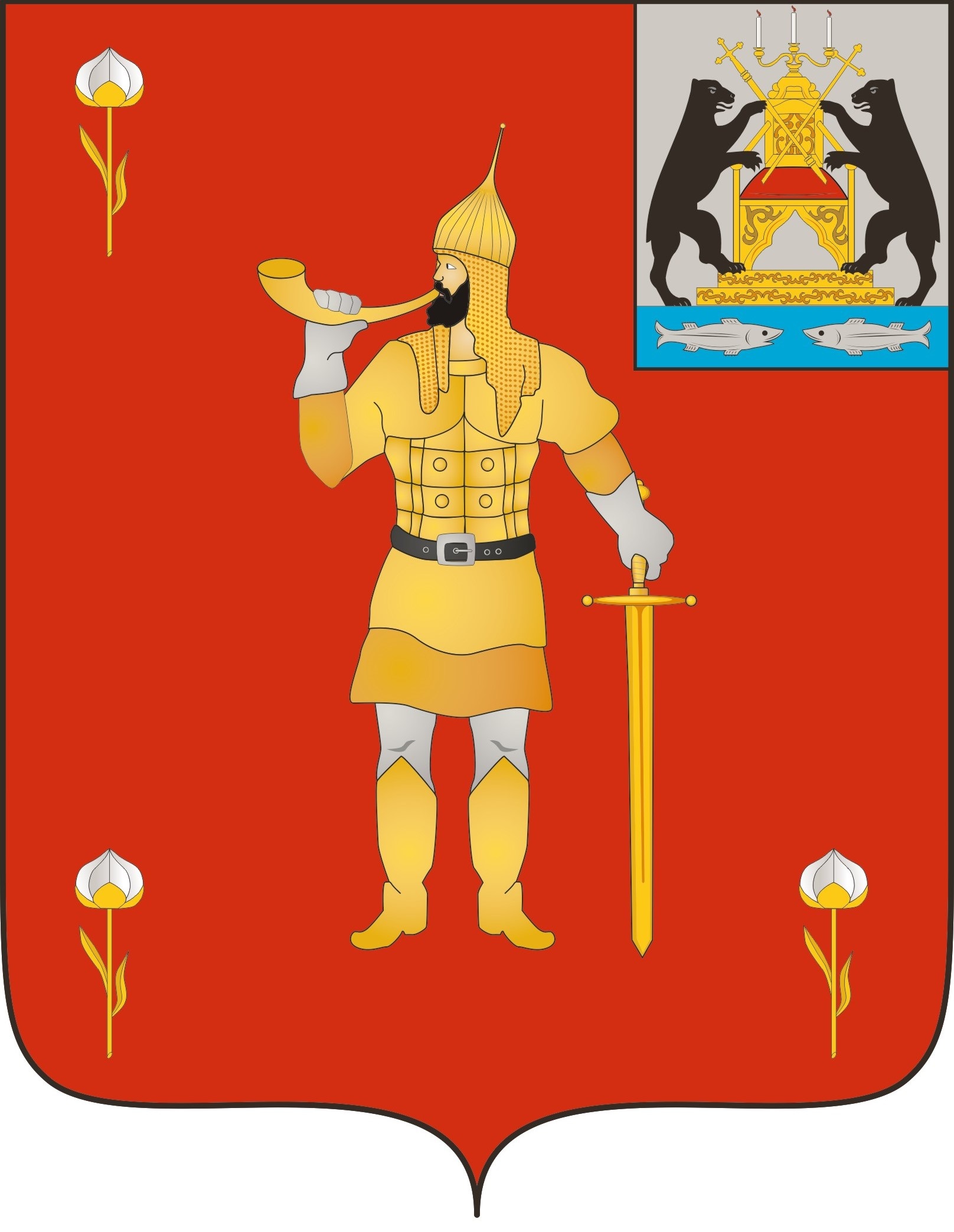 № 28 от 03.10.2022№ 28 от 03.10.2022муниципальная газетамуниципальная газетаУважаемые посетители приемной Президента Российской Федерации в Новгородской области!В соответствии с утвержденным полномочным представителем Президента Российской Федерации в Северо-Западном федеральном округе графиком личного приема граждан в приемной Президента Российской Федерации в Новгородской области на второе полугодие   2022 года в октябре 2022 года личный прием граждан будут осуществлять:4 октября (вторник) – руководитель УФССП России по Новгородской области Безызвестных Татьяна Георгиевна;6 октября (четверг) - начальник Управления Минюста России по Новгородской области Турчин Артур Михайлович;11 октября (вторник) - руководитель Управления ФАС России по Новгородской области Виниченко Ольга Сергеевна;13 октября (четверг) - руководитель СУ СК России по Новгородской области Супрун Николай Николаевич;18 октября (вторник) – заместитель управляющего ГУ – Отделением Пенсионного фонда Российской Федерации по Новгородской области Исакова Татьяна Леонидовна;20 октября (четверг) – должностные лица прокуратуры Новгородской области;25 октября (вторник) – начальник Управления ФСИН России по Новгородской области Хайрулин Фарид Абсаматович;27 октября (четверг) – начальник Управления МВД России по Новгородской области Коновалов Андрей Геннадьевич.Приемные часы: 9:00-18:00 (12:00-15:00 – перерыв).Прием граждан осуществляется без предварительной записи, в порядке живой очереди.Приемная Президента Российской Федерации в Новгородской области расположена по адресу: 173005, г. Великий Новгород, пл. Победы-Софийская, д. 1 (здание Правительства Новгородской области, отдельный вход со стороны ОАО «Ростелеком»).Телефон информационно-справочной службы приемной Президента Российской Федерации в Новгородской области: (816 2) 731-735.Об осуществлении закупок малого объема с использованием информационного ресурсаN п/пНаименование группы товаров, работ, услуг1.Канцелярские товары и принадлежности2.Бумага и картон3.Оборудование коммуникационное4.Радиоэлектронная продукция5.Мебель6.Хозяйственные и строительные товары7.Работы по аттестации объектов информатизации на соответствие требованиям по безопасности информатизации 8.Изделия из тканей (в том числе спецодежда и постельные принадлежности)9.Изделия металлические10.Услуги прачечных11.Услуги по уборке помещений12.Услуги по ремонту и техническому обслуживанию транспортных средств13.Работы по аттестации рабочих мест14.Работы по ремонту офисной техники15.Кадастровые работы16.Услуги в области картографии (в том числе подготовка межевых планов, технических планов, установление границ)17.Услуги по оценке рыночной стоимости объектов недвижимости, движимого имущества18.Услуги по изготовлению печатной продукции и полиграфии (в том числе бланков и бланочной продукции)«1.2.5.Количество отдалённых и (или) труднодоступных населённых пунктов Волотовского муниципального округа, в которых организации (за исключением государственных (муниципальных) учреждений) и индивидуальные предприниматели обеспечивают жителей услугами торговли посредством мобильных торговых, осуществляющих доставку и реализацию товаров-4848---»ГодИсточник финансированияИсточник финансированияИсточник финансированияИсточник финансированияИсточник финансированияГодобластной бюджетфедеральный бюджетместные бюджетывнебюджетные средствавсего12345620210,00,00,00,00,020220,00,024 526,340,00,020230,00,00,00,00,020240,00,00,00,00,020250,00,00,00,00,020260,00,00,00,00,0ВСЕГО0,00,024 526.340,00,0»«2.Реализация подпрограммы «Развитие торговли в Волотовском муниципальном округе»комитет2021 – 2026 годы1.2.1-1.2.5Местный бюджет0,024526,340,00,00,00,0«2.Реализация подпрограммы «Развитие торговли в Волотовском муниципальном округе»комитет2021 – 2026 годы1.2.1-1.2.5Внебюджетные средства0,00,00,00,00,00,0»«3.2.Количество отдалённых и (или) труднодоступных населённых пунктов Волотовского муниципального округа, в которых организации (за исключением государственных (муниципальных) учреждений) и индивидуальные предприниматели обеспечивают жителей услугами торговли посредством мобильных торговых, осуществляющих доставку и реализацию товаров (ед)-4848---»ГодИсточник финансированияИсточник финансированияИсточник финансированияИсточник финансированияИсточник финансированияГодобластной бюджетфедеральный бюджетместные бюджетывнебюджетные средствавсего12345620210,00,00,00,00,020220,00,024526,340,00,020230,00,00,00,00,020240,00,00,00,00,020250,00,00,00,00,020260,00,00,00,00,0ВСЕГО0,00,024526,340,00,0»«3.6.Создание условий для обеспечения жителей отдаленных и (или) труднодоступных населенных пунктов Волотовского муниципального округа услугами торговли посредством мобильных торговых объектов, осуществляющих доставку и реализацию товаровкомитет2021 – 2026 годы3.1------3.7Предоставление субсидий на возмещение части затрат в 2022-2023 годах за приобретение горюче-смазочных материалов юридическим лицам (за исключением государственных (муниципальных) учреждений) индивидуальным предпринимателям для обеспечения жителей отдаленных и (или) труднодоступных населенных пунктов Волотовского муниципального округа услугами торговли посредством мобильных торговых объектов, осуществляющих доставку и реализацию товаровАдминистрация муниципального округа2021-2026 годы 3.1.Бюджет муниципального округа-24526,34----»«25.п. Волот, ул. Комарова, у д. № 6 территория, расположенная рядом с земельным участком с кадастровым номером № 53:04:0010303:126 м 2, 1 контейнер, ёмкостью 0,36 м3Волотовский территориальный отдел Администрации Волотовского муниципального округа Новгородской областиТвёрдые коммунальные отходы жителей ул. Комарова п. Волот»Место
для
фотографии1.ФамилияФамилияМесто
для
фотографииИмяМесто
для
фотографииОтчество (при наличии)Отчество (при наличии)Отчество (при наличии)Место
для
фотографии2. Если изменяли фамилию, имя или отчество (при наличии), то укажите их, а также когда, где и по какой причине изменяли3. Число, месяц, год и место рождения (село, деревня, город, район, область, край, республика, страна)4. Гражданство (подданство). Если изменяли, то укажите, когда и по какой причине. Если помимо гражданства Российской Федерации имеется также гражданство (подданство) иностранного государства либо вид на жительство или иной документ, подтверждающий право на постоянное проживание гражданина на территории иностранного государства, - укажите5. Образование (когда и какие учебные заведения окончили, номера дипломов)Направление подготовки или специальность по дипломуКвалификация по дипломуУкажите, получали ли Вы дополнительное образование (курсы повышения квалификации или профессиональная переподготовка) за последние 3 года, предшествующие году проведения конкурсного отбора. Если да, то укажите наименование программы и год обучения6. Послевузовское профессиональное образование: аспирантура, адъюнктура, докторантура (наименование образовательного или научного учреждения, год окончания)Ученая степень, ученое звание (когда присвоены, номера дипломов, аттестатов)7. Какими иностранными языками и языками народов Российской Федерации владеете и в какой степени (читаете и переводите со словарем, читаете и можете объясняться, владеете свободно)8. Классный чин федеральной гражданской службы, дипломатический ранг, воинское или специальное звание, классный чин правоохранительной службы, классный чин гражданской службы субъекта Российской Федерации, квалификационный разряд государственной службы, квалификационный разряд или классный чин муниципальной службы (кем и когда присвоены)9. Были ли Вы судимы, когда и за что (заполняется при поступлении на государственную гражданскую службу Российской Федерации)10. Допуск к государственной тайне, оформленный за период работы, службы, учебы, его форма, номер и дата (если имеется)Месяц и годМесяц и годДолжность с указанием организацииАдрес организации
(в т.ч. за границей)поступ-ленияуходаДолжность с указанием организацииАдрес организации
(в т.ч. за границей)Степень родстваФамилия, имя, отчество (при наличии)Год, число, месяц и место рожденияМесто работы (наименование и адрес организации), должностьДомашний адрес (адрес регистрации, фактического проживания)СВЕДЕНИЯ О ПРОФЕССИОНАЛЬНЫХ ДОСТИЖЕНИЯХСВЕДЕНИЯ О ПРОФЕССИОНАЛЬНЫХ ДОСТИЖЕНИЯХ17. Есть ли у Вас патенты и изобретения (да/нет)18. Избирались ли Вы депутатом (если да, то какого уровня)19. Участвовали ли Вы в профессиональных конкурсах муниципального, регионального или федерального уровня. Если да, то укажите в каких20. Занимались ли Вы общественной работой. Если да, то укажите какой 21. Если Вы готовили предложения, рекомендации или выступали экспертом (консультантом) для органов государственной власти, укажите на какой уровень было рассчитано самое масштабное из Ваших предложений, рекомендациймеждународныйфедеральныйрегиональныймуниципальныйвнутриорганизационный22. Есть ли у Вас научные, аналитические или иные публикации за последние 3 года, предшествующие году проведения конкурсного отбора. Если есть, укажите в каких источниках23. Приходилось ли Вам создавать что-либо с «нуля» (организация, бизнес или социальный проект, новый вид деятельности). Если да, то укажите наименование и краткое описание сути проекта24. Выступали ли Вы на общественных началах инициатором мероприятий, связанных с общественно-политической деятельностью, благотворительной и общественной работой? Если да, то приведите пример наиболее масштабного из проведенных мероприятийИНТЕРЕСЫ И ПРЕДПОЧТЕНИЯИНТЕРЕСЫ И ПРЕДПОЧТЕНИЯ25. Какие сферы деятельности в системе государственного и муниципального управления для Вас наиболее предпочтительны26. Какой управленческий или иной проект Вы бы хотели реализовать или инициировать, если бы Вам представилась такая возможностьДОПОЛНИТЕЛЬНАЯ ИНФОРМАЦИЯДОПОЛНИТЕЛЬНАЯ ИНФОРМАЦИЯ27. Другая информация, которую Вы хотели бы о себе сообщить28. Номер телефона для связи29. Каким способом возможно Вам направить уведомления по вопросам конкурсного отбора по формированию резерва управленческих кадров Волотовского муниципального округа (телефонограмма, электронное письмо (сообщение), иное)«»20г.	ПодписьМесто
для
фотографии1.ФамилияФамилияМесто
для
фотографииИмяМесто
для
фотографииОтчество (при наличии)Отчество (при наличии)Отчество (при наличии)Место
для
фотографии2. Число, месяц, год и место рождения 3. Гражданство 4. Образование (когда и какие учебные заведения окончили, номера дипломов)Направление подготовки или специальность по диплому
Квалификация по диплому5. Послевузовское профессиональное образование: аспирантура, адъюнктура, докторантура (наименование образовательного или научного учреждения, год окончания)
Ученая степень, ученое звание (когда присвоены, номера дипломов, аттестатов)6. Какими иностранными языками и языками народов Российской Федерации владеете и в какой степени (читаете и переводите со словарем, читаете и можете объясняться, владеете свободно)Месяц и годМесяц и годДолжность с указанием организацииАдрес организации
(в т.ч. за границей)поступленияуходаДолжность с указанием организацииАдрес организации
(в т.ч. за границей)Степень родстваФамилия, имя, отчествоГод рожденияСВЕДЕНИЯ О ПРОФЕССИОНАЛЬНЫХ ДОСТИЖЕНИЯХСВЕДЕНИЯ О ПРОФЕССИОНАЛЬНЫХ ДОСТИЖЕНИЯХ11. Есть ли у Вас патенты и изобретения (да/нет)12. Избирались ли Вы депутатом (если да, то какого уровня)13. Участвовали ли Вы в профессиональных конкурсах муниципального, регионального или федерального уровня. Если да, то укажите в каких14. Занимались ли Вы общественной работой. Если да, то укажите какой 15. Если Вы готовили предложения, рекомендации или выступали экспертом (консультантом) для органов государственной власти, укажите на какой уровень было рассчитано самое масштабное из Ваших предложений, рекомендациймеждународныйфедеральныйрегиональныймуниципальныйвнутриорганизационный16. Есть ли у Вас научные, аналитические или иные публикации за последние 3 года, предшествующие году проведения конкурсного отбора. Если есть, укажите в каких источниках17. Приходилось ли Вам создавать что-либо с «нуля» (организация, бизнес или социальный проект, новый вид деятельности). Если да, то укажите наименование и краткое описание сути проекта18. Выступали ли Вы на общественных началах инициатором мероприятий, связанных с общественно-политической деятельностью, благотворительной и общественной работой? Если да, то приведите пример наиболее масштабного из проведенных мероприятийИНТЕРЕСЫ И ПРЕДПОЧТЕНИЯИНТЕРЕСЫ И ПРЕДПОЧТЕНИЯ19. Какие сферы деятельности в системе государственного и муниципального управления для Вас наиболее предпочтительны20. Какой управленческий или иной проект Вы бы хотели реализовать или инициировать, если бы Вам представилась такая возможностьДОПОЛНИТЕЛЬНАЯ ИНФОРМАЦИЯДОПОЛНИТЕЛЬНАЯ ИНФОРМАЦИЯ21. Другая информация, которую Вы хотели бы о себе сообщить22. Номер телефона для связи23. Каким способом возможно Вам направить уведомления по вопросам конкурсного отбора по формированию резерва управленческих кадров Волотовского муниципального округа (телефонограмма, электронное письмо (сообщение), иное)«»20г.	Подпись№ п/пНаименование критерияМаксимальный балл за позициюМаксимальный балл за позицию12331Наличие двух и более высших образований222Наличие ученой степени223Наличие стажа управленческой деятельности до 3 лет114Наличие стажа управленческой деятельности от 3 до 5 лет225Наличие стажа управленческой деятельности от 5 лет336Наличие опыты работы в органах государственного или муниципального управления337Прохождение курсов повышения квалификации за последние 3 года, предшествующие году проведения конкурсного отбора:7.11-2 раза117.23 и более раз228Прохождение профессиональной переподготовки за последние 3 года, предшествующие году проведения конкурсного отбора119Наличие патентов и изобретений2210Наличие государственных, ведомственных наград, наград и иных поощрений Новгородской области 1 (за каждый вид награды, поощрения)1111Наличие наград и поощрений органов местного самоуправления1112Владение на уверенном (деловом) уровне иностранными языками 1 (за каждый иностранный язык)1113Участие в профессиональных конкурсах муниципального, регионального или федерального уровня0,5 (за каждый конкурс)0,5 (за каждый конкурс)14Занятие общественной работой2215Подготовка предложений, рекомендаций или выступлений в качестве эксперта (консультанта) для органов государственной власти и органов местного самоуправления:15.1международный уровень215.2федеральный уровень1,515.3региональный уровень115.4муниципальный уровень115.5внутриорганизационный уровень0,516Наличие публикаций за последние 3 года, предшествующие году проведения конкурсного отбора217Создание «с нуля» организации, бизнеса или социального проекта, нового вида деятельности218Выступление на общественных началах инициатором мероприятий, связанных с общественно-политической деятельностью, благотворительностью и общественной работой2№ п/пНаименование мероприятияСрок выполнения№ п/пНаименование имущества и его характеристикаМестонахождение муниципального имуществаПримечание (сведения об арендаторе, виде осуществляемой им деятельности. Срок предоставления муниципального имущества в аренду и другие сведения)«20земельный участок с кадастровым номером 53:04:000030301:17, Категория земель: земли сельскохозяйственного назначения, разрешенное использование: для эксплуатации коровника. Площадь 24849 кв. м. РФ, Новгородская область, Волотовский муниципальный округ, з/у 76с»О внесении изменений в постановление Администрации Волотовского муниципального округа от 19.07.2021 № 521ГодИсточник финансированияИсточник финансированияИсточник финансированияИсточник финансированияИсточник финансированияГодОбластной бюджетФедеральный бюджетМестные бюджетыВнебюджетные средстваВсего12345620210,00,020.030,050,020220,00,025,530,055,520230,00,0030,030,020240,00,00,030,030,020250,00,00,030,030,0ВСЕГО0,00,045,5150,0195,5»ГодИсточник финансированияИсточник финансированияИсточник финансированияИсточник финансированияИсточник финансированияГодОбластной бюджетФедеральный бюджетМестные бюджетыВнебюджетные средстваВсего12345620210,00,020,030,050,020220,00,025,530,055,520230,00,0030,030,020240,00,00,030,030,020250,00,00,030,030,0ВСЕГО0,00,045,5150,0195,5»О внесении изменений в постановление Администрации Волотовского муниципального округа от 18.02.2021 № 91№ п/пФ.И.О.Занимаемая должность1Лыжов Александр ИвановичГлава Волотовского муниципального округа, председатель комиссии2Федоров Сергей Владимирович Первый заместитель Главы Администрации, заместитель председателя комиссии 3Михайлова Галина ФедоровнаГлавный служащий отдела по мобилизационной подготовке, гражданской обороне и чрезвычайным ситуациям, и взаимодействию с административными органами администрации Волотовского муниципального округа, секретарь комиссииЧлены комиссии:Члены комиссии:Члены комиссии:4 Пыталева Валентина ИвановнаЗаместитель Главы Администрации, председатель комитета по управлению социальным комплексом Администрации Волотовского муниципального округа5Михайлова Светлана АлексеевнаСтарший инспектор Старорусского межмуниципального филиала Федерального казённого учреждения «Уголовно-исполнительная инспекция Управления Федеральной службы исполнения наказаний по Новгородской области» (по согласованию)6Васильев Алексей ВасильевичРуководитель Старорусского межрайонного следственного отдела следственного управления следственного комитета по Новгородской области (по согласованию)7Петров Александр Семёнович Начальник пункта полиции по Волотовскому району межмуниципального отдела Министерства внутренних дел России «Шимский» (по согласованию)8 Орлова Лидия АнатольевнаГлава Волотовского территориального отдела 9Кириллова Нина ВладимировнаПредседатель комитета финансов Администрации Волотовского муниципального округа10Александрова Татьяна Владимировна Ведущий специалист, ответственный секретарь комиссии по делам несовершеннолетних и защите их прав Администрации Волотовского муниципального округа 11Петрова Людмила МихайловнаГлава Славитинского территориального отдела  12Урицкая Светлана ВасильевнаГлава Ратицкого территориального отдела                                                                                                                                                                             »Об утверждении административного регламента по предоставлению муниципальной услуги «Выдача градостроительного плана земельного участка на территории Волотовского муниципального округа Новгородской области»Понедельник неприемный день Вторник 10.00 - 17.00, перерыв с 12.45 до 14.00Среда неприемный деньЧетверг 10.00 - 17.00, перерыв с 12.45 до 14.00Пятница неприемный деньСубботавыходнойВоскресеньевыходнойПонедельник 8.30 - 17.00Вторник 8.30 - 17.00Среда 8.30 - 17.00Четверг 10.00 - 17.30 Пятница 8.30 - 17.00(до 20.00 по предварительной записи)СубботавыходнойВоскресенье выходной1.1Сведения о физическом лице, в случае если заявителем является физическое лицо:1.1.1Фамилия, имя, отчество (при наличии)1.1.2Реквизиты документа, удостоверяющего личность (не указываются в случае, если заявитель является индивидуальным предпринимателем)1.1.3Основной государственный регистрационный номер индивидуального предпринимателя, в случае если заявитель является индивидуальным предпринимателем1.2Сведения о юридическом лице, в случае если заявителем является юридическое лицо:1.2.1Полное наименование1.2.2Основной государственный регистрационный номер1.2.3Идентификационный номер налогоплательщика – юридического лица2.1Кадастровый номер земельного   участка2.2Реквизиты утвержденного проекта межевания территории и (или) схемы расположения образуемого земельного участка на кадастровом плане территории, и проектная площадь образуемого земельного участка (указываются в случае, предусмотренном частью 11статьи 573 Градостроительного кодекса Российской Федерации)2.3Цель использования земельного        участка2.4Адрес или описание местоположения земельного участка(указываются в случае, предусмотренном частью 11 статьи 573 Градостроительного кодекса Российской Федерации)направить в форме электронного документа в личный кабинет в федеральной государственной информационной системе "Единый портал государственных и муниципальных услуг (функций)"/на региональном портале государственных и муниципальных услугвыдать на бумажном носителе при личном обращении в уполномоченный орган государственной власти, орган местного самоуправления либо в многофункциональный центр предоставления государственных и муниципальных услуг, расположенный по адресу:направить на бумажном носителе на почтовый адрес:№ пункта Админи- стратив- ного регламен- таНаименование основания для отказа в соответствии с Административным регламентомРазъяснение причин отказа в приеме документовподпункт "а" пункта 2.13заявление о выдаче градостроительного плана земельного участка представлено в орган государственной власти, орган местного самоуправления, в полномочия которых не входит предоставление услугиУказывается, какое ведомство предоставляет услугу, информация о    его местонахожденииподпункт "б" пункта 2.13неполное заполнение полей в форме заявления о выдаче градостроительного плана земельного участка, в том числе в интерактивной форме заявления на Едином портале, региональном порталеУказываются основания такого выводаподпункт "в" пункта 2.13непредставление документов, предусмотренных подпунктами "а" - "в" пункта 2.8 Административного регламента;Указывается исчерпывающий перечень документов, не представленных заявителемподпункт "г" пункта 2.13представленные документы утратили силу на день обращения за получением услуги (документ, удостоверяющий личность; документ, удостоверяющий полномочия представителя заявителя, в случае обращения за получением услуги указанным лицом)Указывается исчерпывающий перечень документов, утративших силуподпункт "д" пункта 2.13представленные документы содержат подчистки и исправления текстаУказывается исчерпывающий перечень документов, содержащих подчистки и исправления текстаподпункт "е" пункта 2.13представленные в электронной форме документы содержат повреждения, наличие которых не позволяет в полном объеме получить информацию и сведения, содержащиеся в документахУказывается исчерпывающий перечень документов, содержащих поврежденияподпункт "ж" пункта 2.13заявление о выдаче градостроительного плана земельного участка и документы, указанные в подпунктах "б" - "г" пункта 2.8 Административного регламента, представлены в электронной форме с нарушением требований, установленных пунктами 2.5 – 2.7 Административного регламентаУказываются основания такого выводаподпункт "з" пункта 2.13выявлено несоблюдение установленных статьей 11 Федерального закона "Об электронной подписи" условий признания квалифицированной электронной подписи действительной в документах, представленных в электронной формеУказывается исчерпывающий перечень электронных документов, не соответствующих указанному критерию№ пункта Админи- стративного регламентаНаименование основания для отказа в соответствии с Административным регламентомРазъяснение причин отказа в выдаче градостроительного плана земельного участкаподпункт "а" пункта 2.19заявление о выдаче градостроительного плана земельного участка представлено лицом, не являющимся правообладателем земельного участка, за исключением случая, предусмотренного частью 11 статьи 573 Градостроительного кодекса Российской ФедерацииУказываются основания такого выводаподпунктотсутствует утвержденная документация поУказывается конкретное"б" пункта 2.19планировке территории в случае, если в соответствии с Градостроительным кодексом Российской Федерации, иными федеральными законами размещение объекта капитального строительства не допускается при отсутствии такой документацииобстоятельство (ссылка на соответствующую структурную единицу нормативного правового акта), в соответствии с которым разработка документации по планировке территории является обязательнойподпункт "в" пункта 2.19границы земельного участка не установлены в соответствии с требованиями законодательства Российской Федерации, за исключением случая, предусмотренного частью 11 статьи 573 Градостроительного кодекса Российской ФедерацииУказываются основания такого  вывода1.1Сведения о физическом лице, в случае если заявителем является физическое лицо:1.1.1Фамилия, имя, отчество (при наличии)1.1.2Реквизиты документа, удостоверяющего личность (не указываются в случае, если заявитель является индивидуальным предпринимателем)1.1.3Основной государственный регистрационный номер индивидуального предпринимателя, в случае если заявитель является индивидуальным предпринимателем1.2Сведения о юридическом лице, в случае если заявителем является юридическое лицо:1.2.1Полное наименование1.2.2Основной государственный  регистрационный                              номер1.2.3Идентификационный номер налогоплательщика - юридического лица№Орган, выдавший градостроительный план земельного участкаНомер документаДата документа№Данные (сведения), указанные в градостроительном плане земельного участкаДанные (сведения), которые необходимо указать в градостроительном плане земельного участкаОбоснование с указанием реквизита (-ов) документа (-ов), документации, на основании которых принималось решение о выдаче градостроительного плана земельного участканаправить в форме электронного документа в личный кабинет в федеральной государственной информационной системе "Единый портал государственных и муниципальных услуг (функций)"/ на региональном портале государственных и муниципальных услугвыдать на бумажном носителе при личном обращении в уполномоченный орган государственной власти, орган местного самоуправления либо в многофункциональный центр предоставления государственных и муниципальных услуг, расположенный по адресу: 	направить на бумажном носителе на почтовый адрес:Указывается один из перечисленных способовУказывается один из перечисленных способов№ пункта Админи- стративного регламентаНаименование основания для отказа во внесении исправлений в градостроительный план земельного участка в соответствии с Административным регламентомРазъяснение причин отказа во внесении исправлений в градостроительный план земельного участкаподпункт "а" пункта 2.25несоответствие заявителя кругу лиц, указанных в пункте 2.2 Административного  регламентаУказываются основания такого выводаподпункт "б" пункта 2.25отсутствие факта допущения опечаток и ошибок в градостроительном плане земельного участкаУказываются основания такого вывода1.1Сведения о физическом лице, в случае если заявителем является физическое лицо:1.1.1Фамилия, имя, отчество (при наличии)1.1.2Реквизиты документа, удостоверяющего личность (не указываются в случае, если заявитель является индивидуальным предпринимателем)1.1.3Основной государственный регистрационный номер индивидуального предпринимателя, в случае если заявитель является индивидуальным предпринимателем1.2Сведения о юридическом лице, в случае если заявителем является юридическое лицо:1.2.1Полное наименование1.2.2Основной государственный  регистрационный номер1.2.3Идентификационный номер налогоплательщика – юридического лица№Орган, выдавший градостроительный план земельного участкаНомер документаДата документанаправить в форме электронного документа в личный кабинет в федеральной государственной информационной системе "Единый портал государственных и муниципальных услуг (функций)"/ на региональном портале государственных и муниципальных услугвыдать на бумажном носителе при личном обращении в уполномоченный орган государственной власти, орган местного самоуправления либо в многофункциональный центр предоставления государственных и муниципальных услуг, расположенный поадресу: 	направить на бумажном носителе на почтовый адрес:Указывается один из перечисленных способовУказывается один из перечисленных способов№ пункта Административного регламен таНаименование основания для отказа в выдаче дубликата градостроительного плана земельного участка в соответствии с Административным регламентомРазъяснение причин отказа в выдаче дубликата градостроительного плана земельного участкапункт 2.27несоответствие заявителя кругу лиц, указанных в пункте 2.2 Административного регламента.Указываются основания такого вывода1.1Сведения о физическом лице, в случае если заявителем является физическое лицо:1.1.1Фамилия, имя, отчество (при наличии)1.1.2Реквизиты документа, удостоверяющего личность (не указываются в случае, если заявитель является индивидуальным  предпринимателем)1.1.3Основной государственный регистрационный номер индивидуального предпринимателя, в случае если заявитель является индивидуальным предпринимателем1.2Сведения о юридическом лице, в случае если заявителем является юридическое лицо:1.2.1Полное наименование1.2.2Основной государственный  регистрационный номер1.2.3Идентификационный номер налогоплательщика – юридического лицанаправить в форме электронного документа в личный кабинет в федеральной государственной информационной системе "Единый портал государственных и муниципальных услуг (функций)"/на региональном портале государственных и муниципальных услугвыдать на бумажном носителе при личном обращении в уполномоченный орган государственной власти, орган местного самоуправления либо в многофункциональный центр предоставления государственных и муниципальных услуг, расположенный по адресу:направить на бумажном носителе на почтовый адрес:Указывается один из перечисленных способовУказывается один из перечисленных способовнаправить в форме электронного документа в личный кабинет в федеральной государственной информационной системе "Единый портал государственных и муниципальных услуг (функций)"/на региональном портале государственных и муниципальных услугвыдать на бумажном носителе при личном обращении в уполномоченный орган государственной власти, орган местного самоуправления либо в многофункциональный центр предоставления государственных и муниципальных услуг, расположенный по адресу:направить на бумажном носителе на почтовый адрес:Указывается один из перечисленных способовУказывается один из перечисленных способовОб утверждении административного регламента по предоставлению муниципальной услуги «Направление уведомления о планируемом сносе объекта капитального строительства и уведомления о завершении сноса объекта капитального строительства»Понедельник неприемный день Вторник 10.00 - 17.00, перерыв с 12.45 до 14.00Среда неприемный деньЧетверг 10.00 - 17.00, перерыв с 12.45 до 14.00Пятница неприемный деньСубботавыходнойВоскресеньевыходнойПонедельник 8.30 - 17.00Вторник 8.30 - 17.00Среда 8.30 - 17.00Четверг 10.00 - 17.30 Пятница 8.30 - 17.00(до 20.00 по предварительной записи)СубботавыходнойВоскресенье выходной№ пунктаАдминистративного регламентаНаименование основания для отказа в соответствии с Административным регламентомРазъяснение причин отказав приеме документовподпункт "а" пункта 2.13Уведомление о сносе объекта капитального строительства и уведомление о завершении сноса объекта капитального строительства представлено в орган государственной власти, орган местного самоуправления, в полномочия которых не входит предоставление услугиУказывается, какое ведомство предоставляет услугу, информация о его местонахожденииподпункт "б" пункта 2.13представленные документы утратили силу на момент обращения за услугой (документ, удостоверяющий личность; документ, удостоверяющий полномочия представителя заявителя, в случае обращения за предоставлением услуги указанным лицом)Указывается исчерпывающий перечень документов, утративших силуподпункт "в" пункта 2.13представленные документы содержат подчистки и исправления текстаУказывается исчерпывающий перечень документов, содержащих подчистки и исправления текста, не заверенные в порядке, установленном законодательством Российской Федерацииподпункт "г" пункта 2.13представленные в электронном виде документы содержат повреждения, наличие которых не позволяет в полном объеме использовать информацию и сведения, содержащиеся в документах для предоставления услугиУказывается исчерпывающий перечень документов, содержащих поврежденияподпункт "д" пункта 2.13уведомления о планируемом сносе объекта капитального строительства и уведомления о завершении сноса объекта капитального строительства и документы, необходимые для предоставления услуги, поданы в электронной форме с нарушением требований, установленных пунктами 2.5-2.7 Административного регламентаУказывается исчерпывающий перечень документов, поданных с нарушением указанных требований, а также нарушенные требованияподпункт "е" пункта 2.13выявлено несоблюдение установленных статьей 11 Федерального закона "Об электронной подписи" условий признания квалифицированной электронной подписи действительной в документах, представленных в электронной формеУказывается исчерпывающий перечень электронных документов, не соответствующих указанному критерию(должность)(подпись)(фамилия, имя, отчество (при наличии)1. д. Бёхово2. д. Вояжа3. д. Верехново4. д. Вязовня 5. д. Гаврилково6. д. Городок7. д. Горки Ратицкие8. д. Горки9. д. Горки10. д. Городище11. д. Дерглец12. д. Должино13. д. Жарки14. д. Жизлино15. д. Заречье16. д. Зеремо17. д. Ильино18. д. Камень19. д. Кленовец20. д. Клинково21. д. Клопцы22. д. Кованцы23. д. Кознобицы24. д. Красницы25. д. Марьково26. д. Междуречье27. д. Мелочево28. д. Михалково29. д. Мостище30. д. Остров31. д. Пескова32. д. Погляздово33. д. Погорелец34. д. Порожки35. д. Раглицы36. д. Рно37. д. Ручьи38. д. Сельцо39. д. Сельцо40. д. Старо41. д. Сутоки42. д. Точка43. д. Учно44. д. Устицы45. д. Хотигоще46. д. Хотяжа47. д. Чураково48. д. Шилова Гора№ марш-рутаДни неделиПротяженность маршрута, км.Населённый пункт№ 1понедельник36,2Чураково№ 1понедельник36,2Зеремо№ 1понедельник36,2Клинково№ 1понедельник36,2Горки№ 1понедельник36,2Михалково№ 1понедельник36,2Волот№ 2вторник64,1Хотяжа№ 2вторник64,1Раглицы№ 2вторник64,1Хотигоще№ 2вторник64,1Устицы№ 2вторник64,1Сельцо№ 2вторник64,1Камень№ 2вторник64,1Погорелец№ 2вторник64,1Пескова№ 2вторник64,1Волот№ 3четверг39,0Рно№ 3четверг39,0Зеремо№ 3четверг39,0Междуречье№ 3четверг39,0Порожки№ 3четверг39,0Клинково№ 3четверг39,0Горки№ 3четверг39,0Михалково№ 3четверг39,0Волот№ 4пятница41,0Погорелец№ 4пятница41,0Пескова№ 4пятница41,0Волот№ 5понедельник77,3Точка№ 5понедельник77,3Ильино№ 5понедельник77,3Шилова Гора№ 5понедельник77,3Кознобицы№ 5понедельник77,3Остров№ 5понедельник77,3Кованцы№ 5понедельник77,3Городище№ 5понедельник77,3Должино № 5понедельник77,3Мостище№ 5понедельник77,3Сельцо№ 5понедельник77,3Заречье№ 5понедельник77,3Волот№ 6вторник89,7Горки№ 6вторник89,7Кленовец№ 6вторник89,7Дерглец№ 6вторник89,7Вояжа№ 6вторник89,7Сутоки№ 6вторник89,7Мелочево№ 6вторник89,7Клопцы№ 6вторник89,7Гаврилково№ 6вторник89,7Старо№ 6вторник89,7Жизлино№ 6вторник89,7Волот№ 7среда71,2Заречье№ 7среда71,2Сельцо№ 7среда71,2Мостище№ 7среда71,2Должино№ 7среда71,2Городище№ 7среда71,2Кованцы№ 7среда71,2Шилова Гора№ 7среда71,2Волот№ 8 четверг101,5Горки№ 8 четверг101,5Кленовец№ 8 четверг101,5Дерглец№ 8 четверг101,5Ручьи№ 8 четверг101,5Остров№ 8 четверг101,5Кознобицы№ 8 четверг101,5Сутоки№ 8 четверг101,5Мелочево№ 8 четверг101,5Клопцы№ 8 четверг101,5Гаврилково№ 8 четверг101,5Старо№ 8 четверг101,5Жизлино№ 8 четверг101,5Волот№ 9 пятница127,4Хотяжа№ 9 пятница127,4Раглицы№ 9 пятница127,4Хотигоще№ 9 пятница127,4Устицы№ 9 пятница127,4Сельцо№ 9 пятница127,4Камень№ 9 пятница127,4Шилова Гора№ 9 пятница127,4Кованцы№ 9 пятница127,4Городище№ 9 пятница127,4Должино№ 9 пятница127,4Мостище№ 9 пятница127,4Сельцо№ 9 пятница127,4Зеремо№ 9 пятница127,4Волот№ 10понедельник40,2Учно№ 10понедельник40,2Волот№ 11вторник58,1Красницы№ 11вторник58,1Жарки№ 11вторник58,1Погляздово№ 11вторник58,1Бехово№ 11вторник58,1Марьково№ 11вторник58,1Учно№ 11вторник58,1Волот№ 12среда40,2Учно№ 12среда40,2Волот№ 13четверг57,8Ратицкие Горки№ 13четверг57,8Вязовня№ 13четверг57,8Погляздово№ 13четверг57,8Марьково№ 13четверг57,8Волот№ 14пятница69,6Красницы№ 14пятница69,6Жарки№ 14пятница69,6Погляздово№ 14пятница69,6Учно№ 14пятница69,6ВолотОб утверждении Программы профилактики рисков причинения вреда (ущерба) охраняемым законом ценностям на 2023 год в сфере муниципального жилищного контроля на территории Волотовского муниципального округа№ п/пМероприятиеСроки реализацииОтветственный1.Размещение на официальном сайте в информационно- телекоммуникационной сети «Интернет» информации о содержании обязательных требований и о порядке осуществления муниципального жилищного контроля, в том числе:В течение года (по мере необходимости)Волотовский территориальный отдел Администрации Волотовского муниципального округа 1.1.Перечней нормативных правовых актов или их отдельных частей, содержащих обязательные требования, оценка соблюдения которых является предметом муниципального жилищного контроля, а также текстов соответствующих нормативных правовых актовПо мере необходимостиВолотовский территориальный отдел Администрации Волотовского муниципального округа 1.2.Сведений об осуществлении муниципального жилищного контроля1 раз в годВолотовский территориальный отдел Администрации Волотовского муниципального округа1.3Перечня наиболее часто встречающихся нарушений жилищного законодательстваПо мере необходимостиВолотовский территориальный отдел Администрации Волотовского муниципального округа2.Информирование (Актуализация информации, размещенной на официальном сайте в сети «Интернет»)размещает и поддерживает1) тексты нормативных правовых актов, регулирующих осуществление муниципального жилищного контроля;2) руководства по соблюдению обязательных требований;3) программу профилактики рисков причинения вреда и план проведения плановых контрольных мероприятий;4) сведения о способах получения консультаций по вопросам соблюдения обязательных требований;5) доклады, содержащие результаты обобщения правоприменительной практики.В течение годаВолотовский территориальный отдел Администрации Волотовского муниципального округа3.Информирование юридических лиц и индивидуальных предпринимателей по вопросам соблюдения обязательных требований, в том числе посредством:По мере необходимостиВолотовский территориальный отдел Администрации Волотовского муниципального округа3.1.Проведения совещаний с представителями управляющих организаций, ТСЖ, ЖСКПо мере необходимостиВолотовский территориальный отдел Администрации Волотовского муниципального округа3.2.Устного консультирования при обращенияхПо мере необходимостиВолотовский территориальный отдел Администрации Волотовского муниципального округа3.3Консультирование посредством видео-конференц-связи, на личном приеме либо в ходе проведения профилактического мероприятия, контрольного (надзорного) мероприятия в порядке, установленном положением о виде контроля.В течение годаВолотовский территориальный отдел Администрации Волотовского муниципального округа3.4.Письменных ответов на поступающие обращенияВ сроки, установленные законодательствомВолотовский территориальный отдел Администрации Волотовского муниципального округа3.5.Разъяснительной работы (публикация статей, комментариев, интервью) в средствах массовой информации (печатные	издания, социальные сети)По мере необходимостиВолотовский территориальный отдел Администрации Волотовского муниципального округа4Профилактический визит в целях информирования об обязательных требованиях, предъявляемых к его деятельности либо к принадлежащим объектам контроля, их соответствии критериям риска, основаниях и о рекомендуемых способах снижения категории риска, а также о видах, содержании и об интенсивности контрольных (надзорных) мероприятий, проводимых в отношении объекта контроля, исходя из его отнесения к соответствующей категории риска.ЕжеквартальноВолотовский территориальный отдел Администрации Волотовского муниципального округа5.Объявление и выдача предостережений о недопустимости нарушений обязательных требованийПри наличии сведений о готовящихся нарушениях или о признаках нарушений обязательных требований действующего законодательстваВолотовский территориальный отдел Администрации Волотовского муниципального округа6.Разъяснения в ходе проверок юридических лиц и индивидуальных предпринимателей обязательных требований, прав и обязанностей подконтрольного субъекта и должностных лиц отдела ЖКХПри проведении проверокВолотовский территориальный отдел Администрации Волотовского муниципального округа7.Разработка и утверждение программы профилактики нарушений обязательных требований органа муниципального жилищного контроля на 2024 годДо 20.12.2023Волотовский территориальный отдел Администрации Волотовского муниципального округаОб утверждении Программы   профилактики рисков причинения вреда (ущерба) охраняемым законом   ценностям в сфере муниципального контроля за исполнением единой теплоснабжающей организацией обязательств по строительству, реконструкции и (или) модернизации объектов теплоснабжения на 2023 год№ п/пНаименование показателяВеличина1.Полнота информации, размещенной на официальном сайте контрольного органа в сети «Интернет» в соответствии с частью 3 статьи 46 Федерального закона от 31.07.2020 № 248-ФЗ «О государственном контроле (надзоре) и муниципальном контроле в Российской Федерации»100 %2.Количество объявленных предостережений3.Удовлетворенность контролируемых лиц и их представителей консультированием контрольного органаобращения в 2022 году не поступали4.Количество профилактических визитов5.Количество проведенных профилактических мероприятий№п/пНаименование мероприятияСведения о мероприятииОтветственный исполнительСрок исполнения1.ИнформированиеОрган муниципального контроля осуществляет информирование контролируемых лиц и иных заинтересованных лиц по вопросам соблюдения обязательных требований.Информирование осуществляется посредством размещения соответствующих сведений на официальном сайте Администрации муниципального округа и в иных формах.Должностные лица Администрации муниципального округа размещают и поддерживают в актуальном состоянии на официальном сайте 1) тексты нормативных правовых актов, регулирующих осуществление муниципального контроля;2) руководства по соблюдению обязательных требований;3) программу профилактики рисков причинения вреда;4) сведения о способах получения консультаций по вопросам соблюдения обязательных требований;5) доклады, содержащие результаты обобщения правоприменительной практики;6) иные сведения, предусмотренные нормативными правовыми актами Российской Федерации, нормативными правовыми актами субъекта Российской Федерации, муниципальными правовыми актами.Должностные лица Администрации муниципального округа Должностные лица Администрации муниципального округаВ течение года2.Объявление предостереженияПри наличии у контрольного органа сведений о готовящихся нарушениях обязательных требований или признаках нарушений обязательных требований и (или) в случае отсутствия подтвержденных данных о том, что нарушение обязательных требований причинило вред (ущерб) охраняемым законом ценностям либо создало угрозу причинения вреда (ущерба) охраняемым законом ценностям, контрольный орган объявляет контролируемому лицу предостережение о недопустимости нарушения обязательных требований и предлагает принять меры по обеспечению соблюдения обязательных требований.Предостережение составляется по форме, утвержденной приказом Министерства экономического развития Российской Федерации от 31.03.2021 № 151 «О типовых формах документов, используемых контрольным (надзорным) органом» и направляется в адрес контролируемого лица.Должностные лица Администрации муниципального округаВ течение года(по мере необходимости)3.КонсультированиеКонсультирование осуществляется должностными лицами Органа муниципального контроля при письменном обращении, по телефону, посредством видео-конференц-связи, на личном приеме либо в ходе проведения профилактического мероприятия, контрольного мероприятия.Время консультирования при личном обращении не может превышать 15 минут.Консультирование, осуществляется по следующим вопросам:1) порядок организации и осуществления муниципального контроля;2) предмет муниципального контроля;3) состав и порядок осуществления профилактических мероприятий;4) порядок проведения контрольных мероприятий;5) порядок подачи возражений на предостережение о недопустимости нарушений обязательных требований; 6) порядок обжалования решений Органа муниципального контроля, действий (бездействий) его должностных лиц. Консультирование по однотипным обращениям контролируемых лиц и их представителей осуществляется посредством размещения на официальном сайте Администрации муниципального округа письменного разъяснения, подписанного должностным лицом Администрации муниципального округа.Должностные лица Администрации муниципального округа В течение года(по мере необходимости)4.Профилактический визитПрофилактический визит проводится в форме профилактической беседы по месту осуществления деятельности контролируемых лиц либо путем использования видео-конференц-связи. В ходе профилактического визита контролируемое лицо информируется об обязательных требованиях, предъявляемых к его деятельности либо к принадлежащим ему объектам контроля. О проведении обязательного профилактического визита контролируемое лицо уведомляется органом муниципального контроля не позднее чем за 5 рабочих дней до дня его проведения. Контролируемое лицо вправе отказаться от проведения обязательного профилактического визита, уведомив об этом контрольный орган, не позднее чем за 3 рабочих дня до дня его проведения. Срок проведения профилактического визита не может превышать 1 рабочий день.По результатам проведения профилактического визита должностным лицом органа муниципального контроля, непосредственно проводившим профилактическое мероприятие, составляется акт о проведении профилактического визита. При проведении профилактического визита организациям не могут выдаваться предписания об устранении нарушений обязательных требований. Разъяснения, полученные контролируемым лицом в ходе профилактического визита, носят рекомендательный характер.Должностные лица Администрации муниципального округа В течение года№п/пНаименование мероприятияСроки проведенияОтветственные за мероприятие1ИнформированиеПо мере принятия новых нормативных правовых актов или внесения изменений в действующие нормативные правовые актыКомитет обеспечивает размещение и поддерживание в актуальном состоянии на своем официальном сайте в сети «Интернет»:1.	тексты нормативных правовых актов, регулирующих осуществление муниципального земельного контроля;2.	сведения об изменениях, внесенных в нормативные правовые акты, регулирующие осуществление муниципального контроля, о сроках и порядке их вступления в силу;3.	перечень нормативных правовых актов с указанием структурных единиц этих актов, содержащих обязательные требования, оценка соблюдения которых является предметом контроля, а также информацию о мерах ответственности, применяемых при нарушении обязательных требований, с текстами в действующей редакции;4.	руководства по соблюдению обязательных требований, разработанные и утвержденные в соответствии с Федеральным законом «Об обязательных требованиях в Российской Федерации»;5.	перечень критериев и индикаторов риска нарушения обязательных требований, порядок отнесения объектов контроля к категориям риска;6.	перечень объектов контроля с указанием категории риска;7.	программа профилактики рисков причинения вреда и план проведения плановых контрольных мероприятий Отдела;8.	исчерпывающий перечень сведений, которые могут запрашиваться контрольным органом у контролируемого лица;9.	сведения о способах получения консультаций по вопросам соблюдения обязательных требований;10.	сведения о порядке досудебного обжалования решений контрольного органа, действий (бездействия) его должностных лиц;11.	доклады, содержащие результаты обобщения правоприменительной практики комитета;12.	доклады о государственном контроле;13.	иные сведения, предусмотренные НПА РФ, НПА субъектов РФ, муниципальными правовыми актами и (или) программами профилактики рисков причинения вреда.комитет по управлению муниципальным имуществом, земельным вопросам и градостроительной деятельности 2Обобщение правоприменительной практикиДоклад о правоприменительной практике контроля готовится ежегодно до 1 июня года, следующего за отчетным. Доклад о правоприменительной практике размещается на официальном сайте Администрации, в сети «Интернет» до 1 июля года, следующего за отчетным годом.комитет по управлению муниципальным имуществом, земельным вопросам и градостроительной деятельности3Объявление предостереженияПо мере поступления информации (сведения) о готовящихся нарушениях обязательных требований земельного законодательства или признаках нарушений обязательных требований земельного законодательства и (или) в случае отсутствия подтвержденных данных о том, что нарушение обязательных требований земельного законодательства причинило вред (ущерб) охраняемым законом ценностям либо создало угрозу причинения вреда (ущерба) охраняемым законом ценностям.комитет по управлению муниципальным имуществом, земельным вопросам и градостроительной деятельности4Консультирование(ссылка на сведения о способах получения консультаций:По мере поступления обращения контролируемого лица или его представителя Консультирование осуществляется должностными лицами комитета по телефону, посредством видео-конференц связи, на личном приеме еженедельно, либо в ходе проведения профилактического мероприятия, контрольных мероприятий. Время консультирования по телефону, посредством видео-конференц связи, на личном приеме одного контролируемого лица (его представителя) не может превышать 15 минут. Консультирование, в том числе письменное, осуществляется по вопросам соблюдения обязательных требований в области земельных отношений. В случае поступления 3 и более однотипных обращений контролируемых лиц и их представителей консультирование осуществляется посредством размещения на официальном сайте в сети «Интернет» письменного разъяснения, подписанного уполномоченным должностным лицом комитета.комитет по управлению муниципальным имуществом, земельным вопросам и градостроительной деятельности№п/пНаименование показателяРезультат1Количество подконтрольных субъектов, в отношении которых проведены профилактические мероприятияНе менее 52Количество проведенных профилактических мероприятийНе менее 53Полнота информации, размещаемая на официальном сайте контрольного (надзорного) органа в информационно-телекоммуникационной сети «Интернет» в соответствии с частью 3 статьи 46 Федерального закона от 31 июля 2021 года № 248-ФЗ «О государственном контроле (надзоре)  и муниципальном контроле в Российской Федерации»100 %4Удовлетворенность контролируемых лиц и их представителями консультированием контрольного (надзорного) органа100 %Об утверждении Программы профилактики рисков причинения вреда (ущерба) охраняемым законом ценностям на 2023 год в сфере муниципального контроля на автомобильном транспорте и в дорожном хозяйстве в границах Волотовского муниципального округа№ п/п Наименование мероприятияСроки реализацииОтветственный1ИнформированиеИнформирование осуществляется Администрацией по вопросам соблюдения обязательных требований посредством размещения соответствующих сведений на официальном сайте Администрации и в печатном издании муниципального образования.В течение годаСпециалист Администрации, к должностным обязанностям которого относится осуществление муниципального контроля 2Обобщение правоприменительной практикиОбобщение правоприменительной практики осуществляется Администрацией посредством сбора и анализа данных о проведенных контрольных мероприятиях и их результатах; по итогам обобщения правоприменительной практики Администрация готовит доклад, содержащий результаты обобщения правоприменительной практики по осуществлению муниципального контроля, который утверждается руководителем контрольного органаОдин раз в годразмещается на официальном сайте Администрации Волотовского муниципального округа в сети «Интернет» в срок не позднее 1 июня года, следующего за отчетным.Специалист Администрации, к должностным обязанностям которого относится осуществление муниципального контроля 3Объявление предостереженияПредостережение о недопустимости нарушения обязательных требований объявляется контролируемому лицу в случае наличия у Администрации сведений о готовящихся нарушениях обязательных требований и (или) в случае отсутствия подтверждения данных о том, что нарушение обязательных требований причинило вред (ущерб) охраняемым законом ценностям либо создало угрозу причинения вреда (ущерба) охраняемым законом ценностям По мере появления оснований, предусмотренных законодательствомСпециалист Администрации, к должностным обязанностям которого относится осуществление муниципального контроля 4КонсультированиеКонсультирование осуществляется в устной или письменной форме по телефону, посредством видео-конференц-связи, на личном приеме, в ходе проведения профилактического мероприятия, контрольного (надзорного) мероприятияПостоянно по обращениям контролируемых лиц и их представителейСпециалист Администрации, к должностным обязанностям которого относится осуществление муниципального контроля 5Профилактический визит проводится в отношении объектов контроля, отнесенных к категории значительного риска и в отношении контролируемых лиц, впервые приступающих к осуществлению деятельности в области автомобильных дорог.О проведении профилактического визита контролируемое лицо уведомляется органом муниципального контроля не позднее чем за 5 рабочих дней до дня его проведения в письменной форме на бумажном носителе почтовым отправлением либо в форме электронного документа, подписанного электронной подписью, в порядке, установленном частью 4 статьи 21 Федерального закона от 31.07.2020 № 248-ФЗЕжеквартальноСпециалист Администрации, к должностным обязанностям которого относится осуществление муниципального контроля «30.09.20221. О внесении изменений в решение Думы Волотовского муниципального округа от 15.12.2021 № 182 «О плане работы Думы Волотовского муниципального округа на 2022 год».2. О внесении изменений в решение Думы Волотовского муниципального округа от 15.12.2021 № 174 «О бюджете муниципального округа на 2022 год и на плановый период 2023 и 2024 годов».3. О внесении изменений в Прогнозный план (программу) приватизации имущества, находящегося в муниципальной собственности Волотовского муниципального округа, на 2022-2024 годы, утвержденный решением Думы Волотовского муниципального округа от 26.11.2021 № 168.4. Об отчете Муниципального бюджетного учреждения «Физкультурно-спортивный комплекс имени Якова Иванова» об итогах работы в 2021 году и за 9 месяцев 2022 года 5. Об отчете Муниципального бюджетного учреждения культуры «Волотовский межпоселенческий социально-культурный комплекс» об итогах работы в 2021 году и за 9 месяцев 2022 года 6. О внесении изменений в Положение о муниципальном контроле в сфере благоустройства на территории Волотовского муниципального округа.Председатель Думы Лебедева Г.А.Председатель комитета финансов Кириллова Н.В.Председатель КУМИ Щинова Е.В.И.о. директора МБУ ФСК Гибало А.В.Директор МБУК МСКК Звягина В.В.Заместитель Главы Администрации Бутылин М.Ф.Глава Волотовского муниципального округа            А.И. ЛыжовПредседатель Думы Волотовского муниципального округа                Г.А. ЛебедеваО внесении изменений в решение Думы Волотовского муниципального округа от 15.12.2021 № 174«НаименованиеКод бюджетнойклассификацииСумма на 2022 годСумма на 2023 годСумма на 2024 год12345Доходы, ВСЕГО, в том числе:267635,92001165 319,12264126 896,81504Налоги на совокупный доход182105000000000000002685,000003039,000003180,00000Единый сельскохозяйственный налог182105030000000001105,000005,000005,00000Налог, взимаемый в связи с применением патентной системы налогообложения18210504000020000110153,00000159,00000165,00000Государственная пошлина000108 00000000000000261,00000254,10000247,20000Государственная пошлина по делам, рассматриваемым в судах общей юрисдикции, мировыми судьями18210803000010000110259,00000254,10000247,20000Безвозмездные поступления89220000000000000000222478,14690120007,7526480549,40504Безвозмездные поступления от других бюджетов бюджетной системы Российской Федерации89220200000000000000222726,89386120007,7526480549,40504Иные межбюджетные трансферты8922024000000000015010442,399763467,800003467,80000Прочие межбюджетные трансферты, передаваемые бюджетам муниципальных округов8922024999914000015010442,399763467,800003467,80000»«НаименованиеКод бюджетнойклассификацииСумма на 2022 годСумма на 2023 годСумма на 2024 год12345Доходы, ВСЕГО, в том числе:267748,62001165 319,12264126 896,81504Налоги на совокупный доход182105000000000000002584,000003039,000003180,00000Единый сельскохозяйственный налог1821050300000000011011,000005,000005,00000Налог, взимаемый в связи с применением патентной системы налогообложения1821050400002000011046,00000159,00000165,00000Государственная пошлина000108 00000000000000362,00000254,10000247,20000Государственная пошлина по делам, рассматриваемым в судах общей юрисдикции, мировыми судьями18210803000010000110360,00000254,10000247,20000Безвозмездные поступления89220000000000000000222590,84690120007,7526480549,40504Безвозмездные поступления от других бюджетов бюджетной системы Российской Федерации89220200000000000000222839,59386120007,7526480549,40504Иные межбюджетные трансферты8922024000000000015010555,099763467,800003467,80000Прочие межбюджетные трансферты, передаваемые бюджетам муниципальных округов8922024999914000015010555,099763467,800003467,80000»Наименование источника внутреннего финансирования дефицита бюджетаКод группы, подгруппы, статьи и вида источниковСумма на 2022 годСумма на 2023 годСумма на 2024 год12345Источники внутреннего финансирования дефицитов бюджетов000 01 00 00 00 00 0000 0002 963,852360,000000,00000Бюджетные кредиты из других бюджетов бюджетной системы Российской Федерации000 01 03 00 00 00 0000 0000,000000,00000,00000Изменение остатков средств на счетах по учету средств бюджета000 01 05 00 00 00 0000 0002 963,852360,000000,00000Увеличение прочих остатков денежных средств бюджетов муниципальных округов000 01 05 02 01 14 0000 5102 963,852360,000000,00000Иные источники внутреннего финансирования дефицитов бюджетов000 01 06 00 00 00 0000 0000,000000,000000,00000«НаименованиеВедРПЦСРВРСумма на 2022 годСумма на 2023 годСумма на 2024 годВолотовский территориальный отдел Администрации Волотовского муниципального округа Новгородской области3360000000000000000023 604,368627 483,835007 487,97500Общегосударственные вопросы336010000000000000003 346,872112 572,665002 572,66500Функционирование Правительства Российской Федерации, высших исполнительных органов государственной власти субъектов Российской Федерации, местных администраций336010400000000000003 310,372112 548,665002 548,66500Расходы на функционирование органов местного самоуправления Волотовского муниципального округа, не отнесенные к муниципальным программам округа336010491000000000003 310,372112 548,665002 548,66500Обеспечение функций органов местного самоуправления336010491800000000003 310,372112 548,665002 548,66500Расходы на выплаты по оплате труда муниципальных служащих органов местного самоуправления336010491800010000001 903,734341 563,000001 563,00000Расходы на выплаты персоналу государственных (муниципальных) органов336010491800010001201 903,734341 563,000001 563,00000Расходы на обеспечение функций органов местного самоуправления336010491800010400001 204,87277928,80000928,80000Расходы на выплаты персоналу государственных (муниципальных) органов336010491800010401201 094,87277828,80000828,80000Иные закупки товаров, работ и услуг для обеспечения государственных (муниципальных) нужд33601049180001040240110,00000100,00000100,00000Возмещение затрат по содержанию штатных единиц, осуществляющих отдельные полномочия области3360104918007028000058,7650055,8650055,86500Расходы на выплаты персоналу государственных (муниципальных) органов3360104918007028012058,7650055,8650055,86500Cодержание штатных единиц, осуществляющие отдельные полномочия области по определению перечня должностных лиц уполномоченных составлять протоколы об административных правонарушениях336010491800706500001,000001,000001,00000Иные закупки товаров, работ и услуг для обеспечения государственных (муниципальных) нужд336010491800706502401,000001,000001,00000частичная компенсация дополнительных расходов на повышение оплаты труда работников бюджетной сферы33601049180071410000142,000000,000000,00000Расходы на выплаты персоналу государственных (муниципальных) органов33601049180071410120142,000000,000000,00000Другие общегосударственные вопросы3360113000000000000036,5000024,0000024,00000Расходы на функционирование органов местного самоуправления Волотовского муниципального округа, не отнесенные к муниципальным программам округа3360113910000000000036,5000024,0000024,00000Обеспечение функций органов местного самоуправления3360113918000000000036,5000024,0000024,00000Реализация мероприятий связанных с расходами старост деревень3360113918001017000036,0000024,0000024,00000Иные выплаты населению3360113918001017036036,0000024,0000024,00000Прочие расходы (публикация нормативных актов)336011391800109900000,500000,000000,00000Уплата налогов, сборов и иных платежей336011391800109908500,500000,000000,00000Национальная оборона33602000000000000000124,90000122,70000126,90000Мобилизация и вневойсковая подготовка33602030000000000000124,90000122,70000126,90000Расходы на функционирование органов местного самоуправления Волотовского муниципального округа, не отнесенные к муниципальным программам округа33602039100000000000124,90000122,70000126,90000Обеспечение функций органов местного самоуправления33602039180000000000124,90000122,70000126,90000Содержание штатных единиц, осуществляющие отдельные полномочия по первичному воинскому учету на территориях, где отсутствуют военные комиссариаты33602039180051180000124,90000122,70000126,90000Расходы на выплаты персоналу государственных (муниципальных) органов33602039180051180120109,97500103,97500103,97500Иные закупки товаров, работ и услуг для обеспечения государственных (муниципальных) нужд3360203918005118024014,9250018,7250022,92500Национальная безопасность и правоохранительная деятельность3360300000000000000076,7000076,7000076,70000Защита населения и территории от чрезвычайных ситуаций природного и техногенного характера, пожарная безопасность3360310000000000000076,7000076,7000076,70000Муниципальная программа "Обеспечение первичных мер пожарной безопасности на территории Волотовского муниципального округа 3360310270000000000076,7000076,7000076,70000Мероприятия по укрепление противопожарного состояния учреждений, жилого фонда, территории округа3360310270009999000076,7000076,7000076,70000Иные закупки товаров, работ и услуг для обеспечения государственных (муниципальных) нужд3360310270009999024076,7000076,7000076,70000Национальная экономика3360400000000000000014 779,924401 909,770001 959,71000Дорожное хозяйство (дорожные фонды)3360409000000000000014 779,924401 909,770001 959,71000Муниципальная программа "Повышение безопасности дорожного движения на территории Волотовского муниципального округа 3360409080000000000014 759,924401 889,770001 939,71000Содержание автомобильных дорог общего пользования населенных пунктов и искусственных сооружений на них33604090800100000000450,00000350,00000350,00000Содержание автомобильных дорог общего пользования населенных пунктов и искусственных сооружений на них33604090800110070000450,00000350,00000350,00000Иные закупки товаров, работ и услуг для обеспечения государственных (муниципальных) нужд33604090800110070240450,00000350,00000350,00000Ремонт автомобильных дорог общего пользования населенных пунктов и искусственных сооружений на них, включая проектно-изыскательские работы.3360409080030000000014 279,924401 509,770001 559,71000Расходы, направленные на финансовую поддержку в части ремонта дорог общего пользования336040908003001200002 774,954400,000000,00000Иные закупки товаров, работ и услуг для обеспечения государственных (муниципальных) нужд336040908003001202402 774,954400,000000,00000Проверка и согласования сметной документации на ремонт автомобильных дорог33604090800310080000100,00000100,00000100,00000Иные закупки товаров, работ и услуг для обеспечения государственных (муниципальных) нужд33604090800310080240100,00000100,00000100,00000Ремонт автомобильных дорог общего пользования населенных пунктов и искусственных сооружений на них, включая проектно-изыскательские работы33604090800371510000847,70000722,00000722,00000Иные закупки товаров, работ и услуг для обеспечения государственных (муниципальных) нужд33604090800371510240847,70000722,00000722,00000Расходы по реализации правовых актов Правительства Новгородской области по вопросам проектирования, строительства, реконструкции, капитального ремонта и ремонта автомобильных дорог общего пользования местного значения336040908003715300009 974,100000,000000,00000Иные закупки товаров, работ и услуг для обеспечения государственных (муниципальных) нужд336040908003715302409 974,100000,000000,00000Софинансирование к ремонту автомобильных дорог общего пользования населенных пунктов и искусственных сооружений на них, включая проектно-изыскательские работы336040908003S1510000483,17000687,77000737,71000Иные закупки товаров, работ и услуг для обеспечения государственных (муниципальных) нужд336040908003S1510240483,17000687,77000737,71000Расходы по софинансированию вопросов проектирования, строительства, реконструкции, капитального ремонта и ремонта автомобильных дорог общего пользования местного значения336040908003S1530000100,000000,000000,00000Иные закупки товаров, работ и услуг для обеспечения государственных (муниципальных) нужд336040908003S1530240100,000000,000000,00000Приведение в соответствие с техническими требованиями средств организации движения транспортных средств и пешеходов (дорожные знаки, дорожная разметка, ограждения)3360409080050000000030,0000030,0000030,00000Приведение в соответствии техническими требованиями средств организации движения транспортных средств и пешеходов336040908005S151000030,0000030,0000030,00000Иные закупки товаров, работ и услуг для обеспечения государственных (муниципальных) нужд336040908005S151024030,0000030,0000030,00000Муниципальная программа "Комплексное развитие транспортной инфраструктуры в Волотовском муниципальном округе "3360409260000000000020,0000020,0000020,00000Текущий ремонт тротуаров и пешеходных дорожек общего пользования населенных пунктов и искусственных сооружений на них, включая проектно-изыскательские работы.3360409260020000000010,0000010,0000010,00000Текущий ремонт тротуаров (восстановление несущей способности, системы водоотвода), пешеходных дорожек и искусственных сооружений на них (мостиков)3360409260020053000010,0000010,0000010,00000Иные закупки товаров, работ и услуг для обеспечения государственных (муниципальных) нужд3360409260020053024010,0000010,0000010,00000Улучшение оборудования остановок общественного транспорта3360409260030000000010,0000010,0000010,00000Мероприятия по приведению остановочных пунктов в нормативное состояние (установка скамеек; уборка, мойка остановок общественного транспорта, устранение мелких повреждений, окраска, замена урн для сбора мусора и др.)3360409260030054000010,0000010,0000010,00000Иные закупки товаров, работ и услуг для обеспечения государственных (муниципальных) нужд3360409260030054024010,0000010,0000010,00000Жилищно-коммунальное хозяйство336050000000000000005 266,472112 802,000002 752,00000Жилищное хозяйство33605010000000000000178,20000302,00000252,00000Муниципальная программа Волотовского муниципального округа "Улучшение жилищных условий граждан в Волотовском муниципальном округе 33605010900000000000178,20000302,00000252,00000Подпрограмма "Капитальный ремонт муниципального жилищного фонда" муниципальной Программы Волотовского муниципального округа "Улучшение жилищных условий граждан в Волотовском муниципальном округе"33605010930000000000178,20000302,00000252,00000Основное мероприятие «Ремонт муниципальных жилых помещений"336050109301000000000,00000302,00000252,00000Капитальный ремонт муниципального жилищного фонда за счет средств сбора от найма336050109301102800000,00000302,00000252,00000Иные закупки товаров, работ и услуг для обеспечения государственных (муниципальных) нужд336050109301102802400,00000302,00000252,00000Основное мероприятие «Участие в региональной программе по капитальному ремонту общего имущества в многоквартирных домах»33605010930300000000178,200000,000000,00000Перечисление платежей оператору фонда капитального ремонта33605010930399990000178,200000,000000,00000Иные закупки товаров, работ и услуг для обеспечения государственных (муниципальных) нужд33605010930399990240178,200000,000000,00000Коммунальное хозяйство33605020000000000000134,320000,000000,00000Прочие расходы, не отнесенные к муниципальным программам Волотовского округа33605029200000000000134,320000,000000,00000Субсидий из бюджета муниципальным унитарным предприятиям33605029200002600000134,320000,000000,00000Субсидии юридическим лицам (кроме некоммерческих организаций), индивидуальным предпринимателям, физическим лицам - производителям товаров, работ, услуг33605029200002600810134,320000,000000,00000Благоустройство336050300000000000004 953,952112 500,000002 500,00000Муниципальная программа "Комплексное развитие сельских территорий Волотовского муниципального округа 33605030400000000000455,000000,000000,00000Основное мероприятие "Создание и развитие сельских территорий Волотовского муниципального округа"33605030400200000000455,000000,000000,00000Создание и обустройство инфраструктуры на сельских территориях336050304002L5764000455,000000,000000,00000Иные закупки товаров, работ и услуг для обеспечения государственных (муниципальных) нужд336050304002L5764240455,000000,000000,00000Муниципальная программа "Благоустройство территорий Волотовского муниципального округа"336050324000000000002 866,206112 500,000002 500,00000Подпрограмма "Повышение энергетической эффективности на территории Волотовского муниципального округа 336050324100000000002 500,000002 500,000002 500,00000Доведение уровня освещённости улиц, проездов, пешеходных дорожек сельского поселения до 85%.336050324100005500002 500,000002 500,000002 500,00000Иные закупки товаров, работ и услуг для обеспечения государственных (муниципальных) нужд336050324100005502402 500,000002 500,000002 500,00000Подпрограмма "Озеленение территории Волотовского муниципального округа, содержание братских захоронений и гражданских кладбищ "3360503242000000000083,957320,000000,00000Реализация мероприятий по озеленению территорий, поддержание братских и гражданских3360503242000056000083,957320,000000,00000Иные закупки товаров, работ и услуг для обеспечения государственных (муниципальных) нужд3360503242000056024083,957320,000000,00000Подпрограмма "Повышение уровня комфортности и чистоты на территории Волотовского муниципального округа "33605032430000000000282,248790,000000,00000Обеспечение санитарной, противопожарной безопасности, безопасности передвижения населения33605032430000570000168,939090,000000,00000Иные закупки товаров, работ и услуг для обеспечения государственных (муниципальных) нужд33605032430000570240168,939090,000000,00000Строительство (благоустройство) мест (площадок) накопления твердых бытовых отходов3360503243000058000040,000000,000000,00000Иные закупки товаров, работ и услуг для обеспечения государственных (муниципальных) нужд3360503243000058024040,000000,000000,00000мероприятия, направленные на борьбу с борщевиком3360503243000059000037,139700,000000,00000Иные закупки товаров, работ и услуг для обеспечения государственных (муниципальных) нужд3360503243000059024037,139700,000000,00000на организацию работ по благоустройству территорий общего пользования связанны с предотвращением влияния ухудшения экономической ситуации и развития отраслей экономики3360503243007536000036,170000,000000,00000Иные закупки товаров, работ и услуг для обеспечения государственных (муниципальных) нужд3360503243007536024036,170000,000000,00000Муниципальная программа "Формирование современной городской среды в п. Волот Волотовского муниципального округа"33605032800000000000764,703000,000000,00000Национальный проект" Жилье и городская среда"3360503280F000000000764,703000,000000,00000Основное мероприятие "Благоустройство и содержание дворовых территорий МКД и территорий общего пользования"3360503280F200000000764,703000,000000,00000на реализацию мероприятий муниципальных программ, направленных на благоустройство дворовых территорий многоквартирных домов и на благоустройство общественных территорий3360503280F255550000764,703000,000000,00000Иные закупки товаров, работ и услуг для обеспечения государственных (муниципальных) нужд3360503280F255550240764,703000,000000,00000Муниципальная программа "Развитие и совершенствование форм местного самоуправления на территории Волотовского муниципального округа"33605032900000000000868,043000,000000,00000Содействие развитию форм непосредственного осуществления населением местного самоуправления и участия населения в осуществлении местного самоуправления33605032900300000000868,043000,000000,00000Реализация проекта поддержки местных инициатив33605032900375260000500,000000,000000,00000Иные закупки товаров, работ и услуг для обеспечения государственных (муниципальных) нужд33605032900375260240500,000000,000000,00000Софинансирование к реализации проекта поддержки местных инициатив (Замена окон в детской школе искусств п.Волот)336050329003S5261000368,043000,000000,00000Иные закупки товаров, работ и услуг для обеспечения государственных (муниципальных) нужд336050329003S5261240368,043000,000000,00000Образование336070000000000000009,500000,000000,00000Другие вопросы в области образования336070900000000000009,500000,000000,00000Муниципальная программа "Развитие системы муниципальной службы в Волотовском муниципальном округе "336070912000000000009,500000,000000,00000Софинансирование на мероприятия по профессиональной подготовки, переподготовки и повышения квалификации муниципальных служащих336070912000S22800009,500000,000000,00000Иные закупки товаров, работ и услуг для обеспечения государственных (муниципальных) нужд336070912000S22802409,500000,000000,00000Ратицкий территориальный отдел Администрации Волотовского муниципального округа3380000000000000000010 132,535936 654,076006 616,62600Общегосударственные вопросы338010000000000000002 867,676832 572,076002 572,07600Функционирование Правительства Российской Федерации, высших исполнительных органов государственной власти субъектов Российской Федерации, местных администраций338010400000000000002 673,176832 554,076002 554,07600Муниципальная программа Волотовского округа "Энергосбережение в Волотовском муниципальном округе "3380104070000000000046,230000,000000,00000Софинансирование расходов учреждений по приобретению коммунальных услуг3380104070007230000036,980000,000000,00000Иные закупки товаров, работ и услуг для обеспечения государственных (муниципальных) нужд3380104070007230024036,980000,000000,00000Расходы по приобретению коммунальных услуг338010407000S23000009,250000,000000,00000Иные закупки товаров, работ и услуг для обеспечения государственных (муниципальных) нужд338010407000S23002409,250000,000000,00000Расходы на функционирование органов местного самоуправления Волотовского муниципального округа, не отнесенные к муниципальным программам округа338010491000000000002 626,946832 554,076002 554,07600Обеспечение функций органов местного самоуправления338010491800000000002 626,946832 554,076002 554,07600Расходы на выплаты по оплате труда муниципальных служащих органов местного самоуправления338010491800010000001 206,300001 214,000001 214,00000Расходы на выплаты персоналу государственных (муниципальных) органов338010491800010001201 206,300001 214,000001 214,00000Расходы на обеспечение функций органов местного самоуправления338010491800010400001 232,570831 288,600001 288,60000Расходы на выплаты персоналу государственных (муниципальных) органов338010491800010401201 029,344831 095,000001 095,00000Иные закупки товаров, работ и услуг для обеспечения государственных (муниципальных) нужд33801049180001040240196,22600187,60000187,60000Уплата налогов, сборов и иных платежей338010491800010408507,000006,000006,00000Возмещение затрат по содержанию штатных единиц, осуществляющих отдельные полномочия области3380104918007028000053,5760050,9760050,97600Расходы на выплаты персоналу государственных (муниципальных) органов3380104918007028012053,5760050,9760050,97600Cодержание штатных единиц, осуществляющие отдельные полномочия области по определению перечня должностных лиц уполномоченных составлять протоколы об административных правонарушениях338010491800706500000,500000,500000,50000Иные закупки товаров, работ и услуг для обеспечения государственных (муниципальных) нужд338010491800706502400,500000,500000,50000частичная компенсация дополнительных расходов на повышение оплаты труда работников бюджетной сферы33801049180071410000134,000000,000000,00000Расходы на выплаты персоналу государственных (муниципальных) органов33801049180071410120134,000000,000000,00000Другие общегосударственные вопросы33801130000000000000194,5000018,0000018,00000Муниципальная программа "Развитие и совершенствование форм местного самоуправления на территории Волотовского муниципального округа"33801132900000000000176,500000,000000,00000Содействие развитию форм непосредственного осуществления населением местного самоуправления и участия населения в осуществлении местного самоуправления33801132900300000000176,500000,000000,00000Реализация проекта территориального общественного самоуправления33801132900372090000150,000000,000000,00000Иные закупки товаров, работ и услуг для обеспечения государственных (муниципальных) нужд33801132900372090240150,000000,000000,00000Софинансирование к реализации проекта ТОС " Ратицы " Обустройство площадки для накопления твердых бытовых отходов и спил аварийных деревьев на гражданском кладбище в д. Учно338011329003S209200026,500000,000000,00000Иные закупки товаров, работ и услуг для обеспечения государственных (муниципальных) нужд338011329003S209224026,500000,000000,00000Расходы на функционирование органов местного самоуправления Волотовского муниципального округа, не отнесенные к муниципальным программам округа3380113910000000000018,0000018,0000018,00000Обеспечение функций органов местного самоуправления3380113918000000000018,0000018,0000018,00000Реализация мероприятий связанных с расходами старост деревень3380113918001017000018,0000018,0000018,00000Иные выплаты населению3380113918001017036018,0000018,0000018,00000Национальная оборона3380200000000000000062,5500061,4000063,45000Мобилизация и вневойсковая подготовка3380203000000000000062,5500061,4000063,45000Расходы на функционирование органов местного самоуправления Волотовского муниципального округа, не отнесенные к муниципальным программам округа3380203910000000000062,5500061,4000063,45000Обеспечение функций органов местного самоуправления3380203918000000000062,5500061,4000063,45000Содержание штатных единиц, осуществляющие отдельные полномочия по первичному воинскому учету на территориях, где отсутствуют военные комиссариаты3380203918005118000062,5500061,4000063,45000Расходы на выплаты персоналу государственных (муниципальных) органов3380203918005118012056,4000053,3000053,30000Иные закупки товаров, работ и услуг для обеспечения государственных (муниципальных) нужд338020391800511802406,150008,1000010,15000Национальная безопасность и правоохранительная деятельность3380300000000000000049,7000049,7000049,70000Защита населения и территории от чрезвычайных ситуаций природного и техногенного характера, пожарная безопасность3380310000000000000049,7000049,7000049,70000Муниципальная программа "Обеспечение первичных мер пожарной безопасности на территории Волотовского муниципального округа "3380310270000000000049,7000049,7000049,70000Мероприятия по укрепление противопожарного состояния учреждений, жилого фонда, территории округа3380310270009999000049,7000049,7000049,70000Иные закупки товаров, работ и услуг для обеспечения государственных (муниципальных) нужд3380310270009999024049,7000049,7000049,70000Национальная экономика338040000000000000002 092,360001 731,400001 731,40000Дорожное хозяйство (дорожные фонды)338040900000000000002 092,360001 731,400001 731,40000Муниципальная программа "Повышение безопасности дорожного движения на территории Волотовского муниципального округа 338040908000000000002 092,360001 731,400001 731,40000Содержание автомобильных дорог общего пользования населенных пунктов и искусственных сооружений на них33804090800100000000780,34200655,40000655,40000Содержание автомобильных дорог общего пользования населенных пунктов и искусственных сооружений на них33804090800110070000655,40000655,40000655,40000Иные закупки товаров, работ и услуг для обеспечения государственных (муниципальных) нужд33804090800110070240655,40000655,40000655,40000Осуществление дорожной деятельности в отношении автомобильных дорог общего пользования местного значения3380409080017151000066,960000,000000,00000Иные закупки товаров, работ и услуг для обеспечения государственных (муниципальных) нужд3380409080017151024066,960000,000000,00000Содержание автомобильных дорог общего пользования населенных пунктов и искусственных сооружений на них338040908001S151000057,982000,000000,00000Иные закупки товаров, работ и услуг для обеспечения государственных (муниципальных) нужд338040908001S151024057,982000,000000,00000Ремонт автомобильных дорог общего пользования населенных пунктов и искусственных сооружений на них, включая проектно-изыскательские работы.338040908003000000001 312,018001 076,000001 076,00000Проверка и согласования сметной документации на ремонт автомобильных дорог3380409080031008000030,0000030,0000030,00000Иные закупки товаров, работ и услуг для обеспечения государственных (муниципальных) нужд3380409080031008024030,0000030,0000030,00000Ремонт автомобильных дорог общего пользования населенных пунктов и искусственных сооружений на них, включая проектно-изыскательские работы338040908003715100001 100,00000806,00000806,00000Иные закупки товаров, работ и услуг для обеспечения государственных (муниципальных) нужд338040908003715102401 100,00000806,00000806,00000Софинансирование к ремонту автомобильных дорог общего пользования населенных пунктов и искусственных сооружений на них, включая проектно-изыскательские работы338040908003S1510000182,01800240,00000240,00000Иные закупки товаров, работ и услуг для обеспечения государственных (муниципальных) нужд338040908003S1510240182,01800240,00000240,00000Жилищно-коммунальное хозяйство338050000000000000005 002,768002 239,500002 200,00000Благоустройство338050300000000000005 002,768002 239,500002 200,00000Муниципальная программа "Комплексное развитие сельских территорий Волотовского муниципального округа 33805030400000000000489,100000,000000,00000Основное мероприятие "Создание и развитие сельских территорий Волотовского муниципального округа"33805030400200000000489,100000,000000,00000Создание и обустройство инфраструктуры на сельских территориях338050304002L5764000489,100000,000000,00000Иные закупки товаров, работ и услуг для обеспечения государственных (муниципальных) нужд338050304002L5764240489,100000,000000,00000Муниципальная программа "Благоустройство территорий Волотовского муниципального округа"338050324000000000002 936,570002 239,500002 200,00000Подпрограмма "Повышение энергетической эффективности на территории Волотовского муниципального округа 338050324100000000002 239,500002 239,500002 200,00000Доведение уровня освещённости улиц, проездов, пешеходных дорожек сельского поселения до 85%.338050324100005500002 239,500002 239,500002 200,00000Иные закупки товаров, работ и услуг для обеспечения государственных (муниципальных) нужд338050324100005502402 239,500002 239,500002 200,00000Подпрограмма "Озеленение территории Волотовского муниципального округа, содержание братских захоронений и гражданских кладбищ "33805032420000000000100,000000,000000,00000Реализация мероприятий по озеленению территорий, поддержание братских и гражданских33805032420000560000100,000000,000000,00000Иные закупки товаров, работ и услуг для обеспечения государственных (муниципальных) нужд33805032420000560240100,000000,000000,00000Подпрограмма "Повышение уровня комфортности и чистоты на территории Волотовского муниципального округа 33805032430000000000597,070000,000000,00000Обеспечение санитарной, противопожарной безопасности, безопасности передвижения населения33805032430000570000380,050000,000000,00000Иные закупки товаров, работ и услуг для обеспечения государственных (муниципальных) нужд33805032430000570240380,050000,000000,00000на организацию работ по благоустройству территорий общего пользования, связанных с предотвращением влияния ухудшения экономической ситуации и развития отраслей экономики33805032430075360000217,020000,000000,00000Иные закупки товаров, работ и услуг для обеспечения государственных (муниципальных) нужд33805032430075360240217,020000,000000,00000Муниципальная программа "Развитие и совершенствование форм местного самоуправления на территории Волотовского муниципального округа"338050329000000000001 577,098000,000000,00000Содействие развитию форм непосредственного осуществления населением местного самоуправления и участия населения в осуществлении местного самоуправления338050329003000000001 577,098000,000000,00000Реализация проекта поддержки местных инициатив338050329003752600001 000,000000,000000,00000Иные закупки товаров, работ и услуг для обеспечения государственных (муниципальных) нужд338050329003752602401 000,000000,000000,00000Софинансирование к реализации проекта поддержки местных инициатив (Ремонт помещения для проведения спортивных мероприятий в д. Горки Ратицкие) 2 этап338050329003S5262000577,098000,000000,00000Иные закупки товаров, работ и услуг для обеспечения государственных (муниципальных) нужд338050329003S5262240577,098000,000000,00000Охрана окружающей среды3380600000000000000057,481100,000000,00000Другие вопросы в области охраны окружающей среды3380605000000000000057,481100,000000,00000Муниципальная программа "Благоустройство территорий Волотовского муниципального округа"3380605240000000000057,481100,000000,00000Подпрограмма "Повышение уровня комфортности и чистоты на территории Волотовского муниципального округа 3380605243000000000057,481100,000000,00000на организацию деятельности по накоплению (в том числе по раздельному накоплению) твердых коммунальных отходов в части создания и (или) обустройств контейнерных площадок для накопления твердых коммунальных отходов3380605243007621000057,481100,000000,00000Иные закупки товаров, работ и услуг для обеспечения государственных (муниципальных) нужд3380605243007621024057,481100,000000,00000Славитинский территориальный отдел Администрации Волотовского муниципального округа Новгородской области341000000000000000005 709,770603 943,466003 945,51600Общегосударственные вопросы341010000000000000003 030,440002 561,816002 561,81600Функционирование Правительства Российской Федерации, высших исполнительных органов государственной власти субъектов Российской Федерации, местных администраций341010400000000000002 835,940002 543,816002 543,81600Муниципальная программа Волотовского округа "Энергосбережение в Волотовском муниципальном округе "3410104070000000000027,000000,000000,00000Софинансирование расходов учреждений по приобретению коммунальных услуг3410104070007230000021,600000,000000,00000Иные закупки товаров, работ и услуг для обеспечения государственных (муниципальных) нужд3410104070007230024021,600000,000000,00000Расходы по приобретению коммунальных услуг341010407000S23000005,400000,000000,00000Иные закупки товаров, работ и услуг для обеспечения государственных (муниципальных) нужд341010407000S23002405,400000,000000,00000Расходы на функционирование органов местного самоуправления Волотовского муниципального округа, не отнесенные к муниципальным программам округа341010491000000000002 808,940002 543,816002 543,81600Обеспечение функций органов местного самоуправления341010491800000000002 808,940002 543,816002 543,81600Расходы на выплаты по оплате труда муниципальных служащих органов местного самоуправления341010491800010000001 198,100001 198,100001 198,10000Расходы на выплаты персоналу государственных (муниципальных) органов341010491800010001201 198,100001 198,100001 198,10000Расходы на обеспечение функций органов местного самоуправления341010491800010400001 410,864001 294,240001 294,24000Расходы на выплаты персоналу государственных (муниципальных) органов341010491800010401201 109,988001 091,990001 091,99000Иные закупки товаров, работ и услуг для обеспечения государственных (муниципальных) нужд34101049180001040240287,87600189,25000189,25000Уплата налогов, сборов и иных платежей3410104918000104085013,0000013,0000013,00000Возмещение затрат по содержанию штатных единиц, осуществляющих отдельные полномочия области3410104918007028000053,5760050,9760050,97600Расходы на выплаты персоналу государственных (муниципальных) органов3410104918007028012053,5760050,9760050,97600Cодержание штатных единиц, осуществляющие отдельные полномочия области по определению перечня должностных лиц уполномоченных составлять протоколы об административных правонарушениях341010491800706500000,500000,500000,50000Иные закупки товаров, работ и услуг для обеспечения государственных (муниципальных) нужд341010491800706502400,500000,500000,50000частичная компенсация дополнительных расходов на повышение оплаты труда работников бюджетной сферы34101049180071410000145,900000,000000,00000Расходы на выплаты персоналу государственных (муниципальных) органов34101049180071410120145,900000,000000,00000Другие общегосударственные вопросы34101130000000000000194,5000018,0000018,00000Муниципальная программа "Развитие и совершенствование форм местного самоуправления на территории Волотовского муниципального округа"34101132900000000000176,500000,000000,00000Содействие развитию форм непосредственного осуществления населением местного самоуправления и участия населения в осуществлении местного самоуправления34101132900300000000176,500000,000000,00000Реализация проекта территориального общественного самоуправления34101132900372090000150,000000,000000,00000Иные закупки товаров, работ и услуг для обеспечения государственных (муниципальных) нужд34101132900372090240150,000000,000000,00000Софинансирование к реализации проекта ТОС "Славитино" Обустройство площадки для накопления твердых коммунальных отходов д. Славитино, спил аварийных деревьев341011329003S209300026,500000,000000,00000Иные закупки товаров, работ и услуг для обеспечения государственных (муниципальных) нужд341011329003S209324026,500000,000000,00000Расходы на функционирование органов местного самоуправления Волотовского муниципального округа, не отнесенные к муниципальным программам округа3410113910000000000018,0000018,0000018,00000Обеспечение функций органов местного самоуправления3410113918000000000018,0000018,0000018,00000Реализация мероприятий связанных с расходами старост деревень3410113918001017000018,0000018,0000018,00000Иные выплаты населению3410113918001017036018,0000018,0000018,00000Национальная оборона3410200000000000000062,5500061,4000063,45000Мобилизация и вневойсковая подготовка3410203000000000000062,5500061,4000063,45000Расходы на функционирование органов местного самоуправления Волотовского муниципального округа, не отнесенные к муниципальным программам округа3410203910000000000062,5500061,4000063,45000Обеспечение функций органов местного самоуправления3410203918000000000062,5500061,4000063,45000Содержание штатных единиц, осуществляющие отдельные полномочия по первичному воинскому учету на территориях, где отсутствуют военные комиссариаты3410203918005118000062,5500061,4000063,45000Расходы на выплаты персоналу государственных (муниципальных) органов3410203918005118012058,3712055,2712055,27120Иные закупки товаров, работ и услуг для обеспечения государственных (муниципальных) нужд341020391800511802404,178806,128808,17880Национальная безопасность и правоохранительная деятельность3410300000000000000019,9000019,9000019,90000Защита населения и территории от чрезвычайных ситуаций природного и техногенного характера, пожарная безопасность3410310000000000000019,9000019,9000019,90000Муниципальная программа "Обеспечение первичных мер пожарной безопасности на территории Волотовского муниципального округа 3410310270000000000019,9000019,9000019,90000Мероприятия по укрепление противопожарного состояния учреждений, жилого фонда, территории округа3410310270009999000019,9000019,9000019,90000Иные закупки товаров, работ и услуг для обеспечения государственных (муниципальных) нужд3410310270009999024019,9000019,9000019,90000Национальная экономика34104000000000000000983,44000569,10000569,10000Дорожное хозяйство (дорожные фонды)34104090000000000000983,44000569,10000569,10000Муниципальная программа "Повышение безопасности дорожного движения на территории Волотовского муниципального округа 34104090800000000000983,44000569,10000569,10000Содержание автомобильных дорог общего пользования населенных пунктов и искусственных сооружений на них34104090800100000000230,20857200,10000200,10000Содержание автомобильных дорог общего пользования населенных пунктов и искусственных сооружений на них34104090800110070000230,20857200,10000200,10000Иные закупки товаров, работ и услуг для обеспечения государственных (муниципальных) нужд34104090800110070240230,20857200,10000200,10000Ремонт автомобильных дорог общего пользования населенных пунктов и искусственных сооружений на них, включая проектно-изыскательские работы.34104090800300000000753,23143324,00000324,00000Проверка и согласования сметной документации на ремонт автомобильных дорог3410409080031008000028,8914350,0000050,00000Иные закупки товаров, работ и услуг для обеспечения государственных (муниципальных) нужд3410409080031008024028,8914350,0000050,00000Ремонт автомобильных дорог общего пользования населенных пунктов и искусственных сооружений на них, включая проектно-изыскательские работы34104090800371510000688,34000274,00000274,00000Иные закупки товаров, работ и услуг для обеспечения государственных (муниципальных) нужд34104090800371510240688,34000274,00000274,00000Софинансирование к ремонту автомобильных дорог общего пользования населенных пунктов и искусственных сооружений на них, включая проектно-изыскательские работы341040908003S151000036,000000,000000,00000Иные закупки товаров, работ и услуг для обеспечения государственных (муниципальных) нужд341040908003S151024036,000000,000000,00000Приведение в соответствие с техническими требованиями средств организации движения транспортных средств и пешеходов (дорожные знаки, дорожная разметка, ограждения)341040908005000000000,0000045,0000045,00000Приведение в соответствии техническими требованиями средств организации движения транспортных средств и пешеходов341040908005S15100000,0000045,0000045,00000Иные закупки товаров, работ и услуг для обеспечения государственных (муниципальных) нужд341040908005S15102400,0000045,0000045,00000Жилищно-коммунальное хозяйство341050000000000000001 580,41000731,25000731,25000Благоустройство341050300000000000001 580,41000731,25000731,25000Муниципальная программа "Благоустройство территорий Волотовского муниципального округа"341050324000000000001 132,61000731,25000731,25000Подпрограмма "Повышение энергетической эффективности на территории Волотовского муниципального округа 34105032410000000000861,30000731,25000731,25000Доведение уровня освещённости улиц, проездов, пешеходных дорожек сельского поселения до 85%.34105032410000550000861,30000731,25000731,25000Иные закупки товаров, работ и услуг для обеспечения государственных (муниципальных) нужд34105032410000550240861,30000731,25000731,25000Подпрограмма "Озеленение территории Волотовского муниципального округа, содержание братских захоронений и гражданских кладбищ "3410503242000000000060,000000,000000,00000Реализация мероприятий по озеленению территорий, поддержание братских и гражданских3410503242000056000060,000000,000000,00000Иные закупки товаров, работ и услуг для обеспечения государственных (муниципальных) нужд3410503242000056024060,000000,000000,00000Подпрограмма "Повышение уровня комфортности и чистоты на территории Волотовского муниципального округа 34105032430000000000211,310000,000000,00000Обеспечение санитарной, противопожарной безопасности, безопасности передвижения населения34105032430000570000138,970000,000000,00000Иные закупки товаров, работ и услуг для обеспечения государственных (муниципальных) нужд34105032430000570240138,970000,000000,00000на организацию работ по благоустройству территорий общего пользования, связанных с предотвращением влияния ухудшения экономической ситуации и развития отраслей экономики3410503243007536000072,340000,000000,00000Иные закупки товаров, работ и услуг для обеспечения государственных (муниципальных) нужд3410503243007536024072,340000,000000,00000Муниципальная программа "Развитие и совершенствование форм местного самоуправления на территории Волотовского муниципального округа"34105032900000000000447,800000,000000,00000Содействие развитию форм непосредственного осуществления населением местного самоуправления и участия населения в осуществлении местного самоуправления34105032900300000000447,800000,000000,00000Реализация проекта поддержки местных инициатив34105032900375260000300,000000,000000,00000Иные закупки товаров, работ и услуг для обеспечения государственных (муниципальных) нужд34105032900375260240300,000000,000000,00000Софинансирование к реализации проекта поддержки местных инициатив (Ограждение спортивной площадки д.Славитино с установкой дополнительных спортивных тренажеров)341050329003S5263000147,800000,000000,00000Иные закупки товаров, работ и услуг для обеспечения государственных (муниципальных) нужд341050329003S5263240147,800000,000000,00000Охрана окружающей среды3410600000000000000023,030600,000000,00000Другие вопросы в области охраны окружающей среды3410605000000000000023,030600,000000,00000Муниципальная программа "Благоустройство территорий Волотовского муниципального округа"3410605240000000000023,030600,000000,00000Подпрограмма "Повышение уровня комфортности и чистоты на территории Волотовского муниципального округа 3410605243000000000023,030600,000000,00000на организацию деятельности по накоплению (в том числе по раздельному накоплению) твердых коммунальных отходов в части создания и (или) обустройств контейнерных площадок для накопления твердых коммунальных отходов3410605243007621000023,030600,000000,00000Иные закупки товаров, работ и услуг для обеспечения государственных (муниципальных) нужд3410605243007621024023,030600,000000,00000Образование3410700000000000000010,000000,000000,00000Другие вопросы в области образования3410709000000000000010,000000,000000,00000Муниципальная программа "Развитие системы муниципальной службы в Волотовском муниципальном округе "3410709120000000000010,000000,000000,00000Софинансирование на мероприятия по профессиональной подготовки, переподготовки и повышения квалификации муниципальных служащих341070912000S228000010,000000,000000,00000Иные закупки товаров, работ и услуг для обеспечения государственных (муниципальных) нужд341070912000S228024010,000000,000000,00000КОНТРОЛЬНО-СЧЕТНАЯ ПАЛАТА ВОЛОТОВСКОГО МУНИЦИПАЛЬНОГО ОКРУГА НОВГОРОДСКОЙ ОБЛАСТИ80500000000000000000885,00000787,00000787,00000Общегосударственные вопросы80501000000000000000885,00000787,00000787,00000Обеспечение деятельности финансовых, налоговых и таможенных органов и органов финансового (финансово -бюджетного) надзора80501060000000000000885,00000787,00000787,00000Расходы на функционирование органов местного самоуправления Волотовского муниципального округа, не отнесенные к муниципальным программам округа80501069100000000000885,00000787,00000787,00000Контрольно-счетная палата80501069120000000000464,00000432,00000432,00000Расходы на выплаты по оплате труда муниципальных служащих органов местного самоуправления80501069120001000000332,00000332,00000332,00000Расходы на выплаты персоналу государственных (муниципальных) органов80501069120001000120332,00000332,00000332,00000Председатель контрольно-счетной палаты80501069120001040000132,00000100,00000100,00000Расходы на выплаты персоналу государственных (муниципальных) органов80501069120001040120132,00000100,00000100,00000Обеспечение функций органов местного самоуправления80501069180000000000421,00000355,00000355,00000Расходы на выплаты по оплате труда муниципальных служащих органов местного самоуправления80501069180001000000197,00000263,00000263,00000Расходы на выплаты персоналу государственных (муниципальных) органов80501069180001000120197,00000263,00000263,00000Расходы на обеспечение функций органов местного самоуправления80501069180001040000190,0000092,0000092,00000Расходы на выплаты персоналу государственных (муниципальных) органов8050106918000104012091,0000079,0000079,00000Иные закупки товаров, работ и услуг для обеспечения государственных (муниципальных) нужд8050106918000104024099,0000013,0000013,00000частичная компенсация дополнительных расходов на повышение оплаты труда работников бюджетной сферы8050106918007141000034,000000,000000,00000Расходы на выплаты персоналу государственных (муниципальных) органов8050106918007141012034,000000,000000,00000Комитет по управлению социальным комплексом Администрации Волотовского муниципального округа87400000000000000000180 099,06900113 627,3156774 884,92056Жилищно-коммунальное хозяйство8740500000000000000055,000000,000000,00000Благоустройство8740503000000000000055,000000,000000,00000Муниципальная программа "Развитие образования и молодежной политики в Волотовском муниципальном округе 8740503060000000000055,000000,000000,00000Подпрограмма "Патриотическое воспитание населения Волотовского муниципального округа" Программы "Развитие образования и молодежной политики в Волотовском муниципальном округе 8740503064000000000055,000000,000000,00000Основное мероприятие «Организация работы по увековечению памяти погибших при защите Отечества и использованию поисковой работы вопросах патриотического воспитания8740503064040000000055,000000,000000,00000Осуществление отдельных полномочий в области увековечения памяти погибших при защите Отечества8740503064047066000055,000000,000000,00000Иные закупки товаров, работ и услуг для обеспечения государственных (муниципальных) нужд8740503064047066024055,000000,000000,00000Образование87407000000000000000132 978,1444487 908,4238049 166,02869Дошкольное образование8740701000000000000020 635,8300015 711,4000015 711,40000Муниципальная программа "Развитие образования и молодежной политики в Волотовском муниципальном округе 8740701060000000000018 196,4300015 711,4000015 711,40000Подпрограмма "Развитие дошкольного и общего образования в Волотовском муниципальном округе" Программы "Развитие образования и молодежной политики в Волотовском муниципальном округе 874070106100000000007 644,300006 354,400006 354,40000Основное мероприятие «Развитие дошкольного образования»874070106101000000007 644,300006 354,400006 354,40000Обеспечение деятельности муниципальных детских дошкольных учреждений за счет средств местного бюджета874070106101022100007 167,100006 255,300006 255,30000Субсидии бюджетным учреждениям874070106101022106104 294,040003 505,740003 505,74000Субсидии автономным учреждениям874070106101022106202 873,060002 749,560002 749,56000На проведение спецоценки условий труда8740701061011021000075,500000,000000,00000Субсидии бюджетным учреждениям8740701061011021061058,000000,000000,00000Субсидии автономным учреждениям8740701061011021062017,500000,000000,00000частичная компенсация дополнительных расходов на повышение оплаты труда работников бюджетной сферы87407010610171410000302,600000,000000,00000Субсидии бюджетным учреждениям87407010610171410610193,500000,000000,00000Субсидии автономным учреждениям87407010610171410620109,100000,000000,00000Софинансирование на обеспечения пожарной безопасности, антитеррористической и антикриминальной безопасности образовательных учреждений874070106101S212000099,1000099,1000099,10000Субсидии бюджетным учреждениям874070106101S212061043,2000043,2000043,20000Субсидии автономным учреждениям874070106101S212062055,9000055,9000055,90000Подпрограмма "Обеспечение реализации муниципальной программы и прочие мероприятия в области образования и молодежной политики "Развитие образования и молодежной политики в Волотовском муниципальном округе 8740701066000000000010 552,130009 357,000009 357,00000Основное мероприятие «Обеспечение выполнение государственных полномочий»8740701066020000000010 552,130009 357,000009 357,00000Обеспечение деятельности образовательных учреждений (организаций), реализующих основные общеобразовательные программы за счет средств областного бюджета874070106602700400009 407,630008 820,800008 820,80000Субсидии бюджетным учреждениям874070106602700406106 310,640005 913,500005 913,50000Субсидии автономным учреждениям874070106602700406203 096,990002 907,300002 907,30000Осуществление отдельных государственных полномочий по оказанию социальной поддержки обучающимся муниципальных образовательных организаций87407010660270060000159,90000140,00000140,00000Субсидии бюджетным учреждениям87407010660270060610159,90000140,00000140,00000Частичная компенсация дополнительных расходов на повышение оплаты труда работников бюджетной сферы87407010660271410000253,300000,000000,00000Субсидии бюджетным учреждениям87407010660271410610169,100000,000000,00000Субсидии автономным учреждениям8740701066027141062084,200000,000000,00000Организация обеспечения пожарной безопасности, антитеррористической и антикриминальной безопасности образовательных учреждений87407010660272120000396,20000396,20000396,20000Субсидии бюджетным учреждениям87407010660272120610172,90000172,90000172,90000Субсидии автономным учреждениям87407010660272120620223,30000223,30000223,30000частичная компенсация расходов в связи с увеличением норматива финансирования питания отдельных,категорий обучающихся в образовательных организациях, реализующих основную общеобразовательную программу дошкольного образования8740701066027619000075,400000,000000,00000Субсидии бюджетным учреждениям8740701066027619061064,900000,000000,00000Субсидии автономным учреждениям8740701066027619062010,500000,000000,00000на частичную компенсацию расходов, связанных с увеличением стоимости питания обучающихся в образовательных организациях. реализующих основную общеобразовательную программу дошкольного образования87407010660276220000181,800000,000000,00000Субсидии бюджетным учреждениям87407010660276220610107,300000,000000,00000Субсидии автономным учреждениям8740701066027622062074,500000,000000,00000Софинансирование на частичную компенсацию расходов, связанных с увеличением стоимости питания обучающихся в образовательных организациях. реализующих основную общеобразовательную программу дошкольного образования874070106602S622000077,900000,000000,00000Субсидии бюджетным учреждениям874070106602S622061046,000000,000000,00000Субсидии автономным учреждениям874070106602S622062031,900000,000000,00000Муниципальная программа Волотовского округа "Энергосбережение в Волотовском муниципальном округе 874070107000000000002 439,400000,000000,00000Софинансирование расходов учреждений по приобретению коммунальных услуг874070107000723000001 951,500000,000000,00000Субсидии бюджетным учреждениям874070107000723006101 107,200000,000000,00000Субсидии автономным учреждениям87407010700072300620844,300000,000000,00000Расходы по приобретению коммунальных услуг874070107000S2300000487,900000,000000,00000Субсидии бюджетным учреждениям874070107000S2300610276,800000,000000,00000Субсидии автономным учреждениям874070107000S2300620211,100000,000000,00000Общее образование87407020000000000000103 439,5161264 458,3618025 715,96669Муниципальная программа "Развитие образования и молодежной политики в Волотовском муниципальном округе "8740702060000000000098 963,2243064 458,3618025 715,96669Подпрограмма "Развитие дошкольного и общего образования в Волотовском муниципальном округе" Программы "Развитие образования и молодежной политики в Волотовском муниципальном округе "874070206100000000004 709,988002 434,055372 470,56669Основное мероприятие «Развитие дошкольного образования»8740702061010000000038,750000,000000,00000На проведение спецоценки условий труда8740702061011021000038,750000,000000,00000Субсидии автономным учреждениям8740702061011021062038,750000,000000,00000Основное мероприятие «Развитие общего образования»874070206102000000004 671,238002 434,055372 470,56669Расходы, направленные на финансовую поддержку учреждений в части мероприятий по устройству дренажной системы вокруг здания школы874070206102001200001 503,638000,000000,00000Субсидии автономным учреждениям874070206102001206201 503,638000,000000,00000Обеспечение деятельности образовательных учреждений (организаций), реализующих основные общеобразовательные программы за счет средств местного бюджета874070206102022200002 706,400002 391,990372 430,86669Субсидии автономным учреждениям874070206102022206202 706,400002 391,990372 430,86669частичная компенсация дополнительных расходов на повышение оплаты труда работников бюджетной сферы87407020610271410000170,300000,000000,00000Субсидии автономным учреждениям87407020610271410620170,300000,000000,00000Софинансирование на приобретение или изготовление бланков документов об образовании и (или) о квалификации муниципальными образовательными учреждениями874070206102S20800000,600000,600000,60000Субсидии автономным учреждениям874070206102S20806200,600000,600000,60000Софинансирование на обеспечения пожарной безопасности, антитеррористической и антикриминальной безопасности образовательных учреждений874070206102S212000039,1000039,1000039,10000Субсидии автономным учреждениям874070206102S212062039,1000039,1000039,10000Софинансирование подвоз874070206102S2380000151,200000,000000,00000Субсидии автономным учреждениям874070206102S2380620151,200000,000000,00000Софинансирование на реализацию мероприятий по модернизации школьных систем образования сверх соглашения (на выполнение работ, не включенных в перечень по капитальному ремонту зданий муниципальных общеобразовательных организаций)874070206102S7501000100,000002,365000,00000Субсидии автономным учреждениям874070206102S7501620100,000002,365000,00000Подпрограмма "Развитие дополнительного образования в Волотовском муниципальном округе" Программы "Развитие образования и молодежной политики Волотовского муниципального округа 8740702062000000000083,950000,000000,00000Основное мероприятие " Создание условий для повышения качественного уровня оказания услуг дополнительного образования детей, проведения комплекса мероприятий по внедрению новых условий их реализации8740702062010000000083,950000,000000,00000Расходы, направленные на финансовую поддержку учреждений (пожарная безопасность)8740702062010012000083,950000,000000,00000Субсидии автономным учреждениям8740702062010012062083,950000,000000,00000Подпрограмма "Обеспечение реализации муниципальной программы и прочие мероприятия в области образования и молодежной политики "Развитие образования и молодежной политики в Волотовском муниципальном округе "8740702066000000000094 169,2863062 024,3064323 245,40000Подпрограмма "Обеспечение реализации муниципальной программы и прочие мероприятия в области образования и молодежной политики "Развитие образования и молодежной политики в Волотовском муниципальном округе "8740702066000000000093 638,4863061 493,5064322 714,60000Основное мероприятие «Обеспечение выполнение государственных полномочий»8740702066020000000093 638,4863061 493,5064322 714,60000Ежемесячное денежное вознаграждение за классное руководство педагогическим работникам 874070206602530310002 031,100002 031,100002 031,10000Субсидии автономным учреждениям874070206602530316202 031,100002 031,100002 031,10000Обеспечение деятельности образовательных учреждений (организаций), реализующих основные общеобразовательные программы за счет средств областного бюджета8740702066027004000016 483,9700014 447,5000014 447,50000Субсидии автономным учреждениям8740702066027004062016 483,9700014 447,5000014 447,50000Осуществление отдельных государственных полномочий по оказанию социальной поддержки обучающимся муниципальных образовательных организаций87407020660270060000316,00000299,60000299,60000Социальные выплаты гражданам, кроме публичных нормативных социальных выплат87407020660270060320316,00000299,60000299,60000Обеспечение организаций, осуществляющих образовательную деятельность по образовательным программам начального общего, основного общего и среднего общего образования, учебниками и учебными пособиями87407020660270500000317,80000149,70000149,70000Субсидии автономным учреждениям87407020660270500620317,80000149,70000149,70000Обеспечение доступа к информационно-телекоммуникационной сети "Интернет8740702066027057000047,3000047,3000047,30000Субсидии автономным учреждениям8740702066027057062047,3000047,3000047,30000Ежемесячное денежное вознаграждение за классное руководство в муниципальных образовательных организациях, реализующих общеобразовательные программы начального общего, основного общего и среднего общего образования87407020660270630000410,10000390,60000390,60000Субсидии автономным учреждениям87407020660270630620410,10000390,60000390,60000Частичная компенсация дополнительных расходов на повышение оплаты труда работников бюджетной сферы87407020660271410000127,900000,000000,00000Субсидии автономным учреждениям87407020660271410620127,900000,000000,00000Приобретение или изготовление бланков документов об образовании и (или) о квалификации муниципальными образовательными организациями874070206602720800005,000005,000005,00000Субсидии автономным учреждениям874070206602720806205,000005,000005,00000Организация обеспечения пожарной безопасности, антитеррористической и антикриминальной безопасности образовательных учреждений87407020660272120000156,40000156,40000156,40000Субсидии автономным учреждениям87407020660272120620156,40000156,40000156,40000на организацию бесплатной перевозки обучающихся общеобразовательных организаций874070206602723800003 629,500003 312,800003 312,80000Субсидии автономным учреждениям874070206602723806203 629,500003 312,800003 312,80000реализация мероприятий по модернизации школьных систем образования (на выполнение работ, не включенных в перечень по капитальному ремонту зданий муниципальных общеобразовательных организаций подлежащих софинансированию из федерального бюджета)874070206602775000000,000007 575,420000,00000Субсидии автономным учреждениям874070206602775006200,000007 575,420000,00000на организацию бесплатного горячего питания обучающихся. получающих начальное общее образование в муниципальных образовательных организациях в рамках соглашения на условиях софинансирования874070206602L30410001 788,600001 823,400001 874,60000Субсидии автономным учреждениям874070206602L30416201 788,600001 823,400001 874,60000Модернизация школьных систем образования путем проведения капитальных ремонтов зданий общеобразовательных организаций874070206602L750100068 324,8163028 884,934330,00000Субсидии автономным учреждениям874070206602L750162068 324,8163028 884,934330,00000реализация мероприятий по модернизации школьных систем образования сверх соглашения (на выполнение работ, не включенных в перечень по капитальному ремонту зданий муниципальных общеобразовательных организаций подлежащих софинансированию из областного бюджета)874070206602N75010000,000002 362,169000,00000Субсидии автономным учреждениям874070206602N75016200,000002 362,169000,00000софинансирование на реализацию мероприятий по модернизации школьных систем образования (на выполнение работ, не включенных в перечень по капитальному ремонту зданий муниципальных общеобразовательных организаций подлежащих софинансированию из федерального бюджета)874070206602S75000000,000007,583100,00000Субсидии автономным учреждениям874070206602S75006200,000007,583100,00000Национальный проект "Образование"8740702066E000000000530,80000530,80000530,80000Национальный проект "Образование" федерального проекта "Современная школа"8740702066E100000000475,80000475,80000475,80000Обеспечение деятельности центров образования цифрового и гуманитарного профилей в общеобразовательных муниципальных организациях8740702066E170020000375,80000375,80000375,80000Субсидии автономным учреждениям8740702066E170020620375,80000375,80000375,80000На финансовое обеспечение деятельности центров образования цифрового и гуманитарного профилей в общеобразовательных муниципальных организациях области8740702066E171370000100,00000100,00000100,00000Субсидии автономным учреждениям8740702066E171370620100,00000100,00000100,00000Национальный проект "Образование" федерального проекта "Цифровая образовательная среда"8740702066E40000000055,0000055,0000055,00000на финансовое обеспечение целевой модели цифровой образовательной средыв рамках эксперемента по модернизации образования в общеобразовательных организациях8740702066E47234000055,0000055,0000055,00000Субсидии автономным учреждениям8740702066E47234062055,0000055,0000055,00000Муниципальная программа Волотовского округа "Энергосбережение в Волотовском муниципальном округе "874070207000000000004 476,291820,000000,00000Софинансирование расходов учреждений по приобретению коммунальных услуг874070207000723000003 577,491820,000000,00000Субсидии автономным учреждениям874070207000723006203 577,491820,000000,00000Расходы по приобретению коммунальных услуг874070207000S2300000898,800000,000000,00000Субсидии автономным учреждениям874070207000S2300620898,800000,000000,00000Дополнительное образование детей874070300000000000004 899,686324 180,600004 180,60000Муниципальная программа "Развитие образования и молодежной политики в Волотовском муниципальном округе "874070306000000000001 570,800001 560,500001 560,50000Подпрограмма "Развитие дополнительного образования в Волотовском муниципальном округе" Программы "Развитие образования и молодежной политики Волотовского муниципального округа 874070306200000000001 529,600001 519,300001 519,30000Основное мероприятие " Создание условий для повышения качественного уровня оказания услуг дополнительного образования детей, проведения комплекса мероприятий по внедрению новых условий их реализации874070306201000000001 529,600001 519,300001 519,30000Обеспечение деятельности организаций дополнительного образования детей874070306201022300001 519,300001 509,000001 509,00000Субсидии автономным учреждениям874070306201022306201 519,300001 509,000001 509,00000Софинансирование на обеспечения пожарной безопасности, антитеррористической и антикриминальной безопасности образовательных учреждений874070306201S212000010,3000010,3000010,30000Субсидии автономным учреждениям874070306201S212062010,3000010,3000010,30000Подпрограмма "Обеспечение реализации муниципальной программы и прочие мероприятия в области образования и молодежной политики "Развитие образования и молодежной политики в Волотовском муниципальном округе "8740703066000000000041,2000041,2000041,20000Основное мероприятие «Обеспечение выполнение государственных полномочий»8740703066020000000041,2000041,2000041,20000Организация обеспечения пожарной безопасности, антитеррористической и антикриминальной безопасности образовательных учреждений8740703066027212000041,2000041,2000041,20000Субсидии автономным учреждениям8740703066027212062041,2000041,2000041,20000Муниципальная программа Волотовского округа "Энергосбережение в Волотовском муниципальном округе "87407030700000000000287,768180,000000,00000Софинансирование расходов учреждений по приобретению коммунальных услуг87407030700072300000233,778180,000000,00000Субсидии бюджетным учреждениям87407030700072300610147,170000,000000,00000Субсидии автономным учреждениям8740703070007230062086,608180,000000,00000Расходы по приобретению коммунальных услуг874070307000S230000053,990000,000000,00000Субсидии бюджетным учреждениям874070307000S230061036,790000,000000,00000Субсидии автономным учреждениям874070307000S230062017,200000,000000,00000Муниципальная программа Волотовского округа "Развитие культуры Волотовского округа"874070311000000000003 041,118142 620,100002 620,10000Подпрограмма "Развитие дополнительного образования детей в сфере культуры Волотовского округа"874070311300000000003 041,118142 620,100002 620,10000Основное мероприятие «Укрепление материально-технической базы»87407031130100000000240,318140,000000,00000Расходы, направленные на финансовую поддержку учреждений (пожарная безопасность)87407031130100120000240,318140,000000,00000Субсидии бюджетным учреждениям87407031130100120610240,318140,000000,00000Основное мероприятие «Развитие кадрового потенциала»874070311302000000002 574,100002 574,100002 574,10000Обеспечение деятельности организаций дополнительного образования874070311302022300002 574,100002 574,100002 574,10000Субсидии бюджетным учреждениям874070311302022306102 574,100002 574,100002 574,10000Основное мероприятие «Содержание учреждения»87407031130500000000226,7000046,0000046,00000обеспечение деятельности учреждения8740703113050223000046,0000046,0000046,00000Субсидии бюджетным учреждениям8740703113050223061046,0000046,0000046,00000частичная компенсация дополнительных расходов на повышение оплаты труда работников бюджетной сферы87407031130571410000180,700000,000000,00000Субсидии бюджетным учреждениям87407031130571410610180,700000,000000,00000Молодежная политика и оздоровление детей8740707000000000000036,500000,000000,00000Муниципальная программа "Комплексные меры противодействия наркомании и зависимости от других психоактивных веществ в Волотовском муниципальном округе "8740707210000000000011,000000,000000,00000Мероприятия по снижению актуальности проблем, связанных со злоупотреблением наркотиков и других психоактивных веществ в Волотовском муниципальном округе8740707210009999000011,000000,000000,00000Субсидии автономным учреждениям8740707210009999062011,000000,000000,00000Муниципальная программа "Профилактика правонарушений, терроризма и экстремизма в Волотовском муниципальном округе "8740707220000000000025,500000,000000,00000Подпрограмма "Профилактика правонарушений в Волотовском муниципальном округе"8740707222000000000025,500000,000000,00000Мероприятие по совершенствованию системы профилактики правонарушений, направленных на сокращение количества преступлений и преступности среди несовершеннолетних на территории Волотовского муниципального округа8740707222010000000025,500000,000000,00000Организация, проведение в каникулярное время военно-патриотических лагерей и осуществление трудоустройством выпускников в период летних каникул в рамках подпрограммы Профилактика правонарушений в Волотовском муниципальном округе8740707222019999000025,500000,000000,00000Субсидии автономным учреждениям8740707222019999062025,500000,000000,00000Другие вопросы в области образования874070900000000000003 966,612003 558,062003 558,06200Муниципальная программа "Развитие образования и молодежной политики в Волотовском муниципальном округе "8740709060000000000070,6000068,0000068,00000Подпрограмма "Обеспечение реализации муниципальной программы и прочие мероприятия в области образования и молодежной политики "Развитие образования и молодежной политики в Волотовском муниципальном округе "8740709066000000000070,6000068,0000068,00000Основное мероприятие «Обеспечение выполнение государственных полномочий»8740709066020000000070,6000068,0000068,00000Осуществление отдельных государственных полномочий по оказанию социальной поддержки обучающимся муниципальных образовательных организаций8740709066027006000070,6000068,0000068,00000Расходы на выплаты персоналу государственных (муниципальных) органов8740709066027006012069,0000066,4000066,40000Иные закупки товаров, работ и услуг для обеспечения государственных (муниципальных) нужд874070906602700602401,600001,600001,60000Расходы на функционирование органов местного самоуправления Волотовского муниципального округа, не отнесенные к муниципальным программам округа874070991000000000003 896,012003 490,062003 490,06200Обеспечение функций органов местного самоуправления874070991800000000003 896,012003 490,062003 490,06200Расходы на выплаты по оплате труда муниципальных служащих органов местного самоуправления874070991800010000001 060,500001 010,000001 010,00000Расходы на выплаты персоналу государственных (муниципальных) органов874070991800010001201 060,500001 010,000001 010,00000Расходы на обеспечение функций органов местного самоуправления874070991800010400001 743,900001 715,450001 715,45000Расходы на выплаты персоналу государственных (муниципальных) органов874070991800010401201 588,000001 421,000001 421,00000Иные закупки товаров, работ и услуг для обеспечения государственных (муниципальных) нужд87407099180001040240155,90000294,45000294,45000Возмещение затрат по содержанию штатных единиц, осуществляющих отдельные полномочия области874070991800702800001 091,61200764,61200764,61200Расходы на выплаты персоналу государственных (муниципальных) органов87407099180070280120960,50000723,50000723,50000Иные закупки товаров, работ и услуг для обеспечения государственных (муниципальных) нужд87407099180070280240131,1120041,1120041,11200Культура, кинематография8740800000000000000037 206,4743416 420,6918716 420,69187Культура8740801000000000000037 206,4743416 420,6918716 420,69187Муниципальная программа Волотовского округа "Энергосбережение в Волотовском муниципальном округе "874080107000000000006 570,480000,000000,00000Софинансирование расходов учреждений по приобретению коммунальных услуг874080107000723000005 256,380000,000000,00000Субсидии бюджетным учреждениям874080107000723006105 256,380000,000000,00000Расходы по приобретению коммунальных услуг874080107000S23000001 314,100000,000000,00000Субсидии бюджетным учреждениям874080107000S23006101 314,100000,000000,00000Муниципальная программа Волотовского округа "Развитие культуры Волотовского округа"8740801110000000000030 635,9943416 420,6918716 420,69187Подпрограмма "Сохранение и развитие традиционной народной культуры Волотовского округа"8740801111000000000021 697,636979 520,405009 520,40500Подпрограмма "Сохранение и развитие традиционной народной культуры Волотовского округа"8740801111000000000012 352,446009 520,405009 520,40500Основное мероприятие «Укрепление материально-технической базы учреждений культурно-досугового типа»874080111102000000001 935,94500508,30500508,30500Расходы, направленные на финансовую поддержку учреждений (874080111102001200001 281,640000,000000,00000Субсидии бюджетным учреждениям874080111102001206101 281,640000,000000,00000Обеспечение пожарной безопасности муниципальных учреждений культуры8740801111021025000046,000000,000000,00000Субсидии бюджетным учреждениям8740801111021025061046,000000,000000,00000На укрепление материально-технической базы на условиях софинансирования из областного и федеральных бюджетов874080111102L4670000508,30500508,30500508,30500Субсидии бюджетным учреждениям874080111102L4670610508,30500508,30500508,30500Расходы на проведение строительного контроля по капитальному ремонту874080111102S5130000100,000000,000000,00000Субсидии бюджетным учреждениям874080111102S5130610100,000000,000000,00000Основное мероприятие «Развитие кадрового потенциала»8740801111030000000010 042,200008 738,500008 738,50000Расходы на оплату работников874080111103024000008 738,500008 738,500008 738,50000Субсидии бюджетным учреждениям874080111103024006108 738,500008 738,500008 738,50000Частичная компенсация дополнительных расходов на повышение оплаты труда работников бюджетной сферы874080111103714100001 303,700000,000000,00000Субсидии бюджетным учреждениям874080111103714106101 303,700000,000000,00000Основное мероприятие «Создание и продвижение конкурентоспособных продуктов и услуг87408011110400000000130,000000,000000,00000Мероприятия в сфере культуры и кинематографии8740801111041010000015,000000,000000,00000Субсидии бюджетным учреждениям8740801111041010061015,000000,000000,00000Мероприятия на реализацию кластерных проектов на 2022 год87408011110472360000100,000000,000000,00000Субсидии бюджетным учреждениям87408011110472360610100,000000,000000,00000Софинансирование к реализации клаcтерных проектов874080111104S236000015,000000,000000,00000Субсидии бюджетным учреждениям874080111104S236061015,000000,000000,00000Основное мероприятие «Содержание учреждения»87408011110700000000244,30100273,60000273,60000Обеспечение деятельности учреждений культуры87408011110702400000244,30100273,60000273,60000Субсидии бюджетным учреждениям87408011110702400610244,30100273,60000273,60000Национальный проект "Культура"8740801111A0000000009 345,190970,000000,00000Федеральный проект "Культурная среда"8740801111A1000000009 345,190970,000000,00000на развитие сети учреждений культурно-досугового типа8740801111A1551300007 685,494000,000000,00000Субсидии бюджетным учреждениям8740801111A1551306107 685,494000,000000,00000софинансирование сверх соглашения8740801111A1N51300001 643,100000,000000,00000Субсидии бюджетным учреждениям8740801111A1N51306101 643,100000,000000,00000софинансирование из местного бюджета на капитальный ремонт Городецкого Сельского дома культуры д.Городцы8740801111A1S513000016,596970,000000,00000Субсидии бюджетным учреждениям8740801111A1S513061016,596970,000000,00000Подпрограмма "Развитие библиотечного дела в Волотовском округе"874080111200000000008 938,357376 900,286876 900,28687Основное мероприятие «Развитие кадрового потенциала»874080111203000000007 543,100006 582,000006 582,00000Расходы на оплату труда работников874080111203024200006 582,000006 582,000006 582,00000Субсидии бюджетным учреждениям874080111203024206106 582,000006 582,000006 582,00000Частичная компенсация дополнительных расходов на повышение оплаты труда работников бюджетной сферы87408011120371410000961,100000,000000,00000Субсидии бюджетным учреждениям87408011120371410610961,100000,000000,00000Основное мероприятие "Обеспечение равного доступа всех слоев населения к культурным ценностям87408011120500000000102,6573725,6868725,68687Расходы, направленные на финансовую поддержку учреждений (брошюры)8740801112050012000067,850000,000000,00000Субсидии бюджетным учреждениям8740801112050012061067,850000,000000,00000Модернизация библиотек в части комплектования книжных фондов библиотек при условии софинансирования874080111205L519100034,8073725,6868725,68687Субсидии бюджетным учреждениям874080111205L519161034,8073725,6868725,68687Основное мероприятие «Содержание учреждения»874080111206000000001 292,60000292,60000292,60000Расходы, направленные на финансовую поддержку учреждений для ремонта кровли874080111206001200001 000,000000,000000,00000Субсидии бюджетным учреждениям874080111206001206101 000,000000,000000,00000Обеспечение деятельности библиотек87408011120602420000292,60000292,60000292,60000Субсидии бюджетным учреждениям87408011120602420610292,60000292,60000292,60000Социальная политика874100000000000000005 240,437686 017,300006 017,30000охрана семьи и детства874100400000000000005 240,437686 017,300006 017,30000Муниципальная программа "Развитие образования и молодежной политики в Волотовском муниципальном округе "874100406000000000005 240,437686 017,300006 017,30000Подпрограмма "Социальная адаптация детей-сирот и детей, оставшихся без попечения родителей, а также лиц из числа детей-сирот и детей, оставшихся без попечения родителей" Программы "Развитие образования и молодежной политики в Волотовском муниципальном округе "874100406500000000001 517,737682 294,600002 294,60000Основное мероприятие «Ресурсное и материально-техническое обеспечение процесса социализации детей сирот, а также лиц из числа детей-сирот874100406502000000001 517,737682 294,600002 294,60000Предоставление жилых помещений детям -сиротам и детям. оставшихся без попечения родителей. лицам из их числа по договорам найма специализированных жилых помещений за счет областного бюджета874100406502N08210001 517,737682 294,600002 294,60000Бюджетные инвестиции874100406502N08214101 517,737682 294,600002 294,60000Подпрограмма "Обеспечение реализации муниципальной программы и прочие мероприятия в области образования и молодежной политики "Развитие образования и молодежной политики в Волотовском муниципальном округе "874100406600000000003 722,700003 722,700003 722,70000Основное мероприятие «Обеспечение выполнение государственных полномочий»874100406602000000003 722,700003 722,700003 722,70000Компенсация части родительской платы87410040660270010000439,00000439,00000439,00000Публичные нормативные социальные выплаты гражданам87410040660270010310439,00000439,00000439,00000Содержание ребенка в семье опекуна и приемной семье, а также вознаграждение, причитающееся приемному родителю874100406602701300003 283,700003 283,700003 283,70000Публичные нормативные социальные выплаты гражданам874100406602701303101 711,700001 711,700001 711,70000Социальные выплаты гражданам, кроме публичных нормативных социальных выплат874100406602701303201 572,000001 572,000001 572,00000Физическая культура и спорт874110000000000000004 619,012543 280,900003 280,90000Физическая культура874110100000000000004 619,012543 280,900003 280,90000Муниципальная программа Волотовского округа "Энергосбережение в Волотовском муниципальном округе "87411010700000000000393,000000,000000,00000Софинансирование расходов учреждений по приобретению коммунальных услуг87411010700072300000314,400000,000000,00000Субсидии бюджетным учреждениям87411010700072300610314,400000,000000,00000Расходы по приобретению коммунальных услуг874110107000S230000078,600000,000000,00000Субсидии бюджетным учреждениям874110107000S230061078,600000,000000,00000Муниципальная программа "Развитие физической культуры и спорта на территории Волотовского муниципального округа 874110113000000000004 226,012543 280,900003 280,90000Расходы, направленные на финансовую поддержку учреждений (пожарная безопасность)87411011300000120000420,512540,000000,00000Субсидии бюджетным учреждениям87411011300000120610420,512540,000000,00000Обеспечение деятельности учреждений в сфере физической культуры и спорта874110113000026700003 591,800003 246,200003 246,20000Субсидии бюджетным учреждениям874110113000026706103 591,800003 246,200003 246,20000Организация и проведения физкультурно-массовых и спортивных мероприятий8741101130001011000034,7000034,7000034,70000Субсидии бюджетным учреждениям8741101130001011061034,7000034,7000034,70000частичная компенсация дополнительных расходов на повышение оплаты труда работников бюджетной сферы87411011300071410000179,000000,000000,00000Субсидии бюджетным учреждениям87411011300071410610179,000000,000000,00000КОМИТЕТ ФИНАНСОВ АДМИНИСТРАЦИИ ВОЛОТОВСКОГО МУНИЦИПАЛЬНОГО ОКРУГА892000000000000000003 086,389732 733,271722 732,68644Общегосударственные вопросы892010000000000000003 048,889732 732,771722 732,18644Обеспечение деятельности финансовых, налоговых и таможенных органов и органов финансового (финансово -бюджетного) надзора892010600000000000003 048,889732 732,771722 732,18644Муниципальная программа "Управление муниципальными финансами Волотовского муниципального округа"892010601000000000003 048,889732 732,771722 732,18644Подпрограмма "Организация и обеспечение осуществления бюджетного процесса, управление муниципальным долгом Волотовского муниципального округа892010601100000000003 048,889732 732,771722 732,18644Основное мероприятие «Обеспечение деятельности комитета»892010601105000000003 048,889732 732,771722 732,18644Расходы на выплаты по оплате труда муниципальных служащих органов местного самоуправления892010601105010000001 666,000001 610,000001 610,00000Расходы на выплаты персоналу государственных (муниципальных) органов892010601105010001201 666,000001 610,000001 610,00000Расходы на обеспечение деятельности органов местного самоуправления892010601105010400001 260,889731 122,771721 122,18644Расходы на выплаты персоналу государственных (муниципальных) органов89201060110501040120960,00000864,00000864,00000Иные закупки товаров, работ и услуг для обеспечения государственных (муниципальных) нужд89201060110501040240298,88973258,77172258,18644Уплата налогов, сборов и иных платежей892010601105010408502,000000,000000,00000частичная компенсация дополнительных расходов на повышение оплаты труда работников бюджетной сферы89201060110571410000122,000000,000000,00000Расходы на выплаты персоналу государственных (муниципальных) органов89201060110571410120122,000000,000000,00000Образование8920700000000000000037,000000,000000,00000Другие вопросы в области образования8920709000000000000037,000000,000000,00000Муниципальная программа "Развитие системы муниципальной службы в Волотовском муниципальном округе "8920709120000000000037,000000,000000,00000Софинансирование на мероприятия по профессиональной подготовки, переподготовки и повышения квалификации муниципальных служащих892070912000S228000037,000000,000000,00000Иные закупки товаров, работ и услуг для обеспечения государственных (муниципальных) нужд892070912000S228024037,000000,000000,00000Обслуживание государственного и муниципального долга892130000000000000000,500000,500000,50000Обслуживание государственного внутреннего и муниципального долга892130100000000000000,500000,500000,50000Муниципальная программа "Управление муниципальными финансами Волотовского муниципального округа"892130101000000000000,500000,500000,50000Подпрограмма "Организация и обеспечение осуществления бюджетного процесса, управление муниципальным долгом Волотовского муниципального округа 892130101100000000000,500000,500000,50000Основное мероприятие "Обеспечение исполнения долговых обязательств муниципального округа"892130101101000000000,500000,500000,50000Расходы по обслуживанию и погашению муниципального долга892130101101106500000,500000,500000,50000Обслуживание муниципального долга892130101101106507300,500000,500000,50000Администрация Волотовского муниципального округа9030000000000000000047 195,0684930 090,1582530 442,09104Общегосударственные вопросы9030100000000000000027 952,1307322 219,1400024 326,32000Функционирование высшего должностного лица субъекта Российской Федерации и муниципального образования903010200000000000001 630,300001 522,100001 522,10000Расходы на функционирование органов местного самоуправления Волотовского муниципального округа, не отнесенные к муниципальным программам округа903010291000000000001 630,300001 522,100001 522,10000Руководство и управления в сфере установленных функций органов местного самоуправления903010291100000000001 630,300001 522,100001 522,10000Расходы на выплаты по оплате труда главы муниципального образования903010291100010000001 169,000001 169,000001 169,00000Расходы на выплаты персоналу государственных (муниципальных) органов903010291100010001201 169,000001 169,000001 169,00000Глава муниципального образования90301029110001040000385,10000353,10000353,10000Расходы на выплаты персоналу государственных (муниципальных) органов90301029110001040120385,10000353,10000353,10000частичная компенсация дополнительных расходов на повышение оплаты труда работников бюджетной сферы9030102911007141000076,200000,000000,00000Расходы на выплаты персоналу государственных (муниципальных) органов9030102911007141012076,200000,000000,00000Функционирование законодательных (представительных) органов государственной власти и представительных органов муниципальных образований9030103000000000000011,830000,000000,00000Расходы на функционирование органов местного самоуправления Волотовского муниципального округа, не отнесенные к муниципальным программам округа9030103910000000000011,830000,000000,00000Обеспечение функций органов местного самоуправления9030103918000000000011,830000,000000,00000Расходы на обеспечение функций органов местного самоуправления9030103918000104000011,830000,000000,00000Иные закупки товаров, работ и услуг для обеспечения государственных (муниципальных) нужд9030103918000104024011,830000,000000,00000Функционирование Правительства Российской Федерации, высших исполнительных органов государственной власти субъектов Российской Федерации, местных администраций9030104000000000000015 607,6118913 916,4710013 916,47100Муниципальная программа "Развитие информационного общества и формирование электронного правительства в Волотовском муниципальном округе"90301041500000000000686,34800100,00000100,00000Отдельные мероприятия в области информационно-коммуникационных технологий и связи90301041500010140000686,34800100,00000100,00000Иные закупки товаров, работ и услуг для обеспечения государственных (муниципальных) нужд90301041500010140240686,34800100,00000100,00000Расходы на функционирование органов местного самоуправления Волотовского муниципального округа, не отнесенные к муниципальным программам округа9030104910000000000014 921,2638913 816,4710013 816,47100Обеспечение функций органов местного самоуправления9030104918000000000014 921,2638913 816,4710013 816,47100Расходы на выплаты по оплате труда муниципальных служащих органов местного самоуправления903010491800010000007 238,765667 590,000007 590,00000Расходы на выплаты персоналу государственных (муниципальных) органов903010491800010001207 238,765667 590,000007 590,00000Расходы на обеспечение функций органов местного самоуправления903010491800010400006 766,227235 944,600005 944,60000Расходы на выплаты персоналу государственных (муниципальных) органов903010491800010401205 778,227235 286,600005 286,60000Иные закупки товаров, работ и услуг для обеспечения государственных (муниципальных) нужд90301049180001040240857,30000645,00000645,00000Уплата налогов, сборов и иных платежей90301049180001040850130,7000013,0000013,00000Возмещение затрат по содержанию штатных единиц, осуществляющих отдельные полномочия области90301049180070280000295,37100281,87100281,87100Расходы на выплаты персоналу государственных (муниципальных) органов90301049180070280120280,37100266,87100266,87100Иные закупки товаров, работ и услуг для обеспечения государственных (муниципальных) нужд9030104918007028024015,0000015,0000015,00000частичная компенсация дополнительных расходов на повышение оплаты труда работников бюджетной сферы90301049180071410000620,900000,000000,00000Расходы на выплаты персоналу государственных (муниципальных) органов90301049180071410120620,900000,000000,00000Судебная система9030105000000000000038,000002,000001,80000Прочие расходы, не отнесенные к муниципальным программам Волотовского округа9030105920000000000038,000002,000001,80000Составление (изменение) списков кандидатов в присяжные заседатели федеральных судов9030105920005120000038,000002,000001,80000Иные закупки товаров, работ и услуг для обеспечения государственных (муниципальных) нужд9030105920005120024038,000002,000001,80000Резервные фонды9030111000000000000045,800000,000000,00000Прочие расходы, не отнесенные к муниципальным программам Волотовского округа9030111920000000000045,800000,000000,00000Резервные фонды муниципального округа9030111920001070000045,800000,000000,00000Резервные средства9030111920001070087045,800000,000000,00000Другие общегосударственные вопросы9030113000000000000010 618,588846 778,569008 885,94900Муниципальная программа "Управление и распоряжение муниципальным имуществом Волотовского муниципального округа 90301130500000000000466,33286407,72000407,72000Мероприятия по эффективному владению, пользованию, формированию и распоряжением муниципальным имуществом.90301130500010010000269,53286270,12000270,12000Иные закупки товаров, работ и услуг для обеспечения государственных (муниципальных) нужд9030113050001001024058,2125663,0000063,00000Субсидии автономным учреждениям90301130500010010620207,12000207,12000207,12000Исполнение судебных актов903011305000100108300,000300,000000,00000Уплата налогов, сборов и иных платежей903011305000100108504,200000,000000,00000Мероприятия по управлению и распоряжению земельными участками, находящимися в муниципальной собственности, и земельными участками, государственная собственность на которые не разграничена в границах муниципального округа90301130500010020000177,0000092,6000092,60000Иные закупки товаров, работ и услуг для обеспечения государственных (муниципальных) нужд90301130500010020240177,0000092,6000092,60000Реализация мероприятие «Формирование муниципальной собственности»9030113050009999000019,8000045,0000045,00000Иные закупки товаров, работ и услуг для обеспечения государственных (муниципальных) нужд9030113050009999024019,8000045,0000045,00000Муниципальная программа Волотовского округа "Энергосбережение в Волотовском муниципальном округе "903011307000000000002 443,710000,000000,00000Софинансирование расходов учреждений по приобретению коммунальных услуг903011307000723000001 954,970000,000000,00000Субсидии автономным учреждениям903011307000723006201 954,970000,000000,00000Расходы по приобретению коммунальных услуг903011307000S2300000488,740000,000000,00000Субсидии автономным учреждениям903011307000S2300620488,740000,000000,00000Муниципальная программа Волотовского муниципального округа "Градостроительная политика на территории Волотовского муниципального округа на 2021-2029 годы90301131000000000000102,300000,000000,00000Реализация полномочий района в сфере градостроительной деятельности90301131000099990000102,300000,000000,00000Иные закупки товаров, работ и услуг для обеспечения государственных (муниципальных) нужд90301131000099990240102,300000,000000,00000Муниципальная программа "Развитие и совершенствование форм местного самоуправления на территории Волотовского муниципального округа"90301132900000000000420,000000,000000,00000Содействие развитию форм непосредственного осуществления населением местного самоуправления и участия населения в осуществлении местного самоуправления90301132900300000000420,000000,000000,00000Реализация проекта территориального общественного самоуправления90301132900372090000300,000000,000000,00000Субсидии автономным учреждениям90301132900372090620300,000000,000000,00000Софинансирование к реализации проекта ТОС «Возрождение» (Благоустройство территории братского захоронения п. Волот)903011329003S209100060,000000,000000,00000Субсидии автономным учреждениям903011329003S209162060,000000,000000,00000Софинансирование к реализации проекта ТОС "Октябрьское" (Благоустройство детской площадки д. Порожки)903011329003S209400060,000000,000000,00000Субсидии автономным учреждениям903011329003S209462060,000000,000000,00000Расходы на функционирование органов местного самоуправления Волотовского муниципального округа, не отнесенные к муниципальным программам округа903011391000000000001 680,56081361,30000374,10000Обеспечение функций органов местного самоуправления903011391800000000001 680,56081361,30000374,10000Расходы, направленные на финансовую поддержку учреждений90301139180000120000857,560810,000000,00000Резервные средства90301139180000120870857,560810,000000,00000Расходы на обеспечение функций органов местного самоуправления9030113918000104000026,000000,000000,00000Иные закупки товаров, работ и услуг для обеспечения государственных (муниципальных) нужд9030113918000104024026,000000,000000,00000Прочие расходы (публикация нормативных актов)9030113918001099000030,0000030,0000030,00000Иные закупки товаров, работ и услуг для обеспечения государственных (муниципальных) нужд9030113918001099024030,0000030,0000030,00000Содержание штатных единиц, осуществляющие отдельные государственные полномочия в сфере государственной регистрации актов гражданского состояния90301139180059300000352,00000331,30000344,10000Расходы на выплаты персоналу государственных (муниципальных) органов90301139180059300120308,40000308,40000308,40000Иные закупки товаров, работ и услуг для обеспечения государственных (муниципальных) нужд9030113918005930024043,6000022,9000035,70000частичная компенсация дополнительных расходов на повышение оплаты труда работников бюджетной сферы90301139180071410000302,300000,000000,00000Резервные средства90301139180071410870302,300000,000000,00000создание благоприятных условий для применения физическими лицами специального налогового режима "Налог на профессиональный доход"90301139180077040000112,700000,000000,00000Иные закупки товаров, работ и услуг для обеспечения государственных (муниципальных) нужд90301139180077040240112,700000,000000,00000Прочие расходы, не отнесенные к муниципальным программам Волотовского округа903011392000000000001 109,000002 079,520004 174,10000Вклад в имущество межмуниципальных организаций903011392000007000001 109,000000,000000,00000Уплата налогов, сборов и иных платежей903011392000007008501 109,000000,000000,00000Условно-утвержденные расходы903011392000999900000,000002 079,520004 174,10000Резервные средства903011392000999908700,000002 079,520004 174,10000Расходы на обеспечение деятельности учреждений, не отнесенные к муниципальным программам округа903011393000000000004 396,685173 930,029003 930,02900Обеспечение деятельности учреждения "Сервисный центр"903011393000029900003 859,053573 639,698003 833,02900Субсидии автономным учреждениям903011393000029906203 859,053573 639,698003 833,02900На приобретение автомашины (лизинг)90301139300002991000290,33160290,3310097,00000Субсидии автономным учреждениям90301139300002991620290,33160290,3310097,00000частичная компенсация дополнительных расходов на повышение оплаты труда работников бюджетной сферы90301139300071410000247,300000,000000,00000Субсидии автономным учреждениям90301139300071410620247,300000,000000,00000Национальная безопасность и правоохранительная деятельность903030000000000000001 588,900001 504,300001 504,30000Гражданская оборона903030900000000000001 588,900001 504,300001 504,30000Муниципальная программа " Защита населения и территорий от чрезвычайных ситуаций природного и техногенного характера "903030917000000000001 504,300001 504,300001 504,30000Подпрограмма " Аппаратно-программный комплекс " Безопасный город" построение и развитие""903030917200000000001 504,300001 504,300001 504,30000Обеспечение единой дежурной диспетчерской службы903030917200101200001 504,300001 504,300001 504,30000Субсидии автономным учреждениям903030917200101206201 504,300001 504,300001 504,30000Расходы на обеспечение деятельности учреждений, не отнесенные к муниципальным программам округа9030309930000000000084,600000,000000,00000частичная компенсация дополнительных расходов на повышение оплаты труда работников бюджетной сферы9030309930007141000084,600000,000000,00000Субсидии автономным учреждениям9030309930007141062084,600000,000000,00000Национальная экономика903040000000000000002 694,426342 652,90000899,15000Сельское хозяйство и рыболовство9030405000000000000029,3000029,3000029,30000Прочие расходы, не отнесенные к муниципальным программам Волотовского округа9030405920000000000029,3000029,3000029,30000на осуществление государственных полномочий по организации мероприятий при осуществлении по обращению с животными без владельцев9030405920007072000029,3000029,3000029,30000Иные закупки товаров, работ и услуг для обеспечения государственных (муниципальных) нужд9030405920007072024029,3000029,3000029,30000Транспорт903040800000000000002 623,600002 623,60000869,85000Непрограммные расходы903040894000000000002 623,600002 623,60000869,85000Расходы, связанные с осуществлением регулярных перевозок пассажиров и багажа автомобильным транспортом общего пользования в пригородном сообщении по регулируемым тарифам903040894000999900002 623,600002 623,60000869,85000Иные закупки товаров, работ и услуг для обеспечения государственных (муниципальных) нужд903040894000999902402 623,600002 623,60000869,85000Другие вопросы в области национальной экономики9030412000000000000041,526340,000000,00000Муниципальная программа "Обеспечение экономического развития Волотовского муниципального округа"9030412020000000000024,526340,000000,00000Подпрограмма "Развитие торговли в Волотовском муниципальном округа"9030412022000000000024,526340,000000,00000Основное мероприятие «Реализация государственной политики в области торговой деятельности в целях создания условий для наиболее полного удовлетворения спроса населения на потребительские товары соответствующего качества по доступным ценам в пределах территориальной доступности9030412022010000000024,526340,000000,00000Реализация мероприятия «Реализация государственной политики в области торговой деятельности в целях создания условий для наиболее полного удовлетворения спроса населения на потребительские товары соответствующего качества по доступным ценам в пределах территориальной доступности9030412022019999000024,526340,000000,00000Субсидии юридическим лицам (кроме некоммерческих организаций), индивидуальным предпринимателям, физическим лицам - производителям товаров, работ, услуг9030412022019999081024,526340,000000,00000Муниципальная программа "Развитие малого и среднего предпринимательства в Волотовском муниципальном округе "9030412140000000000017,000000,000000,00000Приобретение статистического исследования деятельности субъектов деятельности субъектов малого и среднего предпринимательства округа9030412140010000000017,000000,000000,00000Реализация прочих мероприятий по повышению привлекательности территории для создания субъектов малого и среднего предпринимательства9030412140019999000017,000000,000000,00000Иные закупки товаров, работ и услуг для обеспечения государственных (муниципальных) нужд9030412140019999024017,000000,000000,00000Жилищно-коммунальное хозяйство903050000000000000008 533,993360,000000,00000Жилищное хозяйство90305010000000000000370,000000,000000,00000Муниципальная программа Волотовского муниципального округа "Улучшение жилищных условий граждан в Волотовском муниципальном округе "90305010900000000000370,000000,000000,00000Подпрограмма "Капитальный ремонт муниципального жилищного фонда" муниципальной Программы Волотовского муниципального округа "Улучшение жилищных условий граждан в Волотовском муниципальном округе"90305010930000000000370,000000,000000,00000Основное мероприятие «Ремонт муниципальных жилых помещений"90305010930100000000370,000000,000000,00000Капитальный ремонт муниципального жилищного фонда за счет средств сбора от найма90305010930110280000370,000000,000000,00000Субсидии автономным учреждениям90305010930110280620370,000000,000000,00000Коммунальное хозяйство903050200000000000003 145,818980,000000,00000Муниципальная программа "Обеспечение населения Волотовского муниципального округа банными услугами "90305021900000000000265,680000,000000,00000Субсидия юридическим лицам (за исключением субсидий государственным (муниципальным) учреждениям), индивидуальным предпринимателям, а также физически лицам- производителям товаров, работ, услуг предоставляются на безвозмездной и безвозвратной основе в целях возмещения недополученных доходов и (или) финансового обеспечения (возмещения) затрат в связи с предоставлением населению услуг общественной бани на территории Волотовского муниципального округа90305021900010180000265,680000,000000,00000Субсидии юридическим лицам (кроме некоммерческих организаций), индивидуальным предпринимателям, физическим лицам - производителям товаров, работ, услуг90305021900010180810265,680000,000000,00000Муниципальная программа "Развитие коммунальной инфраструктуры и повышения качества жилищно-коммунальных услуг в Волотовском муниципальном округе "903050220000000000002 183,638980,000000,00000Подпрограмма "Развитие инфраструктуры водоснабжения и водоотведения населенных пунктов Волотовского муниципального округа 903050220100000000002 183,638980,000000,00000Основное мероприятие "Реализация муниципальной политики в области развития коммунальной инфраструктуры в Волотовском муниципальном округе"903050220101000000002 183,638980,000000,00000Расходы, направленные на финансовую поддержку учреждений (а разработку санитарно-защитных зон и лицензирование объектов центрального водоснабжения)90305022010100120000325,000000,000000,00000Субсидии юридическим лицам (кроме некоммерческих организаций), индивидуальным предпринимателям, физическим лицам - производителям товаров, работ, услуг90305022010100120810325,000000,000000,00000реализация мероприятий в области водоснабжения и водоотведения903050220101723700001 388,314220,000000,00000Субсидии юридическим лицам (кроме некоммерческих организаций), индивидуальным предпринимателям, физическим лицам - производителям товаров, работ, услуг903050220101723708101 388,314220,000000,00000софинансирование за счет местного бюджета на реализацию мероприятий муниципальной программы "Развитие коммунальной инфраструктуры и повышения качества жилищно-коммунальных услуг в Волотовском муниципальном округе "903050220101S2370000470,324760,000000,00000Субсидии юридическим лицам (кроме некоммерческих организаций), индивидуальным предпринимателям, физическим лицам - производителям товаров, работ, услуг903050220101S2370810470,324760,000000,00000Прочие расходы, не отнесенные к муниципальным программам Волотовского округа90305029200000000000696,500000,000000,00000Расходы, направленные на финансовую поддержку учреждений по предоставлению субсидии муниципальному унитарному предприятию90305029200000120000696,500000,000000,00000Субсидии юридическим лицам (кроме некоммерческих организаций), индивидуальным предпринимателям, физическим лицам - производителям товаров, работ, услуг90305029200000120810696,500000,000000,00000Благоустройство903050300000000000005 018,174380,000000,00000Муниципальная программа "Благоустройство территорий Волотовского муниципального округа"903050324000000000005 018,174380,000000,00000Подпрограмма "Повышение уровня комфортности и чистоты на территории Волотовского муниципального округа 903050324300000000005 018,174380,000000,00000на установку детской площадки903050324300000300004 451,154380,000000,00000Иные закупки товаров, работ и услуг для обеспечения государственных (муниципальных) нужд903050324300000302404 451,154380,000000,00000Обеспечение санитарной, противопожарной безопасности, безопасности передвижения населения90305032430000570000350,000000,000000,00000Субсидии автономным учреждениям90305032430000570620350,000000,000000,00000на организацию работ по благоустройству территорий общего пользования, связанных с предотвращением влияния ухудшения экономической ситуации и развития отраслей экономики90305032430075360000217,020000,000000,00000Субсидии автономным учреждениям90305032430075360620217,020000,000000,00000Охрана окружающей среды9030600000000000000088,838060,000000,00000Другие вопросы в области охраны окружающей среды9030605000000000000088,838060,000000,00000Муниципальная программа "Благоустройство территорий Волотовского муниципального округа"9030605240000000000088,838060,000000,00000Подпрограмма "Повышение уровня комфортности и чистоты на территории Волотовского муниципального округа 9030605243000000000088,838060,000000,00000на организацию деятельности по накоплению (в том числе по раздельному накоплению) твердых коммунальных отходов в части создания и (или) обустройств контейнерных площадок для накопления твердых коммунальных отходов9030605243007621000088,838060,000000,00000Субсидии автономным учреждениям9030605243007621062088,838060,000000,00000Образование903070000000000000002 928,600002 794,500002 794,50000Другие вопросы в области образования903070900000000000002 928,600002 794,500002 794,50000Муниципальная программа "Развитие системы муниципальной службы в Волотовском муниципальном округе "9030709120000000000030,000000,000000,00000Софинансирование на мероприятия по профессиональной подготовки, переподготовки и повышения квалификации муниципальных служащих903070912000S228000030,000000,000000,00000Иные закупки товаров, работ и услуг для обеспечения государственных (муниципальных) нужд903070912000S228024030,000000,000000,00000Расходы на обеспечение деятельности учреждений, не отнесенные к муниципальным программам округа903070993000000000002 898,600002 794,500002 794,50000Содержание центра по обслуживанию и сопровождению деятельности учреждений (организаций) муниципальными финансами и ведения бухгалтерского учета903070993000104500002 844,500002 794,500002 794,50000Субсидии автономным учреждениям903070993000104506202 844,500002 794,500002 794,50000частичная компенсация дополнительных расходов на повышение оплаты труда работников бюджетной сферы9030709930007141000054,100000,000000,00000Субсидии автономным учреждениям9030709930007141062054,100000,000000,00000Культура, кинематография90308000000000000000385,40000360,00000360,00000Культура90308010000000000000385,40000360,00000360,00000Расходы на обеспечение деятельности учреждений, не отнесенные к муниципальным программам округа90308019300000000000385,40000360,00000360,00000Обеспечение деятельности учреждения "Сервисный центр"90308019300002990000360,00000360,00000360,00000Субсидии автономным учреждениям90308019300002990620360,00000360,00000360,00000частичная компенсация дополнительных расходов на повышение оплаты труда работников бюджетной сферы9030801930007141000025,400000,000000,00000Субсидии автономным учреждениям9030801930007141062025,400000,000000,00000Социальная политика903100000000000000003 022,78000559,31825557,82104Пенсионное обеспечение903100100000000000002 313,400000,000000,00000Прочие расходы, не отнесенные к муниципальным программам Волотовского округа903100192000000000002 313,400000,000000,00000Доплаты к пенсиям муниципальных служащих903100192000101300002 313,400000,000000,00000Публичные нормативные социальные выплаты гражданам903100192000101303102 313,400000,000000,00000Социальное обеспечение населения90310030000000000000709,38000559,31825557,82104Муниципальная программа Волотовского муниципального округа "Улучшение жилищных условий граждан в Волотовском муниципальном округе "90310030900000000000709,38000559,31825557,82104Подпрограмма "Обеспечение жильем молодых семей" Муниципальной программы Волотовского муниципального округа "Улучшение жилищных условий граждан в Волотовском муниципальном округе"90310030920000000000709,38000559,31825557,82104Основное мероприятие Финансовое обеспечение мероприятий Подпрограммы «Обеспечение жильем молодых семей90310030920300000000709,38000559,31825557,82104Предоставление молодым семьям социальной выплаты на приобретение (строительство) жилья при условии софинансирования за счет средств федерального. областного и местного бюджета903100309203L4970000709,38000559,31825557,82104Социальные выплаты гражданам, кроме публичных нормативных социальных выплат903100309203L4970320709,38000559,31825557,82104Всего расходов:Всего расходов:Всего расходов:Всего расходов:Всего расходов:270 712,20237165 319,12264126 896,81504»«НаименованиеРПЦСРВРСумма на 2022 годСумма на 2023 годСумма на 2024 годОбщегосударственные вопросы0100000000000000041 131,0094033 445,4687235 552,06344Функционирование высшего должностного лица субъекта Российской Федерации и муниципального образования010200000000000001 630,300001 522,100001 522,10000Расходы на функционирование органов местного самоуправления Волотовского муниципального округа, не отнесенные к муниципальным программам округа010291000000000001 630,300001 522,100001 522,10000Руководство и управления в сфере установленных функций органов местного самоуправления010291100000000001 630,300001 522,100001 522,10000Расходы на выплаты по оплате труда главы муниципального образования010291100010000001 169,000001 169,000001 169,00000Расходы на выплаты персоналу государственных (муниципальных) органов010291100010001201 169,000001 169,000001 169,00000Глава муниципального образования01029110001040000385,10000353,10000353,10000Расходы на выплаты персоналу государственных (муниципальных) органов01029110001040120385,10000353,10000353,10000частичная компенсация дополнительных расходов на повышение оплаты труда работников бюджетной сферы0102911007141000076,200000,000000,00000Расходы на выплаты персоналу государственных (муниципальных) органов0102911007141012076,200000,000000,00000Функционирование законодательных (представительных) органов государственной власти и представительных органов муниципальных образований0103000000000000011,830000,000000,00000Расходы на функционирование органов местного самоуправления Волотовского муниципального округа, не отнесенные к муниципальным программам округа0103910000000000011,830000,000000,00000Обеспечение функций органов местного самоуправления0103918000000000011,830000,000000,00000Расходы на обеспечение функций органов местного самоуправления0103918000104000011,830000,000000,00000Иные закупки товаров, работ и услуг для обеспечения государственных (муниципальных) нужд0103918000104024011,830000,000000,00000Функционирование Правительства Российской Федерации, высших исполнительных органов государственной власти субъектов Российской Федерации, местных администраций0104000000000000024 427,1008321 563,0280021 563,02800Муниципальная программа Волотовского округа "Энергосбережение в Волотовском муниципальном округе "0104070000000000073,230000,000000,00000Софинансирование расходов учреждений по приобретению коммунальных услуг0104070007230000058,580000,000000,00000Иные закупки товаров, работ и услуг для обеспечения государственных (муниципальных) нужд0104070007230024058,580000,000000,00000Расходы по приобретению коммунальных услуг010407000S230000014,650000,000000,00000Иные закупки товаров, работ и услуг для обеспечения государственных (муниципальных) нужд010407000S230024014,650000,000000,00000Муниципальная программа "Развитие информационного общества и формирование электронного правительства в Волотовском муниципальном округе"01041500000000000686,34800100,00000100,00000Отдельные мероприятия в области информационно-коммуникационных технологий и связи01041500010140000686,34800100,00000100,00000Иные закупки товаров, работ и услуг для обеспечения государственных (муниципальных) нужд01041500010140240686,34800100,00000100,00000Расходы на функционирование органов местного самоуправления Волотовского муниципального округа, не отнесенные к муниципальным программам округа0104910000000000023 667,5228321 463,0280021 463,02800Обеспечение функций органов местного самоуправления0104918000000000023 667,5228321 463,0280021 463,02800Расходы на выплаты по оплате труда муниципальных служащих органов местного самоуправления0104918000100000011 546,9000011 565,1000011 565,10000Расходы на выплаты персоналу государственных (муниципальных) органов0104918000100012011 546,9000011 565,1000011 565,10000Расходы на обеспечение функций органов местного самоуправления0104918000104000010 614,534839 456,240009 456,24000Расходы на выплаты персоналу государственных (муниципальных) органов010491800010401209 012,432838 302,390008 302,39000Иные закупки товаров, работ и услуг для обеспечения государственных (муниципальных) нужд010491800010402401 451,402001 121,850001 121,85000Уплата налогов, сборов и иных платежей01049180001040850150,7000032,0000032,00000Возмещение затрат по содержанию штатных единиц, осуществляющих отдельные полномочия области01049180070280000461,28800439,68800439,68800Расходы на выплаты персоналу государственных (муниципальных) органов01049180070280120446,28800424,68800424,68800Иные закупки товаров, работ и услуг для обеспечения государственных (муниципальных) нужд0104918007028024015,0000015,0000015,00000Cодержание штатных единиц, осуществляющие отдельные полномочия области по определению перечня должностных лиц уполномоченных составлять протоколы об административных правонарушениях010491800706500002,000002,000002,00000Иные закупки товаров, работ и услуг для обеспечения государственных (муниципальных) нужд010491800706502402,000002,000002,00000частичная компенсация дополнительных расходов на повышение оплаты труда работников бюджетной сферы010491800714100001 042,800000,000000,00000Расходы на выплаты персоналу государственных (муниципальных) органов010491800714101201 042,800000,000000,00000Судебная система0105000000000000038,000002,000001,80000Прочие расходы, не отнесенные к муниципальным программам Волотовского округа0105920000000000038,000002,000001,80000Составление (изменение) списков кандидатов в присяжные заседатели федеральных судов0105920005120000038,000002,000001,80000Иные закупки товаров, работ и услуг для обеспечения государственных (муниципальных) нужд0105920005120024038,000002,000001,80000Обеспечение деятельности финансовых, налоговых и таможенных органов и органов финансового (финансово -бюджетного) надзора010600000000000003 933,889733 519,771723 519,18644Муниципальная программа "Управление муниципальными финансами Волотовского муниципального округа"010601000000000003 048,889732 732,771722 732,18644Подпрограмма "Организация и обеспечение осуществления бюджетного процесса, управление муниципальным долгом Волотовского муниципального округа "010601100000000003 048,889732 732,771722 732,18644Основное мероприятие «Обеспечение деятельности комитета»010601105000000003 048,889732 732,771722 732,18644Расходы на выплаты по оплате труда муниципальных служащих органов местного самоуправления010601105010000001 666,000001 610,000001 610,00000Расходы на выплаты персоналу государственных (муниципальных) органов010601105010001201 666,000001 610,000001 610,00000Расходы на обеспечение деятельности органов местного самоуправления010601105010400001 260,889731 122,771721 122,18644Расходы на выплаты персоналу государственных (муниципальных) органов01060110501040120960,00000864,00000864,00000Иные закупки товаров, работ и услуг для обеспечения государственных (муниципальных) нужд01060110501040240298,88973258,77172258,18644Уплата налогов, сборов и иных платежей010601105010408502,000000,000000,00000частичная компенсация дополнительных расходов на повышение оплаты труда работников бюджетной сферы01060110571410000122,000000,000000,00000Расходы на выплаты персоналу государственных (муниципальных) органов01060110571410120122,000000,000000,00000Расходы на функционирование органов местного самоуправления Волотовского муниципального округа, не отнесенные к муниципальным программам округа01069100000000000885,00000787,00000787,00000Контрольно-счетная палата01069120000000000464,00000432,00000432,00000Расходы на выплаты по оплате труда муниципальных служащих органов местного самоуправления01069120001000000332,00000332,00000332,00000Расходы на выплаты персоналу государственных (муниципальных) органов01069120001000120332,00000332,00000332,00000Председатель контрольно-счетной палаты01069120001040000132,00000100,00000100,00000Расходы на выплаты персоналу государственных (муниципальных) органов01069120001040120132,00000100,00000100,00000Обеспечение функций органов местного самоуправления01069180000000000421,00000355,00000355,00000Расходы на выплаты по оплате труда муниципальных служащих органов местного самоуправления01069180001000000197,00000263,00000263,00000Расходы на выплаты персоналу государственных (муниципальных) органов01069180001000120197,00000263,00000263,00000Расходы на обеспечение функций органов местного самоуправления01069180001040000190,0000092,0000092,00000Расходы на выплаты персоналу государственных (муниципальных) органов0106918000104012091,0000079,0000079,00000Иные закупки товаров, работ и услуг для обеспечения государственных (муниципальных) нужд0106918000104024099,0000013,0000013,00000частичная компенсация дополнительных расходов на повышение оплаты труда работников бюджетной сферы0106918007141000034,000000,000000,00000Расходы на выплаты персоналу государственных (муниципальных) органов0106918007141012034,000000,000000,00000Резервные фонды0111000000000000045,800000,000000,00000Прочие расходы, не отнесенные к муниципальным программам Волотовского округа0111920000000000045,800000,000000,00000Резервные фонды муниципального округа0111920001070000045,800000,000000,00000Резервные средства0111920001070087045,800000,000000,00000Другие общегосударственные вопросы0113000000000000011 044,088846 838,569008 945,94900Муниципальная программа "Управление и распоряжение муниципальным имуществом Волотовского муниципального округа "01130500000000000466,33286407,72000407,72000Мероприятия по эффективному владению, пользованию, формированию и распоряжением муниципальным имуществом.01130500010010000269,53286270,12000270,12000Иные закупки товаров, работ и услуг для обеспечения государственных (муниципальных) нужд0113050001001024058,2125663,0000063,00000Субсидии автономным учреждениям01130500010010620207,12000207,12000207,12000Исполнение судебных актов011305000100108300,000300,000000,00000Уплата налогов, сборов и иных платежей011305000100108504,200000,000000,00000Мероприятия по управлению и распоряжению земельными участками, находящимися в муниципальной собственности, и земельными участками, государственная собственность на которые не разграничена в границах муниципального округа01130500010020000177,0000092,6000092,60000Иные закупки товаров, работ и услуг для обеспечения государственных (муниципальных) нужд01130500010020240177,0000092,6000092,60000Реализация мероприятие «Формирование муниципальной собственности»0113050009999000019,8000045,0000045,00000Иные закупки товаров, работ и услуг для обеспечения государственных (муниципальных) нужд0113050009999024019,8000045,0000045,00000Муниципальная программа Волотовского округа "Энергосбережение в Волотовском муниципальном округе "011307000000000002 443,710000,000000,00000Софинансирование расходов учреждений по приобретению коммунальных услуг011307000723000001 954,970000,000000,00000Субсидии автономным учреждениям011307000723006201 954,970000,000000,00000Расходы по приобретению коммунальных услуг011307000S2300000488,740000,000000,00000Субсидии автономным учреждениям011307000S2300620488,740000,000000,00000Муниципальная программа Волотовского муниципального округа "Градостроительная политика на территории Волотовского муниципального округа на 2021-2029 годы01131000000000000102,300000,000000,00000Реализация полномочий района в сфере градостроительной деятельности01131000099990000102,300000,000000,00000Иные закупки товаров, работ и услуг для обеспечения государственных (муниципальных) нужд01131000099990240102,300000,000000,00000Муниципальная программа "Развитие и совершенствование форм местного самоуправления на территории Волотовского муниципального округа"01132900000000000773,000000,000000,00000Содействие развитию форм непосредственного осуществления населением местного самоуправления и участия населения в осуществлении местного самоуправления01132900300000000773,000000,000000,00000Реализация проекта территориального общественного самоуправления01132900372090000600,000000,000000,00000Иные закупки товаров, работ и услуг для обеспечения государственных (муниципальных) нужд01132900372090240300,000000,000000,00000Субсидии автономным учреждениям01132900372090620300,000000,000000,00000Софинансирование к реализации проекта ТОС «Возрождение» (Благоустройство территории братского захоронения п. Волот)011329003S209100060,000000,000000,00000Субсидии автономным учреждениям011329003S209162060,000000,000000,00000Софинансирование к реализации проекта ТОС " Ратицы " Обустройство площадки для накопления твердых бытовых отходов и спил аварийных деревьев на гражданском кладбище в д. Учно011329003S209200026,500000,000000,00000Иные закупки товаров, работ и услуг для обеспечения государственных (муниципальных) нужд011329003S209224026,500000,000000,00000Софинансирование к реализации проекта ТОС "Славитино" Обустройство площадки для накопления твердых коммунальных отходов д. Славитино, спил аварийных деревьев011329003S209300026,500000,000000,00000Иные закупки товаров, работ и услуг для обеспечения государственных (муниципальных) нужд011329003S209324026,500000,000000,00000Софинансирование к реализации проекта ТОС "Октябрьское" (Благоустройство детской площадки д. Порожки)011329003S209400060,000000,000000,00000Субсидии автономным учреждениям011329003S209462060,000000,000000,00000Расходы на функционирование органов местного самоуправления Волотовского муниципального округа, не отнесенные к муниципальным программам округа011391000000000001 753,06081421,30000434,10000Обеспечение функций органов местного самоуправления011391800000000001 753,06081421,30000434,10000Расходы, направленные на финансовую поддержку учреждений01139180000120000857,560810,000000,00000Резервные средства01139180000120870857,560810,000000,00000Расходы на обеспечение функций органов местного самоуправления0113918000104000026,000000,000000,00000Иные закупки товаров, работ и услуг для обеспечения государственных (муниципальных) нужд0113918000104024026,000000,000000,00000Реализация мероприятий связанных с расходами старост деревень0113918001017000072,0000060,0000060,00000Иные выплаты населению0113918001017036072,0000060,0000060,00000Прочие расходы (публикация нормативных актов)0113918001099000030,5000030,0000030,00000Иные закупки товаров, работ и услуг для обеспечения государственных (муниципальных) нужд0113918001099024030,0000030,0000030,00000Уплата налогов, сборов и иных платежей011391800109908500,500000,000000,00000Содержание штатных единиц. осуществляющие отдельные государственные полномочия в сфере государственной регистрации актов гражданского состояния01139180059300000352,00000331,30000344,10000Расходы на выплаты персоналу государственных (муниципальных) органов01139180059300120308,40000308,40000308,40000Иные закупки товаров, работ и услуг для обеспечения государственных (муниципальных) нужд0113918005930024043,6000022,9000035,70000частичная компенсация дополнительных расходов на повышение оплаты труда работников бюджетной сферы01139180071410000302,300000,000000,00000Резервные средства01139180071410870302,300000,000000,00000создание благоприятных условий для применения физическими лицами специального налогового режима "Налог на профессиональный доход"01139180077040000112,700000,000000,00000Иные закупки товаров, работ и услуг для обеспечения государственных (муниципальных) нужд01139180077040240112,700000,000000,00000Прочие расходы, не отнесенные к муниципальным программам Волотовского округа011392000000000001 109,000002 079,520004 174,10000Вклад в имущество мужмуниципальных организаций011392000007000001 109,000000,000000,00000Уплата налогов, сборов и иных платежей011392000007008501 109,000000,000000,00000Условно-утвержденные расходы011392000999900000,000002 079,520004 174,10000Резервные средства011392000999908700,000002 079,520004 174,10000Расходы на обеспечение деятельности учреждений, не отнесенные к муниципальным программам округа011393000000000004 396,685173 930,029003 930,02900Обеспечение деятельности учреждения "Сервисный центр"011393000029900003 859,053573 639,698003 833,02900Субсидии автономным учреждениям011393000029906203 859,053573 639,698003 833,02900На приобретение автомашины (лизинг)01139300002991000290,33160290,3310097,00000Субсидии автономным учреждениям01139300002991620290,33160290,3310097,00000частичная компенсация дополнительных расходов на повышение оплаты труда работников бюджетной сферы01139300071410000247,300000,000000,00000Субсидии автономным учреждениям01139300071410620247,300000,000000,00000Национальная оборона02000000000000000250,00000245,50000253,80000Мобилизация и вневойсковая подготовка02030000000000000250,00000245,50000253,80000Расходы на функционирование органов местного самоуправления Волотовского муниципального округа, не отнесенные к муниципальным программам округа02039100000000000250,00000245,50000253,80000Обеспечение функций органов местного самоуправления02039180000000000250,00000245,50000253,80000Содержание штатных единиц, осуществляющие отдельные полномочия по первичному воинскому учету на территориях, где отсутствуют военные комиссариаты02039180051180000250,00000245,50000253,80000Расходы на выплаты персоналу государственных (муниципальных) органов02039180051180120224,74620212,54620212,54620Иные закупки товаров, работ и услуг для обеспечения государственных (муниципальных) нужд0203918005118024025,2538032,9538041,25380Национальная безопасность и правоохранительная деятельность030000000000000001 735,200001 650,600001 650,60000Гражданская оборона030900000000000001 588,900001 504,300001 504,30000Муниципальная программа " Защита населения и территорий от чрезвычайных ситуаций природного и техногенного характера "030917000000000001 504,300001 504,300001 504,30000Подпрограмма " Аппаратно-программный комплекс " Безопасный город" построение и развитие""030917200000000001 504,300001 504,300001 504,30000Обеспечение единой дежурной диспетчерской службы030917200101200001 504,300001 504,300001 504,30000Субсидии автономным учреждениям030917200101206201 504,300001 504,300001 504,30000Расходы на обеспечение деятельности учреждений, не отнесенные к муниципальным программам округа0309930000000000084,600000,000000,00000частичная компенсация дополнительных расходов на повышение оплаты труда работников бюджетной сферы0309930007141000084,600000,000000,00000Субсидии автономным учреждениям0309930007141062084,600000,000000,00000Защита населения и территории от чрезвычайных ситуаций природного и техногенного характера, пожарная безопасность03100000000000000146,30000146,30000146,30000Муниципальная программа "Обеспечение первичных мер пожарной безопасности на территории Волотовского муниципального округа "03102700000000000146,30000146,30000146,30000Мероприятия по укрепление противопожарного состояния учреждений, жилого фонда, территории округа03102700099990000146,30000146,30000146,30000Иные закупки товаров, работ и услуг для обеспечения государственных (муниципальных) нужд03102700099990240146,30000146,30000146,30000Национальная экономика0400000000000000020 550,150746 863,170005 159,36000Сельское хозяйство и рыболовство0405000000000000029,3000029,3000029,30000Прочие расходы, не отнесенные к муниципальным программам Волотовского округа0405920000000000029,3000029,3000029,30000на осуществление государственных полномочий по организации мероприятий при осуществлении по обращению с животными без владельцев0405920007072000029,3000029,3000029,30000Иные закупки товаров, работ и услуг для обеспечения государственных (муниципальных) нужд0405920007072024029,3000029,3000029,30000Транспорт040800000000000002 623,600002 623,60000869,85000Непрограммные расходы040894000000000002 623,600002 623,60000869,85000Расходы, связанные с осуществлением регулярных перевозок пассажиров и багажа автомобильным транспортом общего пользования в пригородном сообщении по регулируемым тарифам040894000999900002 623,600002 623,60000869,85000Иные закупки товаров, работ и услуг для обеспечения государственных (муниципальных) нужд040894000999902402 623,600002 623,60000869,85000Дорожное хозяйство (дорожные фонды)0409000000000000017 855,724404 210,270004 260,21000Муниципальная программа "Повышение безопасности дорожного движения на территории Волотовского муниципального округа "0409080000000000017 835,724404 190,270004 240,21000Содержание автомобильных дорог общего пользования населенных пунктов и искусственных сооружений на них040908001000000001 460,550571 205,500001 205,50000Содержание автомобильных дорог общего пользования населенных пунктов и искусственных сооружений на них040908001100700001 335,608571 205,500001 205,50000Иные закупки товаров, работ и услуг для обеспечения государственных (муниципальных) нужд040908001100702401 335,608571 205,500001 205,50000Осуществление дорожной деятельности в отношении автомобильных дорог общего пользования местного значения0409080017151000066,960000,000000,00000Иные закупки товаров, работ и услуг для обеспечения государственных (муниципальных) нужд0409080017151024066,960000,000000,00000Содержание автомобильных дорог общего пользования населенных пунктов и искуственных сооружений на них040908001S151000057,982000,000000,00000Иные закупки товаров, работ и услуг для обеспечения государственных (муниципальных) нужд040908001S151024057,982000,000000,00000Ремонт автомобильных дорог общего пользования населенных пунктов и искусственных сооружений на них, включая проектно-изыскательские работы.0409080030000000016 345,173832 909,770002 959,71000Расходы, направленные на финансовую поддержку в части ремонта дорог общего пользования040908003001200002 774,954400,000000,00000Иные закупки товаров, работ и услуг для обеспечения государственных (муниципальных) нужд040908003001202402 774,954400,000000,00000Проверка и согласования сметной документации на ремонт автомобильных дорог04090800310080000158,89143180,00000180,00000Иные закупки товаров, работ и услуг для обеспечения государственных (муниципальных) нужд04090800310080240158,89143180,00000180,00000Ремонт автомобильных дорог общего пользования населенных пунктов и искусственных сооружений на них, включая проектно-изыскательские работы040908003715100002 636,040001 802,000001 802,00000Иные закупки товаров, работ и услуг для обеспечения государственных (муниципальных) нужд040908003715102402 636,040001 802,000001 802,00000Расходы по реализации правовых актов Правительства Новгородской области по вопросам проектирования, строительства, реконструкции, капитального ремонта и ремонта автомобильных дорог общего пользования местного значения040908003715300009 974,100000,000000,00000Иные закупки товаров, работ и услуг для обеспечения государственных (муниципальных) нужд040908003715302409 974,100000,000000,00000Софинансирование к ремонту автомобильных дорог общего пользования населенных пунктов и искусственных сооружений на них, включая проектно-изыскательские работы040908003S1510000701,18800927,77000977,71000Иные закупки товаров, работ и услуг для обеспечения государственных (муниципальных) нужд040908003S1510240701,18800927,77000977,71000Расходы по софинансированию вопросов проектирования, строительства, реконструкции, капитального ремонта и ремонта автомобильных дорог общего пользования местного значения040908003S1530000100,000000,000000,00000Иные закупки товаров, работ и услуг для обеспечения государственных (муниципальных) нужд040908003S1530240100,000000,000000,00000Приведение в соответствие с техническими требованиями средств организации движения транспортных средств и пешеходов (дорожные знаки, дорожная разметка, ограждения)0409080050000000030,0000075,0000075,00000Приведение в соответствии техническими требованиями средств организации движения транспортных средств и пешеходов040908005S151000030,0000075,0000075,00000Иные закупки товаров, работ и услуг для обеспечения государственных (муниципальных) нужд040908005S151024030,0000075,0000075,00000Муниципальная программа "Комплексное развитие транспортной инфраструктуры в Волотовском муниципальном округе "0409260000000000020,0000020,0000020,00000Текущий ремонт тротуаров и пешеходных дорожек общего пользования населенных пунктов и искусственных сооружений на них, включая проектно-изыскательские работы.0409260020000000010,0000010,0000010,00000Текущий ремонт тротуаров (восстановление несущей способности, системы водоотвода), пешеходных дорожек и искусственных сооружений на них (мостиков)0409260020053000010,0000010,0000010,00000Иные закупки товаров, работ и услуг для обеспечения государственных (муниципальных) нужд0409260020053024010,0000010,0000010,00000Улучшение оборудования остановок общественного транспорта0409260030000000010,0000010,0000010,00000Мероприятия по приведению остановочных пунктов в нормативное состояние (установка скамеек; уборка, мойка остановок общественного транспорта, устранение мелких повреждений, окраска, замена урн для сбора мусора и др.)0409260030054000010,0000010,0000010,00000Иные закупки товаров, работ и услуг для обеспечения государственных (муниципальных) нужд0409260030054024010,0000010,0000010,00000Другие вопросы в области национальной экономики0412000000000000041,526340,000000,00000Муниципальная программа "Обеспечение экономического развития Волотовского муниципального округа"0412020000000000024,526340,000000,00000Подпрограмма "Развитие торговли в Волотовском муниципальном округа"0412022000000000024,526340,000000,00000Основное мероприятие «Реализация государственной политики в области торговой деятельности в целях создания условий для наиболее полного удовлетворения спроса населения на потребительские товары соответствующего качества по доступным ценам в пределах территориальной доступности0412022010000000024,526340,000000,00000Реализация мероприятия «Реализация государственной политики в области торговой деятельности в целях создания условий для наиболее полного удовлетворения спроса населения на потребительские товары соответствующего качества по доступным ценам в пределах территориальной доступност0412022019999000024,526340,000000,00000Субсидии юридическим лицам (кроме некоммерческих организаций), индивидуальным предпринимателям, физическим лицам - производителям товаров, работ, услуг0412022019999081024,526340,000000,00000Муниципальная программа "Развитие малого и среднего предпринимательства в Волотовском муниципальном округе "0412140000000000017,000000,000000,00000Приобретение статистического исследования деятельности субъектов деятельности субъектов малого и среднего предпринимательства округа0412140010000000017,000000,000000,00000Реализация прочих мероприятий по повышению привлекательности территории для создания субъектов малого и среднего предпринимательства0412140019999000017,000000,000000,00000Иные закупки товаров, работ и услуг для обеспечения государственных (муниципальных) нужд0412140019999024017,000000,000000,00000Жилищно-коммунальное хозяйство0500000000000000020 438,643475 772,750005 683,25000Жилищное хозяйство05010000000000000548,20000302,00000252,00000Муниципальная программа Волотовского муниципального округа "Улучшение жилищных условий граждан в Волотовском муниципальном округе "05010900000000000548,20000302,00000252,00000Подпрограмма "Капитальный ремонт муниципального жилищного фонда" муниципальной Программы Волотовского муниципального округа "Улучшение жилищных условий граждан в Волотовском муниципальном округе"05010930000000000548,20000302,00000252,00000Основное мероприятие «Ремонт муниципальных жилых помещений"05010930100000000370,00000302,00000252,00000Капитальный ремонт муниципального жилищного фонда за счет средств сбора от найма05010930110280000370,00000302,00000252,00000Иные закупки товаров, работ и услуг для обеспечения государственных (муниципальных) нужд050109301102802400,00000302,00000252,00000Субсидии автономным учреждениям05010930110280620370,000000,000000,00000Основное мероприятие «Участие в региональной программе по капитальному ремонту общего имущества в многоквартирных домах»05010930300000000178,200000,000000,00000Перечисление платежей оператору фонда капитального ремонта05010930399990000178,200000,000000,00000Иные закупки товаров, работ и услуг для обеспечения государственных (муниципальных) нужд05010930399990240178,200000,000000,00000Коммунальное хозяйство050200000000000003 280,138980,000000,00000Муниципальная программа "Обеспечение населения Волотовского муниципального округа банными услугами "05021900000000000265,680000,000000,00000Субсидия юридическим лицам (за исключением субсидий государственным (муниципальным) учреждениям), индивидуальным предпринимателям, а также физически лицам- производителям товаров, работ, услуг предоставляются на безвозмездной и безвозвратной основе в целях возмещения недополученных доходов и (или) финансового обеспечения (возмещения) затрат в связи с предоставлением населению услуг общественной бани на территории Волотовского муниципального округа05021900010180000265,680000,000000,00000Субсидии юридическим лицам (кроме некоммерческих организаций), индивидуальным предпринимателям, физическим лицам - производителям товаров, работ, услуг05021900010180810265,680000,000000,00000Муниципальная программа "Развитие коммунальной инфраструктуры и повышения качества жилищно-коммунальных услуг в Волотовском муниципальном округе "050220000000000002 183,638980,000000,00000Подпрограмма "Развитие инфраструктуры водоснабжения и водоотведения населенных пунктов Волотовского муниципального округа "050220100000000002 183,638980,000000,00000Основное мероприятие "Реализация муниципальной политики в области развития коммунальной инфраструктуры в Волотовском муниципальном округе"050220101000000002 183,638980,000000,00000Расходы, направленные на финансовую поддержку учреждений (а разработку санитарно-защитных зон и лицензирование объектов центрального водоснабжения)05022010100120000325,000000,000000,00000Субсидии юридическим лицам (кроме некоммерческих организаций), индивидуальным предпринимателям, физическим лицам - производителям товаров, работ, услуг05022010100120810325,000000,000000,00000реализация мероприятий в области водоснабжения и водоотведения050220101723700001 388,314220,000000,00000Субсидии юридическим лицам (кроме некоммерческих организаций), индивидуальным предпринимателям, физическим лицам - производителям товаров, работ, услуг050220101723708101 388,314220,000000,00000софинансирование за счет местного бюджета на реализацию мероприятий муниципальной программы "Развитие коммунальной инфраструктуры и повышения качества жилищно-коммунальных услуг в Волотовском муниципальном округе "050220101S2370000470,324760,000000,00000Субсидии юридическим лицам (кроме некоммерческих организаций), индивидуальным предпринимателям, физическим лицам - производителям товаров, работ, услуг050220101S2370810470,324760,000000,00000Прочие расходы, не отнесенные к муниципальным программам Волотовского округа05029200000000000830,820000,000000,00000Расходы, направленные на финансовую поддержку учреждений по предоставлению субсидии муниципальному унитарному предприятию05029200000120000696,500000,000000,00000Субсидии юридическим лицам (кроме некоммерческих организаций), индивидуальным предпринимателям, физическим лицам - производителям товаров, работ, услуг05029200000120810696,500000,000000,00000Субсидий из бюджета муниципальным унитарным предприятиям05029200002600000134,320000,000000,00000Субсидии юридическим лицам (кроме некоммерческих организаций), индивидуальным предпринимателям, физическим лицам - производителям товаров, работ, услуг05029200002600810134,320000,000000,00000Благоустройство0503000000000000016 610,304495 470,750005 431,25000Муниципальная программа "Комплексное развитие сельских территорий Волотовского муниципального округа "05030400000000000944,100000,000000,00000Основное мероприятие "Создание и развитие сельских территорий Волотовского муниципального округа"05030400200000000944,100000,000000,00000Создание и обустройство инфраструктуры на сельских территориях050304002L5764000944,100000,000000,00000Иные закупки товаров, работ и услуг для обеспечения государственных (муниципальных) нужд050304002L5764240944,100000,000000,00000Муниципальная программа "Развитие образования и молодежной политики в Волотовском муниципальном округе "0503060000000000055,000000,000000,00000Подпрограмма "Патриотическое воспитание населения Волотовского муниципального округа" Программы "Развитие образования и молодежной политики в Волотовском муниципальном округе "0503064000000000055,000000,000000,00000Основное мероприятие «Организация работы по увековечению памяти погибших при защите Отечества и использованию поисковой работы вопросах патриотического воспитания0503064040000000055,000000,000000,00000Осуществление отдельных полномочий в области увековечения памяти погибших при защите Отечества0503064047066000055,000000,000000,00000Иные закупки товаров, работ и услуг для обеспечения государственных (муниципальных) нужд0503064047066024055,000000,000000,00000Муниципальная программа "Благоустройство территорий Волотовского муниципального округа"0503240000000000011 953,560495 470,750005 431,25000Подпрограмма "Повышение энергетической эффективности на территории Волотовского муниципального округа "050324100000000005 600,800005 470,750005 431,25000Доведение уровня освещённости улиц, проездов, пешеходных дорожек сельского поселения до 85%.050324100005500005 600,800005 470,750005 431,25000Иные закупки товаров, работ и услуг для обеспечения государственных (муниципальных) нужд050324100005502405 600,800005 470,750005 431,25000Подпрограмма "Озеленение территории Волотовского муниципального округа, содержание братских захоронений и гражданских кладбищ "05032420000000000243,957320,000000,00000Реализация мероприятий по озеленению территорий, поддержание братских и гражданских05032420000560000243,957320,000000,00000Иные закупки товаров, работ и услуг для обеспечения государственных (муниципальных) нужд05032420000560240243,957320,000000,00000Подпрограмма "Повышение уровня комфортности и чистоты на территории Волотовского муниципального округа "050324300000000006 108,803170,000000,00000на установку детской площадки050324300000300004 487,324380,000000,00000Иные закупки товаров, работ и услуг для обеспечения государственных (муниципальных) нужд050324300000302404 487,324380,000000,00000Обеспечение санитарной, противопожарной безопасности, безопасности передвижения населения050324300005700001 037,959090,000000,00000Иные закупки товаров, работ и услуг для обеспечения государственных (муниципальных) нужд05032430000570240687,959090,000000,00000Субсидии автономным учреждениям05032430000570620350,000000,000000,00000Строительство (благоустройство) мест (площадок) накопления твердых бытовых отходов0503243000058000040,000000,000000,00000Иные закупки товаров, работ и услуг для обеспечения государственных (муниципальных) нужд0503243000058024040,000000,000000,00000мероприятия, направленные на борьбу с борщевиком0503243000059000037,139700,000000,00000Иные закупки товаров, работ и услуг для обеспечения государственных (муниципальных) нужд0503243000059024037,139700,000000,00000на организацию работ по благоустройству территорий общего пользования, связанных с предотвращением влияния ухудшения экономической ситуации и развития отраслей экономики05032430075360000542,550000,000000,00000Иные закупки товаров, работ и услуг для обеспечения государственных (муниципальных) нужд05032430075360240325,530000,000000,00000Субсидии автономным учреждениям05032430075360620217,020000,000000,00000Муниципальная программа "Формирование современной городской среды в п. Волот Волотовского муниципального округа"05032800000000000764,703000,000000,00000Национальный проект" Жилье и городская среда"0503280F000000000764,703000,000000,00000Основное мероприятие"Благоустройство и содержание дворовых территорий МКД и территорий общего пользования"0503280F200000000764,703000,000000,00000На реализацию мероприятий муниципальных программ. направленных на благоустройство дворовых территорий многоквартирных домов и на благоустройство общественных территорий0503280F255550000764,703000,000000,00000Иные закупки товаров, работ и услуг для обеспечения государственных (муниципальных) нужд0503280F255550240764,703000,000000,00000Муниципальная программа "Развитие и совершенствование форм местного самоуправления на территории Волотовского муниципального округа"050329000000000002 892,941000,000000,00000Содействие развитию форм непосредственного осуществления населением местного самоуправления и участия населения в осуществлении местного самоуправления050329003000000002 892,941000,000000,00000Реализация проекта поддержки местных инициатив050329003752600001 800,000000,000000,00000Иные закупки товаров, работ и услуг для обеспечения государственных (муниципальных) нужд050329003752602401 800,000000,000000,00000Софинансирование к реализации проекта поддержки местных инициатив (Замена окон в детской школе искусств п.Волот)050329003S5261000368,043000,000000,00000Иные закупки товаров, работ и услуг для обеспечения государственных (муниципальных) нужд050329003S5261240368,043000,000000,00000Софинансирование к реализации проекта поддержки местных инициатив (Ремонт помещения для проведения спортивных мероприятий в д. Горки Ратицкие) 2 этап050329003S5262000577,098000,000000,00000Иные закупки товаров, работ и услуг для обеспечения государственных (муниципальных) нужд050329003S5262240577,098000,000000,00000Софинансирование к реализации проекта поддержки местных инициатив (Ограждение спортивной площадки д.Славитино с установкой дополнительных спортивных тренажеров)050329003S5263000147,800000,000000,00000Иные закупки товаров, работ и услуг для обеспечения государственных (муниципальных) нужд050329003S5263240147,800000,000000,00000Охрана окружающей среды06000000000000000169,349760,000000,00000Другие вопросы в области охраны окружающей среды06050000000000000169,349760,000000,00000Муниципальная программа "Благоустройство территорий Волотовского муниципального округа"06052400000000000169,349760,000000,00000Подпрограмма "Повышение уровня комфортности и чистоты на территории Волотовского муниципального округа "06052430000000000169,349760,000000,00000на организацию деятельности по накоплению (в том числе по раздельному накоплению) твердых коммунальных отходов в части создания и (или) обустройств контейнерных площадок для накопления твердых коммунальных отходов06052430076210000169,349760,000000,00000Иные закупки товаров, работ и услуг для обеспечения государственных (муниципальных) нужд0605243007621024080,511700,000000,00000Субсидии автономным учреждениям0605243007621062088,838060,000000,00000Образование07000000000000000135963,2444490 702,9238051 960,52869Дошкольное образование0701000000000000020 635,8300015 711,4000015 711,40000Муниципальная программа "Развитие образования и молодежной политики в Волотовском муниципальном округе "0701060000000000018 196,4300015 711,4000015 711,40000Подпрограмма "Развитие дошкольного и общего образования в Волотовском муниципальном округе" Программы "Развитие образования и молодежной политики в Волотовском муниципальном округе "070106100000000007 644,300006 354,400006 354,40000Основное мероприятие «Развитие дошкольного образования»070106101000000007 644,300006 354,400006 354,40000Обеспечение деятельности муниципальных детских дошкольных учреждений за счет средств местного бюджета070106101022100007 167,100006 255,300006 255,30000Субсидии бюджетным учреждениям070106101022106104 294,040003 505,740003 505,74000Субсидии автономным учреждениям070106101022106202 873,060002 749,560002 749,56000На проведение спецоценки условий труда0701061011021000075,500000,000000,00000Субсидии бюджетным учреждениям0701061011021061058,000000,000000,00000Субсидии автономным учреждениям0701061011021062017,500000,000000,00000частичная компенсация дополнительных расходов на повышение оплаты труда работников бюджетной сферы07010610171410000302,600000,000000,00000Субсидии бюджетным учреждениям07010610171410610193,500000,000000,00000Субсидии автономным учреждениям07010610171410620109,100000,000000,00000Софинансирование на обеспечения пожарной безопасности, антитеррористической и антикриминальнной безопасности образовательных учреждений070106101S212000099,1000099,1000099,10000Субсидии бюджетным учреждениям070106101S212061043,2000043,2000043,20000Субсидии автономным учреждениям070106101S212062055,9000055,9000055,90000Подпрограмма "Обеспечение реализации муниципальной программы и прочие мероприятия в области образования и молодежной политики "Развитие образования и молодежной политики в Волотовском муниципальном округе "0701066000000000010 552,130009 357,000009 357,00000Основное мероприятие «Обеспечение выполнение государственных полномочий»0701066020000000010 552,130009 357,000009 357,00000Обеспечение деятельности образовательных учреждений (организаций), реализующих основные общеобразовательные программы за счет средств областного бюджета070106602700400009 407,630008 820,800008 820,80000Субсидии бюджетным учреждениям070106602700406106 310,640005 913,500005 913,50000Субсидии автономным учреждениям070106602700406203 096,990002 907,300002 907,30000Осуществление отдельных государственных полномочий по оказанию социальной поддержки обучающимся муниципальных образовательных организаций07010660270060000159,90000140,00000140,00000Субсидии бюджетным учреждениям07010660270060610159,90000140,00000140,00000Частичная компенсация дополнительных расходов на повышение оплаты труда работников бюджетной сферы07010660271410000253,300000,000000,00000Субсидии бюджетным учреждениям07010660271410610169,100000,000000,00000Субсидии автономным учреждениям0701066027141062084,200000,000000,00000Организация обеспечения пожарной безопасности, антитеррористической и антикриминальной безопасности образовательных учреждений07010660272120000396,20000396,20000396,20000Субсидии бюджетным учреждениям07010660272120610172,90000172,90000172,90000Субсидии автономным учреждениям07010660272120620223,30000223,30000223,30000частичная компенсация расходовв связи с увеличением норматива финансирования питания отдельных категорий обучающихсяв образовательных организациях.реализующих основную общеобразовательную программу дошкольного образования0701066027619000075,400000,000000,00000Субсидии бюджетным учреждениям0701066027619061064,900000,000000,00000Субсидии автономным учреждениям0701066027619062010,500000,000000,00000на частичную компенсацию расходов.связанных с увеличением стоимости питания обучающихся в образовательных организациях. реализующих основную общеобразовательную программу дошкольного образования07010660276220000181,800000,000000,00000Субсидии бюджетным учреждениям07010660276220610107,300000,000000,00000Субсидии автономным учреждениям0701066027622062074,500000,000000,00000Софинансирование на частичную компенсацию расходов, связанных с увеличением стоимости питания обучающихся в образовательных организациях. реализующих основную общеобразовательную программу дошкольного образования070106602S622000077,900000,000000,00000Субсидии бюджетным учреждениям070106602S622061046,000000,000000,00000Субсидии автономным учреждениям070106602S622062031,900000,000000,00000Муниципальная программа Волотовского округа "Энергосбережение в Волотовском муниципальном округе "070107000000000002 439,400000,000000,00000Софинансирование расходов учреждений по приобретению коммунальных услуг070107000723000001 951,500000,000000,00000Субсидии бюджетным учреждениям070107000723006101 107,200000,000000,00000Субсидии автономным учреждениям07010700072300620844,300000,000000,00000Расходы по приобретению коммунальных услуг070107000S2300000487,900000,000000,00000Субсидии бюджетным учреждениям070107000S2300610276,800000,000000,00000Субсидии автономным учреждениям070107000S2300620211,100000,000000,00000Общее образование07020000000000000103439,5161264 458,3618025 715,96669Муниципальная программа "Развитие образования и молодежной политики в Волотовском муниципальном округе "0702060000000000098 963,2243064 458,3618025 715,96669Подпрограмма "Развитие дошкольного и общего образования в Волотовском муниципальном округе" Программы "Развитие образования и молодежной политики в Волотовском муниципальном округе "070206100000000004 709,988002 434,055372 470,56669Основное мероприятие «Развитие дошкольного образования»0702061010000000038,750000,000000,00000На проведение спецоценки условий труда0702061011021000038,750000,000000,00000Субсидии автономным учреждениям0702061011021062038,750000,000000,00000Основное мероприятие «Развитие общего образования»070206102000000004 671,238002 434,055372 470,56669Расходы, направленные на финансовую поддержку учреждений в части мероприятий по устройству дренажной системы вокруг здания школы070206102001200001 503,638000,000000,00000Субсидии автономным учреждениям070206102001206201 503,638000,000000,00000Обеспечение деятельности образовательных учреждений (организаций), реализующих основные общеобразовательные программы за счет средств местного бюджета070206102022200002 706,400002 391,990372 430,86669Субсидии автономным учреждениям070206102022206202 706,400002 391,990372 430,86669частичная компенсация дополнительных расходов на повышение оплаты труда работников бюджетной сферы07020610271410000170,300000,000000,00000Субсидии автономным учреждениям07020610271410620170,300000,000000,00000Софинансирование на приобретение или изготовление бланков документов об образовании и (или) о квалификации муниципальными образовательными учреждениями070206102S20800000,600000,600000,60000Субсидии автономным учреждениям070206102S20806200,600000,600000,60000Софинансирование на обеспечения пожарной безопасности, антитеррористической и антикриминальнной безопасности образовательных учреждений070206102S212000039,1000039,1000039,10000Субсидии автономным учреждениям070206102S212062039,1000039,1000039,10000Софинансирование подвоз070206102S2380000151,200000,000000,00000Субсидии автономным учреждениям070206102S2380620151,200000,000000,00000Софинансирование на реализацию мероприятий по модернизации школьных систем образования сверх соглашения (на выполнение работ, не включенных в перечень по капитальному ремонту зданий муниципальных общеобразовательных организаций)070206102S7501000100,000002,365000,00000Субсидии автономным учреждениям070206102S7501620100,000002,365000,00000Подпрограмма "Развитие дополнительного образования в Волотовском муниципальном округе" Программы "Развитие образования и молодежной политики Волотовского муниципального округа "0702062000000000083,950000,000000,00000Основное мероприятие " Создание условий для повышения качественного уровня оказания услуг дополнительного образования детей, проведения комплекса мероприятий по внедрению новых условий их реализации0702062010000000083,950000,000000,00000Расходы, направленные на финансовую поддержку учреждений (пожарная безопасность)0702062010012000083,950000,000000,00000Субсидии автономным учреждениям0702062010012062083,950000,000000,00000Подпрограмма "Обеспечение реализации муниципальной программы и прочие мероприятия в области образования и молодежной политики "Развитие образования и молодежной политики в Волотовском муниципальном округе "0702066000000000094 169,2863062 024,3064323 245,40000Подпрограмма "Обеспечение реализации муниципальной программы и прочие мероприятия в области образования и молодежной политики "Развитие образования и молодежной политики в Волотовском муниципальном округе "0702066000000000093 638,4863061 493,5064322 714,60000Основное мероприятие «Обеспечение выполнение государственных полномочий»0702066020000000093 638,4863061 493,5064322 714,60000Ежемесячное денежное вознаграждение за классное руководство педагогическим работникам 070206602530310002 031,100002 031,100002 031,10000Субсидии автономным учреждениям070206602530316202 031,100002 031,100002 031,10000Обеспечение деятельности образовательных учреждений (организаций), реализующих основные общеобразовательные программы за счет средств областного бюджета0702066027004000016 483,9700014 447,5000014 447,50000Субсидии автономным учреждениям0702066027004062016 483,9700014 447,5000014 447,50000Осуществление отдельных государственных полномочий по оказанию социальной поддержки обучающимся муниципальных образовательных организаций07020660270060000316,00000299,60000299,60000Социальные выплаты гражданам, кроме публичных нормативных социальных выплат07020660270060320316,00000299,60000299,60000Обеспечение организаций, осуществляющих образовательную деятельность по образовательным программам начального общего, основного общего и среднего общего образования, учебниками и учебными пособиями07020660270500000317,80000149,70000149,70000Субсидии автономным учреждениям07020660270500620317,80000149,70000149,70000Обеспечение доступа к информационно-телекоммуникационной сети "Интернет0702066027057000047,3000047,3000047,30000Субсидии автономным учреждениям0702066027057062047,3000047,3000047,30000Ежемесячное денежное вознаграждение за классное руководство в муниципальных образовательных организациях, реализующих общеобразовательные программы начального общего, основного общего и среднего общего образования07020660270630000410,10000390,60000390,60000Субсидии автономным учреждениям07020660270630620410,10000390,60000390,60000Частичная компенсация дополнительных расходов на повышение оплаты труда работников бюджетной сферы07020660271410000127,900000,000000,00000Субсидии автономным учреждениям07020660271410620127,900000,000000,00000Приобретение или изготовление бланков документов об образовании и (или) о квалификации муниципальными образовательными организациями070206602720800005,000005,000005,00000Субсидии автономным учреждениям070206602720806205,000005,000005,00000Организация обеспечения пожарной безопасности, антитеррористической и антикриминальной безопасности образовательных учреждений07020660272120000156,40000156,40000156,40000Субсидии автономным учреждениям07020660272120620156,40000156,40000156,40000на организацию бесплатной перевозки обучающихся общеобразовательных организаций070206602723800003 629,500003 312,800003 312,80000Субсидии автономным учреждениям070206602723806203 629,500003 312,800003 312,80000реализация мероприятий по модернизации школьных систем образования (на выполнение работ, не включенных в перечень по капитальному ремонту зданий муниципальных общеобразовательных организаций подлежащих софинансированию из федерального бюджета)070206602775000000,000007 575,420000,00000Субсидии автономным учреждениям070206602775006200,000007 575,420000,00000на организацию бесплатного горячего питания обучающихся. получающих начальное общее образование в муниципальных образовательных организациях в рамках соглашения на условиях софинансирования070206602L30410001 788,600001 823,400001 874,60000Субсидии автономным учреждениям070206602L30416201 788,600001 823,400001 874,60000Модернизация школьных систем образования путем проведения капитальных ремонтов зданий общеобразовательных организаций070206602L750100068 324,8163028 884,934330,00000Субсидии автономным учреждениям070206602L750162068 324,8163028 884,934330,00000реализация мероприятий по модернизации школьных систем образования сверх соглашения (на выполнение работ, не включенных в перечень по капитальному ремонту зданий муниципальных общеобразовательных организаций подлежащих софинансированию из областного бюджета)070206602N75010000,000002 362,169000,00000Субсидии автономным учреждениям070206602N75016200,000002 362,169000,00000софинансирование на реализацию мероприятий по модернизации школьных систем образования (на выполнение работ, не включенных в перечень по капитальному ремонту зданий муниципальных общеобразовательных организаций подлежащих софинансированию из федерального бюджета)070206602S75000000,000007,583100,00000Субсидии автономным учреждениям070206602S75006200,000007,583100,00000Национальный проект "Образование"0702066E000000000530,80000530,80000530,80000Национальный проект "Образование" федерального проекта "Современная школа"0702066E100000000475,80000475,80000475,80000Обеспечение деятельности центров образования цифрового и гуманитарного профилей в общеобразовательных муниципальных организациях0702066E170020000375,80000375,80000375,80000Субсидии автономным учреждениям0702066E170020620375,80000375,80000375,80000На финансовое обеспечение деятельности центров образования цифрового и гуманитарного профилей в общеобразовательных муниципальных организациях области0702066E171370000100,00000100,00000100,00000Субсидии автономным учреждениям0702066E171370620100,00000100,00000100,00000Национальный проект "Образование" федерального проекта "Цифровая образовательная среда"0702066E40000000055,0000055,0000055,00000на финансовое обеспечение целевой модели цифровой образовательной средыв рамках эксперемента по модернизации образования в общеобразовательных организациях0702066E47234000055,0000055,0000055,00000Субсидии автономным учреждениям0702066E47234062055,0000055,0000055,00000Муниципальная программа Волотовского округа "Энергосбережение в Волотовском муниципальном округе "070207000000000004 476,291820,000000,00000Софинансирование расходов учреждений по приобретению коммунальных услуг070207000723000003 577,491820,000000,00000Субсидии автономным учреждениям070207000723006203 577,491820,000000,00000Расходы по приобретению коммунальных услуг070207000S2300000898,800000,000000,00000Субсидии автономным учреждениям070207000S2300620898,800000,000000,00000Дополнительное образование детей070300000000000004 899,686324 180,600004 180,60000Муниципальная программа "Развитие образования и молодежной политики в Волотовском муниципальном округе "070306000000000001 570,800001 560,500001 560,50000Подпрограмма "Развитие дополнительного образования в Волотовском муниципальном округе" Программы "Развитие образования и молодежной политики Волотовского муниципального округа "070306200000000001 529,600001 519,300001 519,30000Основное мероприятие " Создание условий для повышения качественного уровня оказания услуг дополнительного образования детей, проведения комплекса мероприятий по внедрению новых условий их реализации070306201000000001 529,600001 519,300001 519,30000Обеспечение деятельности организаций дополнительного образования детей070306201022300001 519,300001 509,000001 509,00000Субсидии автономным учреждениям070306201022306201 519,300001 509,000001 509,00000Софинансирование на обеспечения пожарной безопасности, антитеррористической и антикриминальной безопасности образовательных учреждений070306201S212000010,3000010,3000010,30000Субсидии автономным учреждениям070306201S212062010,3000010,3000010,30000Подпрограмма "Обеспечение реализации муниципальной программы и прочие мероприятия в области образования и молодежной политики "Развитие образования и молодежной политики в Волотовском муниципальном округе "0703066000000000041,2000041,2000041,20000Основное мероприятие «Обеспечение выполнение государственных полномочий»0703066020000000041,2000041,2000041,20000Организация обеспечения пожарной безопасности, антитеррористической и антикриминальной безопасности образовательных учреждений0703066027212000041,2000041,2000041,20000Субсидии автономным учреждениям0703066027212062041,2000041,2000041,20000Муниципальная программа Волотовского округа "Энергосбережение в Волотовском муниципальном округе "07030700000000000287,768180,000000,00000Софинансирование расходов учреждений по приобретению коммунальных услуг07030700072300000233,778180,000000,00000Субсидии бюджетным учреждениям07030700072300610147,170000,000000,00000Субсидии автономным учреждениям0703070007230062086,608180,000000,00000Расходы по приобретению коммунальных услуг070307000S230000053,990000,000000,00000Субсидии бюджетным учреждениям070307000S230061036,790000,000000,00000Субсидии автономным учреждениям070307000S230062017,200000,000000,00000Муниципальная программа Волотовского округа "Развитие культуры Волотовского округа"070311000000000003 041,118142 620,100002 620,10000Подпрограмма "Развитие дополнительного образования детей в сфере культуры Волотовского округа"070311300000000003 041,118142 620,100002 620,10000Основное мероприятие «Укрепление материально-технической базы»07031130100000000240,318140,000000,00000Расходы, направленные на финансовую поддержку учреждений (пожарная безопасность)07031130100120000240,318140,000000,00000Субсидии бюджетным учреждениям07031130100120610240,318140,000000,00000Основное мероприятие «Развитие кадрового потенциала»070311302000000002 574,100002 574,100002 574,10000Обеспечение деятельности организаций дополнительного образования070311302022300002 574,100002 574,100002 574,10000Субсидии бюджетным учреждениям070311302022306102 574,100002 574,100002 574,10000Основное мероприятие «Содержание учреждения»07031130500000000226,7000046,0000046,00000обеспечение деятельности учреждения0703113050223000046,0000046,0000046,00000Субсидии бюджетным учреждениям0703113050223061046,0000046,0000046,00000частичная компенсация дополнительных расходов на повышение оплаты труда работников бюджетной сферы07031130571410000180,700000,000000,00000Субсидии бюджетным учреждениям07031130571410610180,700000,000000,00000Молодежная политика и оздоровление детей0707000000000000036,500000,000000,00000Муниципальная программа "Комплексные меры противодействия наркомании и зависимости от других психоактивных веществ в Волотовском муниципальном округе "0707210000000000011,000000,000000,00000Мероприятия по снижению актуальности проблем, связанных со злоупотреблением наркотиков и других психоактивных веществ в Волотовском муниципальном округе0707210009999000011,000000,000000,00000Субсидии автономным учреждениям0707210009999062011,000000,000000,00000Муниципальная программа "Профилактика правонарушений, терроризма и экстремизма в Волотовском муниципальном округе "0707220000000000025,500000,000000,00000Подпрограмма "Профилактика правонарушений в Волотовском муниципальном округе"0707222000000000025,500000,000000,00000Мероприятие по совершенствованию системы профилактики правонарушений, направленных на сокращение количества преступлений и преступности среди несовершеннолетних на территории Волотовского муниципального округа0707222010000000025,500000,000000,00000Организация, проведение в каникулярное время военно-патриотических лагерей и осуществление трудоустройством выпускников в период летних каникул в рамках подпрограммы Профилактика правонарушений в Волотовском муниципальном округе0707222019999000025,500000,000000,00000Субсидии автономным учреждениям0707222019999062025,500000,000000,00000Другие вопросы в области образования070900000000000006 951,712006 352,562006 352,56200Муниципальная программа "Развитие образования и молодежной политики в Волотовском муниципальном округе "0709060000000000070,6000068,0000068,00000Подпрограмма "Обеспечение реализации муниципальной программы и прочие мероприятия в области образования и молодежной политики "Развитие образования и молодежной политики в Волотовском муниципальном округе "0709066000000000070,6000068,0000068,00000Основное мероприятие «Обеспечение выполнение государственных полномочий»0709066020000000070,6000068,0000068,00000Осуществление отдельных государственных полномочий по оказанию социальной поддержки обучающимся муниципальных образовательных организаций0709066027006000070,6000068,0000068,00000Расходы на выплаты персоналу государственных (муниципальных) органов0709066027006012069,0000066,4000066,40000Иные закупки товаров, работ и услуг для обеспечения государственных (муниципальных) нужд070906602700602401,600001,600001,60000Муниципальная программа "Развитие системы муниципальной службы в Волотовском муниципальном округе "0709120000000000086,500000,000000,00000Софинансирование на мероприятия по профессиональной подготовки, переподготовки и повышения квалификации муниципальных служащих070912000S228000086,500000,000000,00000Иные закупки товаров, работ и услуг для обеспечения государственных (муниципальных) нужд070912000S228024086,500000,000000,00000Расходы на функционирование органов местного самоуправления Волотовского муниципального округа, не отнесенные к муниципальным программам округа070991000000000003 896,012003 490,062003 490,06200Обеспечение функций органов местного самоуправления070991800000000003 896,012003 490,062003 490,06200Расходы на выплаты по оплате труда муниципальных служащих органов местного самоуправления070991800010000001 060,500001 010,000001 010,00000Расходы на выплаты персоналу государственных (муниципальных) органов070991800010001201 060,500001 010,000001 010,00000Расходы на обеспечение функций органов местного самоуправления070991800010400001 743,900001 715,450001 715,45000Расходы на выплаты персоналу государственных (муниципальных) органов070991800010401201 588,000001 421,000001 421,00000Иные закупки товаров, работ и услуг для обеспечения государственных (муниципальных) нужд07099180001040240155,90000294,45000294,45000Возмещение затрат по содержанию штатных единиц, осуществляющих отдельные полномочия области070991800702800001 091,61200764,61200764,61200Расходы на выплаты персоналу государственных (муниципальных) органов07099180070280120960,50000723,50000723,50000Иные закупки товаров, работ и услуг для обеспечения государственных (муниципальных) нужд07099180070280240131,1120041,1120041,11200Расходы на обеспечение деятельности учреждений, не отнесенные к муниципальным программам округа070993000000000002 898,600002 794,500002 794,50000Содержание центра по обслуживанию и сопровождению деятельности учреждений (организаций) муниципальными финансами и ведения бухгалтерского учета070993000104500002 844,500002 794,500002 794,50000Субсидии автономным учреждениям070993000104506202 844,500002 794,500002 794,50000частичная компенсация дополнительных расходов на повышение оплаты труда работников бюджетной сферы0709930007141000054,100000,000000,00000Субсидии автономным учреждениям0709930007141062054,100000,000000,00000Культура, кинематография0800000000000000037 591,8743416 780,6918716 780,69187Культура0801000000000000037 591,8743416 780,6918716 780,69187Муниципальная программа Волотовского округа "Энергосбережение в Волотовском муниципальном округе "080107000000000006 570,480000,000000,00000Софинансирование расходов учреждений по приобретению коммунальных услуг080107000723000005 256,380000,000000,00000Субсидии бюджетным учреждениям080107000723006105 256,380000,000000,00000Расходы по приобретению коммунальных услуг080107000S23000001 314,100000,000000,00000Субсидии бюджетным учреждениям080107000S23006101 314,100000,000000,00000Муниципальная программа Волотовского округа "Развитие культуры Волотовского округа"0801110000000000030 635,9943416 420,6918716 420,69187Подпрограмма "Сохранение и развитие традиционной народной культуры Волотовского округа"0801111000000000021 697,636979 520,405009 520,40500Подпрограмма "Сохранение и развитие традиционной народной культуры Волотовского округа"0801111000000000012 352,446009 520,405009 520,40500Основное мероприятие «Укрепление материально-технической базы учреждений культурно-досугового типа»080111102000000001 935,94500508,30500508,30500Расходы, направленные на финансовую поддержку учреждений (080111102001200001 281,640000,000000,00000Субсидии бюджетным учреждениям080111102001206101 281,640000,000000,00000Обеспечение пожарной безопасности муниципальных учреждений культуры0801111021025000046,000000,000000,00000Субсидии бюджетным учреждениям0801111021025061046,000000,000000,00000На укрепление материально-технической базы на условиях софинансирования из областного и федеральных бюджетов080111102L4670000508,30500508,30500508,30500Субсидии бюджетным учреждениям080111102L4670610508,30500508,30500508,30500Расходы на проведение строительного контроля по капитальному ремонту080111102S5130000100,000000,000000,00000Субсидии бюджетным учреждениям080111102S5130610100,000000,000000,00000Основное мероприятие «Развитие кадрового потенциала»0801111030000000010 042,200008 738,500008 738,50000Расходы на оплату работников080111103024000008 738,500008 738,500008 738,50000Субсидии бюджетным учреждениям080111103024006108 738,500008 738,500008 738,50000Частичная компенсация дополнительных расходов на повышение оплаты труда работников бюджетной сферы080111103714100001 303,700000,000000,00000Субсидии бюджетным учреждениям080111103714106101 303,700000,000000,00000Основное мероприятие «Создание и продвижение конкурентноспособных продуктов и услуг08011110400000000130,000000,000000,00000Мероприятия в сфере культуры и кинематографии0801111041010000015,000000,000000,00000Субсидии бюджетным учреждениям0801111041010061015,000000,000000,00000Мероприятия на реализацию кластерных проектов на 2022 год08011110472360000100,000000,000000,00000Субсидии бюджетным учреждениям08011110472360610100,000000,000000,00000Софинансирование к реализации клаcтерных проектов080111104S236000015,000000,000000,00000Субсидии бюджетным учреждениям080111104S236061015,000000,000000,00000Основное мероприятие «Содержание учреждения»08011110700000000244,30100273,60000273,60000Обеспечение деятельности учреждений культуры08011110702400000244,30100273,60000273,60000Субсидии бюджетным учреждениям08011110702400610244,30100273,60000273,60000Национальный проект "Культура"0801111A0000000009 345,190970,000000,00000Федеральный проект "Культурная среда"0801111A1000000009 345,190970,000000,00000на развитие сети учреждений культурно-досугового типа0801111A1551300007 685,494000,000000,00000Субсидии бюджетным учреждениям0801111A1551306107 685,494000,000000,00000софинансирование сверх соглашения0801111A1N51300001 643,100000,000000,00000Субсидии бюджетным учреждениям0801111A1N51306101 643,100000,000000,00000софинансирование из местного бюджета на капиальный ремонт Городецкого Сельского дома культуры д.Городцы0801111A1S513000016,596970,000000,00000Субсидии бюджетным учреждениям0801111A1S513061016,596970,000000,00000Подпрограмма "Развитие библиотечного дела в Волотовском округе"080111200000000008 938,357376 900,286876 900,28687Основное мероприятие «Развитие кадрового потенциала»080111203000000007 543,100006 582,000006 582,00000Расходы на оплату труда работников080111203024200006 582,000006 582,000006 582,00000Субсидии бюджетным учреждениям080111203024206106 582,000006 582,000006 582,00000Частичная компенсация дополнительных расходов на повышение оплаты труда работников бюджетной сферы08011120371410000961,100000,000000,00000Субсидии бюджетным учреждениям08011120371410610961,100000,000000,00000Основное мероприятие "Обеспечение равного доступа всех слоев населения к культурным ценностям08011120500000000102,6573725,6868725,68687Расходы, направленные на финансовую поддержку учреждений (брошюры)0801112050012000067,850000,000000,00000Субсидии бюджетным учреждениям0801112050012061067,850000,000000,00000Модернизация библиотек в части комплектования книжных фондов библиотек при условии софинансирования080111205L519100034,8073725,6868725,68687Субсидии бюджетным учреждениям080111205L519161034,8073725,6868725,68687Основное мероприятие «Содержание учреждения»080111206000000001 292,60000292,60000292,60000Расходы, направленные на финансовую поддержку учреждений для ремонта кровли080111206001200001 000,000000,000000,00000Субсидии бюджетным учреждениям080111206001206101 000,000000,000000,00000Обеспечение деятельности библиотек08011120602420000292,60000292,60000292,60000Субсидии бюджетным учреждениям08011120602420610292,60000292,60000292,60000Расходы на обеспечение деятельности учреждений, не отнесенные к муниципальным программам округа08019300000000000385,40000360,00000360,00000Обеспечение деятельности учреждения "Сервисный центр"08019300002990000360,00000360,00000360,00000Субсидии автономным учреждениям08019300002990620360,00000360,00000360,00000частичная компенсация дополнительных расходов на повышение оплаты труда работников бюджетной сферы0801930007141000025,400000,000000,00000Субсидии автономным учреждениям0801930007141062025,400000,000000,00000Социальная политика100000000000000008 263,217686 576,618256 575,12104Пенсионное обеспечение100100000000000002 313,400000,000000,00000Прочие расходы, не отнесенные к муниципальным программам Волотовского округа100192000000000002 313,400000,000000,00000Доплаты к пенсиям муниципальных служащих100192000101300002 313,400000,000000,00000Публичные нормативные социальные выплаты гражданам100192000101303102 313,400000,000000,00000Социальное обеспечение населения10030000000000000709,38000559,31825557,82104Муниципальная программа Волотовского муниципального округа "Улучшение жилищных условий граждан в Волотовском муниципальном округе "10030900000000000709,38000559,31825557,82104Подпрограмма "Обеспечение жильем молодых семей" Муниципальной программы Волотовского муниципального округа "Улучшение жилищных условий граждан в Волотовском муниципальном округе"10030920000000000709,38000559,31825557,82104Основное мероприятие Финансовое обеспечение мероприятий Подпрограммы «Обеспечение жильем молодых семей10030920300000000709,38000559,31825557,82104Предоставление молодым семьям социальной выплаты на приобретение (строительство) жилья при условии софинансирования за счет средств федерального. областного и местного бюджета100309203L4970000709,38000559,31825557,82104Социальные выплаты гражданам, кроме публичных нормативных социальных выплат100309203L4970320709,38000559,31825557,82104охрана семьи и детства100400000000000005 240,437686 017,300006 017,30000Муниципальная программа "Развитие образования и молодежной политики в Волотовском муниципальном округе "100406000000000005 240,437686 017,300006 017,30000Подпрограмма "Социальная адаптация детей-сирот и детей, оставшихся без попечения родителей, а также лиц из числа детей-сирот и детей, оставшихся без попечения родителей" Программы "Развитие образования и молодежной политики в Волотовском муниципальном округе "100406500000000001 517,737682 294,600002 294,60000Основное мероприятие «Ресурсное и материально-техническое обеспечение процесса социализации детей сирот, а также лиц из числа детей-сирот100406502000000001 517,737682 294,600002 294,60000Предоставление жилых помещений детям -сиротам и детям. оставшихся без попечения родителей. лицам из их числа по договорам найма специализированных жилых помещений за счет областного бюджета100406502N08210001 517,737682 294,600002 294,60000Бюджетные инвестиции100406502N08214101 517,737682 294,600002 294,60000Подпрограмма "Обеспечение реализации муниципальной программы и прочие мероприятия в области образования и молодежной политики "Развитие образования и молодежной политики в Волотовском муниципальном округе "100406600000000003 722,700003 722,700003 722,70000Основное мероприятие «Обеспечение выполнение государственных полномочий»100406602000000003 722,700003 722,700003 722,70000Компенсация части родительской платы10040660270010000439,00000439,00000439,00000Публичные нормативные социальные выплаты гражданам10040660270010310439,00000439,00000439,00000Содержание ребенка в семье опекуна и приемной семье, а также вознаграждение, причитающееся приемному родителю100406602701300003 283,700003 283,700003 283,70000Публичные нормативные социальные выплаты гражданам100406602701303101 711,700001 711,700001 711,70000Социальные выплаты гражданам, кроме публичных нормативных социальных выплат100406602701303201 572,000001 572,000001 572,00000Физическая культура и спорт110000000000000004 619,012543 280,900003 280,90000Физическая культура110100000000000004 619,012543 280,900003 280,90000Муниципальная программа Волотовского округа "Энергосбережение в Волотовском муниципальном округе "11010700000000000393,000000,000000,00000Софинансирование расходов учреждений по приобретению коммунальных услуг11010700072300000314,400000,000000,00000Субсидии бюджетным учреждениям11010700072300610314,400000,000000,00000Расходы по приобретению коммунальных услуг110107000S230000078,600000,000000,00000Субсидии бюджетным учреждениям110107000S230061078,600000,000000,00000Муниципальная программа "Развитие физической культуры и спорта на территории Волотовского муниципального округа110113000000000004 226,012543 280,900003 280,90000Расходы, направленные на финансовую поддержку учреждений (пожарная безопасность)11011300000120000420,512540,000000,00000Субсидии бюджетным учреждениям11011300000120610420,512540,000000,00000Обеспечение деятельности учреждений в сфере физической культуры и спорта110113000026700003 591,800003 246,200003 246,20000Субсидии бюджетным учреждениям110113000026706103 591,800003 246,200003 246,20000Организация и проведения физкультурно-массовых и спортивных мероприятий1101130001011000034,7000034,7000034,70000Субсидии бюджетным учреждениям1101130001011061034,7000034,7000034,70000частичная компенсация дополнительных расходов на повышение оплаты труда работников бюджетной сферы11011300071410000179,000000,000000,00000Субсидии бюджетным учреждениям11011300071410610179,000000,000000,00000Обслуживание государственного и муниципального долга130000000000000000,500000,500000,50000Обслуживание государственного внутреннего и муниципального долга130100000000000000,500000,500000,50000Муниципальная программа "Управление муниципальными финансами Волотовского муниципального округа"130101000000000000,500000,500000,50000Подпрограмма "Организация и обеспечение осуществления бюджетного процесса, управление муниципальным долгом Волотовского муниципального округа "130101100000000000,500000,500000,50000Основное мероприятие "Обеспечение исполнения долговых обязательств муниципального округа"130101101000000000,500000,500000,50000Расходы по обслуживанию и погашению муниципального долга130101101106500000,500000,500000,50000Обслуживание муниципального долга130101101106507300,500000,500000,50000Всего расходов: Всего расходов: Всего расходов: Всего расходов: 270712,20237165319,12264126896,81504»«НаименованиеЦСРРПВРСумма на 2022 годСумма на 2023 годСумма на 2024 годМуниципальная программа "Управление муниципальными финансами Волотовского муниципального округа"010000000000000003 049,389732 733,271722 732,68644Подпрограмма "Организация и обеспечение осуществления бюджетного процесса, управление муниципальным долгом Волотовского муниципального округа "011000000000000003 049,389732 733,271722 732,68644Основное мероприятие "Обеспечение исполнения долговых обязательств муниципального округа"011010000000000000,500000,500000,50000Расходы по обслуживанию и погашению муниципального долга011011065000000000,500000,500000,50000Обслуживание государственного и муниципального долга011011065013000000,500000,500000,50000Обслуживание государственного внутреннего и муниципального долга011011065013010000,500000,500000,50000Обслуживание муниципального долга011011065013017300,500000,500000,50000Основное мероприятие «Обеспечение деятельности комитета»011050000000000003 048,889732 732,771722 732,18644Расходы на выплаты по оплате труда муниципальных служащих органов местного самоуправления011050100000000001 666,000001 610,000001 610,00000Общегосударственные вопросы011050100001000001 666,000001 610,000001 610,00000Обеспечение деятельности финансовых, налоговых и таможенных органов и органов финансового (финансово -бюджетного) надзора011050100001060001 666,000001 610,000001 610,00000Расходы на выплаты персоналу государственных (муниципальных) органов011050100001061201 666,000001 610,000001 610,00000Расходы на обеспечение деятельности органов местного самоуправления011050104000000001 260,889731 122,771721 122,18644Общегосударственные вопросы011050104001000001 260,889731 122,771721 122,18644Обеспечение деятельности финансовых, налоговых и таможенных органов и органов финансового (финансово -бюджетного) надзора011050104001060001 260,889731 122,771721 122,18644Расходы на выплаты персоналу государственных (муниципальных) органов01105010400106120960,00000864,00000864,00000Иные закупки товаров, работ и услуг для обеспечения государственных (муниципальных) нужд01105010400106240298,88973258,77172258,18644Уплата налогов, сборов и иных платежей011050104001068502,000000,000000,00000частичная компенсация дополнительных расходов на повышение оплаты труда работников бюджетной сферы01105714100000000122,000000,000000,00000Общегосударственные вопросы01105714100100000122,000000,000000,00000Обеспечение деятельности финансовых, налоговых и таможенных органов и органов финансового (финансово -бюджетного) надзора01105714100106000122,000000,000000,00000Расходы на выплаты персоналу государственных (муниципальных) органов01105714100106120122,000000,000000,00000Муниципальная программа "Обеспечение экономического развития Волотовского муниципального округа"0200000000000000024,526340,000000,00000Подпрограмма "Развитие торговли в Волотовском муниципальном округа"0220000000000000024,526340,000000,00000Основное мероприятие «Реализация государственной политики в области торговой деятельности в целях создания условий для наиболее полного удовлетворения спроса населения на потребительские товары соответствующего качества по доступным ценам в пределах территориальной доступности0220100000000000024,526340,000000,00000Реализация мероприятия «Реализация государственной политики в области торговой деятельности в целях создания условий для наиболее полного удовлетворения спроса населения на потребительские товары соответствующего качества по доступным ценам в пределах территориальной доступности0220199990000000024,526340,000000,00000Национальная экономика0220199990040000024,526340,000000,00000Другие вопросы в области национальной экономики0220199990041200024,526340,000000,00000Субсидии юридическим лицам (кроме некоммерческих организаций), индивидуальным предпринимателям, физическим лицам - производителям товаров, работ, услуг0220199990041281024,526340,000000,00000Муниципальная программа "Комплексное развитие сельских территорий Волотовского муниципального округа "04000000000000000944,100000,000000,00000Основное мероприятие "Создание и развитие сельских территорий Волотовского муниципального округа"04002000000000000944,100000,000000,00000Создание и обустройство инфраструктуры на сельских территориях04002L57640000000944,100000,000000,00000Жилищно-коммунальное хозяйство04002L57640500000944,100000,000000,00000Благоустройство04002L57640503000944,100000,000000,00000Иные закупки товаров, работ и услуг для обеспечения государственных (муниципальных) нужд04002L57640503240944,100000,000000,00000Муниципальная программа "Управление и распоряжение муниципальным имуществом Волотовского муниципального округа "05000000000000000466,33286407,72000407,72000Мероприятия по эффективному владению, пользованию, формированию и распоряжением муниципальным имуществом.05000100100000000269,53286270,12000270,12000Общегосударственные вопросы05000100100100000269,53286270,12000270,12000Другие общегосударственные вопросы05000100100113000269,53286270,12000270,12000Иные закупки товаров, работ и услуг для обеспечения государственных (муниципальных) нужд0500010010011324058,2125663,0000063,00000Субсидии автономным учреждениям05000100100113620207,12000207,12000207,12000Исполнение судебных актов050001001001138300,000300,000000,00000Уплата налогов, сборов и иных платежей050001001001138504,200000,000000,00000Мероприятия по управлению и распоряжению земельными участками, находящимися в муниципальной собственности, и земельными участками, государственная собственность на которые не разграничена в границах муниципального округа05000100200000000177,0000092,6000092,60000Общегосударственные вопросы05000100200100000177,0000092,6000092,60000Другие общегосударственные вопросы05000100200113000177,0000092,6000092,60000Иные закупки товаров, работ и услуг для обеспечения государственных (муниципальных) нужд05000100200113240177,0000092,6000092,60000Реализация мероприятие «Формирование муниципальной собственности»0500099990000000019,8000045,0000045,00000Общегосударственные вопросы0500099990010000019,8000045,0000045,00000Другие общегосударственные вопросы0500099990011300019,8000045,0000045,00000Иные закупки товаров, работ и услуг для обеспечения государственных (муниципальных) нужд0500099990011324019,8000045,0000045,00000Муниципальная программа "Развитие образования и молодежной политики в Волотовском муниципальном округе "06000000000000000124096,4919887815,5618049073,16669Подпрограмма "Развитие дошкольного и общего образования в Волотовском муниципальном округе" Программы "Развитие образования и молодежной политики в Волотовском муниципальном округе "0610000000000000012354,288008 788,455378 824,96669Основное мероприятие «Развитие дошкольного образования»061010000000000007 683,050006 354,400006 354,40000Обеспечение деятельности муниципальных детских дошкольных учреждений за счет средств местного бюджета061010221000000007 167,100006 255,300006 255,30000Образование061010221007000007 167,100006 255,300006 255,30000Дошкольное образование061010221007010007 167,100006 255,300006 255,30000Субсидии бюджетным учреждениям061010221007016104 294,040003 505,740003 505,74000Субсидии автономным учреждениям061010221007016202 873,060002 749,560002 749,56000На проведение спецоценки условий труда06101102100000000114,250000,000000,00000Образование06101102100700000114,250000,000000,00000Дошкольное образование0610110210070100075,500000,000000,00000Субсидии бюджетным учреждениям0610110210070161058,000000,000000,00000Субсидии автономным учреждениям0610110210070162017,500000,000000,00000Общее образование0610110210070200038,750000,000000,00000Субсидии автономным учреждениям0610110210070262038,750000,000000,00000частичная компенсация дополнительных расходов на повышение оплаты труда работников бюджетной сферы06101714100000000302,600000,000000,00000Образование06101714100700000302,600000,000000,00000Дошкольное образование06101714100701000302,600000,000000,00000Субсидии бюджетным учреждениям06101714100701610193,500000,000000,00000Субсидии автономным учреждениям06101714100701620109,100000,000000,00000Софинансирование на обеспечения пожарной безопасности, антитеррористической и антикриминальной безопасности образовательных учреждений06101S2120000000099,1000099,1000099,10000Образование06101S2120070000099,1000099,1000099,10000Дошкольное образование06101S2120070100099,1000099,1000099,10000Субсидии бюджетным учреждениям06101S2120070161043,2000043,2000043,20000Субсидии автономным учреждениям06101S2120070162055,9000055,9000055,90000Основное мероприятие «Развитие общего образования»061020000000000004 671,238002 434,055372 470,56669Расходы, направленные на финансовую поддержку учреждений в части мероприятий по устройству дренажной системы вокруг здания школы061020012000000001 503,638000,000000,00000Образование061020012007000001 503,638000,000000,00000Общее образование061020012007020001 503,638000,000000,00000Субсидии автономным учреждениям061020012007026201 503,638000,000000,00000Обеспечение деятельности образовательных учреждений (организаций), реализующих основные общеобразовательные программы за счет средств местного бюджета061020222000000002 706,400002 391,990372 430,86669Образование061020222007000002 706,400002 391,990372 430,86669Общее образование061020222007020002 706,400002 391,990372 430,86669Субсидии автономным учреждениям061020222007026202 706,400002 391,990372 430,86669частичная компенсация дополнительных расходов на повышение оплаты труда работников бюджетной сферы06102714100000000170,300000,000000,00000Образование06102714100700000170,300000,000000,00000Общее образование06102714100702000170,300000,000000,00000Субсидии автономным учреждениям06102714100702620170,300000,000000,00000Софинансирование на приобретение или изготовление бланков документов об образовании и (или) о квалификации муниципальными образовательными учреждениями06102S208000000000,600000,600000,60000Образование06102S208007000000,600000,600000,60000Общее образование06102S208007020000,600000,600000,60000Субсидии автономным учреждениям06102S208007026200,600000,600000,60000Софинансирование на обеспечения пожарной безопасности, антитеррористической и антикриминальнной безопасности образовательных учреждений06102S2120000000039,1000039,1000039,10000Образование06102S2120070000039,1000039,1000039,10000Общее образование06102S2120070200039,1000039,1000039,10000Субсидии автономным учреждениям06102S2120070262039,1000039,1000039,10000софинансирование подвоз06102S23800000000151,200000,000000,00000Образование06102S23800700000151,200000,000000,00000Общее образование06102S23800702000151,200000,000000,00000Субсидии автономным учреждениям06102S23800702620151,200000,000000,00000Софинансирование на реализацию мероприятий по модернизации школьных систем образования сверх соглашения (на выполнение работ, не включенных в перечень по капитальному ремонту зданий муниципальных общеобразовательных организаций)06102S75010000000100,000002,365000,00000Образование06102S75010700000100,000002,365000,00000Общее образование06102S75010702000100,000002,365000,00000Субсидии автономным учреждениям06102S75010702620100,000002,365000,00000Подпрограмма "Развитие дополнительного образования в Волотовском муниципальном округе" Программы "Развитие образования и молодежной политики Волотовского муниципального округа "062000000000000001 613,550001 519,300001 519,30000Основное мероприятие " Создание условий для повышения качественного уровня оказания услуг дополнительного образования детей, проведения комплекса мероприятий по внедрению новых условий их реализации062010000000000001 613,550001 519,300001 519,30000Расходы, направленные на финансовую поддержку учреждений (пожарная безопасность)0620100120000000083,950000,000000,00000Образование0620100120070000083,950000,000000,00000Общее образование0620100120070200083,950000,000000,00000Субсидии автономным учреждениям0620100120070262083,950000,000000,00000Обеспечение деятельности организаций дополнительного образования детей062010223000000001 519,300001 509,000001 509,00000Образование062010223007000001 519,300001 509,000001 509,00000Дополнительное образование детей062010223007030001 519,300001 509,000001 509,00000Субсидии автономным учреждениям062010223007036201 519,300001 509,000001 509,00000Софинансирование на обеспечения пожарной безопасности, антитеррористической и антикриминальной безопасности образовательных учреждений06201S2120000000010,3000010,3000010,30000Образование06201S2120070000010,3000010,3000010,30000Дополнительное образование детей06201S2120070300010,3000010,3000010,30000Субсидии автономным учреждениям06201S2120070362010,3000010,3000010,30000Подпрограмма "Патриотическое воспитание населения Волотовского муниципального округа" Программы "Развитие образования и молодежной политики в Волотовском муниципальном округе "0640000000000000055,000000,000000,00000Основное мероприятие «Организация работы по увековечению памяти погибших при защите Отечества и использованию поисковой работы вопросах патриотического воспитания0640400000000000055,000000,000000,00000Осуществление отдельных полномочий в области увековечения памяти погибших при защите Отечества0640470660000000055,000000,000000,00000Жилищно-коммунальное хозяйство0640470660050000055,000000,000000,00000Благоустройство0640470660050300055,000000,000000,00000Иные закупки товаров, работ и услуг для обеспечения государственных (муниципальных) нужд0640470660050324055,000000,000000,00000Подпрограмма "Социальная адаптация детей-сирот и детей, оставшихся без попечения родителей, а также лиц из числа детей-сирот и детей, оставшихся без попечения родителей" Программы "Развитие образования и молодежной политики в Волотовском муниципальном округе "065000000000000001 517,737682 294,600002 294,60000Основное мероприятие «Ресурсное и материально-техническое обеспечение процесса социализации детей сирот, а также лиц из числа детей-сирот065020000000000001 517,737682 294,600002 294,60000Предоставление жилых помещений детям -сиротам и детям. оставшихся без попечения родителей. лицам из их числа по договорам найма специализированных жилых помещений за счет областного бюджета06502N082100000001 517,737682 294,600002 294,60000Социальная политика06502N082110000001 517,737682 294,600002 294,60000охрана семьи и детства06502N082110040001 517,737682 294,600002 294,60000Бюджетные инвестиции06502N082110044101 517,737682 294,600002 294,60000Подпрограмма "Обеспечение реализации муниципальной программы и прочие мероприятия в области образования и молодежной политики "Развитие образования и молодежной политики в Волотовском муниципальном округе "06600000000000000108 555,9163075 213,2064336 434,30000Подпрограмма "Обеспечение реализации муниципальной программы и прочие мероприятия в области образования и молодежной политики "Развитие образования и молодежной политики в Волотовском муниципальном округе "06600000000000000108 025,1163074 682,4064335 903,50000Основное мероприятие «Обеспечение выполнение государственных полномочий»06602000000000000108 025,1163074 682,4064335 903,50000Ежемесячное денежное вознаграждение за классное руководство педагогическим работникам066025303100000002 031,100002 031,100002 031,10000Образование066025303107000002 031,100002 031,100002 031,10000Общее образование066025303107020002 031,100002 031,100002 031,10000Субсидии автономным учреждениям066025303107026202 031,100002 031,100002 031,10000Компенсация части родительской платы06602700100000000439,00000439,00000439,00000Социальная политика06602700101000000439,00000439,00000439,00000охрана семьи и детства06602700101004000439,00000439,00000439,00000Публичные нормативные социальные выплаты гражданам06602700101004310439,00000439,00000439,00000Обеспечение деятельности образовательных учреждений (организаций), реализующих основные общеобразовательные программы за счет средств областного бюджета0660270040000000025 891,6000023 268,3000023 268,30000Образование0660270040070000025 891,6000023 268,3000023 268,30000Дошкольное образование066027004007010009 407,630008 820,800008 820,80000Субсидии бюджетным учреждениям066027004007016106 310,640005 913,500005 913,50000Субсидии автономным учреждениям066027004007016203 096,990002 907,300002 907,30000Общее образование0660270040070200016 483,9700014 447,5000014 447,50000Субсидии автономным учреждениям0660270040070262016 483,9700014 447,5000014 447,50000Осуществление отдельных государственных полномочий по оказанию социальной поддержки обучающимся муниципальных образовательных организаций06602700600000000546,50000507,60000507,60000Образование06602700600700000546,50000507,60000507,60000Дошкольное образование06602700600701000159,90000140,00000140,00000Субсидии бюджетным учреждениям06602700600701610159,90000140,00000140,00000Общее образование06602700600702000316,00000299,60000299,60000Социальные выплаты гражданам, кроме публичных нормативных социальных выплат06602700600702320316,00000299,60000299,60000Другие вопросы в области образования0660270060070900070,6000068,0000068,00000Расходы на выплаты персоналу государственных (муниципальных) органов0660270060070912069,0000066,4000066,40000Иные закупки товаров, работ и услуг для обеспечения государственных (муниципальных) нужд066027006007092401,600001,600001,60000Содержание ребенка в семье опекуна и приемной семье, а также вознаграждение, причитающееся приемному родителю066027013000000003 283,700003 283,700003 283,70000Социальная политика066027013010000003 283,700003 283,700003 283,70000охрана семьи и детства066027013010040003 283,700003 283,700003 283,70000Публичные нормативные социальные выплаты гражданам066027013010043101 711,700001 711,700001 711,70000Социальные выплаты гражданам, кроме публичных нормативных социальных выплат066027013010043201 572,000001 572,000001 572,00000Обеспечение организаций, осуществляющих образовательную деятельность по образовательным программам начального общего, основного общего и среднего общего образования, учебниками и учебными пособиями06602705000000000317,80000149,70000149,70000Образование06602705000700000317,80000149,70000149,70000Общее образование06602705000702000317,80000149,70000149,70000Субсидии автономным учреждениям06602705000702620317,80000149,70000149,70000Обеспечение доступа к информационно-телекоммуникационной сети "Интернет0660270570000000047,3000047,3000047,30000Образование0660270570070000047,3000047,3000047,30000Общее образование0660270570070200047,3000047,3000047,30000Субсидии автономным учреждениям0660270570070262047,3000047,3000047,30000Ежемесячное денежное вознаграждение за классное руководство в муниципальных образовательных организациях, реализующих общеобразовательные программы начального общего, основного общего и среднего общего образования06602706300000000410,10000390,60000390,60000Образование06602706300700000410,10000390,60000390,60000Общее образование06602706300702000410,10000390,60000390,60000Субсидии автономным учреждениям06602706300702620410,10000390,60000390,60000Частичная компенсация дополнительных расходов на повышение оплаты труда работников бюджетной сферы06602714100000000381,200000,000000,00000Образование06602714100700000381,200000,000000,00000Дошкольное образование06602714100701000253,300000,000000,00000Субсидии бюджетным учреждениям06602714100701610169,100000,000000,00000Субсидии автономным учреждениям0660271410070162084,200000,000000,00000Общее образование06602714100702000127,900000,000000,00000Субсидии автономным учреждениям06602714100702620127,900000,000000,00000Приобретение или изготовление бланков документов об образовании и (или) о квалификации муниципальными образовательными организациями066027208000000005,000005,000005,00000Образование066027208007000005,000005,000005,00000Общее образование066027208007020005,000005,000005,00000Субсидии автономным учреждениям066027208007026205,000005,000005,00000Организация обеспечения пожарной безопасности, антитеррористической и антикриминальной безопасности образовательных учреждений06602721200000000593,80000593,80000593,80000Образование06602721200700000593,80000593,80000593,80000Дошкольное образование06602721200701000396,20000396,20000396,20000Субсидии бюджетным учреждениям06602721200701610172,90000172,90000172,90000Субсидии автономным учреждениям06602721200701620223,30000223,30000223,30000Общее образование06602721200702000156,40000156,40000156,40000Субсидии автономным учреждениям06602721200702620156,40000156,40000156,40000Дополнительное образование детей0660272120070300041,2000041,2000041,20000Субсидии автономным учреждениям0660272120070362041,2000041,2000041,20000на организацию бесплатной перевозки обучающихся общеобразовательных организаций066027238000000003 629,500003 312,800003 312,80000Образование066027238007000003 629,500003 312,800003 312,80000Общее образование066027238007020003 629,500003 312,800003 312,80000Субсидии автономным учреждениям066027238007026203 629,500003 312,800003 312,80000частичная компенсация расходовв связи с увеличением норматива финансирования питания отдельных категорий обучающихсяв образовательных организациях.реализующих основную общеобразовательную программу дошкольного образования0660276190000000075,400000,000000,00000Образование0660276190070000075,400000,000000,00000Дошкольное образование0660276190070100075,400000,000000,00000Субсидии бюджетным учреждениям0660276190070161064,900000,000000,00000Субсидии автономным учреждениям0660276190070162010,500000,000000,00000на частичную компенсацию расходов, связанных с увеличением стоимости питания обучающихся в образовательных организациях. реализующих основную общеобразовательную программу дошкольного образования06602762200000000181,800000,000000,00000Образование06602762200700000181,800000,000000,00000Дошкольное образование06602762200701000181,800000,000000,00000Субсидии бюджетным учреждениям06602762200701610107,300000,000000,00000Субсидии автономным учреждениям0660276220070162074,500000,000000,00000реализация мероприятий по модернизации школьных систем образования (на выполнение работ, не включенных в перечень по капитальному ремонту зданий муниципальных общеобразовательных организаций подлежащих софинансированию из федерального бюджета)066027750000000000,000007 575,420000,00000Образование066027750007000000,000007 575,420000,00000Общее образование066027750007020000,000007 575,420000,00000Субсидии автономным учреждениям066027750007026200,000007 575,420000,00000на организацию бесплатного горячего питания обучающихся. получающих начальное общее образование в муниципальных образовательных организациях в рамках соглашения на условиях софинансирования06602L304100000001 788,600001 823,400001 874,60000Образование06602L304107000001 788,600001 823,400001 874,60000Общее образование06602L304107020001 788,600001 823,400001 874,60000Субсидии автономным учреждениям06602L304107026201 788,600001 823,400001 874,60000Модернизация школьных систем образования путем проведения капитальных ремонтов зданий общеобразовательных организаций06602L7501000000068 324,8163028 884,934330,00000Образование06602L7501070000068 324,8163028 884,934330,00000Общее образование06602L7501070200068 324,8163028 884,934330,00000Субсидии автономным учреждениям06602L7501070262068 324,8163028 884,934330,00000реализация мероприятий по модернизации школьных систем образования сверх соглашения (на выполнение работ, не включенных в перечень по капитальному ремонту зданий муниципальных общеобразовательных организаций подлежащих софинансированию из областного бюджета)06602N750100000000,000002 362,169000,00000Образование06602N750107000000,000002 362,169000,00000Общее образование06602N750107020000,000002 362,169000,00000Субсидии автономным учреждениям06602N750107026200,000002 362,169000,00000Софинансирование на частичную компенсацию расходов.связанных с увеличением стоимости питания обучающихся в образовательных организациях. реализующих основную общеобразовательную программу дошкольного образования06602S6220000000077,900000,000000,00000Образование06602S6220070000077,900000,000000,00000Дошкольное образование06602S6220070100077,900000,000000,00000Субсидии бюджетным учреждениям06602S6220070161046,000000,000000,00000Субсидии автономным учреждениям06602S6220070162031,900000,000000,00000софинансирование на реализацию мероприятий по модернизации школьных систем образования (на выполнение работ, не включенных в перечень по капитальному ремонту зданий муниципальных общеобразовательных организаций подлежащих софинансированию из федерального бюджета)06602S750000000000,000007,583100,00000Образование06602S750007000000,000007,583100,00000Общее образование06602S750007020000,000007,583100,00000Субсидии автономным учреждениям06602S750007026200,000007,583100,00000Национальный проект "Образование"066E0000000000000530,80000530,80000530,80000Национальный проект "Образование" федерального проекта "Современная школа"066E1000000000000475,80000475,80000475,80000Обеспечение деятельности центров образования цифрового и гуманитарного профилей в общеобразовательных муниципальных организациях066E1700200000000375,80000375,80000375,80000Образование066E1700200700000375,80000375,80000375,80000Общее образование066E1700200702000375,80000375,80000375,80000Субсидии автономным учреждениям066E1700200702620375,80000375,80000375,80000На финансовое обеспечение деятельности центров образования цифрового и гуманитарного профилей в общеобразовательных муниципальных организациях области066E1713700000000100,00000100,00000100,00000Образование066E1713700700000100,00000100,00000100,00000Общее образование066E1713700702000100,00000100,00000100,00000Субсидии автономным учреждениям066E1713700702620100,00000100,00000100,00000Национальный проект "Образование" федерального проекта "Цифровая образовательная среда"066E400000000000055,0000055,0000055,00000на финансовое обеспечение целевой модели цифровой образовательной средыв рамках эксперемента по модернизации образования в общеобразовательных организациях066E472340000000055,0000055,0000055,00000Образование066E472340070000055,0000055,0000055,00000Общее образование066E472340070200055,0000055,0000055,00000Субсидии автономным учреждениям066E472340070262055,0000055,0000055,00000Муниципальная программа Волотовского округа "Энергосбережение в Волотовском муниципальном округе "0700000000000000016 683,880000,000000,00000Софинансирование расходов учреждений по приобретению коммунальных услуг0700072300000000013 347,100000,000000,00000Общегосударственные вопросы070007230001000002 013,550000,000000,00000Функционирование Правительства Российской Федерации, высших исполнительных органов государственной власти субъектов Российской Федерации, местных администраций0700072300010400058,580000,000000,00000Иные закупки товаров, работ и услуг для обеспечения государственных (муниципальных) нужд0700072300010424058,580000,000000,00000Другие общегосударственные вопросы070007230001130001 954,970000,000000,00000Субсидии автономным учреждениям070007230001136201 954,970000,000000,00000Образование070007230007000005 762,770000,000000,00000Дошкольное образование070007230007010001 951,500000,000000,00000Субсидии бюджетным учреждениям070007230007016101 107,200000,000000,00000Субсидии автономным учреждениям07000723000701620844,300000,000000,00000Общее образование070007230007020003 577,491820,000000,00000Субсидии автономным учреждениям070007230007026203 577,491820,000000,00000Дополнительное образование детей07000723000703000233,778180,000000,00000Субсидии бюджетным учреждениям07000723000703610147,170000,000000,00000Субсидии автономным учреждениям0700072300070362086,608180,000000,00000Культура, кинематография070007230008000005 256,380000,000000,00000Культура070007230008010005 256,380000,000000,00000Субсидии бюджетным учреждениям070007230008016105 256,380000,000000,00000Физическая культура и спорт07000723001100000314,400000,000000,00000Физическая культура07000723001101000314,400000,000000,00000Субсидии бюджетным учреждениям07000723001101610314,400000,000000,00000Расходы по приобретению коммунальных услуг07000S230000000003 336,780000,000000,00000Общегосударственные вопросы07000S23000100000503,390000,000000,00000Функционирование Правительства Российской Федерации, высших исполнительных органов государственной власти субъектов Российской Федерации, местных администраций07000S2300010400014,650000,000000,00000Иные закупки товаров, работ и услуг для обеспечения государственных (муниципальных) нужд07000S2300010424014,650000,000000,00000Другие общегосударственные вопросы07000S23000113000488,740000,000000,00000Субсидии автономным учреждениям07000S23000113620488,740000,000000,00000Образование07000S230007000001 440,690000,000000,00000Дошкольное образование07000S23000701000487,900000,000000,00000Субсидии бюджетным учреждениям07000S23000701610276,800000,000000,00000Субсидии автономным учреждениям07000S23000701620211,100000,000000,00000Общее образование07000S23000702000898,800000,000000,00000Субсидии автономным учреждениям07000S23000702620898,800000,000000,00000Дополнительное образование детей07000S2300070300053,990000,000000,00000Субсидии бюджетным учреждениям07000S2300070361036,790000,000000,00000Субсидии автономным учреждениям07000S2300070362017,200000,000000,00000Культура, кинематография07000S230008000001 314,100000,000000,00000Культура07000S230008010001 314,100000,000000,00000Субсидии бюджетным учреждениям07000S230008016101 314,100000,000000,00000Физическая культура и спорт07000S2300110000078,600000,000000,00000Физическая культура07000S2300110100078,600000,000000,00000Субсидии бюджетным учреждениям07000S2300110161078,600000,000000,00000Муниципальная программа "Повышение безопасности дорожного движения на территории Волотовского муниципального округа "0800000000000000017 835,724404 190,270004 240,21000Содержание автомобильных дорог общего пользования населенных пунктов и искусственных сооружений на них080010000000000001 460,550571 205,500001 205,50000Содержание автомобильных дорог общего пользования населенных пунктов и искусственных сооружений на них080011007000000001 335,608571 205,500001 205,50000Национальная экономика080011007004000001 335,608571 205,500001 205,50000Дорожное хозяйство (дорожные фонды)080011007004090001 335,608571 205,500001 205,50000Иные закупки товаров, работ и услуг для обеспечения государственных (муниципальных) нужд080011007004092401 335,608571 205,500001 205,50000Осуществление дорожной деятельности в отношении автомобильных дорог общего пользования местного значения0800171510000000066,960000,000000,00000Национальная экономика0800171510040000066,960000,000000,00000Дорожное хозяйство (дорожные фонды)0800171510040900066,960000,000000,00000Иные закупки товаров, работ и услуг для обеспечения государственных (муниципальных) нужд0800171510040924066,960000,000000,00000Содержание автомобильных дорог общего пользования населенных пунктов и искуственных сооружений на них08001S1510000000057,982000,000000,00000Национальная экономика08001S1510040000057,982000,000000,00000Дорожное хозяйство (дорожные фонды)08001S1510040900057,982000,000000,00000Иные закупки товаров, работ и услуг для обеспечения государственных (муниципальных) нужд08001S1510040924057,982000,000000,00000Ремонт автомобильных дорог общего пользования населенных пунктов и искусственных сооружений на них, включая проектно-изыскательские работы.0800300000000000016 345,173832 909,770002 959,71000Расходы, направленные на финансовую поддержку в части ремонта дорог общего пользования080030012000000002 774,954400,000000,00000Национальная экономика080030012004000002 774,954400,000000,00000Дорожное хозяйство (дорожные фонды)080030012004090002 774,954400,000000,00000Иные закупки товаров, работ и услуг для обеспечения государственных (муниципальных) нужд080030012004092402 774,954400,000000,00000Проверка и согласования сметной документации на ремонт автомобильных дорог08003100800000000158,89143180,00000180,00000Национальная экономика08003100800400000158,89143180,00000180,00000Дорожное хозяйство (дорожные фонды)08003100800409000158,89143180,00000180,00000Иные закупки товаров, работ и услуг для обеспечения государственных (муниципальных) нужд08003100800409240158,89143180,00000180,00000Ремонт автомобильных дорог общего пользования населенных пунктов и искусственных сооружений на них, включая проектно-изыскательские работы080037151000000002 636,040001 802,000001 802,00000Национальная экономика080037151004000002 636,040001 802,000001 802,00000Дорожное хозяйство (дорожные фонды)080037151004090002 636,040001 802,000001 802,00000Иные закупки товаров, работ и услуг для обеспечения государственных (муниципальных) нужд080037151004092402 636,040001 802,000001 802,00000Расходы по реализации правовых актов Правительства Новгородской области по вопросам проектирования, строительства, реконструкции, капитального ремонта и ремонта автомобильных дорог общего пользования местного значения080037153000000009 974,100000,000000,00000Национальная экономика080037153004000009 974,100000,000000,00000Дорожное хозяйство (дорожные фонды)080037153004090009 974,100000,000000,00000Иные закупки товаров, работ и услуг для обеспечения государственных (муниципальных) нужд080037153004092409 974,100000,000000,00000Софинансирование к ремонту автомобильных дорог общего пользования населенных пунктов и искусственных сооружений на них, включая проектно-изыскательские работы08003S15100000000701,18800927,77000977,71000Национальная экономика08003S15100400000701,18800927,77000977,71000Дорожное хозяйство (дорожные фонды)08003S15100409000701,18800927,77000977,71000Иные закупки товаров, работ и услуг для обеспечения государственных (муниципальных) нужд08003S15100409240701,18800927,77000977,71000Расходы по софинансированию вопросов проектирования, строительства, реконструкции, капитального ремонта и ремонта автомобильных дорог общего пользования местного значения08003S15300000000100,000000,000000,00000Национальная экономика08003S15300400000100,000000,000000,00000Дорожное хозяйство (дорожные фонды)08003S15300409000100,000000,000000,00000Иные закупки товаров, работ и услуг для обеспечения государственных (муниципальных) нужд08003S15300409240100,000000,000000,00000Приведение в соответствие с техническими требованиями средств организации движения транспортных средств и пешеходов (дорожные знаки, дорожная разметка, ограждения)0800500000000000030,0000075,0000075,00000Приведение в соответствии техническими требованиями средств организации движения транспортных средств и пешеходов08005S1510000000030,0000075,0000075,00000Национальная экономика08005S1510040000030,0000075,0000075,00000Дорожное хозяйство (дорожные фонды)08005S1510040900030,0000075,0000075,00000Иные закупки товаров, работ и услуг для обеспечения государственных (муниципальных) нужд08005S1510040924030,0000075,0000075,00000Муниципальная программа Волотовского муниципального округа "Улучшение жилищных условий граждан в Волотовском муниципальном округе "090000000000000001 257,58000861,31825809,82104Подпрограмма "Обеспечение жильем молодых семей" Муниципальной программы Волотовского муниципального округа "Улучшение жилищных условий граждан в Волотовском муниципальном округе"09200000000000000709,38000559,31825557,82104Основное мероприятие Финансовое обеспечение мероприятий Подпрограммы «Обеспечение жильем молодых семей09203000000000000709,38000559,31825557,82104Предоставление молодым семьям социальной выплаты на приобретение (строительство) жилья при условии софинансирования за счет средств федерального. областного и местного бюджета09203L49700000000709,38000559,31825557,82104Социальная политика09203L49701000000709,38000559,31825557,82104Социальное обеспечение населения09203L49701003000709,38000559,31825557,82104Социальные выплаты гражданам, кроме публичных нормативных социальных выплат09203L49701003320709,38000559,31825557,82104Подпрограмма "Капитальный ремонт муниципального жилищного фонда" муниципальной Программы Волотовского муниципального округа "Улучшение жилищных условий граждан в Волотовском муниципальном округе"09300000000000000548,20000302,00000252,00000Основное мероприятие «Ремонт муниципальных жилых помещений"09301000000000000370,00000302,00000252,00000Капитальный ремонт муниципального жилищного фонда за счет средств сбора от найма09301102800000000370,00000302,00000252,00000Жилищно-коммунальное хозяйство09301102800500000370,00000302,00000252,00000Жилищное хозяйство09301102800501000370,00000302,00000252,00000Иные закупки товаров, работ и услуг для обеспечения государственных (муниципальных) нужд093011028005012400,00000302,00000252,00000Субсидии автономным учреждениям09301102800501620370,000000,000000,00000Основное мероприятие «Участие в региональной программе по капитальному ремонту общего имущества в многоквартирных домах»09303000000000000178,200000,000000,00000Перечисление платежей оператору фонда капитального ремонта09303999900000000178,200000,000000,00000Жилищно-коммунальное хозяйство09303999900500000178,200000,000000,00000Жилищное хозяйство09303999900501000178,200000,000000,00000Иные закупки товаров, работ и услуг для обеспечения государственных (муниципальных) нужд09303999900501240178,200000,000000,00000Муниципальная программа Волотовского муниципального округа "Градостроительная политика на территории Волотовского муниципального округа на 2021-2029 годы10000000000000000102,300000,000000,00000Реализация полномочий района в сфере градостроительной деятельности10000999900000000102,300000,000000,00000Общегосударственные вопросы10000999900100000102,300000,000000,00000Другие общегосударственные вопросы10000999900113000102,300000,000000,00000Иные закупки товаров, работ и услуг для обеспечения государственных (муниципальных) нужд10000999900113240102,300000,000000,00000Муниципальная программа Волотовского округа "Развитие культуры Волотовского округа"1100000000000000033 677,1124819 040,7918719 040,79187Подпрограмма "Сохранение и развитие традиционной народной культуры Волотовского округа"1110000000000000021 697,636979 520,405009 520,40500Подпрограмма "Сохранение и развитие традиционной народной культуры Волотовского округа"1110000000000000012 352,446009 520,405009 520,40500Основное мероприятие «Укрепление материально-технической базы учреждений культурно-досугового типа»111020000000000001 935,94500508,30500508,30500Расходы, направленные на финансовую поддержку учреждений (111020012000000001 281,640000,000000,00000Культура, кинематография111020012008000001 281,640000,000000,00000Культура111020012008010001 281,640000,000000,00000Субсидии бюджетным учреждениям111020012008016101 281,640000,000000,00000Обеспечение пожарной безопасности муниципальных учреждений культуры1110210250000000046,000000,000000,00000Культура, кинематография1110210250080000046,000000,000000,00000Культура1110210250080100046,000000,000000,00000Субсидии бюджетным учреждениям1110210250080161046,000000,000000,00000На укрепление материально-технической базы на условиях софинансирования из областного и федеральных бюджетов11102L46700000000508,30500508,30500508,30500Культура, кинематография11102L46700800000508,30500508,30500508,30500Культура11102L46700801000508,30500508,30500508,30500Субсидии бюджетным учреждениям11102L46700801610508,30500508,30500508,30500Расходы на проведение строительного контроля по капитальному ремонту11102S51300000000100,000000,000000,00000Культура, кинематография11102S51300800000100,000000,000000,00000Культура11102S51300801000100,000000,000000,00000Субсидии бюджетным учреждениям11102S51300801610100,000000,000000,00000Основное мероприятие «Развитие кадрового потенциала»1110300000000000010 042,200008 738,500008 738,50000Расходы на оплату работников111030240000000008 738,500008 738,500008 738,50000Культура, кинематография111030240008000008 738,500008 738,500008 738,50000Культура111030240008010008 738,500008 738,500008 738,50000Субсидии бюджетным учреждениям111030240008016108 738,500008 738,500008 738,50000Частичная компенсация дополнительных расходов на повышение оплаты труда работников бюджетной сферы111037141000000001 303,700000,000000,00000Культура, кинематография111037141008000001 303,700000,000000,00000Культура111037141008010001 303,700000,000000,00000Субсидии бюджетным учреждениям111037141008016101 303,700000,000000,00000Основное мероприятие «Создание и продвижение конкурентноспособных продуктов и услуг11104000000000000130,000000,000000,00000Мероприятия в сфере культуры и кинематографии1110410100000000015,000000,000000,00000Культура, кинематография1110410100080000015,000000,000000,00000Культура1110410100080100015,000000,000000,00000Субсидии бюджетным учреждениям1110410100080161015,000000,000000,00000Мероприятия на реализациюкластерных проектов на 2022 год11104723600000000100,000000,000000,00000Культура, кинематография11104723600800000100,000000,000000,00000Культура11104723600801000100,000000,000000,00000Субсидии бюджетным учреждениям11104723600801610100,000000,000000,00000Софинансирование к реализации клаcтерных проектов11104S2360000000015,000000,000000,00000Культура, кинематография11104S2360080000015,000000,000000,00000Культура11104S2360080100015,000000,000000,00000Субсидии бюджетным учреждениям11104S2360080161015,000000,000000,00000Основное мероприятие «Содержание учреждения»11107000000000000244,30100273,60000273,60000Обеспечение деятельности учреждений культуры11107024000000000244,30100273,60000273,60000Культура, кинематография11107024000800000244,30100273,60000273,60000Культура11107024000801000244,30100273,60000273,60000Субсидии бюджетным учреждениям11107024000801610244,30100273,60000273,60000Национальный проект "Культура"111A00000000000009 345,190970,000000,00000Федеральный проект "Культурная среда"111A10000000000009 345,190970,000000,00000на развитие сети учреждений культурно-досугового типа111A15513000000007 685,494000,000000,00000Культура, кинематография111A15513008000007 685,494000,000000,00000Культура111A15513008010007 685,494000,000000,00000Субсидии бюджетным учреждениям111A15513008016107 685,494000,000000,00000софинансирование сверх соглашения111A1N513000000001 643,100000,000000,00000Культура, кинематография111A1N513008000001 643,100000,000000,00000Культура111A1N513008010001 643,100000,000000,00000Субсидии бюджетным учреждениям111A1N513008016101 643,100000,000000,00000софинансирование из местного бюджета на капиальный ремонт Городецкого Сельского дома культуры д.Городцы111A1S5130000000016,596970,000000,00000Культура, кинематография111A1S5130080000016,596970,000000,00000Культура111A1S5130080100016,596970,000000,00000Субсидии бюджетным учреждениям111A1S5130080161016,596970,000000,00000Подпрограмма "Развитие библиотечного дела в Волотовском округе"112000000000000008 938,357376 900,286876 900,28687Основное мероприятие «Развитие кадрового потенциала»112030000000000007 543,100006 582,000006 582,00000Расходы на оплату труда работников112030242000000006 582,000006 582,000006 582,00000Культура, кинематография112030242008000006 582,000006 582,000006 582,00000Культура112030242008010006 582,000006 582,000006 582,00000Субсидии бюджетным учреждениям112030242008016106 582,000006 582,000006 582,00000Частичная компенсация дополнительных расходов на повышение оплаты труда работников бюджетной сферы11203714100000000961,100000,000000,00000Культура, кинематография11203714100800000961,100000,000000,00000Культура11203714100801000961,100000,000000,00000Субсидии бюджетным учреждениям11203714100801610961,100000,000000,00000Основное мероприятие "Обеспечение равного доступа всех слоев населения к культурным ценностям11205000000000000102,6573725,6868725,68687Расходы, направленные на финансовую поддержку учреждений (брошюры)1120500120000000067,850000,000000,00000Культура, кинематография1120500120080000067,850000,000000,00000Культура1120500120080100067,850000,000000,00000Субсидии бюджетным учреждениям1120500120080161067,850000,000000,00000Модернизация библиотек в части комплектования книжных фондов библиотек при условии софинансирования11205L5191000000034,8073725,6868725,68687Культура, кинематография11205L5191080000034,8073725,6868725,68687Культура11205L5191080100034,8073725,6868725,68687Субсидии бюджетным учреждениям11205L5191080161034,8073725,6868725,68687Основное мероприятие «Содержание учреждения»112060000000000001 292,60000292,60000292,60000Расходы, направленные на финансовую поддержку учреждений для ремонта кровли112060012000000001 000,000000,000000,00000Культура, кинематография112060012008000001 000,000000,000000,00000Культура112060012008010001 000,000000,000000,00000Субсидии бюджетным учреждениям112060012008016101 000,000000,000000,00000Обеспечение деятельности библиотек11206024200000000292,60000292,60000292,60000Культура, кинематография11206024200800000292,60000292,60000292,60000Культура11206024200801000292,60000292,60000292,60000Субсидии бюджетным учреждениям11206024200801610292,60000292,60000292,60000Подпрограмма "Развитие дополнительного образования детей в сфере культуры Волотовского округа"113000000000000003 041,118142 620,100002 620,10000Основное мероприятие «Укрепление материально-технической базы»11301000000000000240,318140,000000,00000Расходы, направленные на финансовую поддержку учреждений (пожарная безопасность)11301001200000000240,318140,000000,00000Образование11301001200700000240,318140,000000,00000Дополнительное образование детей11301001200703000240,318140,000000,00000Субсидии бюджетным учреждениям11301001200703610240,318140,000000,00000Основное мероприятие «Развитие кадрового потенциала»113020000000000002 574,100002 574,100002 574,10000Обеспечение деятельности организаций дополнительного образования113020223000000002 574,100002 574,100002 574,10000Образование113020223007000002 574,100002 574,100002 574,10000Дополнительное образование детей113020223007030002 574,100002 574,100002 574,10000Субсидии бюджетным учреждениям113020223007036102 574,100002 574,100002 574,10000Основное мероприятие «Содержание учреждения»11305000000000000226,7000046,0000046,00000обеспечение деятельности учреждения1130502230000000046,0000046,0000046,00000Образование1130502230070000046,0000046,0000046,00000Дополнительное образование детей1130502230070300046,0000046,0000046,00000Субсидии бюджетным учреждениям1130502230070361046,0000046,0000046,00000частичная компенсация дополнительных расходов на повышение оплаты труда работников бюджетной сферы11305714100000000180,700000,000000,00000Образование11305714100700000180,700000,000000,00000Дополнительное образование детей11305714100703000180,700000,000000,00000Субсидии бюджетным учреждениям11305714100703610180,700000,000000,00000Муниципальная программа "Развитие системы муниципальной службы в Волотовском муниципальном округе "1200000000000000086,500000,000000,00000Софинансирование на мероприятия по профессиональной подготовки, переподготовки и повышения квалификации муниципальных служащих12000S2280000000086,500000,000000,00000Образование12000S2280070000086,500000,000000,00000Другие вопросы в области образования12000S2280070900086,500000,000000,00000Иные закупки товаров, работ и услуг для обеспечения государственных (муниципальных) нужд12000S2280070924086,500000,000000,00000Муниципальная программа "Развитие физической культуры и спорта на территории Волотовского муниципального округа "130000000000000004 226,012543 280,900003 280,90000Расходы, направленные на финансовую поддержку учреждений (пожарная безопасность)13000001200000000420,512540,000000,00000Физическая культура и спорт13000001201100000420,512540,000000,00000Физическая культура13000001201101000420,512540,000000,00000Субсидии бюджетным учреждениям13000001201101610420,512540,000000,00000Обеспечение деятельности учреждений в сфере физической культуры и спорта130000267000000003 591,800003 246,200003 246,20000Физическая культура и спорт130000267011000003 591,800003 246,200003 246,20000Физическая культура130000267011010003 591,800003 246,200003 246,20000Субсидии бюджетным учреждениям130000267011016103 591,800003 246,200003 246,20000Организация и проведения физкультурно-массовых и спортивных мероприятий1300010110000000034,7000034,7000034,70000Физическая культура и спорт1300010110110000034,7000034,7000034,70000Физическая культура1300010110110100034,7000034,7000034,70000Субсидии бюджетным учреждениям1300010110110161034,7000034,7000034,70000частичная компенсация дополнительных расходов на повышение оплаты труда работников бюджетной сферы13000714100000000179,000000,000000,00000Физическая культура и спорт13000714101100000179,000000,000000,00000Физическая культура13000714101101000179,000000,000000,00000Субсидии бюджетным учреждениям13000714101101610179,000000,000000,00000Муниципальная программа "Развитие малого и среднего предпринимательства в Волотовском муниципальном округе "1400000000000000017,000000,000000,00000Приобретение статистического исследования деятельности субъектов деятельности субъектов малого и среднего предпринимательства округа1400100000000000017,000000,000000,00000Реализация прочих мероприятий по повышению привлекательности территории для создания субъектов малого и среднего предпринимательства1400199990000000017,000000,000000,00000Национальная экономика1400199990040000017,000000,000000,00000Другие вопросы в области национальной экономики1400199990041200017,000000,000000,00000Иные закупки товаров, работ и услуг для обеспечения государственных (муниципальных) нужд1400199990041224017,000000,000000,00000Муниципальная программа "Развитие информационного общества и формирование электронного правительства в Волотовском муниципальном округе"15000000000000000686,34800100,00000100,00000Отдельные мероприятия в области информационно-коммуникационных технологий и связи15000101400000000686,34800100,00000100,00000Общегосударственные вопросы15000101400100000686,34800100,00000100,00000Функционирование Правительства Российской Федерации, высших исполнительных органов государственной власти субъектов Российской Федерации, местных администраций15000101400104000686,34800100,00000100,00000Иные закупки товаров, работ и услуг для обеспечения государственных (муниципальных) нужд15000101400104240686,34800100,00000100,00000Муниципальная программа " Защита населения и территорий от чрезвычайных ситуаций природного и техногенного характера "170000000000000001 504,300001 504,300001 504,30000Подпрограмма " Аппаратно-программный комплекс " Безопасный город" построение и развитие""172000000000000001 504,300001 504,300001 504,30000Обеспечение единой дежурной диспетчерской службы172001012000000001 504,300001 504,300001 504,30000Национальная безопасность и правоохранительная деятельность172001012003000001 504,300001 504,300001 504,30000Гражданская оборона172001012003090001 504,300001 504,300001 504,30000Субсидии автономным учреждениям172001012003096201 504,300001 504,300001 504,30000Муниципальная программа "Обеспечение населения Волотовского муниципального округа банными услугами "19000000000000000265,680000,000000,00000Субсидия юридическим лицам (за исключением субсидий государственным (муниципальным) учреждениям), индивидуальным предпринимателям, а также физически лицам- производителям товаров, работ, услуг предоставляются на безвозмездной и безвозвратной основе в целях возмещения недополученных доходов и (или) финансового обеспечения (возмещения) затрат в связи с предоставлением населению услуг общественной бани на территории Волотовского муниципального округа19000101800000000265,680000,000000,00000Жилищно-коммунальное хозяйство19000101800500000265,680000,000000,00000Коммунальное хозяйство19000101800502000265,680000,000000,00000Субсидии юридическим лицам (кроме некоммерческих организаций), индивидуальным предпринимателям, физическим лицам - производителям товаров, работ, услуг19000101800502810265,680000,000000,00000Муниципальная программа "Развитие коммунальной инфраструктуры и повышения качества жилищно-коммунальных услуг в Волотовском муниципальном округе "200000000000000002 183,638980,000000,00000Подпрограмма "Развитие инфраструктуры водоснабжения и водоотведения населенных пунктов Волотовского муниципального округа "201000000000000002 183,638980,000000,00000Основное мероприятие "Реализация муниципальной политики в области развития коммунальной инфраструктуры в Волотовском муниципальном округе"201010000000000002 183,638980,000000,00000Расходы, направленные на финансовую поддержку учреждений (а разработку санитарно-защитных зон и лицензирование объектов центрального водоснабжения)20101001200000000325,000000,000000,00000Жилищно-коммунальное хозяйство20101001200500000325,000000,000000,00000Коммунальное хозяйство20101001200502000325,000000,000000,00000Субсидии юридическим лицам (кроме некоммерческих организаций), индивидуальным предпринимателям, физическим лицам - производителям товаров, работ, услуг20101001200502810325,000000,000000,00000реализация мероприятий в области водоснабжения и водоотведения201017237000000001 388,314220,000000,00000Жилищно-коммунальное хозяйство201017237005000001 388,314220,000000,00000Коммунальное хозяйство201017237005020001 388,314220,000000,00000Субсидии юридическим лицам (кроме некоммерческих организаций), индивидуальным предпринимателям, физическим лицам - производителям товаров, работ, услуг201017237005028101 388,314220,000000,00000софинансирование за счет местного бюджета на реализацию мероприятий муниципальной программы "Развитие коммунальной инфраструктуры и повышения качества жилищно-коммунальных услуг в Волотовском муниципальном округе "20101S23700000000470,324760,000000,00000Жилищно-коммунальное хозяйство20101S23700500000470,324760,000000,00000Коммунальное хозяйство20101S23700502000470,324760,000000,00000Субсидии юридическим лицам (кроме некоммерческих организаций), индивидуальным предпринимателям, физическим лицам - производителям товаров, работ, услуг20101S23700502810470,324760,000000,00000Муниципальная программа "Комплексные меры противодействия наркомании и зависимости от других психоактивных веществ в Волотовском муниципальном округе "2100000000000000011,000000,000000,00000Мероприятия по снижению актуальности проблем, связанных со злоупотреблением наркотиков и других психоактивных веществ в Волотовском муниципальном округе2100099990000000011,000000,000000,00000Образование2100099990070000011,000000,000000,00000Молодежная политика и оздоровление детей2100099990070700011,000000,000000,00000Субсидии автономным учреждениям2100099990070762011,000000,000000,00000Муниципальная программа "Профилактика правонарушений, терроризма и экстремизма в Волотовском муниципальном округе "2200000000000000025,500000,000000,00000Подпрограмма "Профилактика правонарушений в Волотовском муниципальном округе"2220000000000000025,500000,000000,00000Мероприятие по совершенствованию системы профилактики правонарушений, направленных на сокращение количества преступлений и преступности среди несовершеннолетних на территории Волотовского муниципального округа2220100000000000025,500000,000000,00000Организация, проведение в каникулярное время военно-патриотических лагерей и осуществление трудоустройством выпускников в период летних каникул в рамках подпрограммы Профилактика правонарушений в Волотовском муниципальном округе2220199990000000025,500000,000000,00000Образование2220199990070000025,500000,000000,00000Молодежная политика и оздоровление детей2220199990070700025,500000,000000,00000Субсидии автономным учреждениям2220199990070762025,500000,000000,00000Муниципальная программа "Благоустройство территорий Волотовского муниципального округа"2400000000000000012 086,740255 470,750005 431,25000Подпрограмма "Повышение энергетической эффективности на территории Волотовского муниципального округа "241000000000000005 600,800005 470,750005 431,25000Доведение уровня освещённости улиц, проездов, пешеходных дорожек сельского поселения до 85%.241000055000000005 600,800005 470,750005 431,25000Жилищно-коммунальное хозяйство241000055005000005 600,800005 470,750005 431,25000Благоустройство241000055005030005 600,800005 470,750005 431,25000Иные закупки товаров, работ и услуг для обеспечения государственных (муниципальных) нужд241000055005032405 600,800005 470,750005 431,25000Подпрограмма "Озеленение территории Волотовского муниципального округа, содержание братских захоронений и гражданских кладбищ 24200000000000000243,957320,000000,00000Реализация мероприятий по озеленению территорий, поддержание братских и гражданских24200005600000000243,957320,000000,00000Жилищно-коммунальное хозяйство24200005600500000243,957320,000000,00000Благоустройство24200005600503000243,957320,000000,00000Иные закупки товаров, работ и услуг для обеспечения государственных (муниципальных) нужд24200005600503240243,957320,000000,00000Подпрограмма "Повышение уровня комфортности и чистоты на территории Волотовского муниципального округа "243000000000000006 241,982930,000000,00000на установку детской площадки243000003000000004 451,154380,000000,00000Жилищно-коммунальное хозяйство243000003005000004 451,154380,000000,00000Благоустройство243000003005030004 451,154380,000000,00000Иные закупки товаров, работ и услуг для обеспечения государственных (муниципальных) нужд243000003005032404 451,154380,000000,00000Обеспечение санитарной, противопожарной безопасности, безопасности передвижения населения243000057000000001 037,959090,000000,00000Жилищно-коммунальное хозяйство243000057005000001 037,959090,000000,00000Благоустройство243000057005030001 037,959090,000000,00000Иные закупки товаров, работ и услуг для обеспечения государственных (муниципальных) нужд24300005700503240687,959090,000000,00000Субсидии автономным учреждениям24300005700503620350,000000,000000,00000Строительство (благоустройство) мест (площадок) накопления твердых бытовых отходов2430000580000000040,000000,000000,00000Жилищно-коммунальное хозяйство2430000580050000040,000000,000000,00000Благоустройство2430000580050300040,000000,000000,00000Иные закупки товаров, работ и услуг для обеспечения государственных (муниципальных) нужд2430000580050324040,000000,000000,00000мероприятия, направленные на борьбу с борщевиком2430000590000000037,139700,000000,00000Жилищно-коммунальное хозяйство2430000590050000037,139700,000000,00000Благоустройство2430000590050300037,139700,000000,00000Иные закупки товаров, работ и услуг для обеспечения государственных (муниципальных) нужд2430000590050324037,139700,000000,00000на организацию работ по благоустройству территорий общего пользования, связанных с предотвращением влияния ухудшения экономической ситуации и развития отраслей экономики24300753600000000542,550000,000000,00000Жилищно-коммунальное хозяйство24300753600500000542,550000,000000,00000Благоустройство24300753600503000542,550000,000000,00000Иные закупки товаров, работ и услуг для обеспечения государственных (муниципальных) нужд24300753600503240325,530000,000000,00000Субсидии автономным учреждениям24300753600503620217,020000,000000,00000на организацию деятельности по накоплению (в том числе по раздельному накоплению) твердых коммунальных отходов в части создания и (или) обустройств контейнерных площадок для накопления твердых коммунальных отходов24300762100000000169,349760,000000,00000Охрана окружающей среды24300762100600000169,349760,000000,00000Другие вопросы в области охраны окружающей среды24300762100605000169,349760,000000,00000Иные закупки товаров, работ и услуг для обеспечения государственных (муниципальных) нужд2430076210060524080,511700,000000,00000Субсидии автономным учреждениям2430076210060562088,838060,000000,00000Муниципальная программа "Комплексное развитие транспортной инфраструктуры в Волотовском муниципальном округе "2600000000000000020,0000020,0000020,00000Текущий ремонт тротуаров и пешеходных дорожек общего пользования населенных пунктов и искусственных сооружений на них, включая проектно-изыскательские работы.2600200000000000010,0000010,0000010,00000Текущий ремонт тротуаров (восстановление несущей способности, системы водоотвода), пешеходных дорожек и искусственных сооружений на них (мостиков)2600200530000000010,0000010,0000010,00000Национальная экономика2600200530040000010,0000010,0000010,00000Дорожное хозяйство (дорожные фонды)2600200530040900010,0000010,0000010,00000Иные закупки товаров, работ и услуг для обеспечения государственных (муниципальных) нужд2600200530040924010,0000010,0000010,00000Улучшение оборудования остановок общественного транспорта2600300000000000010,0000010,0000010,00000Мероприятия по приведению остановочных пунктов в нормативное состояние (установка скамеек; уборка, мойка остановок общественного транспорта, устранение мелких повреждений, окраска, замена урн для сбора мусора и др.)2600300540000000010,0000010,0000010,00000Национальная экономика2600300540040000010,0000010,0000010,00000Дорожное хозяйство (дорожные фонды)2600300540040900010,0000010,0000010,00000Иные закупки товаров, работ и услуг для обеспечения государственных (муниципальных) нужд2600300540040924010,0000010,0000010,00000Муниципальная программа "Обеспечение первичных мер пожарной безопасности на территории Волотовского муниципального округа "27000000000000000146,30000146,30000146,30000Мероприятия по укрепление противопожарного состояния учреждений, жилого фонда, территории округа27000999900000000146,30000146,30000146,30000Национальная безопасность и правоохранительная деятельность27000999900300000146,30000146,30000146,30000Защита населения и территории от чрезвычайных ситуаций природного и техногенного характера, пожарная безопасность27000999900310000146,30000146,30000146,30000Иные закупки товаров, работ и услуг для обеспечения государственных (муниципальных) нужд27000999900310240146,30000146,30000146,30000Муниципальная программа "Формирование современной городской среды в п. Волот Волотовского муниципального округа"28000000000000000764,703000,000000,00000Национальный проект" Жилье и городская среда"280F0000000000000764,703000,000000,00000Основное мероприятие"Благоустройство и содержание дворовых территорий МКД и территорий общего пользования"280F2000000000000764,703000,000000,00000на реализацию мероприятий муниципальных программ. направленных на благоустройство дворовых территорий многоквартирных домов и на благоустройство общественных территорий280F2555500000000764,703000,000000,00000Жилищно-коммунальное хозяйство280F2555500500000764,703000,000000,00000Благоустройство280F2555500503000764,703000,000000,00000Иные закупки товаров, работ и услуг для обеспечения государственных (муниципальных) нужд280F2555500503240764,703000,000000,00000Муниципальная программа "Развитие и совершенствование форм местного самоуправления на территории Волотовского муниципального округа"290000000000000003 665,941000,000000,00000Содействие развитию форм непосредственного осуществления населением местного самоуправления и участия населения в осуществлении местного самоуправления290030000000000003 665,941000,000000,00000Реализация проекта территориального общественного самоуправления29003720900000000600,000000,000000,00000Общегосударственные вопросы29003720900100000600,000000,000000,00000Другие общегосударственные вопросы29003720900113000600,000000,000000,00000Иные закупки товаров, работ и услуг для обеспечения государственных (муниципальных) нужд29003720900113240300,000000,000000,00000Субсидии автономным учреждениям29003720900113620300,000000,000000,00000Реализация проекта поддержки местных инициатив290037526000000001 800,000000,000000,00000Жилищно-коммунальное хозяйство290037526005000001 800,000000,000000,00000Благоустройство290037526005030001 800,000000,000000,00000Иные закупки товаров, работ и услуг для обеспечения государственных (муниципальных) нужд290037526005032401 800,000000,000000,00000Софинансирование к реализации проекта ТОС «Возрождение» (Благоустройство территории братского захоронения п. Волот)29003S2091000000060,000000,000000,00000Общегосударственные вопросы29003S2091010000060,000000,000000,00000Другие общегосударственные вопросы29003S2091011300060,000000,000000,00000Субсидии автономным учреждениям29003S2091011362060,000000,000000,00000Софинансирование к реализации проекта ТОС " Ратицы " Обустройство площадки для накопления твердых бытовых отходов и спил аварийных деревьев на гражданском кладбище в д. Учно29003S2092000000026,500000,000000,00000Общегосударственные вопросы29003S2092010000026,500000,000000,00000Другие общегосударственные вопросы29003S2092011300026,500000,000000,00000Иные закупки товаров, работ и услуг для обеспечения государственных (муниципальных) нужд29003S2092011324026,500000,000000,00000Софинансирование к реализации проекта ТОС "Славитино" Обустройство площадки для накопления твердых коммунальных отходов д. Славитино, спил аварийных деревьев29003S2093000000026,500000,000000,00000Общегосударственные вопросы29003S2093010000026,500000,000000,00000Другие общегосударственные вопросы29003S2093011300026,500000,000000,00000Иные закупки товаров, работ и услуг для обеспечения государственных (муниципальных) нужд29003S2093011324026,500000,000000,00000Софинансирование к реализации проекта ТОС "Октябрьское" (Благоустройство детской площадки д. Порожки)29003S2094000000060,000000,000000,00000Общегосударственные вопросы29003S2094010000060,000000,000000,00000Другие общегосударственные вопросы29003S2094011300060,000000,000000,00000Субсидии автономным учреждениям29003S2094011362060,000000,000000,00000Софинансирование к реализации проекта поддержки местных инициатив (Замена окон в детской школе искусств п.Волот)29003S52610000000368,043000,000000,00000Жилищно-коммунальное хозяйство29003S52610500000368,043000,000000,00000Благоустройство29003S52610503000368,043000,000000,00000Иные закупки товаров, работ и услуг для обеспечения государственных (муниципальных) нужд29003S52610503240368,043000,000000,00000Софинансирование к реализации проекта поддержки местных инициатив (Ремонт помещения для проведения спортивных мероприятий в д. Горки Ратицкие) 2 этап29003S52620000000577,098000,000000,00000Жилищно-коммунальное хозяйство29003S52620500000577,098000,000000,00000Благоустройство29003S52620503000577,098000,000000,00000Иные закупки товаров, работ и услуг для обеспечения государственных (муниципальных) нужд29003S52620503240577,098000,000000,00000Софинансирование к реализации проекта поддержки местных инициатив (Ограждение спортивной площадки д.Славитино с установкой дополнительных спортивных тренажеров)29003S52630000000147,800000,000000,00000Жилищно-коммунальное хозяйство29003S52630500000147,800000,000000,00000Благоустройство29003S52630503000147,800000,000000,00000Иные закупки товаров, работ и услуг для обеспечения государственных (муниципальных) нужд29003S52630503240147,800000,000000,00000Расходы на функционирование органов местного самоуправления Волотовского муниципального округа, не отнесенные к муниципальным программам округа9100000000000000032 093,7256427 928,9900027 950,09000Руководство и управления в сфере установленных функций органов местного самоуправления911000000000000001 630,300001 522,100001 522,10000Расходы на выплаты по оплате труда главы муниципального образования911000100000000001 169,000001 169,000001 169,00000Общегосударственные вопросы911000100001000001 169,000001 169,000001 169,00000Функционирование высшего должностного лица субъекта Российской Федерации и муниципального образования911000100001020001 169,000001 169,000001 169,00000Расходы на выплаты персоналу государственных (муниципальных) органов911000100001021201 169,000001 169,000001 169,00000Глава муниципального образования91100010400000000385,10000353,10000353,10000Общегосударственные вопросы91100010400100000385,10000353,10000353,10000Функционирование высшего должностного лица субъекта Российской Федерации и муниципального образования91100010400102000385,10000353,10000353,10000Расходы на выплаты персоналу государственных (муниципальных) органов91100010400102120385,10000353,10000353,10000частичная компенсация дополнительных расходов на повышение оплаты труда работников бюджетной сферы9110071410000000076,200000,000000,00000Общегосударственные вопросы9110071410010000076,200000,000000,00000Функционирование высшего должностного лица субъекта Российской Федерации и муниципального образования9110071410010200076,200000,000000,00000Расходы на выплаты персоналу государственных (муниципальных) органов9110071410010212076,200000,000000,00000Контрольно-счетная палата91200000000000000464,00000432,00000432,00000Расходы на выплаты по оплате труда муниципальных служащих органов местного самоуправления91200010000000000332,00000332,00000332,00000Общегосударственные вопросы91200010000100000332,00000332,00000332,00000Обеспечение деятельности финансовых, налоговых и таможенных органов и органов финансового (финансово -бюджетного) надзора91200010000106000332,00000332,00000332,00000Расходы на выплаты персоналу государственных (муниципальных) органов91200010000106120332,00000332,00000332,00000Председатель контрольно-счетной палаты91200010400000000132,00000100,00000100,00000Общегосударственные вопросы91200010400100000132,00000100,00000100,00000Обеспечение деятельности финансовых, налоговых и таможенных органов и органов финансового (финансово -бюджетного) надзора91200010400106000132,00000100,00000100,00000Расходы на выплаты персоналу государственных (муниципальных) органов91200010400106120132,00000100,00000100,00000Обеспечение функций органов местного самоуправления9180000000000000029 999,4256425 974,8900025 995,99000Расходы, направленные на финансовую поддержку учреждений91800001200000000857,560810,000000,00000Общегосударственные вопросы91800001200100000857,560810,000000,00000Другие общегосударственные вопросы91800001200113000857,560810,000000,00000Резервные средства91800001200113870857,560810,000000,00000Расходы на выплаты по оплате труда муниципальных служащих органов местного самоуправления9180001000000000012 804,4000012 838,1000012 838,10000Общегосударственные вопросы9180001000010000011 743,9000011 828,1000011 828,10000Функционирование Правительства Российской Федерации, высших исполнительных органов государственной власти субъектов Российской Федерации, местных администраций9180001000010400011 546,9000011 565,1000011 565,10000Расходы на выплаты персоналу государственных (муниципальных) органов9180001000010412011 546,9000011 565,1000011 565,10000Обеспечение деятельности финансовых, налоговых и таможенных органов и органов финансового (финансово -бюджетного) надзора91800010000106000197,00000263,00000263,00000Расходы на выплаты персоналу государственных (муниципальных) органов91800010000106120197,00000263,00000263,00000Образование918000100007000001 060,500001 010,000001 010,00000Другие вопросы в области образования918000100007090001 060,500001 010,000001 010,00000Расходы на выплаты персоналу государственных (муниципальных) органов918000100007091201 060,500001 010,000001 010,00000Расходы на обеспечение функций органов местного самоуправления9180001040000000012 586,2648311 263,6900011 263,69000Общегосударственные вопросы9180001040010000010 842,364839 548,240009 548,24000Функционирование законодательных (представительных) органов государственной власти и представительных органов муниципальных образований9180001040010300011,830000,000000,00000Иные закупки товаров, работ и услуг для обеспечения государственных (муниципальных) нужд9180001040010324011,830000,000000,00000Функционирование Правительства Российской Федерации, высших исполнительных органов государственной власти субъектов Российской Федерации, местных администраций9180001040010400010 614,534839 456,240009 456,24000Расходы на выплаты персоналу государственных (муниципальных) органов918000104001041209 012,432838 302,390008 302,39000Иные закупки товаров, работ и услуг для обеспечения государственных (муниципальных) нужд918000104001042401 451,402001 121,850001 121,85000Уплата налогов, сборов и иных платежей91800010400104850150,7000032,0000032,00000Обеспечение деятельности финансовых, налоговых и таможенных органов и органов финансового (финансово -бюджетного) надзора91800010400106000190,0000092,0000092,00000Расходы на выплаты персоналу государственных (муниципальных) органов9180001040010612091,0000079,0000079,00000Иные закупки товаров, работ и услуг для обеспечения государственных (муниципальных) нужд9180001040010624099,0000013,0000013,00000Другие общегосударственные вопросы9180001040011300026,000000,000000,00000Иные закупки товаров, работ и услуг для обеспечения государственных (муниципальных) нужд9180001040011324026,000000,000000,00000Образование918000104007000001 743,900001 715,450001 715,45000Другие вопросы в области образования918000104007090001 743,900001 715,450001 715,45000Расходы на выплаты персоналу государственных (муниципальных) органов918000104007091201 588,000001 421,000001 421,00000Иные закупки товаров, работ и услуг для обеспечения государственных (муниципальных) нужд91800010400709240155,90000294,45000294,45000Реализация мероприятий связанных с расходами старост деревень9180010170000000072,0000060,0000060,00000Общегосударственные вопросы9180010170010000072,0000060,0000060,00000Другие общегосударственные вопросы9180010170011300072,0000060,0000060,00000Иные выплаты населению9180010170011336072,0000060,0000060,00000Прочие расходы (публикация нормативных актов)9180010990000000030,5000030,0000030,00000Общегосударственные вопросы9180010990010000030,5000030,0000030,00000Другие общегосударственные вопросы9180010990011300030,5000030,0000030,00000Иные закупки товаров, работ и услуг для обеспечения государственных (муниципальных) нужд9180010990011324030,0000030,0000030,00000Уплата налогов, сборов и иных платежей918001099001138500,500000,000000,00000Содержание штатных единиц, осуществляющие отдельные полномочия по первичному воинскому учету на территориях, где отсутствуют военные комиссариаты91800511800000000250,00000245,50000253,80000Национальная оборона91800511800200000250,00000245,50000253,80000Мобилизация и вневойсковая подготовка91800511800203000250,00000245,50000253,80000Расходы на выплаты персоналу государственных (муниципальных) органов91800511800203120224,74620212,54620212,54620Иные закупки товаров, работ и услуг для обеспечения государственных (муниципальных) нужд9180051180020324025,2538032,9538041,25380Содержание штатных единиц. осуществляющие отдельные государственные полномочия в сфере государственной регистрации актов гражданского состояния91800593000000000352,00000331,30000344,10000Общегосударственные вопросы91800593000100000352,00000331,30000344,10000Другие общегосударственные вопросы91800593000113000352,00000331,30000344,10000Расходы на выплаты персоналу государственных (муниципальных) органов91800593000113120308,40000308,40000308,40000Иные закупки товаров, работ и услуг для обеспечения государственных (муниципальных) нужд9180059300011324043,6000022,9000035,70000Возмещение затрат по содержанию штатных единиц, осуществляющих отдельные полномочия области918007028000000001 552,900001 204,300001 204,30000Общегосударственные вопросы91800702800100000461,28800439,68800439,68800Функционирование Правительства Российской Федерации, высших исполнительных органов государственной власти субъектов Российской Федерации, местных администраций91800702800104000461,28800439,68800439,68800Расходы на выплаты персоналу государственных (муниципальных) органов91800702800104120446,28800424,68800424,68800Иные закупки товаров, работ и услуг для обеспечения государственных (муниципальных) нужд9180070280010424015,0000015,0000015,00000Образование918007028007000001 091,61200764,61200764,61200Другие вопросы в области образования918007028007090001 091,61200764,61200764,61200Расходы на выплаты персоналу государственных (муниципальных) органов91800702800709120960,50000723,50000723,50000Иные закупки товаров, работ и услуг для обеспечения государственных (муниципальных) нужд91800702800709240131,1120041,1120041,11200Cодержание штатных единиц, осуществляющие отдельные полномочия области по определению перечня должностных лиц уполномоченных составлять протоколы об административных правонарушениях918007065000000002,000002,000002,00000Общегосударственные вопросы918007065001000002,000002,000002,00000Функционирование Правительства Российской Федерации, высших исполнительных органов государственной власти субъектов Российской Федерации, местных администраций918007065001040002,000002,000002,00000Иные закупки товаров, работ и услуг для обеспечения государственных (муниципальных) нужд918007065001042402,000002,000002,00000частичная компенсация дополнительных расходов на повышение оплаты труда работников бюджетной сферы918007141000000001 379,100000,000000,00000Общегосударственные вопросы918007141001000001 379,100000,000000,00000Функционирование Правительства Российской Федерации, высших исполнительных органов государственной власти субъектов Российской Федерации, местных администраций918007141001040001 042,800000,000000,00000Расходы на выплаты персоналу государственных (муниципальных) органов918007141001041201 042,800000,000000,00000Обеспечение деятельности финансовых, налоговых и таможенных органов и органов финансового (финансово -бюджетного) надзора9180071410010600034,000000,000000,00000Расходы на выплаты персоналу государственных (муниципальных) органов9180071410010612034,000000,000000,00000Другие общегосударственные вопросы91800714100113000302,300000,000000,00000Резервные средства91800714100113870302,300000,000000,00000создание благоприятных условий для применения физическими лицами специального налогового режима "Налог на профессиональный доход"91800770400000000112,700000,000000,00000Общегосударственные вопросы91800770400100000112,700000,000000,00000Другие общегосударственные вопросы91800770400113000112,700000,000000,00000Иные закупки товаров, работ и услуг для обеспечения государственных (муниципальных) нужд91800770400113240112,700000,000000,00000Прочие расходы, не отнесенные к муниципальным программам Волотовского округа920000000000000004 366,320002 110,820004 205,20000Расходы, направленные на финансовую поддержку учреждений по предоставлению субсидии муниципальному унитарному предприятию92000001200000000696,500000,000000,00000Жилищно-коммунальное хозяйство92000001200500000696,500000,000000,00000Коммунальное хозяйство92000001200502000696,500000,000000,00000Субсидии юридическим лицам (кроме некоммерческих организаций), индивидуальным предпринимателям, физическим лицам - производителям товаров, работ, услуг92000001200502810696,500000,000000,00000Вклад в имущество мужмуниципальных организаций920000070000000001 109,000000,000000,00000Общегосударственные вопросы920000070001000001 109,000000,000000,00000Другие общегосударственные вопросы920000070001130001 109,000000,000000,00000Уплата налогов, сборов и иных платежей920000070001138501 109,000000,000000,00000Субсидий из бюджета муниципальным унитарным предприятиям92000026000000000134,320000,000000,00000Жилищно-коммунальное хозяйство92000026000500000134,320000,000000,00000Коммунальное хозяйство92000026000502000134,320000,000000,00000Субсидии юридическим лицам (кроме некоммерческих организаций), индивидуальным предпринимателям, физическим лицам - производителям товаров, работ, услуг92000026000502810134,320000,000000,00000Доплаты к пенсиям муниципальных служащих920001013000000002 313,400000,000000,00000Социальная политика920001013010000002 313,400000,000000,00000Пенсионное обеспечение920001013010010002 313,400000,000000,00000Публичные нормативные социальные выплаты гражданам920001013010013102 313,400000,000000,00000Резервные фонды муниципального округа9200010700000000045,800000,000000,00000Общегосударственные вопросы9200010700010000045,800000,000000,00000Резервные фонды9200010700011100045,800000,000000,00000Резервные средства9200010700011187045,800000,000000,00000Составление (изменение) списков кандидатов в присяжные заседатели федеральных судов9200051200000000038,000002,000001,80000Общегосударственные вопросы9200051200010000038,000002,000001,80000Судебная система9200051200010500038,000002,000001,80000Иные закупки товаров, работ и услуг для обеспечения государственных (муниципальных) нужд9200051200010524038,000002,000001,80000на осуществление государственных полномочий по организации мероприятий при осуществлении по обращению с животными без владельцев9200070720000000029,3000029,3000029,30000Национальная экономика9200070720040000029,3000029,3000029,30000Сельское хозяйство и рыболовство9200070720040500029,3000029,3000029,30000Иные закупки товаров, работ и услуг для обеспечения государственных (муниципальных) нужд9200070720040524029,3000029,3000029,30000Условно-утвержденные расходы920009999000000000,000002 079,520004 174,10000Общегосударственные вопросы920009999001000000,000002 079,520004 174,10000Другие общегосударственные вопросы920009999001130000,000002 079,520004 174,10000Резервные средства920009999001138700,000002 079,520004 174,10000Расходы на обеспечение деятельности учреждений, не отнесенные к муниципальным программам округа930000000000000007 765,285177 084,529007 084,52900Обеспечение деятельности учреждения "Сервисный центр"930000299000000004 219,053573 999,698004 193,02900Общегосударственные вопросы930000299001000003 859,053573 639,698003 833,02900Другие общегосударственные вопросы930000299001130003 859,053573 639,698003 833,02900Субсидии автономным учреждениям930000299001136203 859,053573 639,698003 833,02900Культура, кинематография93000029900800000360,00000360,00000360,00000Культура93000029900801000360,00000360,00000360,00000Субсидии автономным учреждениям93000029900801620360,00000360,00000360,00000На приобретение автомашины (лизинг)93000029910000000290,33160290,3310097,00000Общегосударственные вопросы93000029910100000290,33160290,3310097,00000Другие общегосударственные вопросы93000029910113000290,33160290,3310097,00000Субсидии автономным учреждениям93000029910113620290,33160290,3310097,00000Содержание центра по обслуживанию и сопровождению деятельности учреждений (организаций) муниципальными финансами и ведения бухгалтерского учета930001045000000002 844,500002 794,500002 794,50000Образование930001045007000002 844,500002 794,500002 794,50000Другие вопросы в области образования930001045007090002 844,500002 794,500002 794,50000Субсидии автономным учреждениям930001045007096202 844,500002 794,500002 794,50000частичная компенсация дополнительных расходов на повышение оплаты труда работников бюджетной сферы93000714100000000411,400000,000000,00000Общегосударственные вопросы93000714100100000247,300000,000000,00000Другие общегосударственные вопросы93000714100113000247,300000,000000,00000Субсидии автономным учреждениям93000714100113620247,300000,000000,00000Национальная безопасность и правоохранительная деятельность9300071410030000084,600000,000000,00000Гражданская оборона9300071410030900084,600000,000000,00000Субсидии автономным учреждениям9300071410030962084,600000,000000,00000Образование9300071410070000054,100000,000000,00000Другие вопросы в области образования9300071410070900054,100000,000000,00000Субсидии автономным учреждениям9300071410070962054,100000,000000,00000Культура, кинематография9300071410080000025,400000,000000,00000Культура9300071410080100025,400000,000000,00000Субсидии автономным учреждениям9300071410080162025,400000,000000,00000Непрограммные расходы940000000000000002 623,600002 623,60000869,85000Расходы, связанные с осуществлением регулярных перевозок пассажиров и багажа автомобильным транспортом общего пользования в пригородном сообщении по регулируемым тарифам940009999000000002 623,600002 623,60000869,85000Национальная экономика940009999004000002 623,600002 623,60000869,85000Транспорт940009999004080002 623,600002 623,60000869,85000Иные закупки товаров, работ и услуг для обеспечения государственных (муниципальных) нужд940009999004082402 623,600002 623,60000869,85000Всего расходов:  270 712,20237165 319,12264126896,81504»Наименование показателяЕдиница измеренияЗаработная платаЗаработная платаНаименование показателяЕдиница измеренияосновных работниковадминистративно-хозяйственного персонала1234ДОШКОЛЬНОЕ ОБРАЗОВАНИЕДОШКОЛЬНОЕ ОБРАЗОВАНИЕДОШКОЛЬНОЕ ОБРАЗОВАНИЕДОШКОЛЬНОЕ ОБРАЗОВАНИЕОбразовательные организации, реализующие основную общеобразовательную программу дошкольного образованияОбразовательные организации, реализующие основную общеобразовательную программу дошкольного образованияОбразовательные организации, реализующие основную общеобразовательную программу дошкольного образованияОбразовательные организации, реализующие основную общеобразовательную программу дошкольного образованияОбеспечение общедоступного, бесплатного дошкольного образованияОбеспечение общедоступного, бесплатного дошкольного образованияОбеспечение общедоступного, бесплатного дошкольного образованияОбеспечение общедоступного, бесплатного дошкольного образованияПедагогические работники:Базовая часть фонда заработной платы:городов и поселков городского типа (за исключением малокомплектных организаций)1 расчетный обучающийся, 1 расчетный обучающийся дошкольного возраста на дому 8827сельская местность (включая малокомплектные организации)1 расчетная группа155797Стимулирующая и компенсационная части фонда заработной платы:городов и поселков городского типа (за исключением малокомплектных организаций)1 расчетный обучающийся,1 расчетный обучающийся дошкольного возраста на дому7584сельская местность (включая малокомплектные организации)1 расчетная группа133831С централизацией ведения бухгалтерского учетасельская местность1 расчетный обучающийся1705сельская местность (включая малокомплектные организации)1 расчетная группа21213Обеспечение присмотра и ухода за детьми, содержание зданий и сооруженийОбеспечение присмотра и ухода за детьми, содержание зданий и сооруженийОбеспечение присмотра и ухода за детьми, содержание зданий и сооруженийОбеспечение присмотра и ухода за детьми, содержание зданий и сооруженийАдминистративно-управленческий персонал:С централизацией ведения бухгалтерского учетасельская местность1 расчетный обучающийся919Помощник воспитателя, младший воспитатель сельская местность (включая малокомплектные организации)1 расчетная группа79070Прочие работникис централизацией ведения бухгалтерского учета1 расчетный обучающийся6751ОБЩЕЕ ОБРАЗОВАНИЕОБЩЕЕ ОБРАЗОВАНИЕОБЩЕЕ ОБРАЗОВАНИЕОБЩЕЕ ОБРАЗОВАНИЕОбразовательные организации, реализующие основные общеобразовательные программыОбразовательные организации, реализующие основные общеобразовательные программыОбразовательные организации, реализующие основные общеобразовательные программыОбразовательные организации, реализующие основные общеобразовательные программыОбеспечение общедоступного, бесплатного начального общего, основного общего и среднего общего образования (очная форма обучения)Обеспечение общедоступного, бесплатного начального общего, основного общего и среднего общего образования (очная форма обучения)Обеспечение общедоступного, бесплатного начального общего, основного общего и среднего общего образования (очная форма обучения)Обеспечение общедоступного, бесплатного начального общего, основного общего и среднего общего образования (очная форма обучения)Педагогические работники:Базовая часть фонда заработной платы:сельская местность 1 расчетный класс1345351 расчетный обучающийся школьного возраста на дому5490дополнительно на внеурочную деятельность в рамках ФГОС начального общего образования1 расчетный обучающийся по программе начального общего образования общеобразовательных классов 1142дополнительно на внеурочную деятельность в рамках ФГОС основного и среднего общего образования 1 расчетный обучающийся по программе основного и среднего общего образования общеобразовательных классов 834Стимулирующая и компенсационная части фонда заработной платы:1 расчетный обучающийся, 1 расчетный обучающийся школьного возраста на дому5078в том числе оплата классного руководства1 обучающийся 480дополнительно на внеурочную деятельность в рамках ФГОС начального общего образования1 расчетный обучающийся по программе начального общего образования общеобразовательных классов 1149дополнительно на внеурочную деятельность в рамках ФГОС основного и среднего общего образования 1 расчетный обучающийся по программе основного и среднего общего образования общеобразовательных классов 837Административно-управленческий персонал:С централизацией ведения бухгалтерского учетасельская местность1 расчетный обучающийся2765Обеспечение содержания зданий и сооруженийОбеспечение содержания зданий и сооруженийОбеспечение содержания зданий и сооруженийОбеспечение содержания зданий и сооруженийс централизацией ведения бухгалтерского учета1 расчетный обучающийся2291дополнительно на логопедическую помощь обучающимся по образовательной программе начального общего образования (за исключением обучающихся с ОВЗ)дополнительно на логопедическую помощь обучающимся по образовательной программе начального общего образования (за исключением обучающихся с ОВЗ)дополнительно на логопедическую помощь обучающимся по образовательной программе начального общего образования (за исключением обучающихся с ОВЗ)дополнительно на логопедическую помощь обучающимся по образовательной программе начального общего образования (за исключением обучающихся с ОВЗ)Базовая часть фонда заработной платы:логопедическая помощьгородов и поселков городского типа, сельская местность1 расчетный обучающийся по образовательной программе начального общего образования (за исключением обучающихся с ОВЗ)107Стимулирующая и компенсационная части фонда заработной платы:городов и поселков городского типа, сельская местность1 расчетный обучающийся по программе начального общего образования (за исключением обучающихся с ОВЗ) 40дополнительно на создание специальных условий для получения образования обучающимися с ограниченными возможностями здоровьядополнительно на создание специальных условий для получения образования обучающимися с ограниченными возможностями здоровьядополнительно на создание специальных условий для получения образования обучающимися с ограниченными возможностями здоровьядополнительно на создание специальных условий для получения образования обучающимися с ограниченными возможностями здоровьяБазовая часть фонда заработной платы:логопедическая помощьсельская местность1 расчетный, обучающийся с ОВЗ по адаптированным образовательным программам начального общего образования 1011Стимулирующая и компенсационная части фонда заработной платы:сельская местность1 расчетный, обучающийся с ОВЗ по адаптированным образовательным программам начального общего образования 701психологическая помощьсельская местность1 расчетный, обучающийся с ОВЗ358Стимулирующая и компенсационная части фонда заработной платы:сельская местность1 расчетный, обучающийся с ОВЗ248ДОПОЛНИТЕЛЬНОЕ ОБРАЗОВАНИЕ ДЕТЕЙДОПОЛНИТЕЛЬНОЕ ОБРАЗОВАНИЕ ДЕТЕЙДОПОЛНИТЕЛЬНОЕ ОБРАЗОВАНИЕ ДЕТЕЙДОПОЛНИТЕЛЬНОЕ ОБРАЗОВАНИЕ ДЕТЕЙМуниципальные организации, реализующие программы дополнительного образования детей (за исключением ДЮСШ)Муниципальные организации, реализующие программы дополнительного образования детей (за исключением ДЮСШ)Муниципальные организации, реализующие программы дополнительного образования детей (за исключением ДЮСШ)Муниципальные организации, реализующие программы дополнительного образования детей (за исключением ДЮСШ)Обеспечение дополнительного образования детей Обеспечение дополнительного образования детей Обеспечение дополнительного образования детей Обеспечение дополнительного образования детей сельская местность1 ребенок из числа детей и молодежи в возрасте от 5 до 17 лет771466ДРУГИЕ ВОПРОСЫ В ОБЛАСТИ ОБРАЗОВАНИЯДРУГИЕ ВОПРОСЫ В ОБЛАСТИ ОБРАЗОВАНИЯДРУГИЕ ВОПРОСЫ В ОБЛАСТИ ОБРАЗОВАНИЯДРУГИЕ ВОПРОСЫ В ОБЛАСТИ ОБРАЗОВАНИЯОрганизации, обеспечивающие предоставление услуг в сфере образованияОрганизации, обеспечивающие предоставление услуг в сфере образованияОрганизации, обеспечивающие предоставление услуг в сфере образованияОрганизации, обеспечивающие предоставление услуг в сфере образованияАвтотранспорт для подвоза обучающихсяАвтотранспорт для подвоза обучающихсяАвтотранспорт для подвоза обучающихсяАвтотранспорт для подвоза обучающихся1 автотранспортная единица269280Организации, обслуживающие и сопровождающие, деятельность муниципальных образовательных организацийОрганизации, обслуживающие и сопровождающие, деятельность муниципальных образовательных организацийОрганизации, обслуживающие и сопровождающие, деятельность муниципальных образовательных организацийОрганизации, обслуживающие и сопровождающие, деятельность муниципальных образовательных организацийСредний размер денежного содержания ставки специалиста 1 расчетная ставка300455Средний размер денежного содержания ставки обслуживающего персонала 1 расчетная ставка166005Средний размер денежного содержания ставки специалиста по назначению и выплате компенсации родительской платы 1 расчетная ставка242964Дополнительные нормативы по образовательным организациям на обслуживание 
печей, котельных, электрических котлов, электрических котельных Дополнительные нормативы по образовательным организациям на обслуживание 
печей, котельных, электрических котлов, электрических котельных Дополнительные нормативы по образовательным организациям на обслуживание 
печей, котельных, электрических котлов, электрических котельных Дополнительные нормативы по образовательным организациям на обслуживание 
печей, котельных, электрических котлов, электрических котельных 1 печь46841 электрокотел234211 котельная, электро-котельная308471Наименование показателяЕдиница измеренияМатериальные затратыУчебные расходы Мягкий инвентарь 12345Дошкольное образованиеДошкольное образованиеДошкольное образованиеДошкольное образованиеДошкольное образованиеОбразовательные организации, реализующие основную общеобразовательную программу дошкольного образованияОбразовательные организации, реализующие основную общеобразовательную программу дошкольного образованияОбразовательные организации, реализующие основную общеобразовательную программу дошкольного образованияОбразовательные организации, реализующие основную общеобразовательную программу дошкольного образованияОбразовательные организации, реализующие основную общеобразовательную программу дошкольного образованиясельская местность (включая малокомплектные организации)1 расчетная группа85801410сельская местность (включая малокомплектные организации)1 расчетная группа до 3-х лет 85801410сельская местность (включая малокомплектные организации)3 года и старше3560Воспитание и обучение детей дошкольного возраста на дому 1 обучающийся: ОБЩЕЕ ОБРАЗОВАНИЕОБЩЕЕ ОБРАЗОВАНИЕОБЩЕЕ ОБРАЗОВАНИЕОБЩЕЕ ОБРАЗОВАНИЕОБЩЕЕ ОБРАЗОВАНИЕОбразовательные организации, реализующие основные общеобразовательные программыОбразовательные организации, реализующие основные общеобразовательные программыОбразовательные организации, реализующие основные общеобразовательные программыОбразовательные организации, реализующие основные общеобразовательные программыОбразовательные организации, реализующие основные общеобразовательные программыОбщеобразовательные организации:Общеобразовательные организации:Общеобразовательные организации:Общеобразовательные организации:Общеобразовательные организации:сельская местность1 обучающийся1 класс1555373631052Воспитание и обучение детей школьного возраста на домуДополнительно на обеспечение доступа к ИТС «Интернет»1 организация, филиал23670ДОПОЛНИТЕЛЬНОЕ ОБРАЗОВАНИЕ ДЕТЕЙДОПОЛНИТЕЛЬНОЕ ОБРАЗОВАНИЕ ДЕТЕЙДОПОЛНИТЕЛЬНОЕ ОБРАЗОВАНИЕ ДЕТЕЙДОПОЛНИТЕЛЬНОЕ ОБРАЗОВАНИЕ ДЕТЕЙДОПОЛНИТЕЛЬНОЕ ОБРАЗОВАНИЕ ДЕТЕЙОрганизация дополнительного образования детей (за исключением ДЮСШ)Организация дополнительного образования детей (за исключением ДЮСШ)Организация дополнительного образования детей (за исключением ДЮСШ)Организация дополнительного образования детей (за исключением ДЮСШ)Организация дополнительного образования детей (за исключением ДЮСШ)1 ребенок из числа детей и молодежи в возрасте от 5 до 17 лет28Организации, обеспечивающие предоставление услуг в сфере образованияОрганизации, обеспечивающие предоставление услуг в сфере образованияОрганизации, обеспечивающие предоставление услуг в сфере образованияОрганизации, обеспечивающие предоставление услуг в сфере образованияОрганизации, обеспечивающие предоставление услуг в сфере образованияОрганизации, обслуживающие и сопровождающие, деятельность муниципальных образовательных организацийОрганизации, обслуживающие и сопровождающие, деятельность муниципальных образовательных организацийОрганизации, обслуживающие и сопровождающие, деятельность муниципальных образовательных организацийОрганизации, обслуживающие и сопровождающие, деятельность муниципальных образовательных организацийОрганизации, обслуживающие и сопровождающие, деятельность муниципальных образовательных организаций1 расчетная ставка специалиста77781 расчетная ставка специалиста по назначению и выплате компенсации родительской платы 7587Наименование показателяЕдиница измеренияПитание и компенсация питания (рублей в день)Одежда, обувь, мягкий и жесткий инвентарь (рублей 
в год) Выплата на содержание (рублей в месяц)Медикаменты (рублей в год)Пособие на приобретение учебной литературы и письменных принадлежностей (рублей в год)Личные расходы (рублей в год)При выпуске из образовательных организацийПри выпуске из образовательных организацийГосударственная академическая стипендия (рублей в месяц)Государственная социальная стипендия (рублей в месяц)Пособие на детей малоимущих студенческих семей (рублей в учебный месяц)Компенсация затрат родителей (законных представителей) детей-инвалидов на организацию обучения по основным общеобразовательным программам на дому (рублей в год)Наименование показателяЕдиница измеренияПитание и компенсация питания (рублей в день)Одежда, обувь, мягкий и жесткий инвентарь (рублей 
в год) Выплата на содержание (рублей в месяц)Медикаменты (рублей в год)Пособие на приобретение учебной литературы и письменных принадлежностей (рублей в год)Личные расходы (рублей в год)одежда, обувь, мягкий инвентарь и оборудование (рублей)денежное пособие (рублей)Государственная академическая стипендия (рублей в месяц)Государственная социальная стипендия (рублей в месяц)Пособие на детей малоимущих студенческих семей (рублей в учебный месяц)Компенсация затрат родителей (законных представителей) детей-инвалидов на организацию обучения по основным общеобразовательным программам на дому (рублей в год)1234567891011121314Дошкольное образованиеОбразовательные организации, реализующие основную общеобразовательную программу дошкольного образования1обучающийся с ОВЗ, который обучается без проживания86,01обучающийся из семьи, имеющих трех и более несовершеннолетних детей50,01обучающийся из числа детей-инвалидов, детей-сирот и детей, оставшихся без попечения родителей, а также детей с туберкулезной интоксикацией 100,0Общее образование1 ребенок – инвалид, обучающийся по основным общеобразовательным программам на домуОбразовательные организации, реализующие основные общеобразовательные программы, организации, осуществляющие образовательную деятельность по адаптированным образовательным программам начального общего, основного общего, среднего общего образования1 обучающийся по программам начального общего образования67,65Образовательные организации, реализующие основные общеобразовательные программы, организации, осуществляющие образовательную деятельность по адаптированным образовательным программам начального общего, основного общего, среднего общего образования1 обучающийся с ОВЗ, который обучается без проживания65,5Образовательные организации, реализующие основные общеобразовательные программы, организации, осуществляющие образовательную деятельность по адаптированным образовательным программам начального общего, основного общего, среднего общего образования1 обучающийся с ОВЗ, который обучается без проживания (за исключением обучающихся по программам начального общего образования)92,0Образовательные организации, реализующие основные общеобразовательные программы, организации, осуществляющие образовательную деятельность по адаптированным образовательным программам начального общего, основного общего, среднего общего образования1 лицо из числа детей- сирот и детей, оставшихся без попечения родителей находившееся до 18 лет на воспитании 
в приемной семье, под опекой (попечительством), обучающееся по очной форме обучения:Образовательные организации, реализующие основные общеобразовательные программы, организации, осуществляющие образовательную деятельность по адаптированным образовательным программам начального общего, основного общего, среднего общего образованияза исключением обучающихся с ОВЗ, детей-инвалидов8491Образовательные организации, реализующие основные общеобразовательные программы, организации, осуществляющие образовательную деятельность по адаптированным образовательным программам начального общего, основного общего, среднего общего образованияобучающиеся с ОВЗ, дети-инвалиды10189Глава Волотовского муниципального округа         А.И. ЛыжовПредседатель Думы Волотовского муниципального округа                Г.А. Лебедева15Легковой автомобиль УАЗ 315195УАЗ 315195, 2006 года выпуска, № двигателя 63184431, цвет кузова светло-серый, мощность двигателя 128 л. с.в соответствии с действующим законодательством16Административное здание с земельным участкомАдминистративное здание площадью 225 кв. м с кадастровым номером 53:04:0090902:82, земельный участок с кадастровым номером 53:04:0090902:47, расположенные по адресу: РФ, Новгородская область, Волотовский муниципальный округ, д. Верехново, 37.в соответствии с действующим законодательством«14Склад под цемент с земельным участкомРФ, Новгородская область, Волотовский муниципальный округ, д. Городцы, ул. Центральная, д. 37а, кад. № зд. 53:04:0000000:2074, площадью 82,8 кв. м, 1979 года постройки, кад. № з/у 53:04:0040202:104, площадью 408 кв. мв соответствии с действующим законодательством15Здание Раглицкого сельского клуба с земельным участкомздание площадью 109,3 кв. м с кадастровым номером 53:04:0051401:51, 1985 года постройки и земельный участок площадью 507 кв. м, с кадастровым номером 53:04:0051401:28, расположенные по адресу: РФ, Новгородская область, Волотовский муниципальный округ, деревня Раглицы, улица Волотовская, дом 6 в соответствии с действующим законодательством»«13Склад под цемент с земельным участкомРФ, Новгородская область, Волотовский муниципальный округ, д. Городцы, ул. Центральная, д.37а, кад. № зд. 53:04:0000000:2074, площадью 82,8 кв. м, 1979 года постройки, кад. № з/у 53:04:0040202:104, площадью 408 кв. мв соответствии с действующим законодательством14Здание Раглицкого сельского клуба с земельным участкомздание площадью 109,3 кв. м с кадастровым номером 53:04:0051401:51, 1985 года постройки и земельный участок площадью 507 кв. м, с кадастровым номером 53:04:0051401:28 расположенные по адресу: РФ, Новгородская область, Волотовский муниципальный округ, деревня Раглицы, улица Волотовская, дом 6 в соответствии с действующим законодательством»Глава Волотовского муниципального округа         А.И. ЛыжовПредседатель Думы Волотовского муниципального округа                Г.А. ЛебедеваГлава Волотовского муниципального округа         А.И. ЛыжовПредседатель Думы Волотовского муниципального округа                Г.А. Лебедеваза 9 месяцев 2021г.за 9 месяцев 2021г.за 9 месяцев 2021г.за 9 месяцев 2022г.за 9 месяцев 2022г.за 9 месяцев 2022г.за 9 месяцев 2022г.за 9 месяцев 2022г.районпоселок всегорайонрайонрайонпоселоквсегоКоличество пожаров              34744415Погибло людей21300000Материальный ущерб, руб1 450 000 1 450 000 1 450 000 990 000 990 000 990 000 990 000 990 000 Спасено материальных ценностей, руб100 000 100 000 100 000 0 0 0 0 0 Спасено людей00000000П Р И Ч И Н Ы     П О Ж А Р О ВП Р И Ч И Н Ы     П О Ж А Р О ВП Р И Ч И Н Ы     П О Ж А Р О ВП Р И Ч И Н Ы     П О Ж А Р О ВП Р И Ч И Н Ы     П О Ж А Р О ВП Р И Ч И Н Ы     П О Ж А Р О ВП Р И Ч И Н Ы     П О Ж А Р О ВП Р И Ч И Н Ы     П О Ж А Р О ВП Р И Ч И Н Ы     П О Ж А Р О В2021 год2021 год2021 год2021 год2022 год2022 год2022 год2022 годНЕОСТОРОЖНОЕ ОБРАЩЕНИЕ С ОГНЕМ00000000НППБ ПРИ УСТРОЙСТВЕ И ЭКСПЛУАТАЦИИ ПЕЧИ11112222НАРУШЕНИЕ ПРАВИЛ УСТРОЙСТВА И ЭКСПЛУАТАЦИИ ЭЛЕКТРООБОРУДОВАНИЯ                                    22222222ДЕТСКАЯ ШАЛОСТЬ11110000ПОДЖОГ   11111111НППБ ПРИ ЭКСПЛУАТАЦИИ ГАЗОВЫХ ПРИБОРОВ00000000ПРОЧИЕ ПРИЧИНЫ11110000НППБ ПРИ ПРОВЕДЕНИИ СВАРОЧНЫХ И ОГНЕВЫХ РАБОТ                   00000000Неисправность узлов, систем и  механизмов транспортного средства11110000ИТОГО            77775555О Б Ъ Е К Т Ы   П О Ж А Р О ВО Б Ъ Е К Т Ы   П О Ж А Р О ВО Б Ъ Е К Т Ы   П О Ж А Р О ВО Б Ъ Е К Т Ы   П О Ж А Р О ВО Б Ъ Е К Т Ы   П О Ж А Р О ВО Б Ъ Е К Т Ы   П О Ж А Р О ВО Б Ъ Е К Т Ы   П О Ж А Р О ВО Б Ъ Е К Т Ы   П О Ж А Р О ВО Б Ъ Е К Т Ы   П О Ж А Р О В2021 год2021 год2021 год2021 год2022 год2022 год2022 год2022 год1. ЖИЛЫЕ ДОМА И КВАРТИРЫ3/13/13/13/13/13/13/13/12. ДАЧИ000000003. БАНИ111100004. ХОЗЯЙСТВЕННЫЕ ПОСТРОЙКИ000011115. ПОДВАЛЫ И ТЕХПОДПОЛЬЯ 00000000В  ЖИЛЫХ ДОМАХ6. НЕЖИЛЫЕ ДОМА000000007. АВТОМАШИНЫ /МОТОЦИКЛЫ/111100008. ПРОЧИЕ (СЕНО и т.д.)000000009. ОЖОГИ ЛЮДЕЙ0000000010. ПРОИЗВОДСТВЕННЫЕ ОБЪЕКТЫ0000000011. ОБЪЕКТЫ С МАССОВЫМ 00000000ПРЕБЫВАНИЕМ ЛЮДЕЙ0000000012. ОБЪЕКТЫ СЕЛЬХОЗПРОИЗВОДСТВА     0000000013. ОБЪЕКТЫ ТОРГОВЛИ0000000014. ПРОЧИЕ ОБЪЕКТЫ00000000ИТОГО77775555УНИЧТОЖЕНО ПОЖАРАМИУНИЧТОЖЕНО ПОЖАРАМИУНИЧТОЖЕНО ПОЖАРАМИУНИЧТОЖЕНО ПОЖАРАМИУНИЧТОЖЕНО ПОЖАРАМИУНИЧТОЖЕНО ПОЖАРАМИУНИЧТОЖЕНО ПОЖАРАМИУНИЧТОЖЕНО ПОЖАРАМИУНИЧТОЖЕНО ПОЖАРАМИЖИЛЫХ ДОМОВ22222222СТРОЕНИЙ22222222АВТОТЕХНИКИ00000000КОРМОВ00000000ПОВРЕЖДЕНО ОГНЕМПОВРЕЖДЕНО ОГНЕМПОВРЕЖДЕНО ОГНЕМПОВРЕЖДЕНО ОГНЕМПОВРЕЖДЕНО ОГНЕМПОВРЕЖДЕНО ОГНЕМПОВРЕЖДЕНО ОГНЕМПОВРЕЖДЕНО ОГНЕМПОВРЕЖДЕНО ОГНЕМЖИЛЫХ ДОМОВ22221111АВТОТЕХНИКИ11110000КВАРТИР11111111СТРОЕНИЙ00003333ПРИ ТУШЕНИИ ПОЖАРОВ СПАСЕНО:ПРИ ТУШЕНИИ ПОЖАРОВ СПАСЕНО:ПРИ ТУШЕНИИ ПОЖАРОВ СПАСЕНО:ПРИ ТУШЕНИИ ПОЖАРОВ СПАСЕНО:ПРИ ТУШЕНИИ ПОЖАРОВ СПАСЕНО:ПРИ ТУШЕНИИ ПОЖАРОВ СПАСЕНО:ПРИ ТУШЕНИИ ПОЖАРОВ СПАСЕНО:ПРИ ТУШЕНИИ ПОЖАРОВ СПАСЕНО:ПРИ ТУШЕНИИ ПОЖАРОВ СПАСЕНО:ЛЮДЕЙ000000000ЖИЛЫХ ДОМОВ000000000СТРОЕНИЙ000000000АВТОТЕХНИКИ111110000КВАРТИР000000000КОРМОВ000000000Количество пожаровКоличество пожаров-, + %Поселения Волотовского округа 2021 год2022 год1Волотовский территориальный отдел4 / 52 / 3-50 / -402Ратицкий территориальный отдел3 / 153 / 50/ -66,73Славитинский территориальный отдел0 / 10 / 10 / 0Количество погибшихКоличество погибших-, + %Поселения Волотовского округа 2021 год2022 год1Волотовский территориальный отдел10-1002Ратицкий территориальный отдел20-1003Славитинский территориальный отдел000Памятка о мерах пожарной безопасности при эксплуатации печного отопленияПик "печных" пожаров приходится именно на отопительный сезон, на период холодов. Квартиросъемщики и домовладельцы за летний период теряют навыки в обращении с отопительными приборами, забывают о мерах предосторожности. Да и само печное оборудование со временем приходит в негодность.Основные причины "печных" пожаров:Во-первых, нарушение правил устройства печи:недостаточные разделки дымовых труб в местах их прохождения через деревянные перекрытия, а также малые отступки - расстояния между стенками печи и деревянными конструкциями перегородок и стен дома; отсутствие предтопочного листа. Под печь возводится самостоятельный фундамент.Во-вторых, нарушение правил пожарной безопасности при эксплуатации печи:розжиг печи бензином, керосином и другими легковоспламеняющимися жидкостями; использование дров, длина которых превышает размеры топливника; перекаливание печей; оставленные открытыми дверки; сушка одежды или других предметов вблизи очага.Рекомендации по монтажу и эксплуатации печного отопления:Необходимо помнить, что в печи ценится, не только хорошая тяга, теплоотдача, экономичность и эстетические качества, но и безопасность.Неправильно сложенная печь может стать причиной пожара в доме. Чтобы этого не случилось, не поручайте кладку печи лицам, не знакомым с правилами пожарной безопасности при устройстве печного отопления.Перед началом отопительного сезона печи необходимо проверить и отремонтировать, дымоходы следует очистить от сажи и побелить. Неисправные печи, камины и дымоходы не должны допускаться к эксплуатации. Печь обязательно должна быть белой это позволит своевременно обнаруживать неисправности, трещины в печи которые могут привести к пожару, так как на белом фоне хорошо заметен чёрный след от дыма. Для отвода дыма следует применять вертикальные дымовые трубы без уступов. В местах пересечения дымовых труб со сгораемыми конструкциями расстояние от внутренней поверхности дымовых каналов до этих конструкций должно быть не менее 38 см.Для защиты сгораемого и трудносгораемого пола перед топкой печи следует предусмотреть металлический лист размером 70х50 см. Под каркасными печами и кухонными плитами на ножках полы необходимо защитить кровельной сталью по асбестовому картону толщиной 10 мм. Высота металлических ножек у печей должна быть не менее 100 мм.В садовых домиках допускается эксплуатация печей только на твёрдом топливе.При эксплуатации печного отопления запрещается:- Оставлять без присмотра топящиеся печи, а также поручать детям надзор за ними.- Располагать топливо и другие горючие вещества, и материалы на предтопочном листе.- Применять для розжига печей бензин, керосин, дизельное топливо и другие ЛВЖ и ГЖ.- Топить углем, коксом и газом печи, не предназначенные для этих видов топлива.- Производить топку печей во время проведения в помещениях собраний и других массовых мероприятий.- Перекаливать печи.- Устанавливать металлические печи, не отвечающие требованиям пожарной безопасности, стандартам и техническим условиям. При установке временных металлических и других печей заводского изготовления должны выполняться указания (инструкции) предприятий-изготовителей, а также требования норм проектирования, предъявляемые к системам отопления.Правила поведения при пожаре:- при обнаружении пожара или признаков горения (задымление, запаха гари, повышенной температуры) незамедлительно сообщить по телефону 01 или 112;- при этом назвать адрес объекта, место возникновения пожара и сообщить свою фамилию;- в случае угрозы жизни людей немедленно организовать их спасение, используя для этого имеющиеся силы и средства;- до прибытия пожарного подразделения использовать в тушение пожара имеющиеся первичные средства пожаротушения (вода, песок, снег, огнетушители, тканевые материалы, смоченные водой); - удалите за пределы опасной зоны людей пожилого возраста, детей, инвалидов и больных. 16 человек погибли на дорогах Новгородской области по вине нетрезвых водителей
     За 9 месяцев 2022 года на территории Новгородской области по вине водителей с признаками опьянения произошло 256 дорожно-транспортных происшествий, из них 61 ДТП, в которых 16 человек погибло и 88 получили ранения.
     К сожалению, в большинстве случаев безответственность водителей, которые позволяют себе сесть за руль в состоянии опьянения, оборачивается серьезными последствиями для их жизни и здоровья. Так, в полдень 20 сентября в г. Малая Вишера на ул.Урицкого 64-летний нетрезвый водитель (1 мг/л выдыхаемого воздуха при допустимой норме алкоголя – 0, 16 мг/л выдыхаемого воздуха) автомобиля «КИА Спортейдж» в результате наезда на опору ЛЭП с множественными телесными повреждениями доставлен в медицинское учреждение.
     В целях профилактики данного вида ДТП сотрудниками Госавтоинспекции с начала года пресечено 1813 фактов управления транспортными средствами водителями с признаками опьянения или отказавшихся от прохождения медицинского освидетельствования, из них 271 водитель повторно сел за руль в нетрезвом виде. 50 автомобилистов имели признаки наркотического опьянения.  
     Напоминаем, что за управление автомобилем в нетрезвом состоянии или за отказ от прохождения медицинского освидетельствования предусмотрен административный штраф в размере 30 тысяч рублей и лишение права управления транспортными средствами на срок от полутора до двух лет. 
     За повторное управление транспортным средством в состоянии опьянения увеличен не только размер штрафа от 300 тысяч до 500 тысяч рублей или в размере заработной платы или иного дохода осужденного за период от двух до трех лет, но и срок исправительных работ до двух лет, ограничение свободы на срок до трех лет, принудительные работы на срок до трех лет или лишение свободы на срок до трех лет с лишением права занимать определенные должности или заниматься определенной деятельностью на срок до шести лет.
      ОГИБДД МО МВД России "Шимский" призывает граждан не оставаться безразличными к проблеме нетрезвого вождения и своевременно сообщать о водителях, в поведении которых усматриваются  признаки опьянения, в дежурную часть по телефону (81656) 54-451, 54-432 .